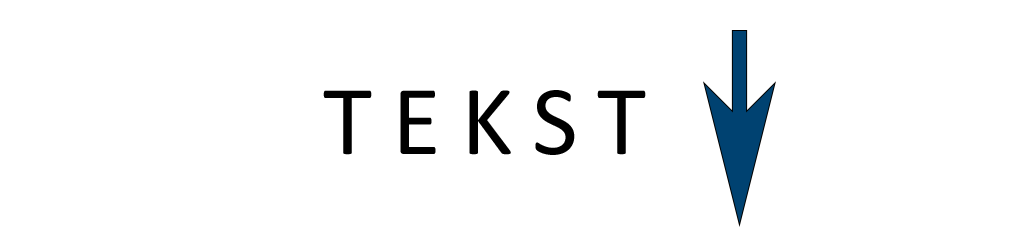 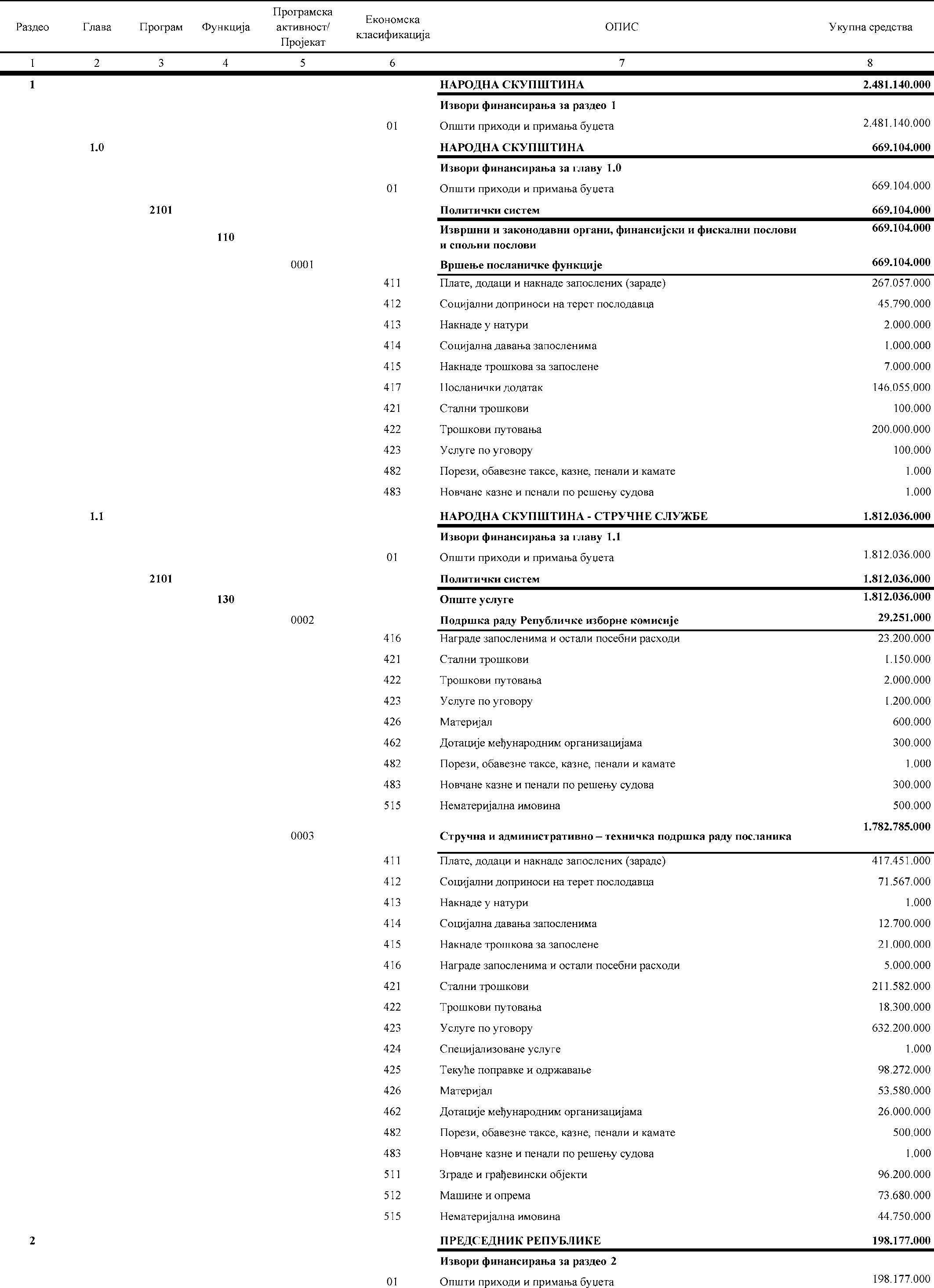 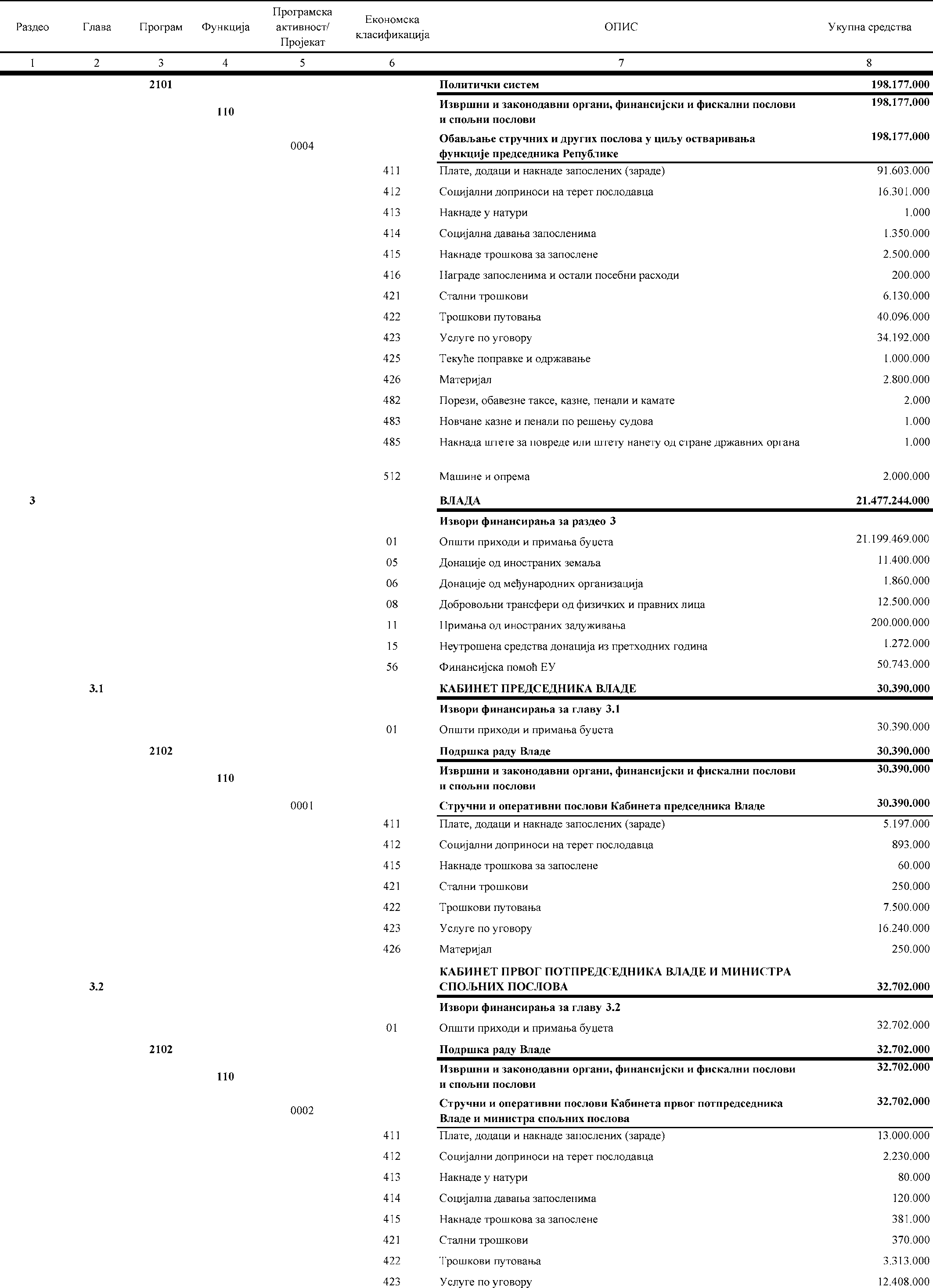 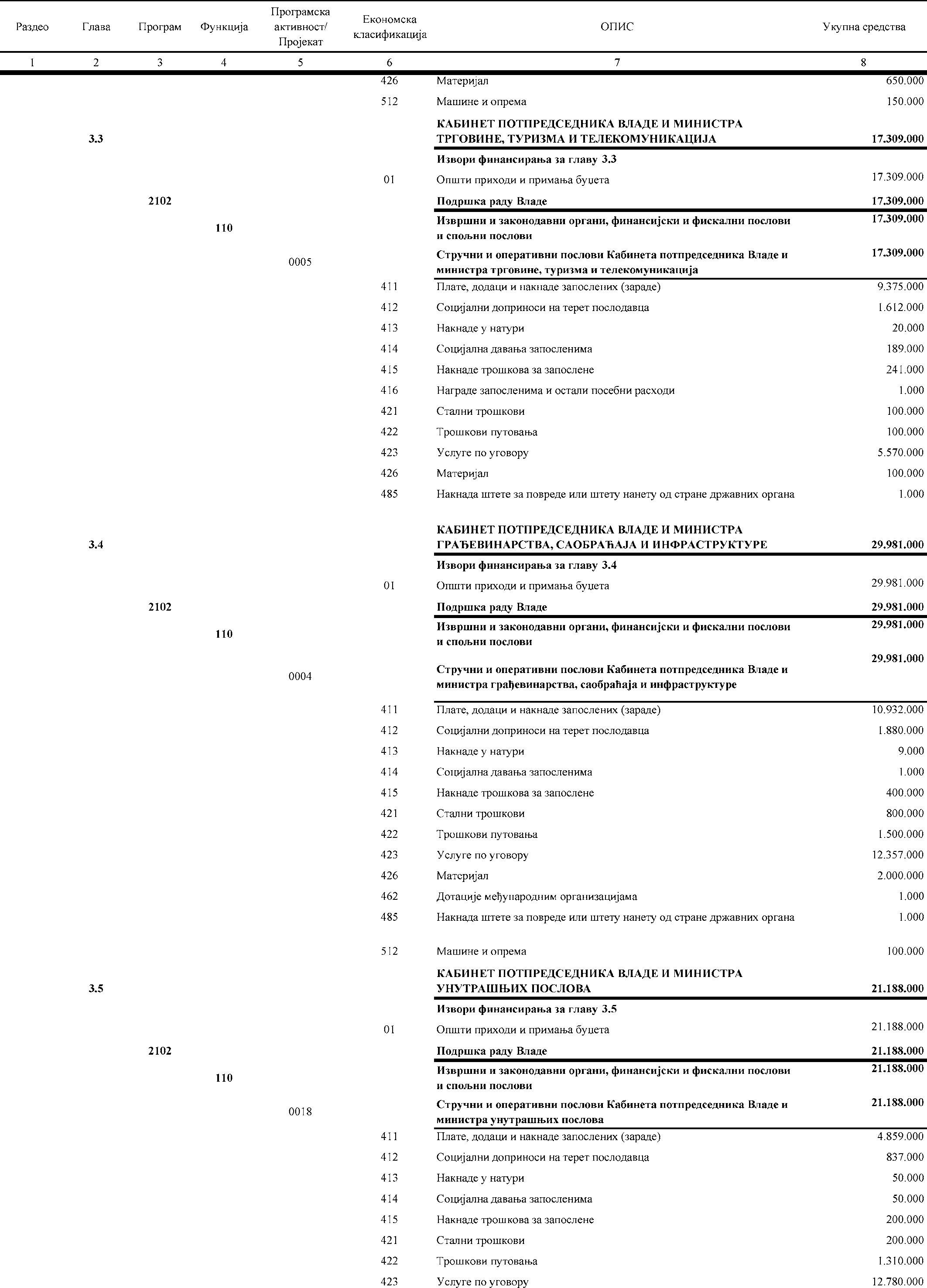 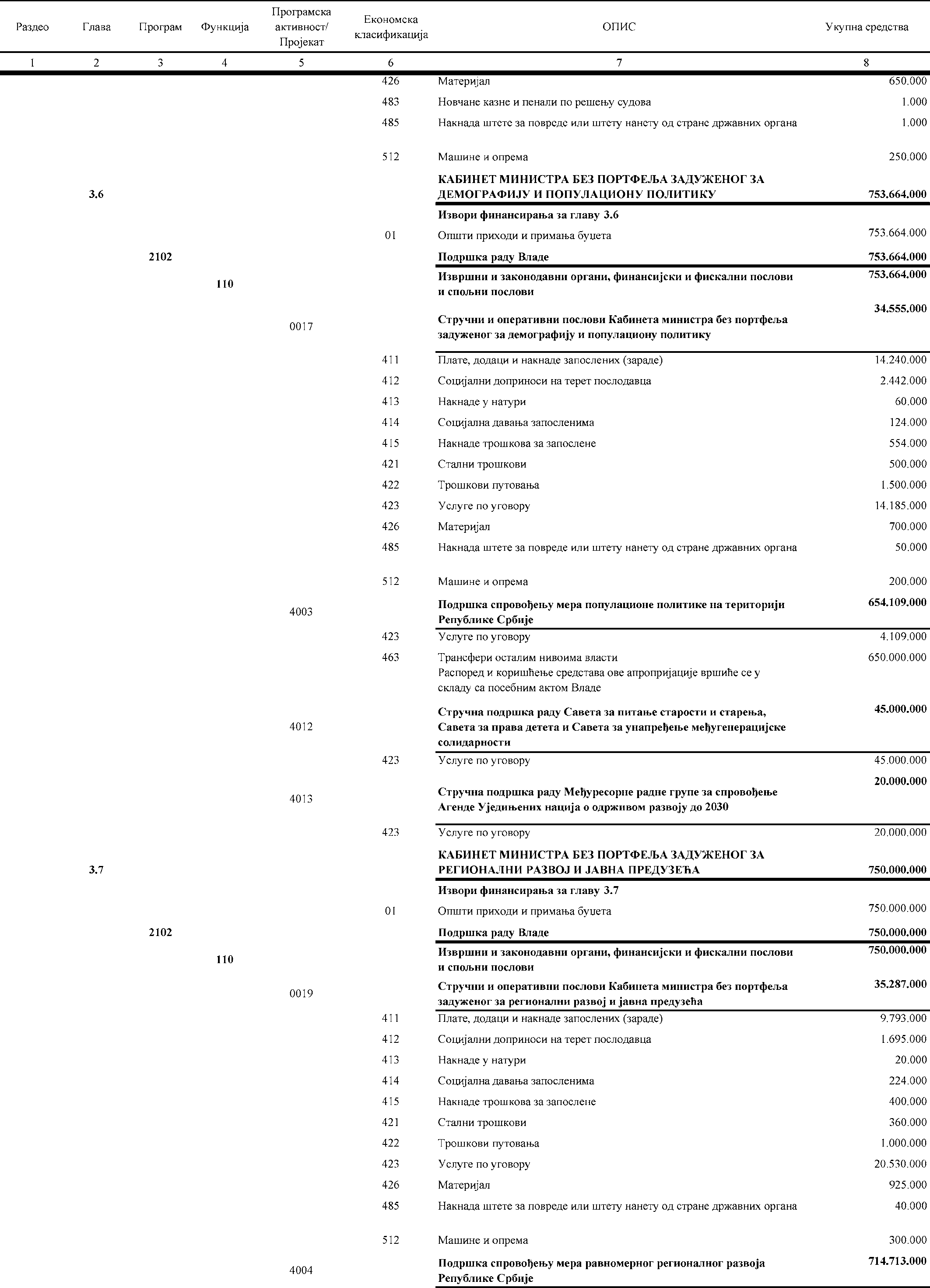 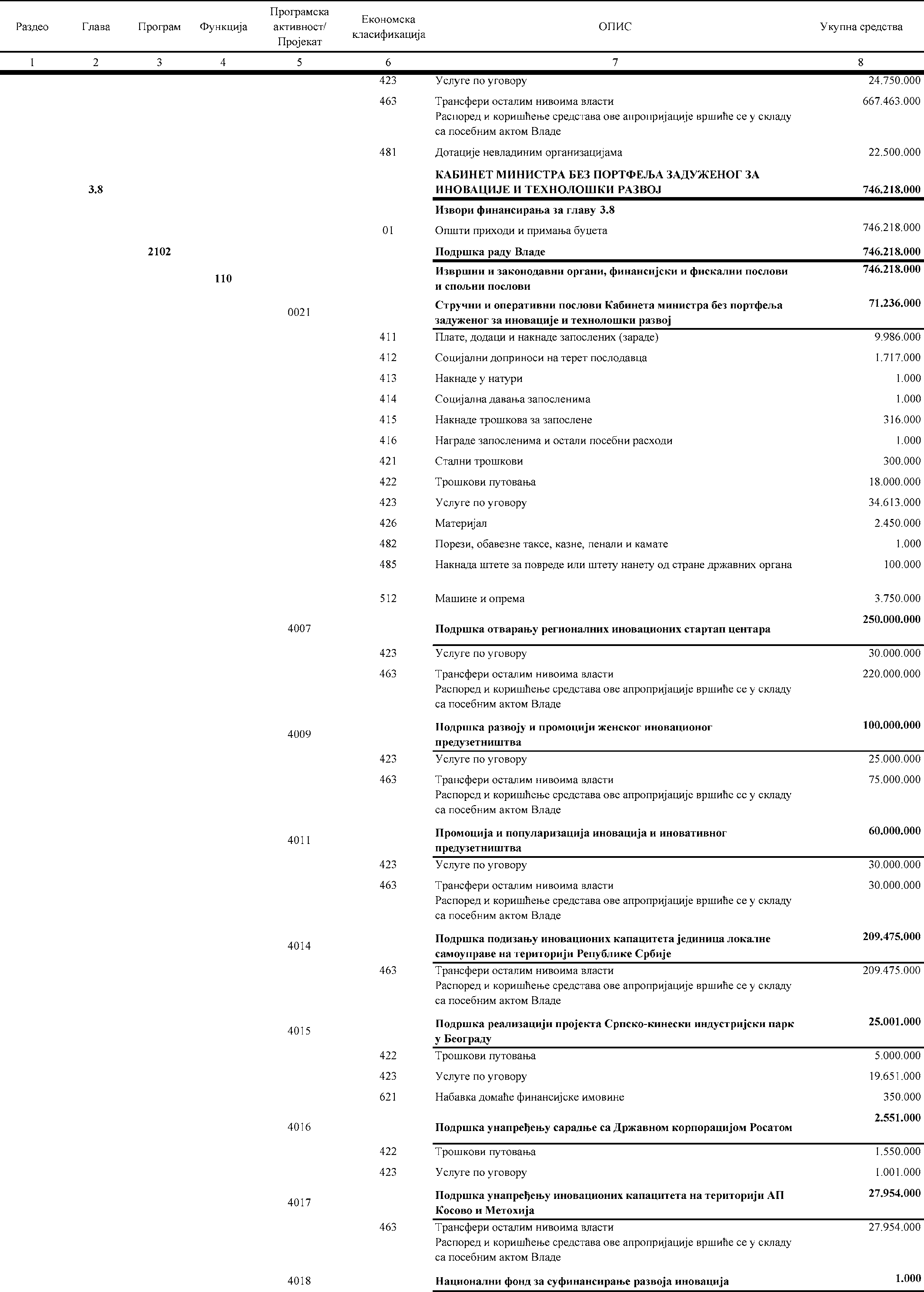 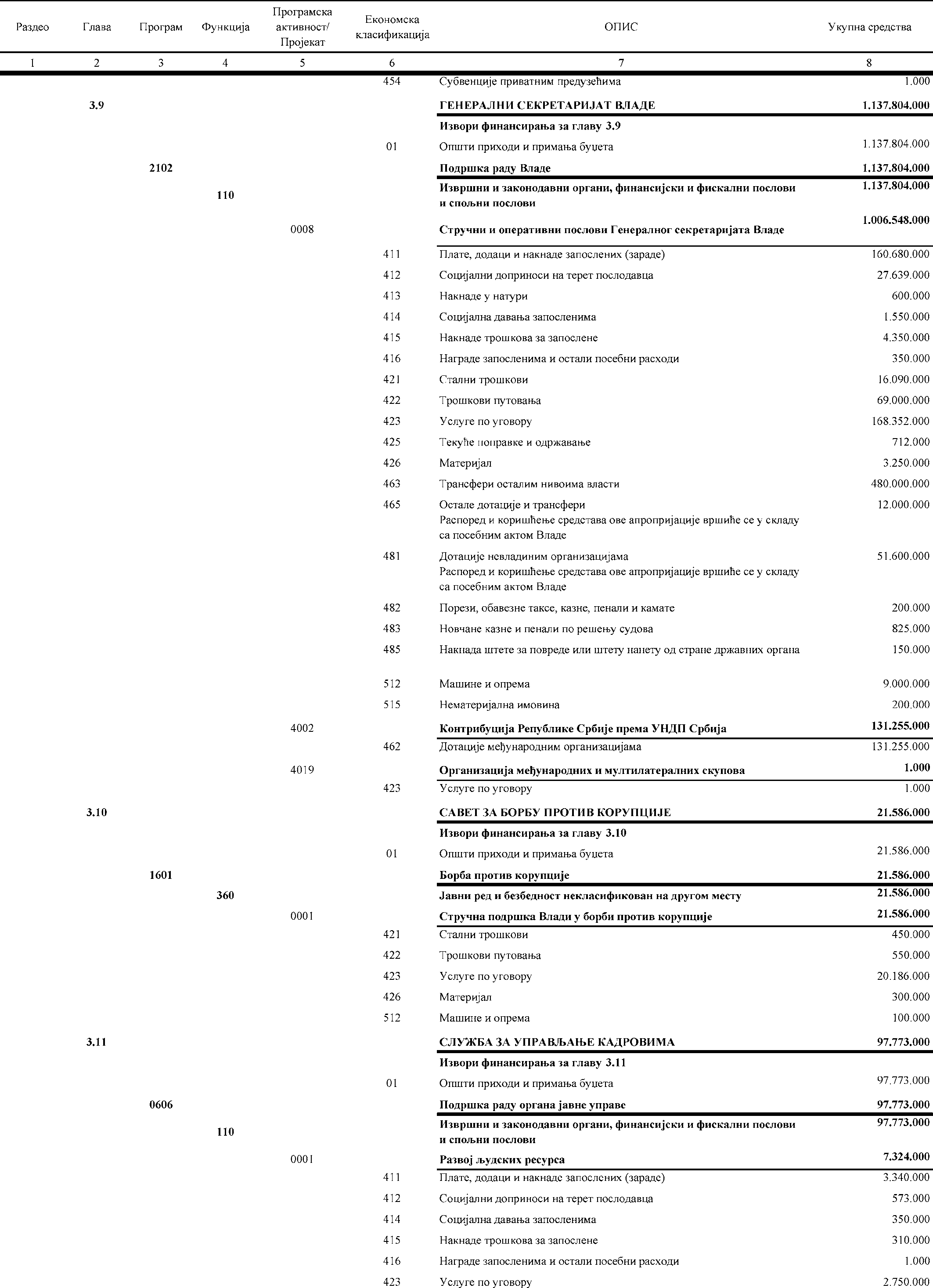 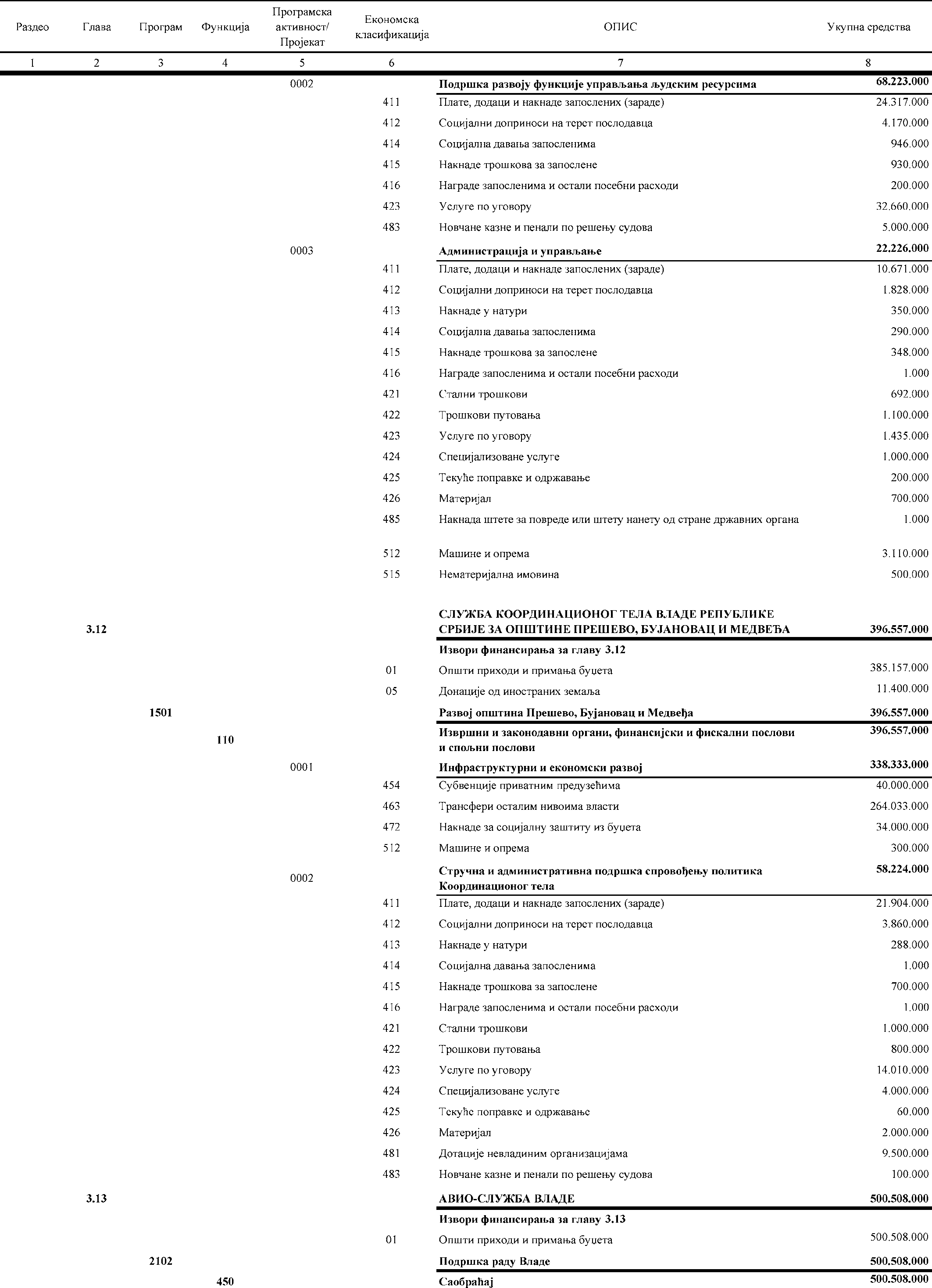 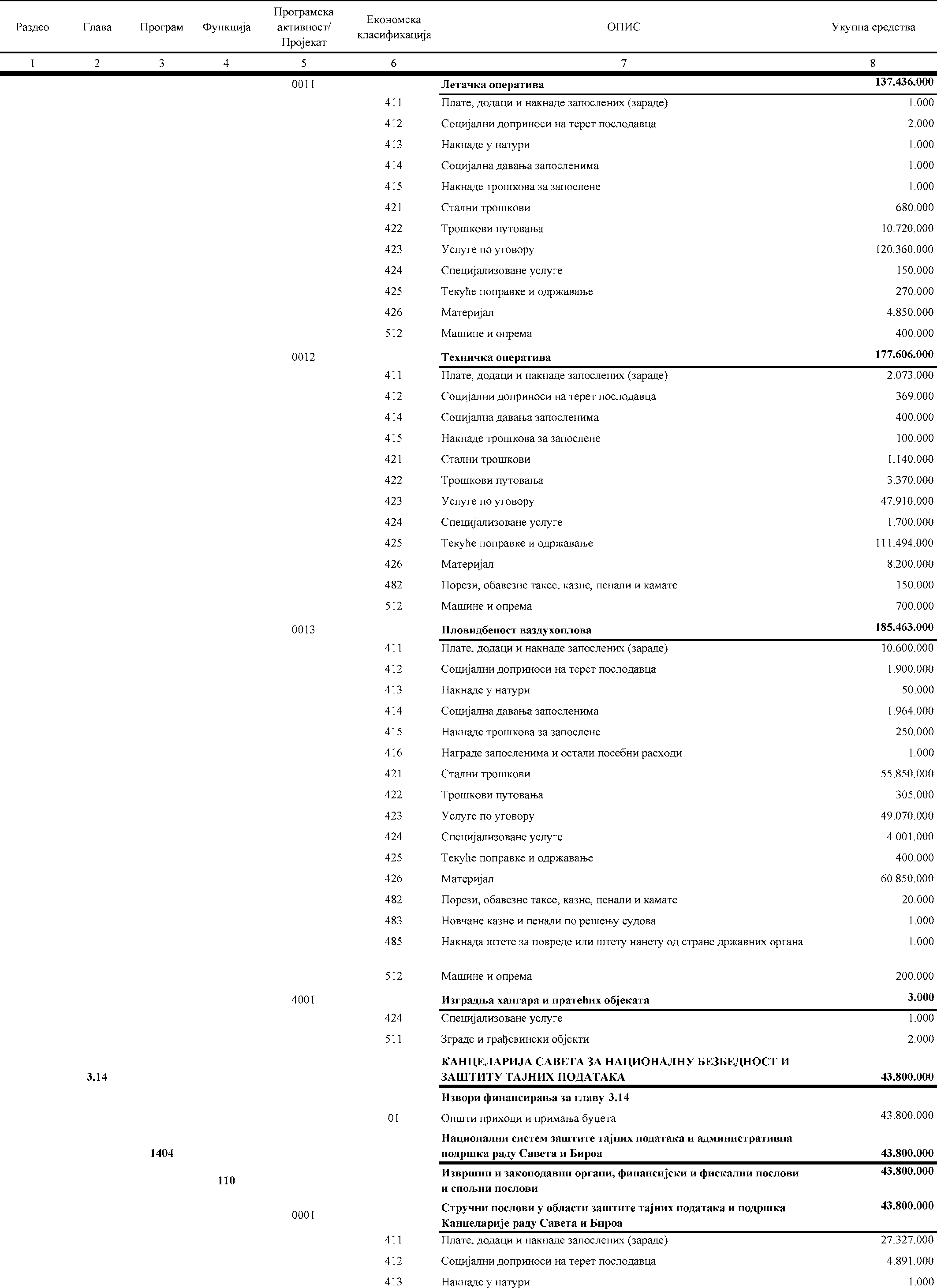 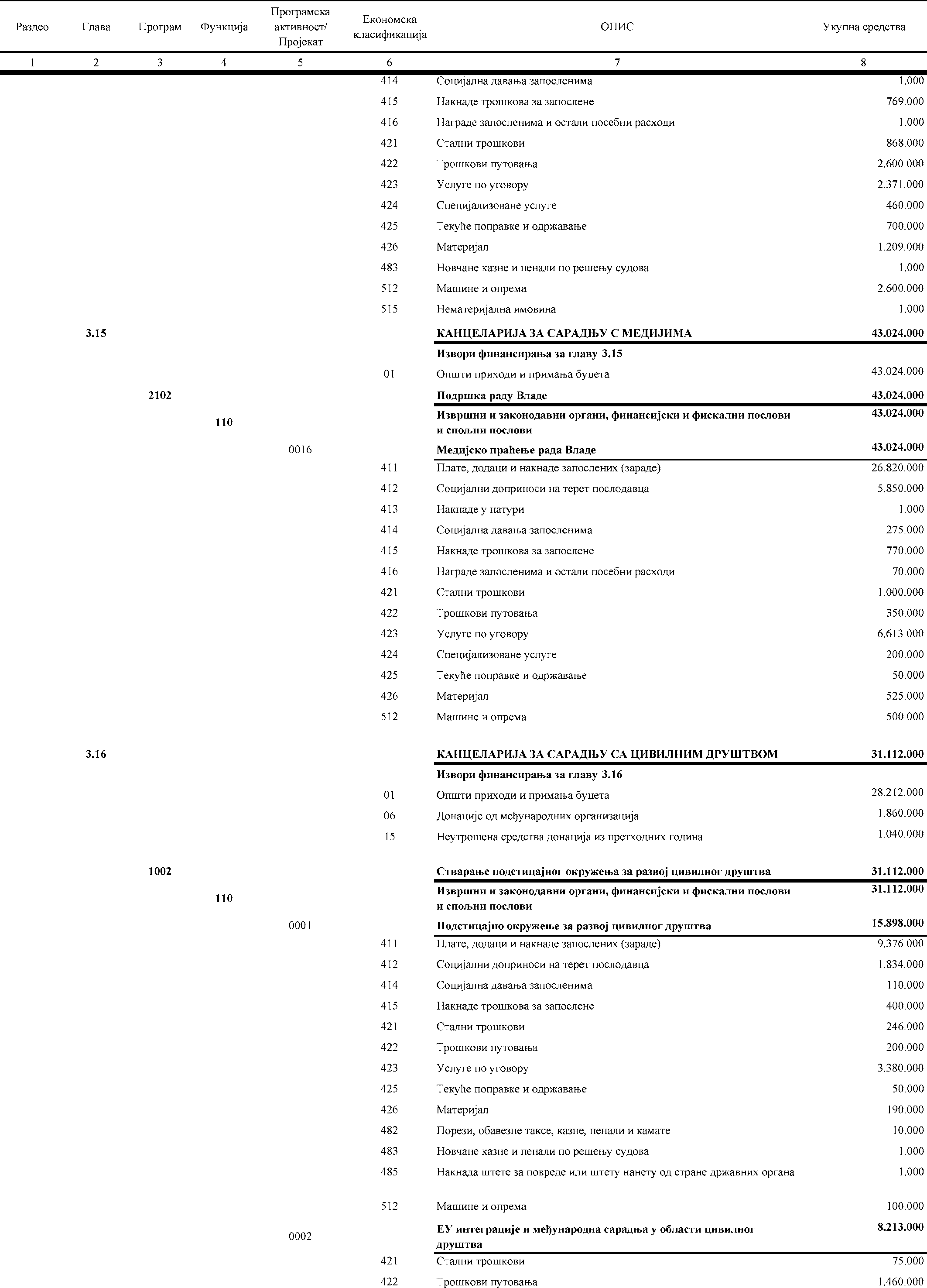 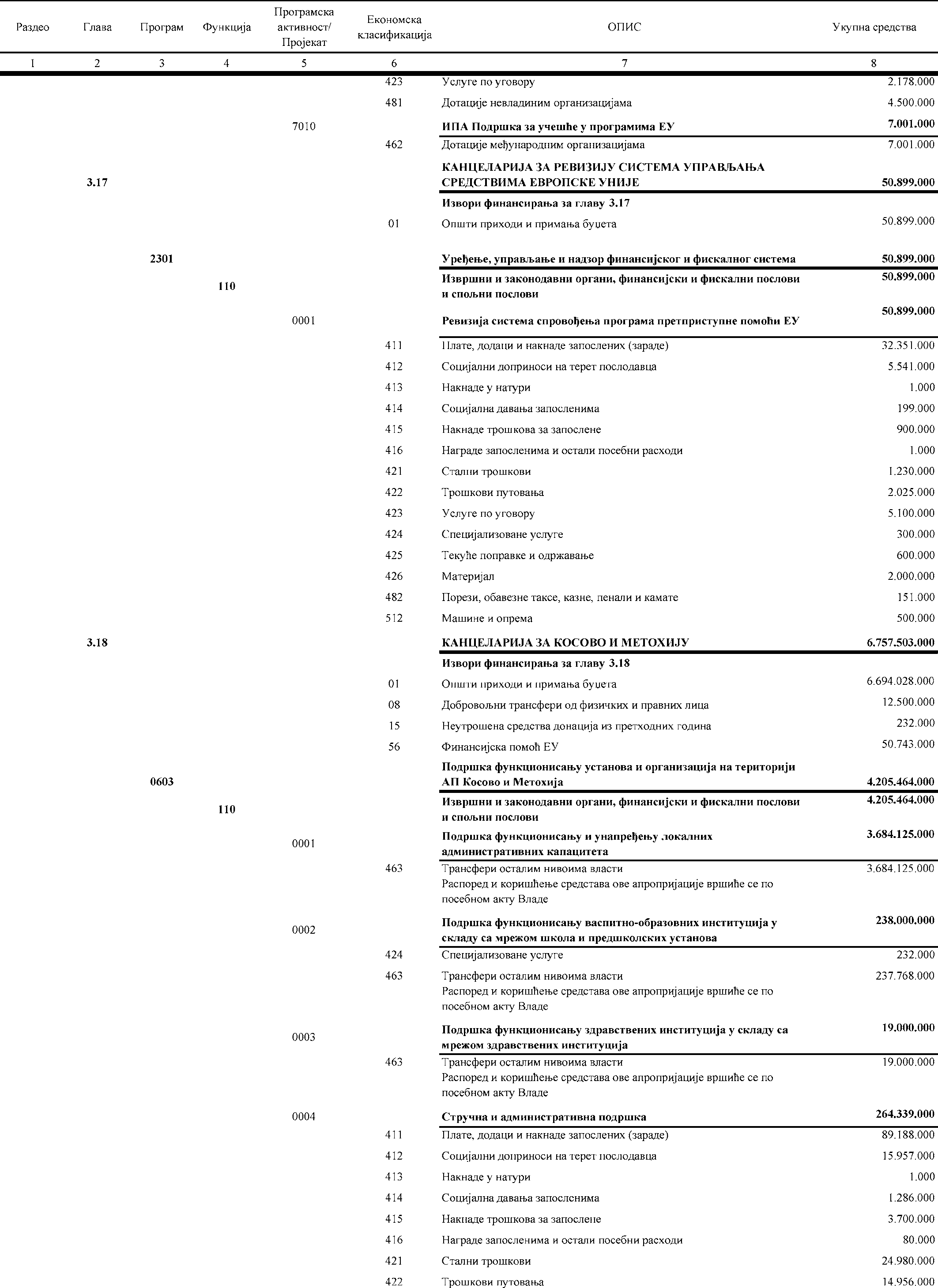 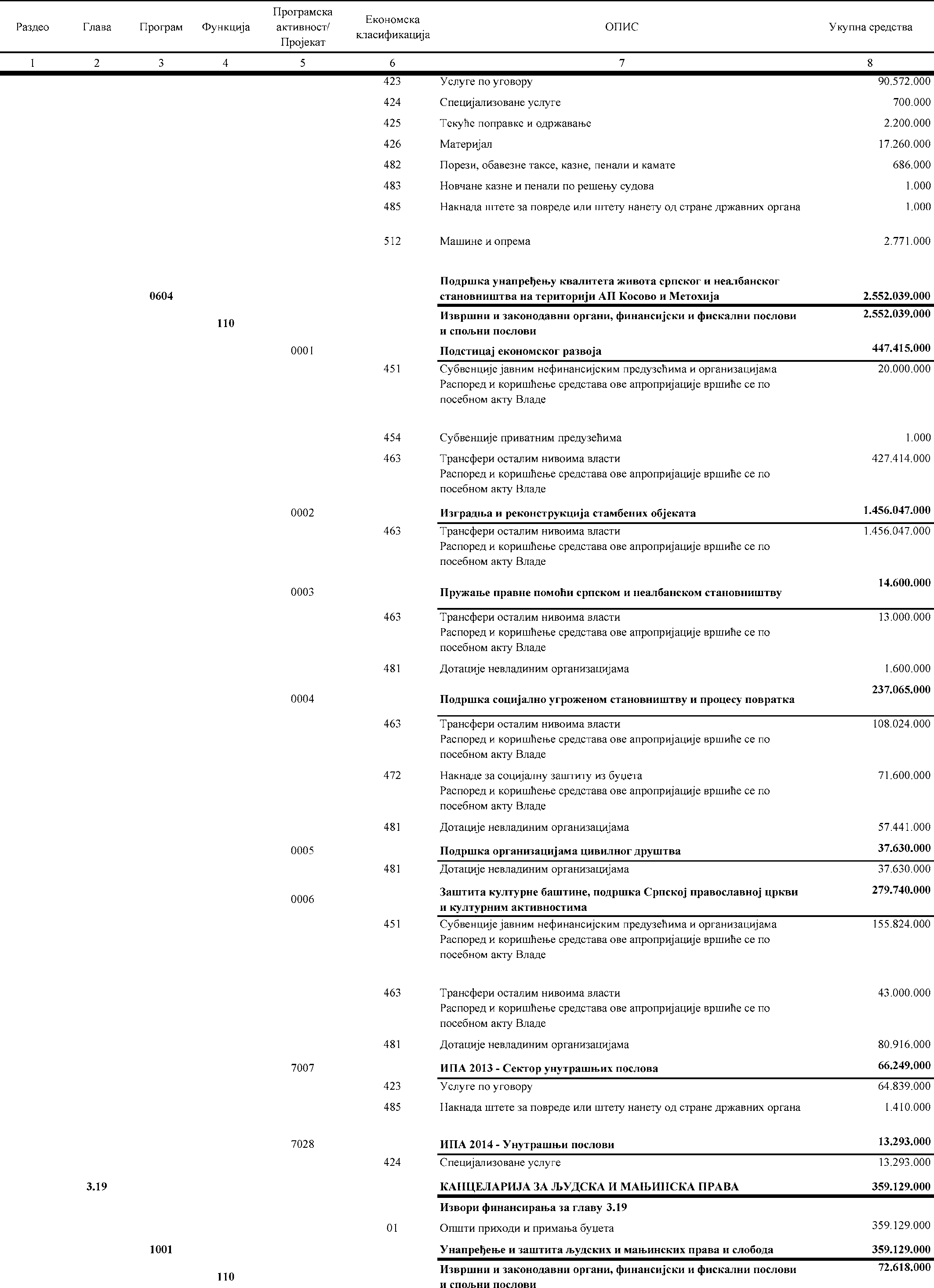 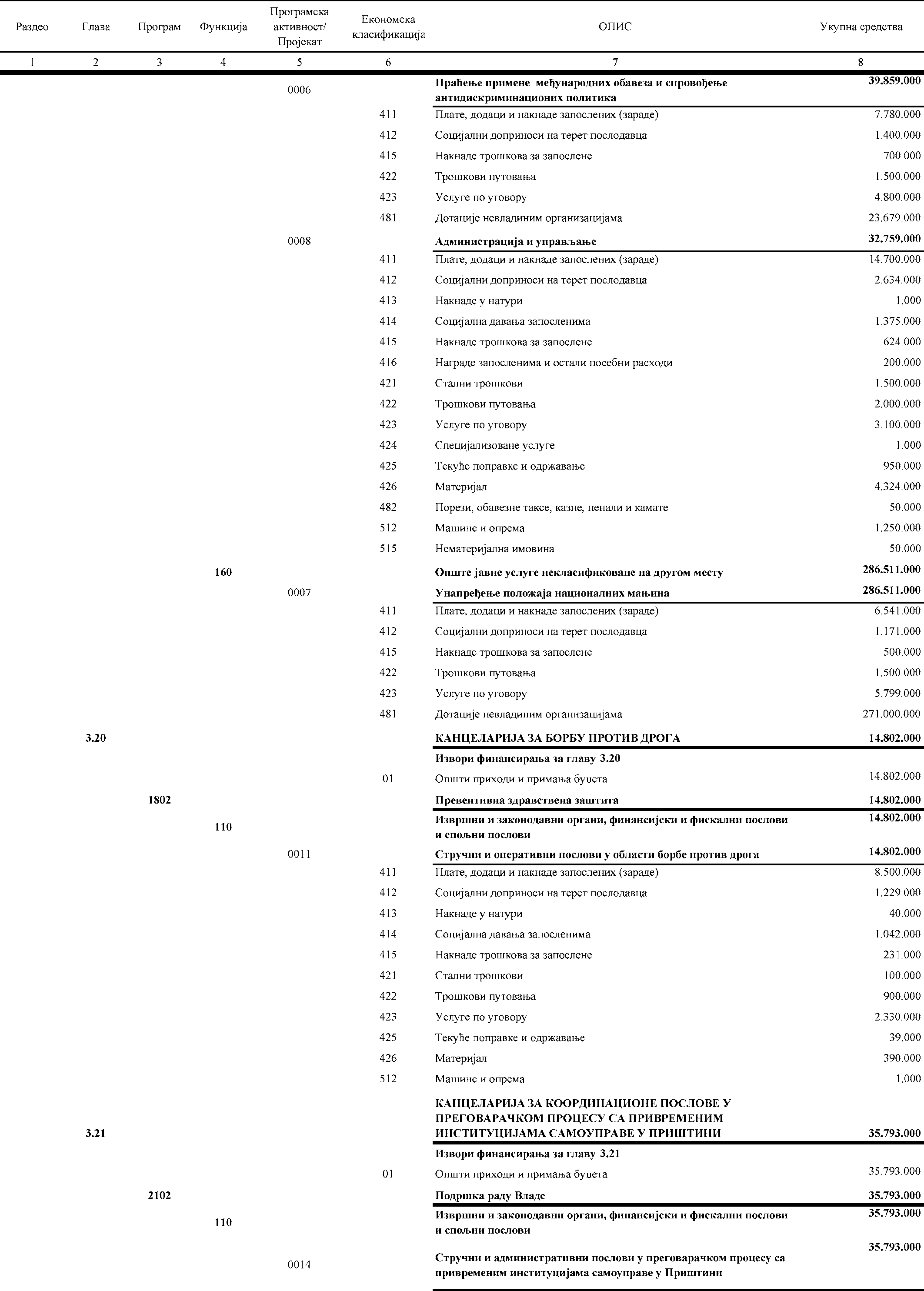 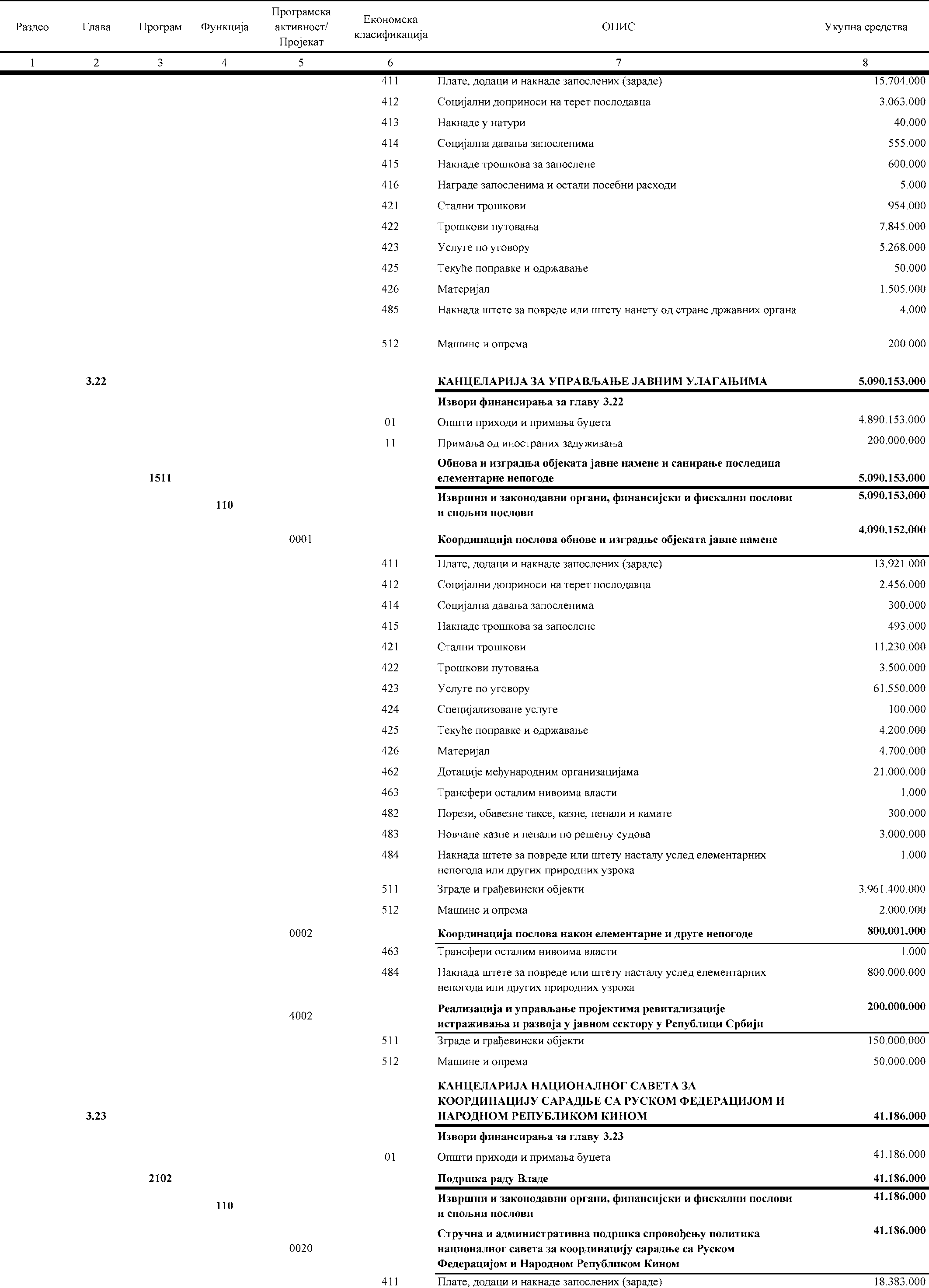 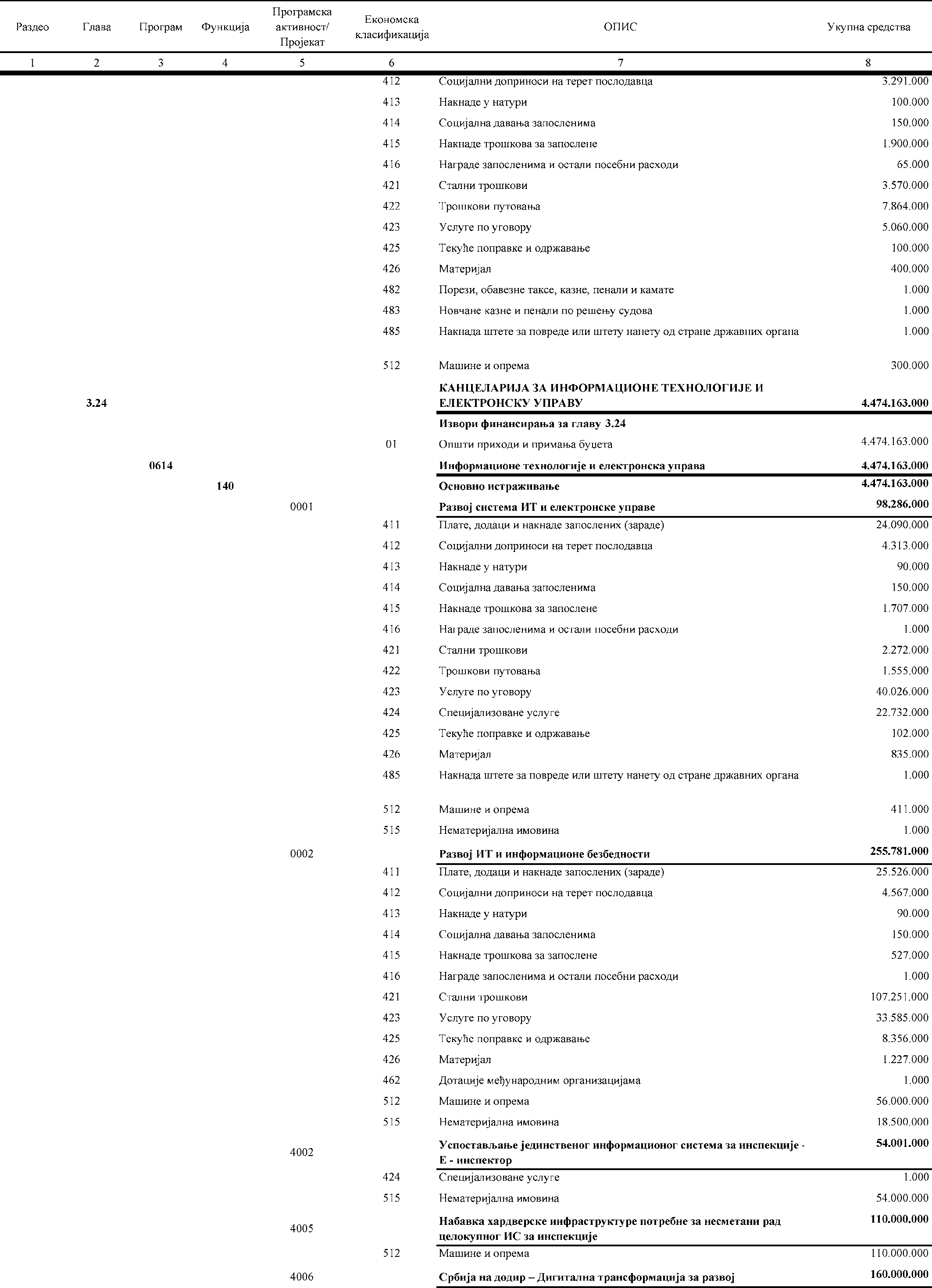 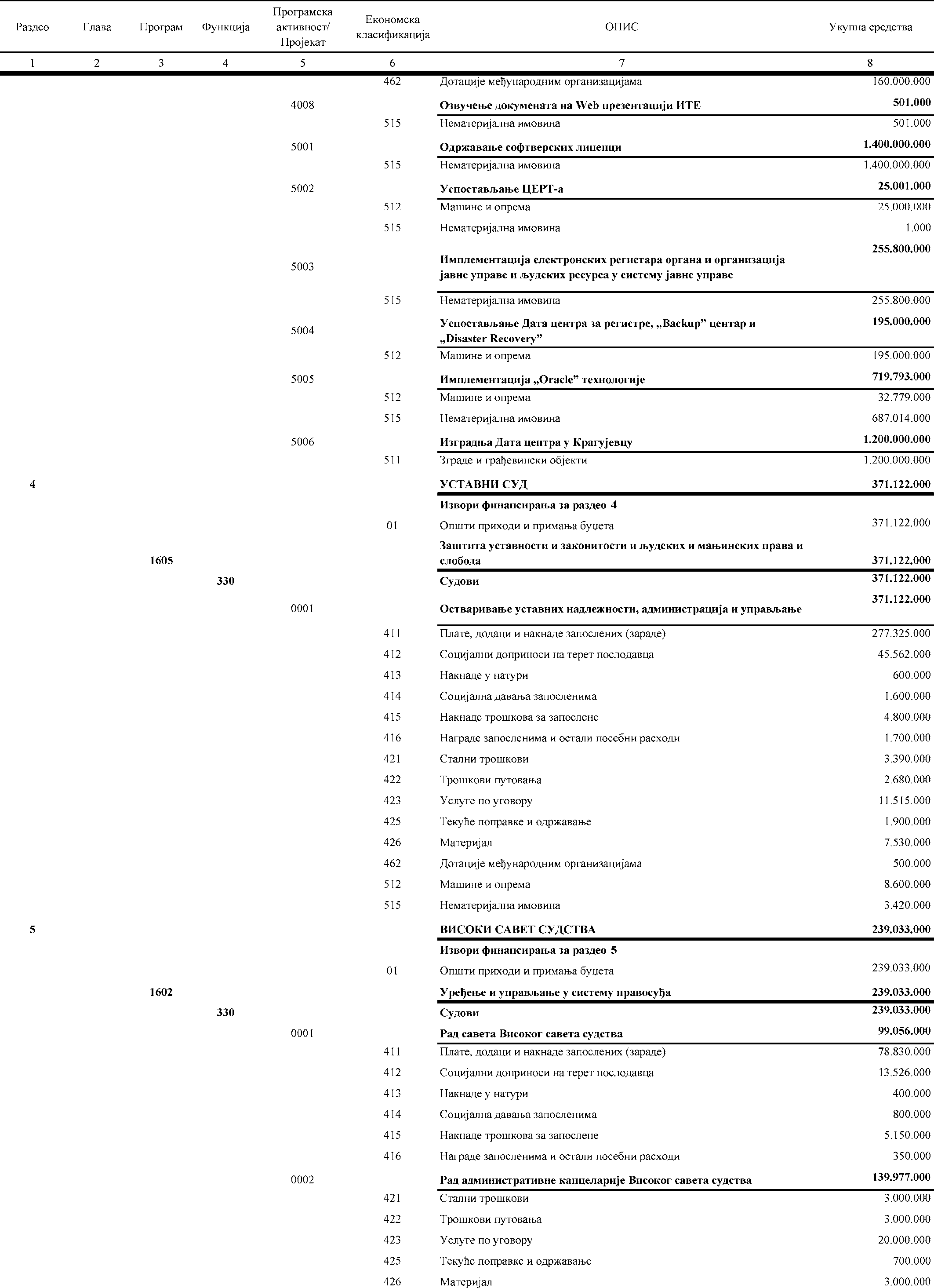 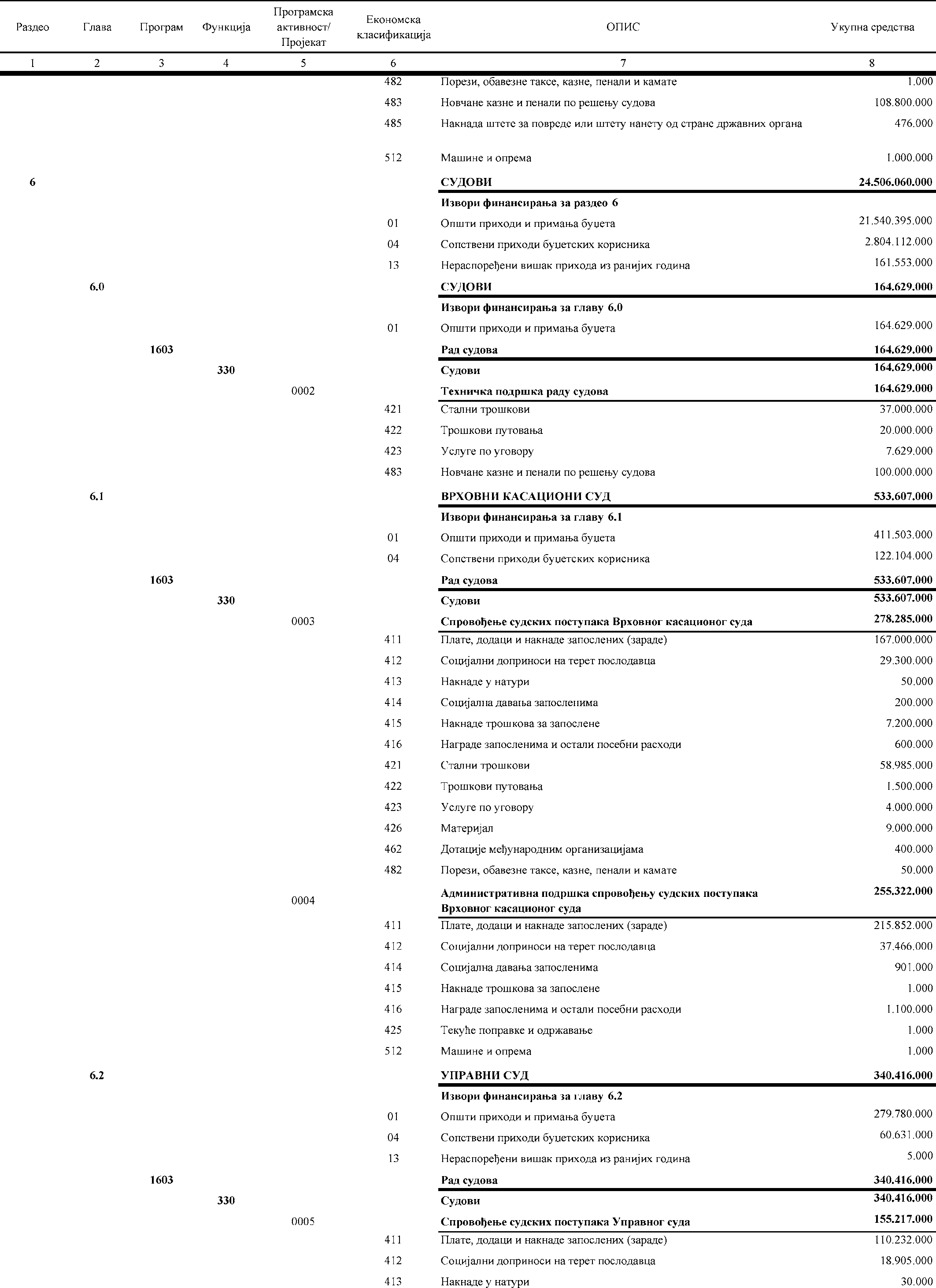 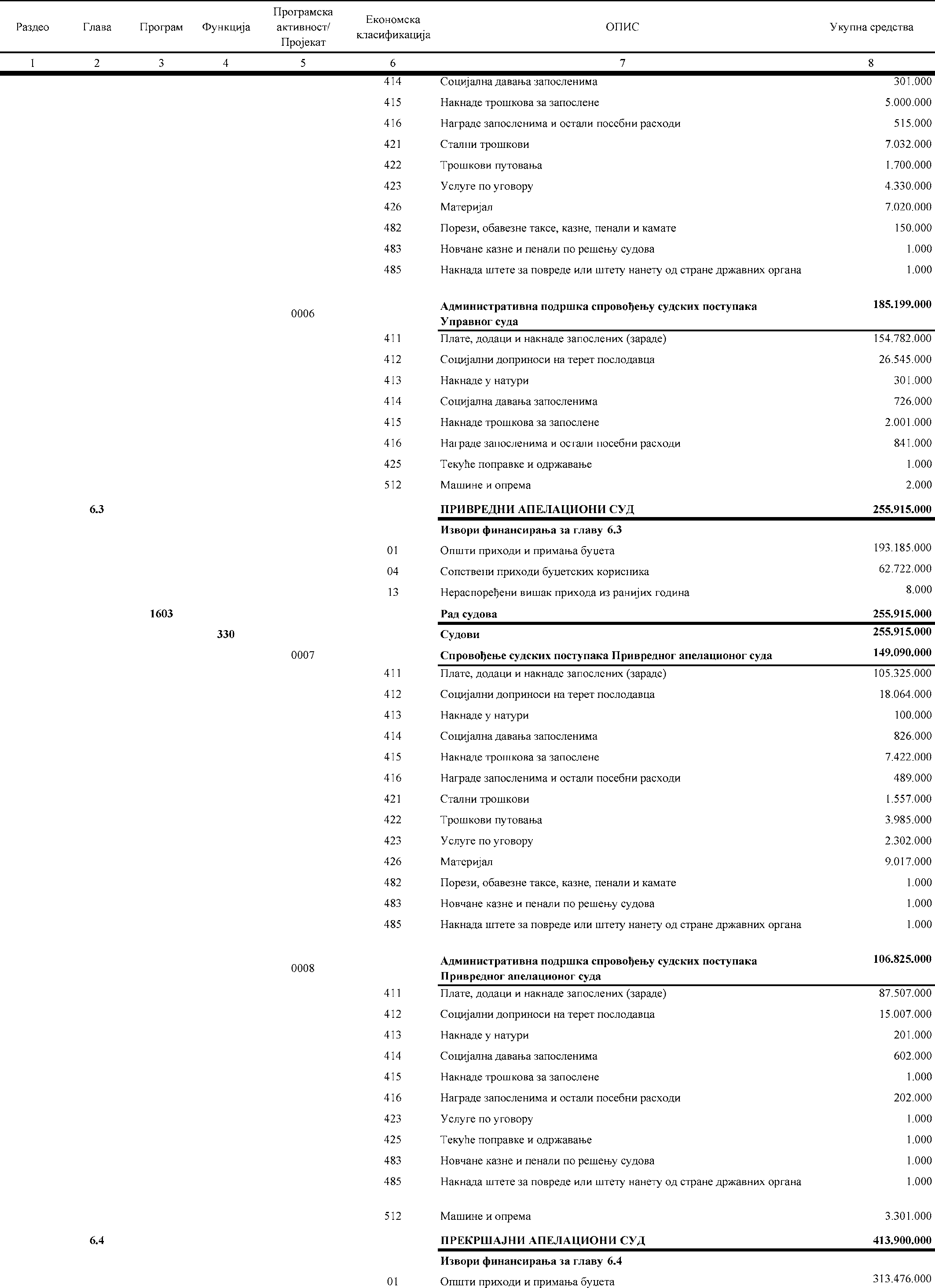 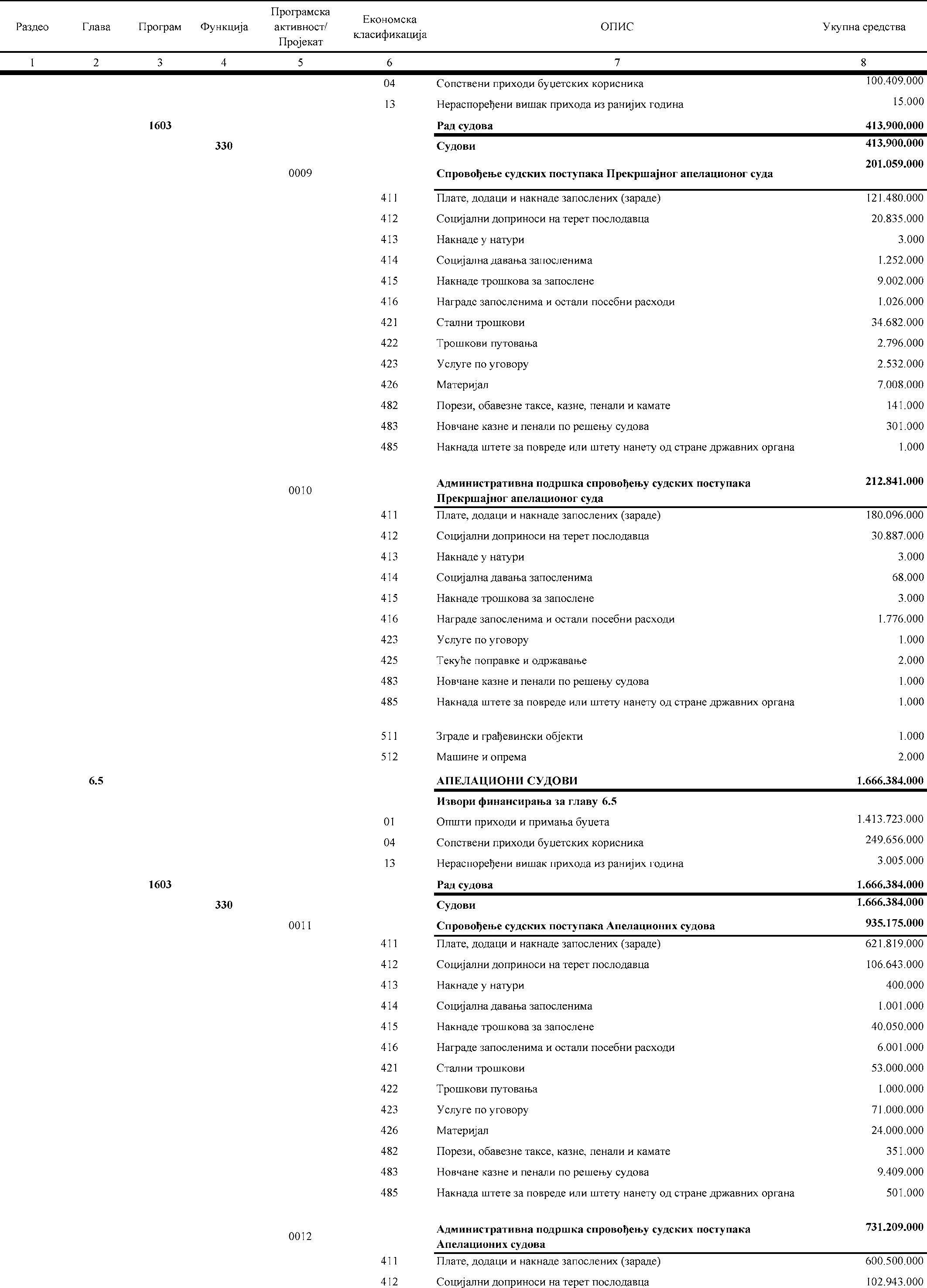 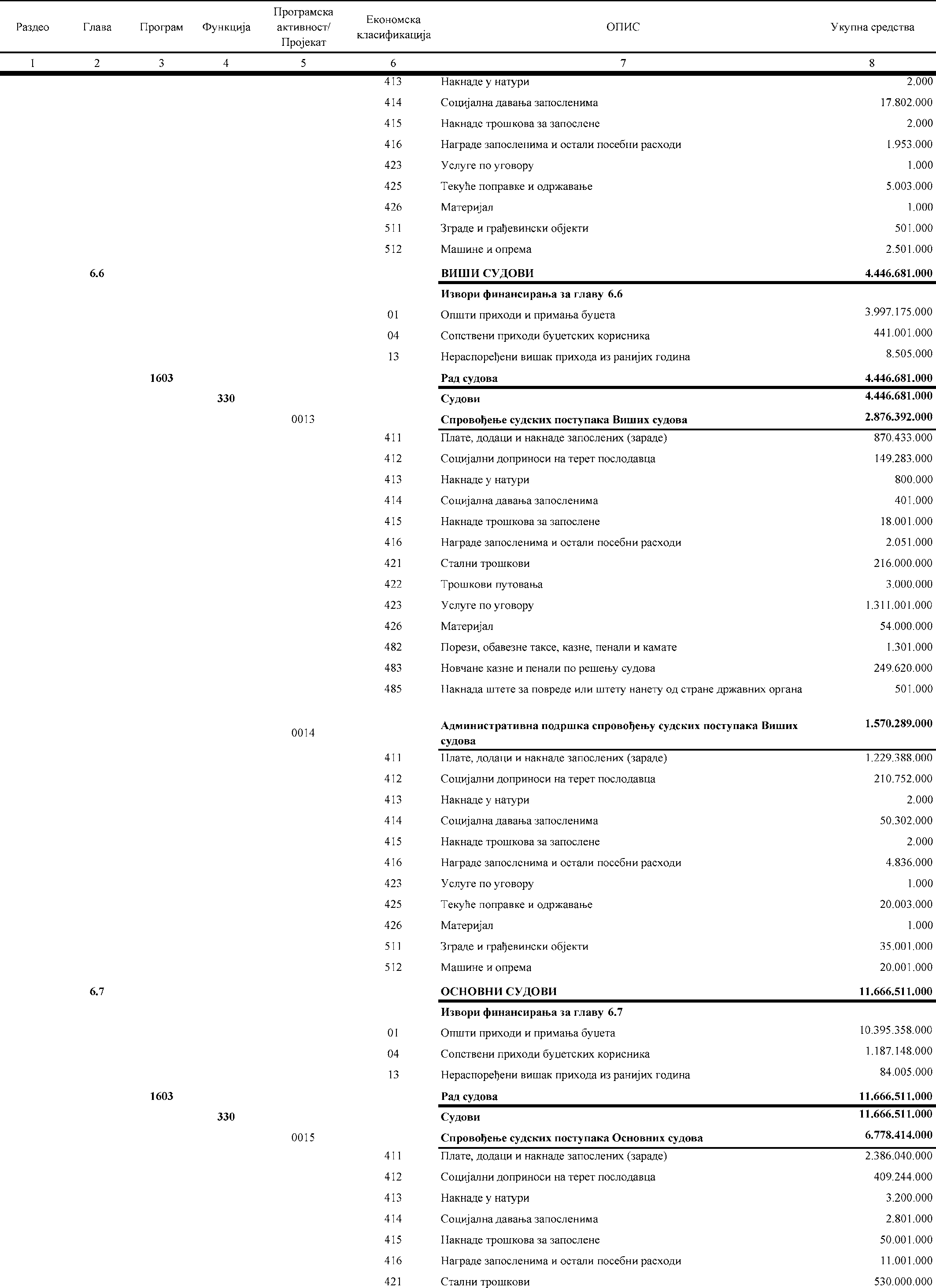 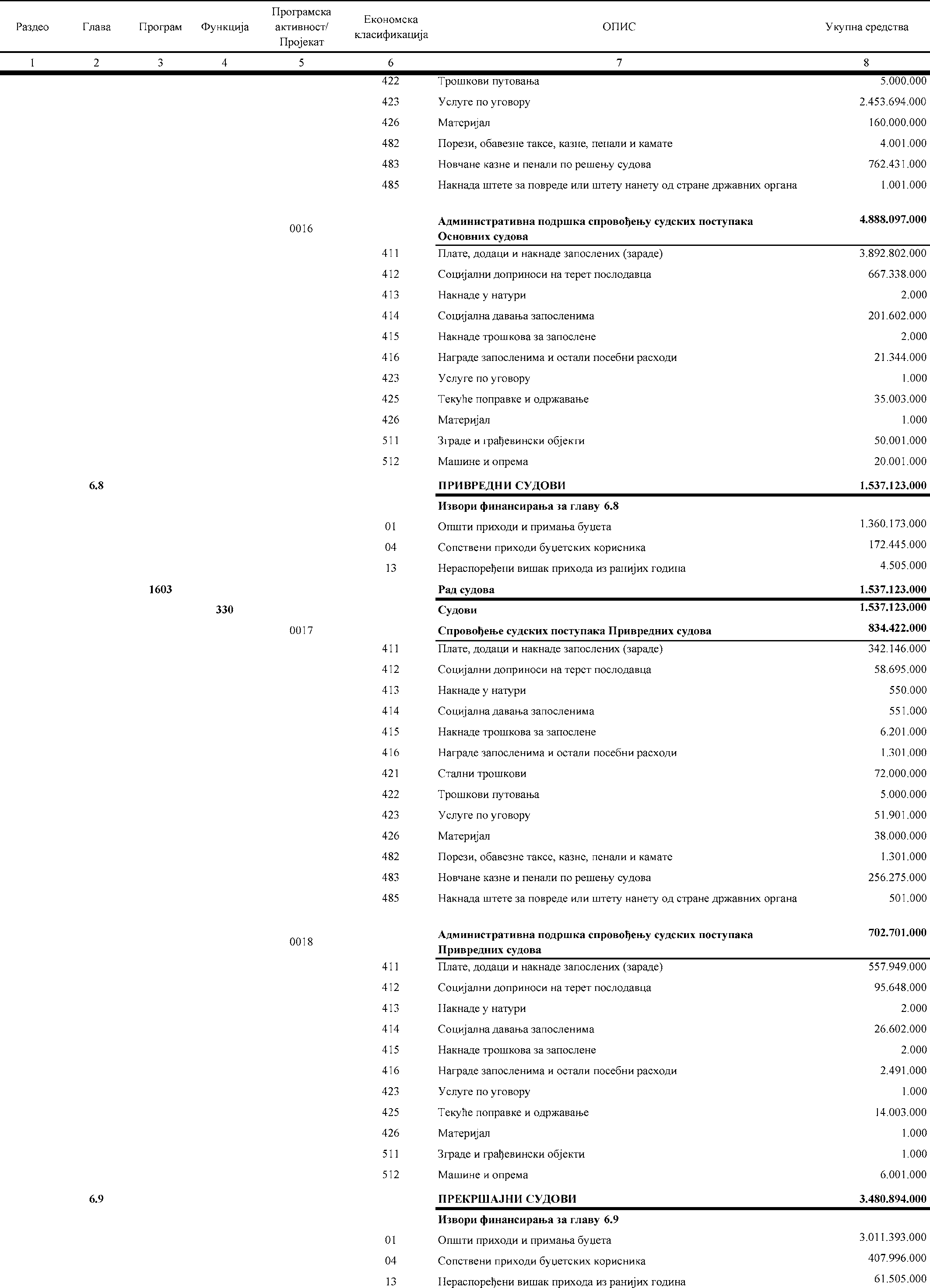 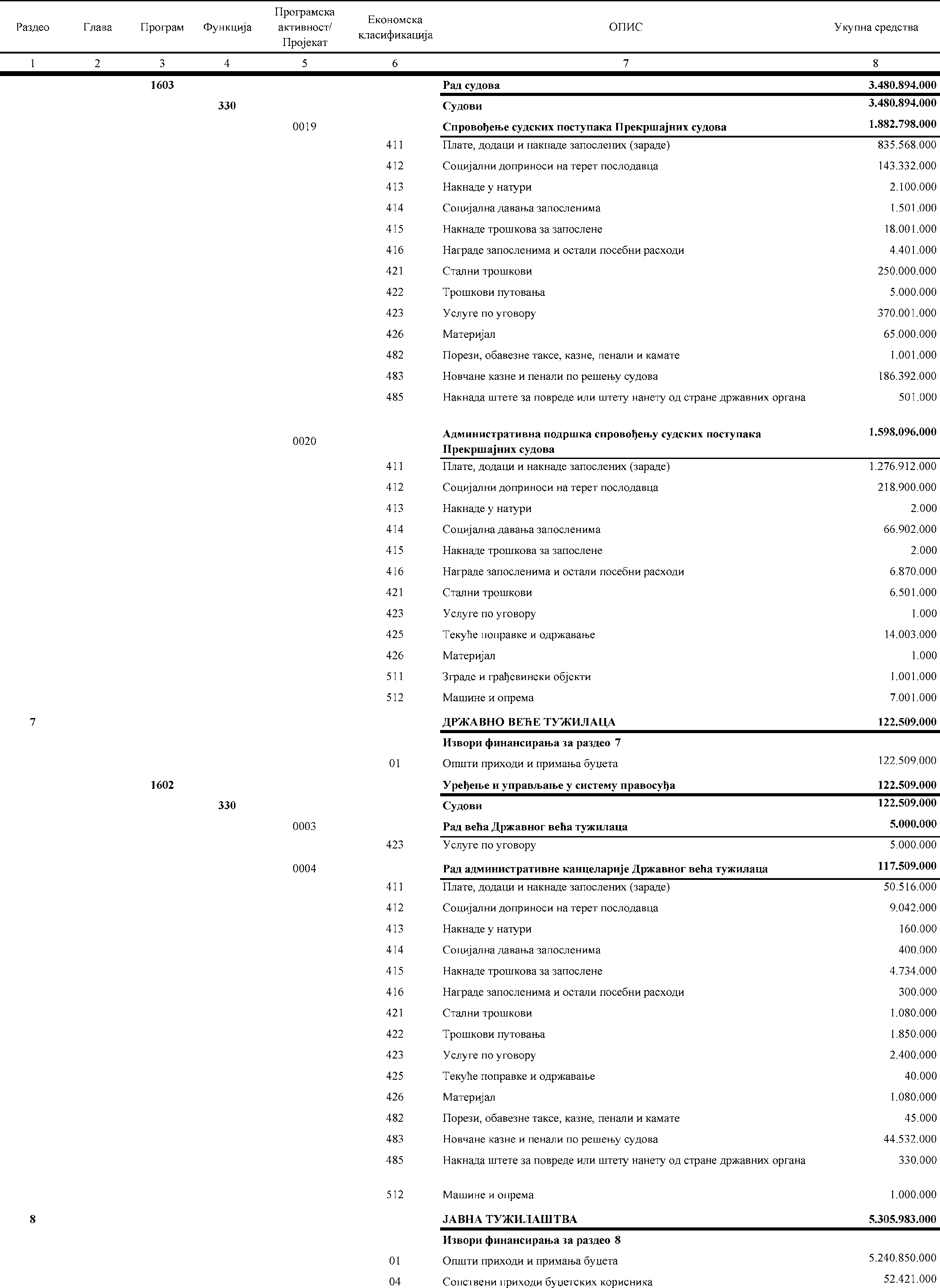 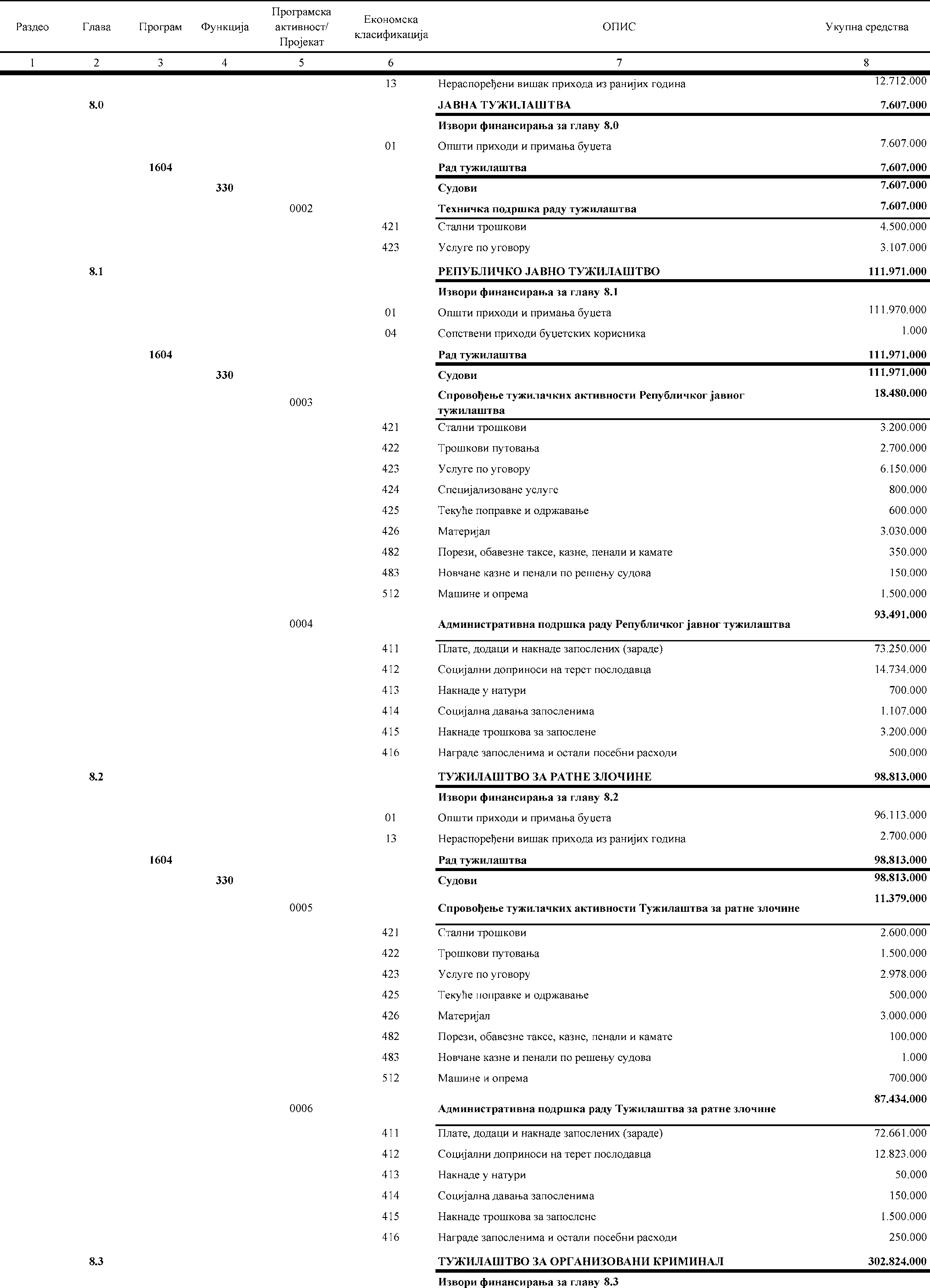 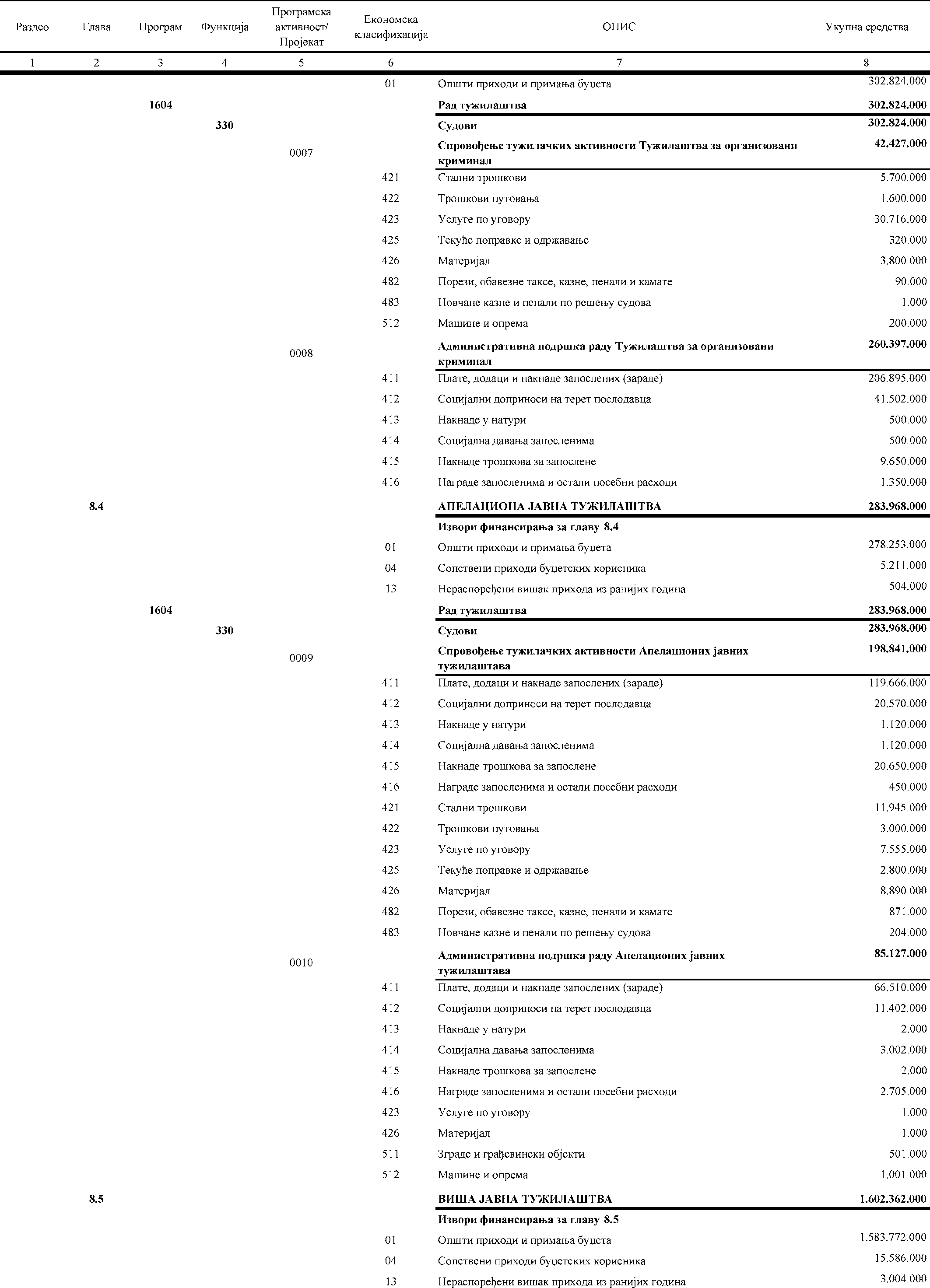 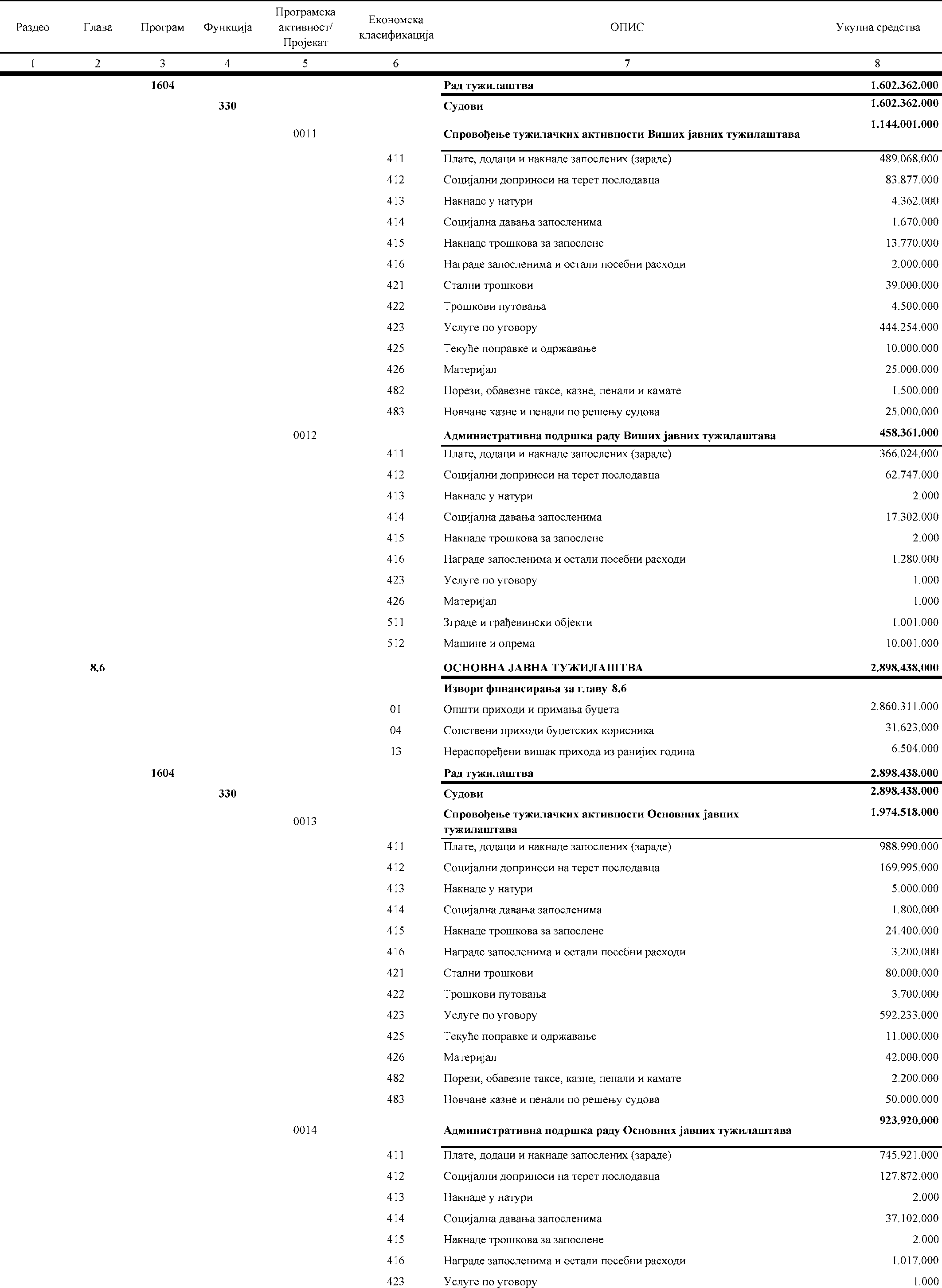 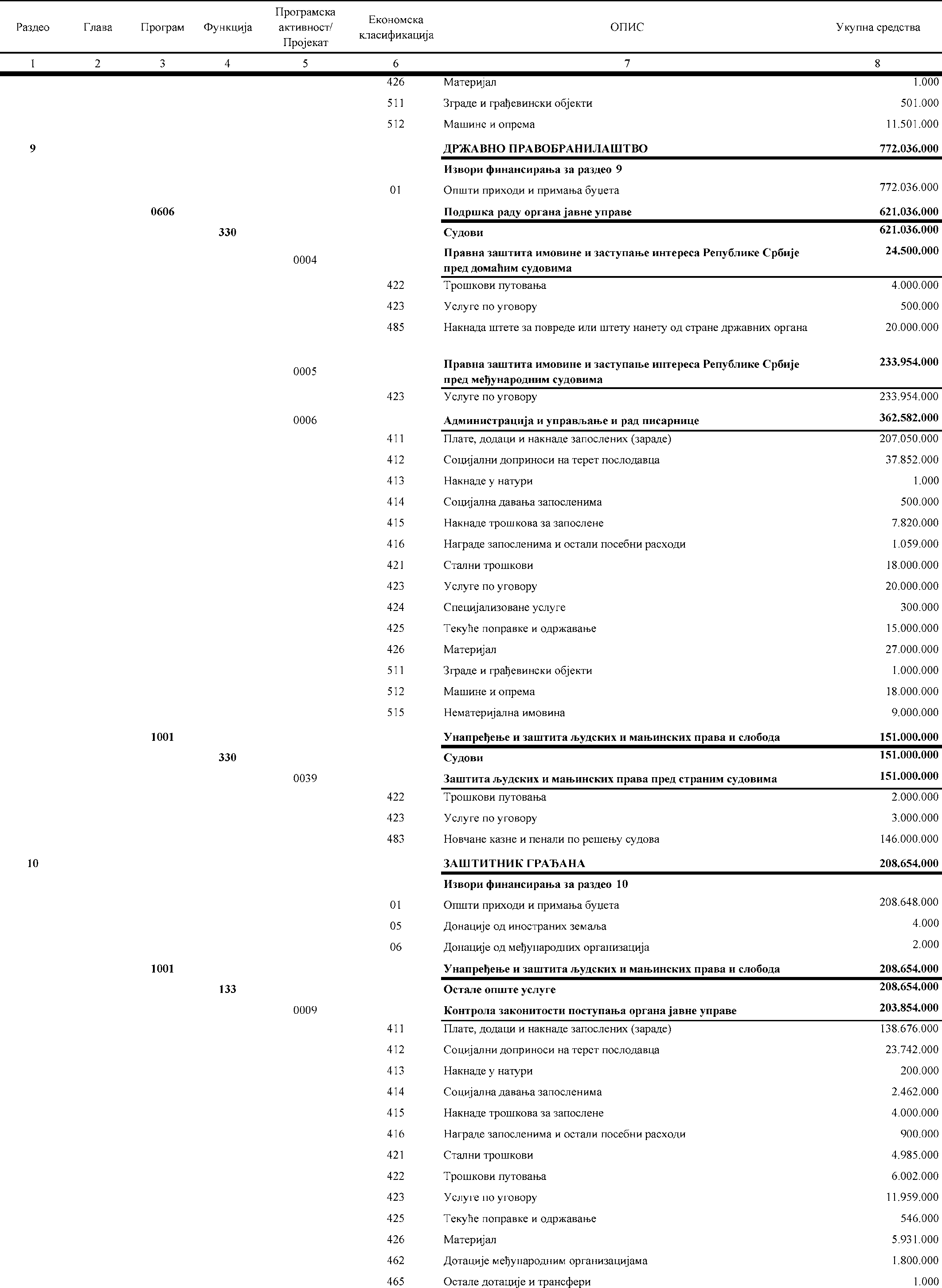 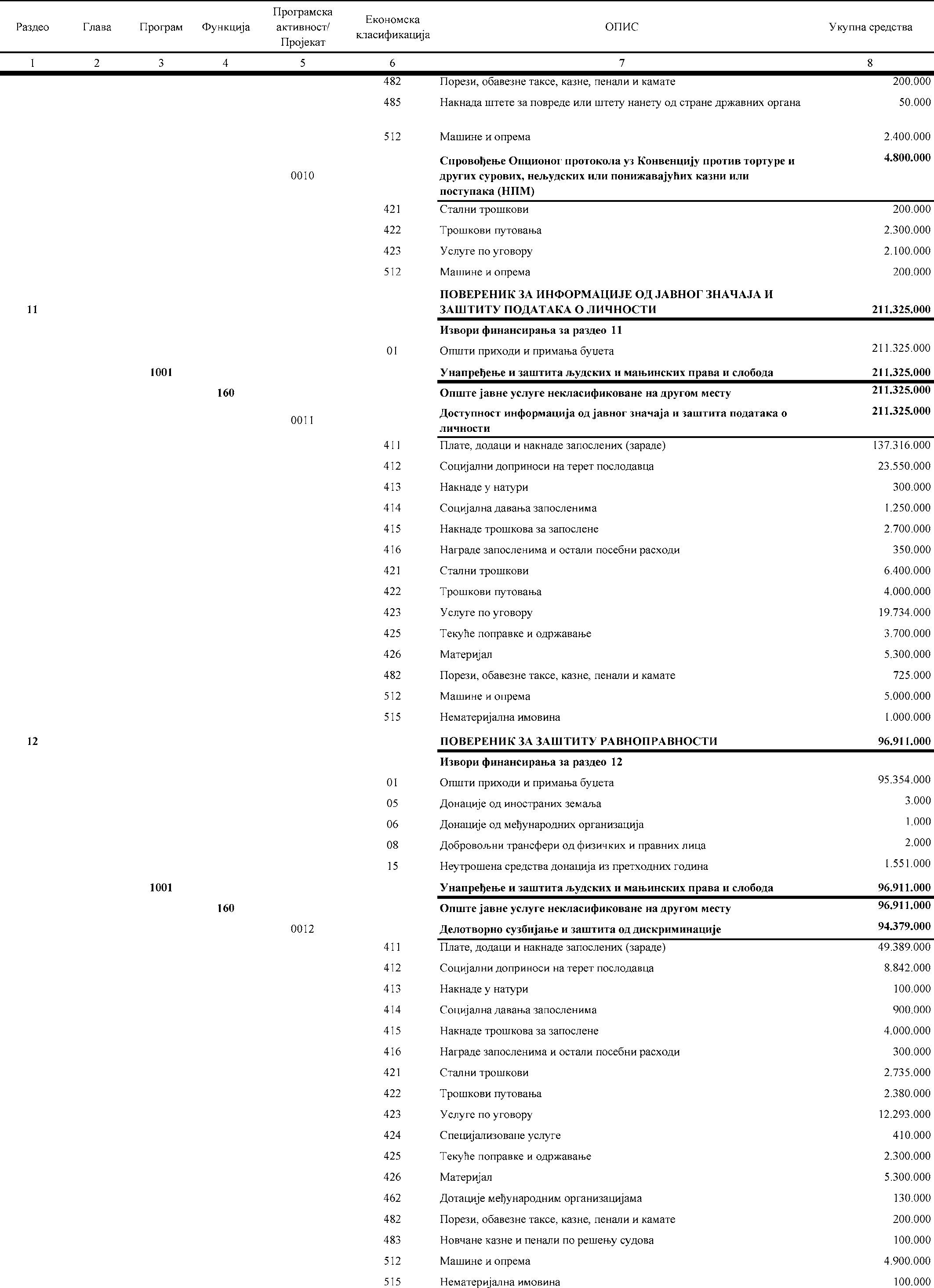 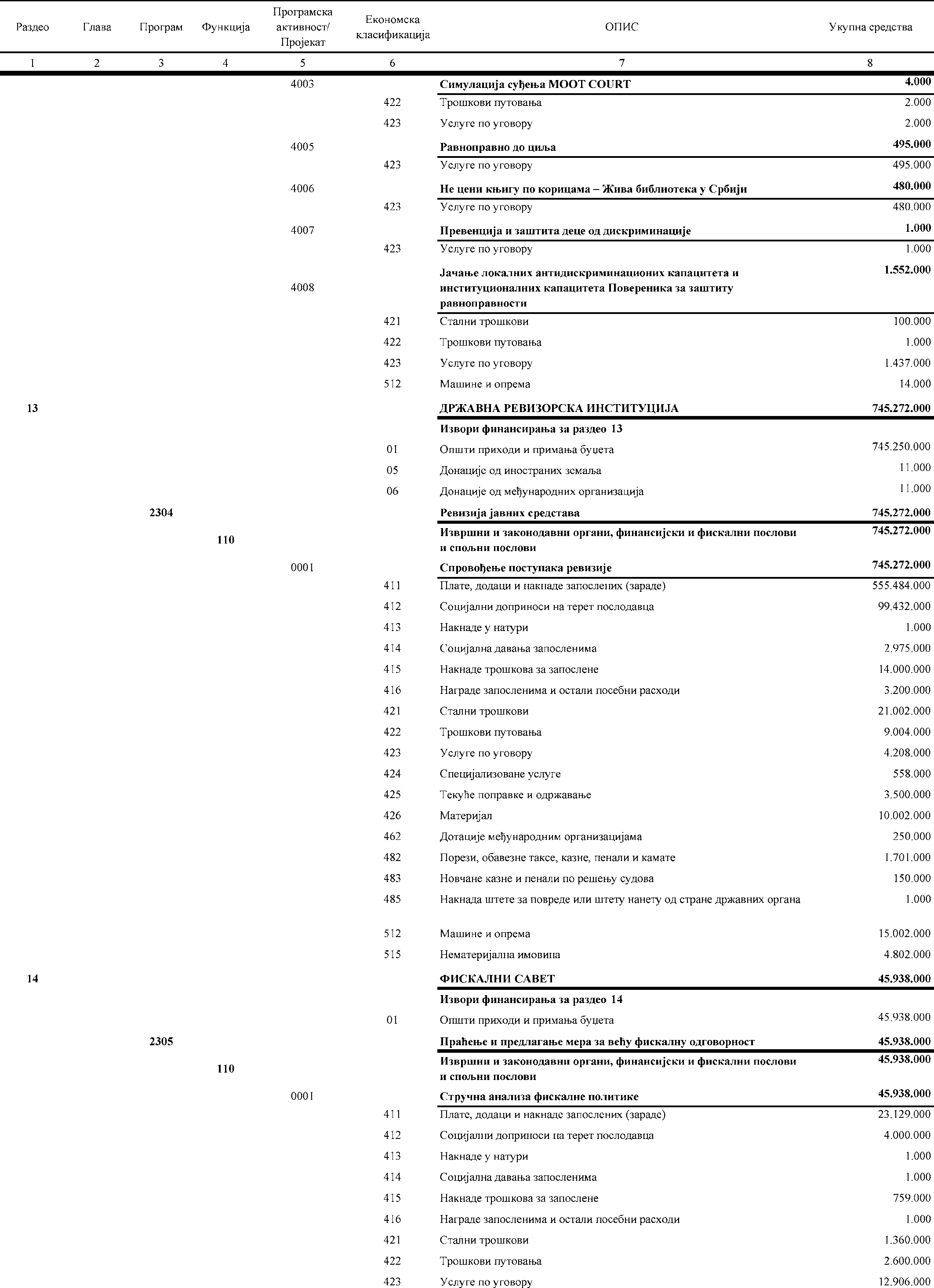 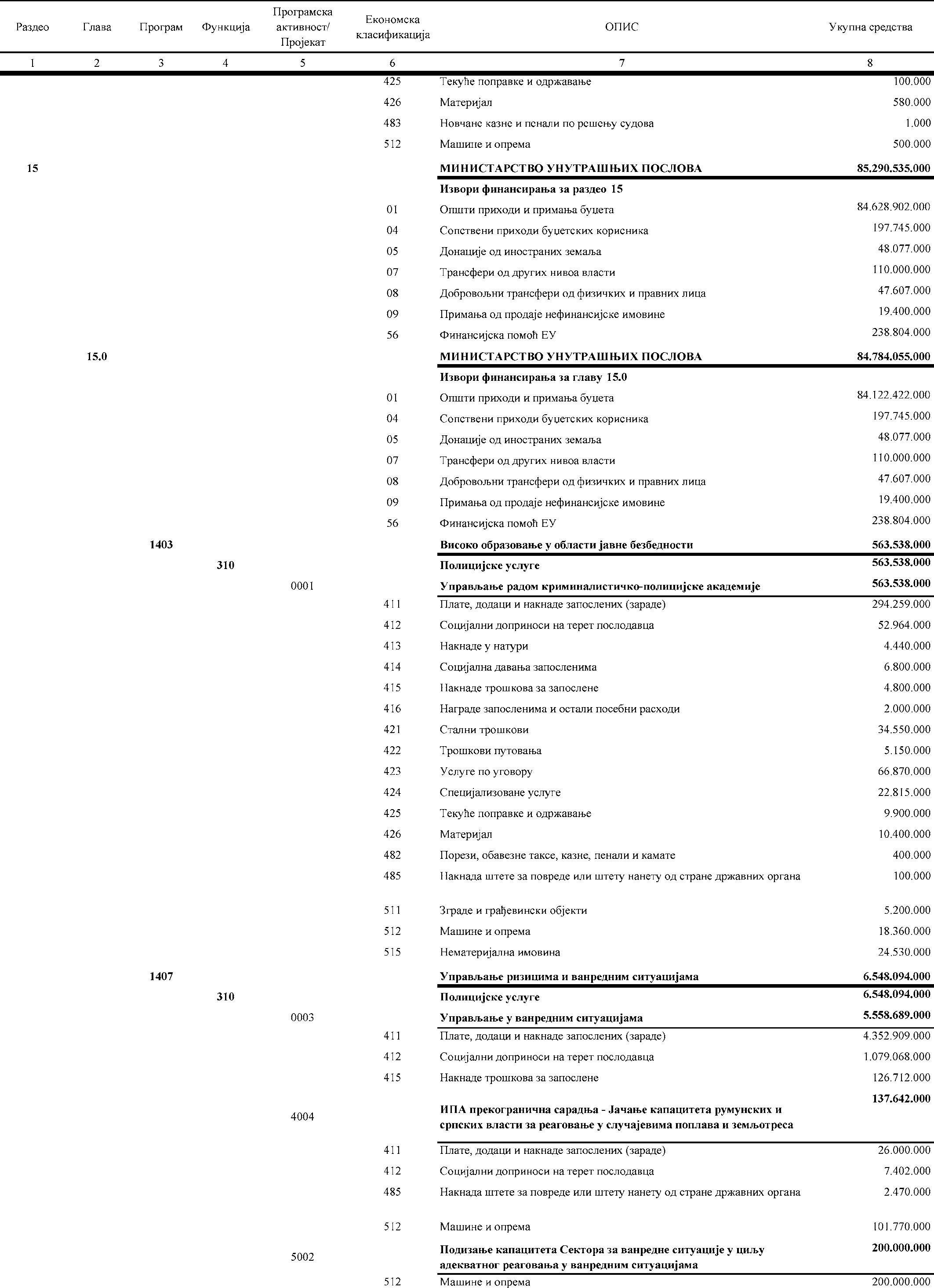 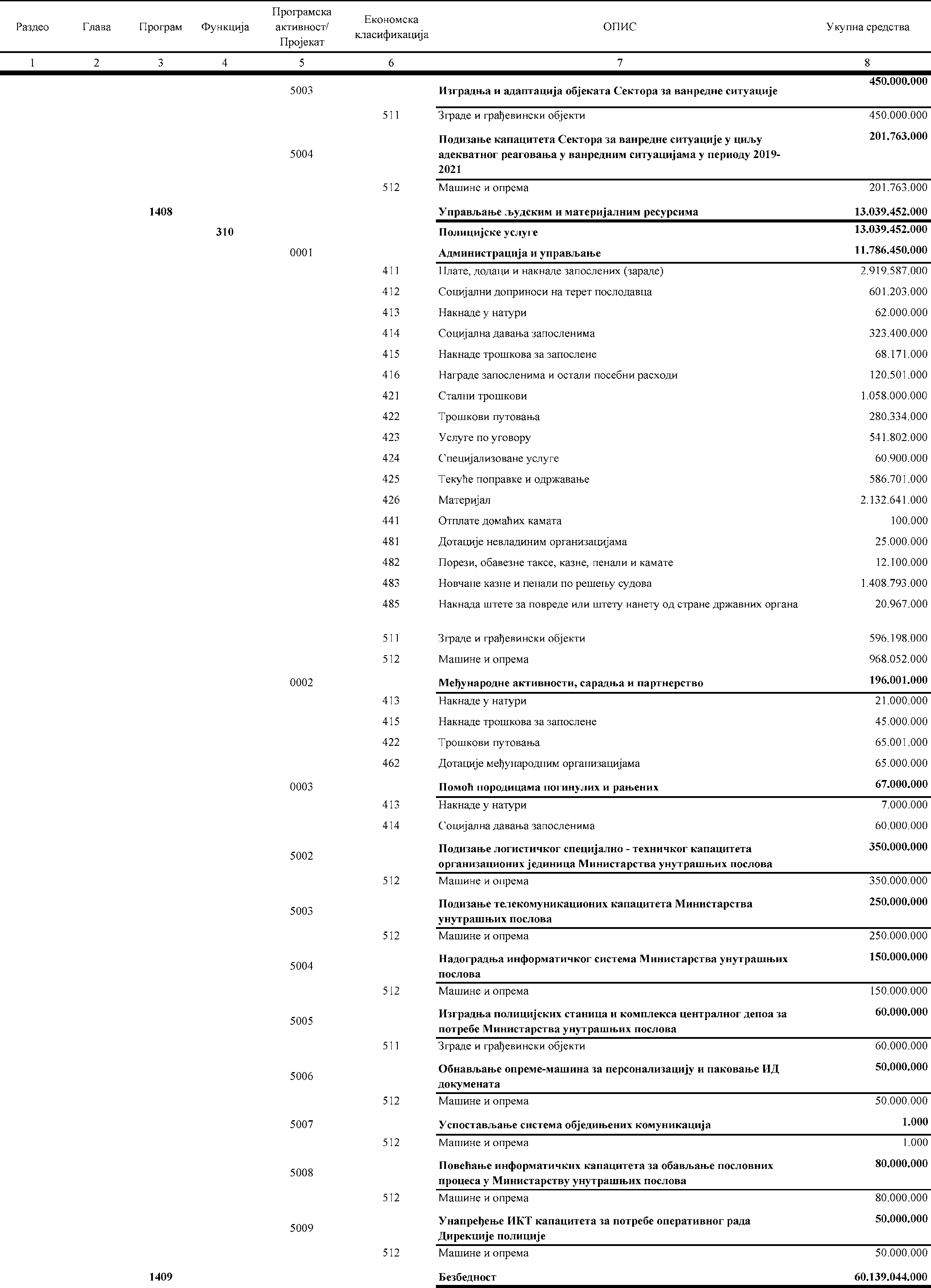 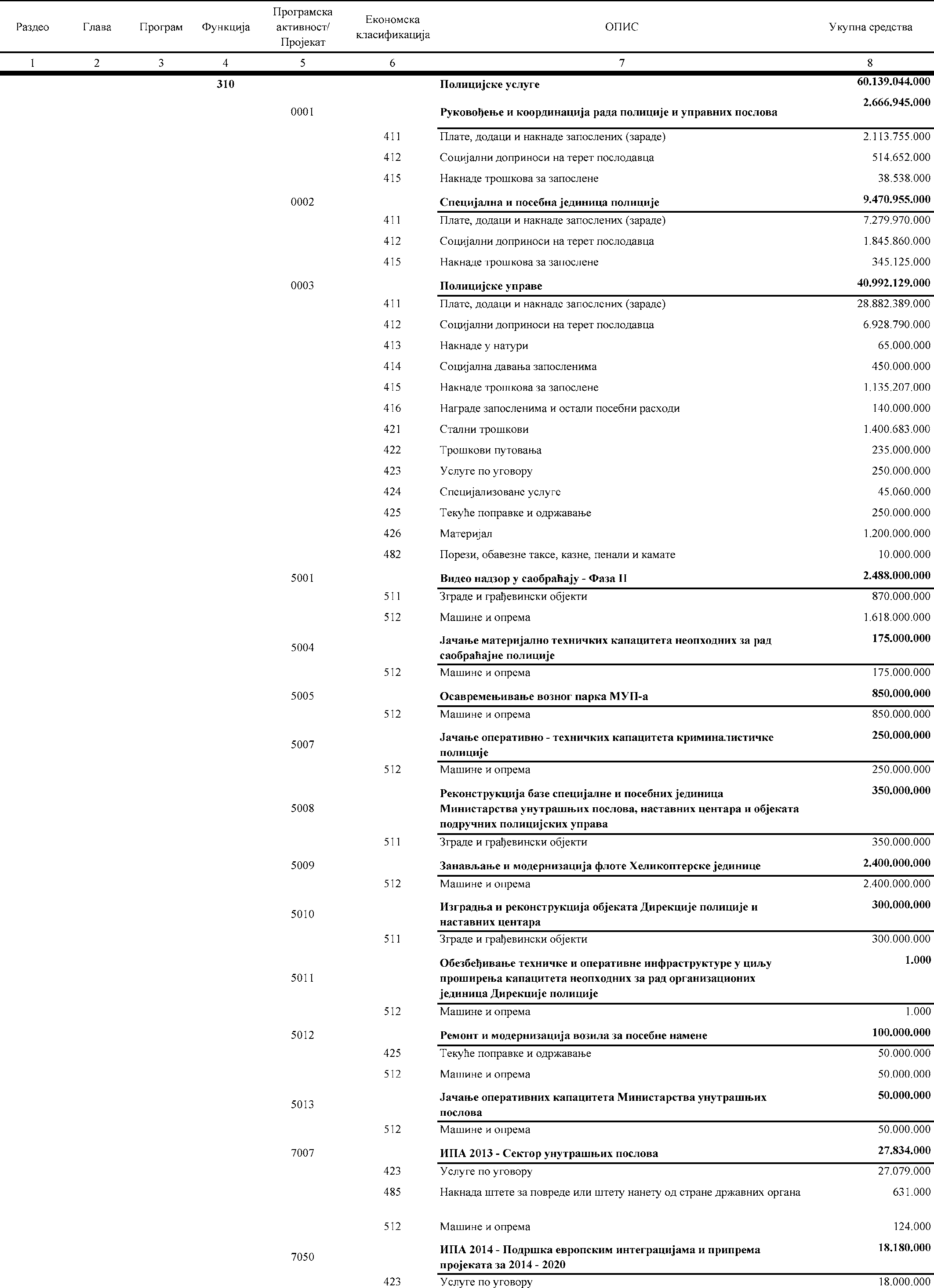 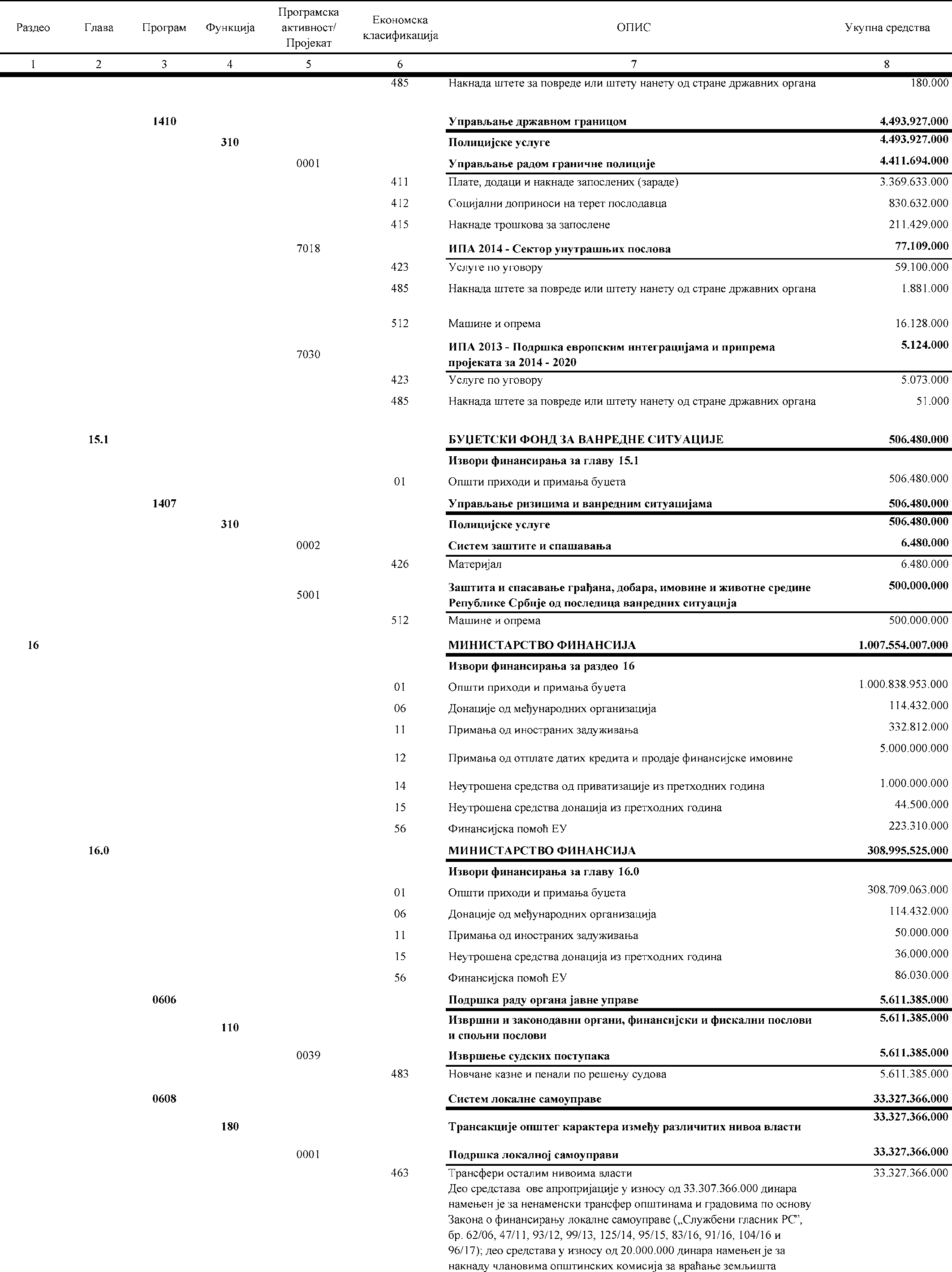 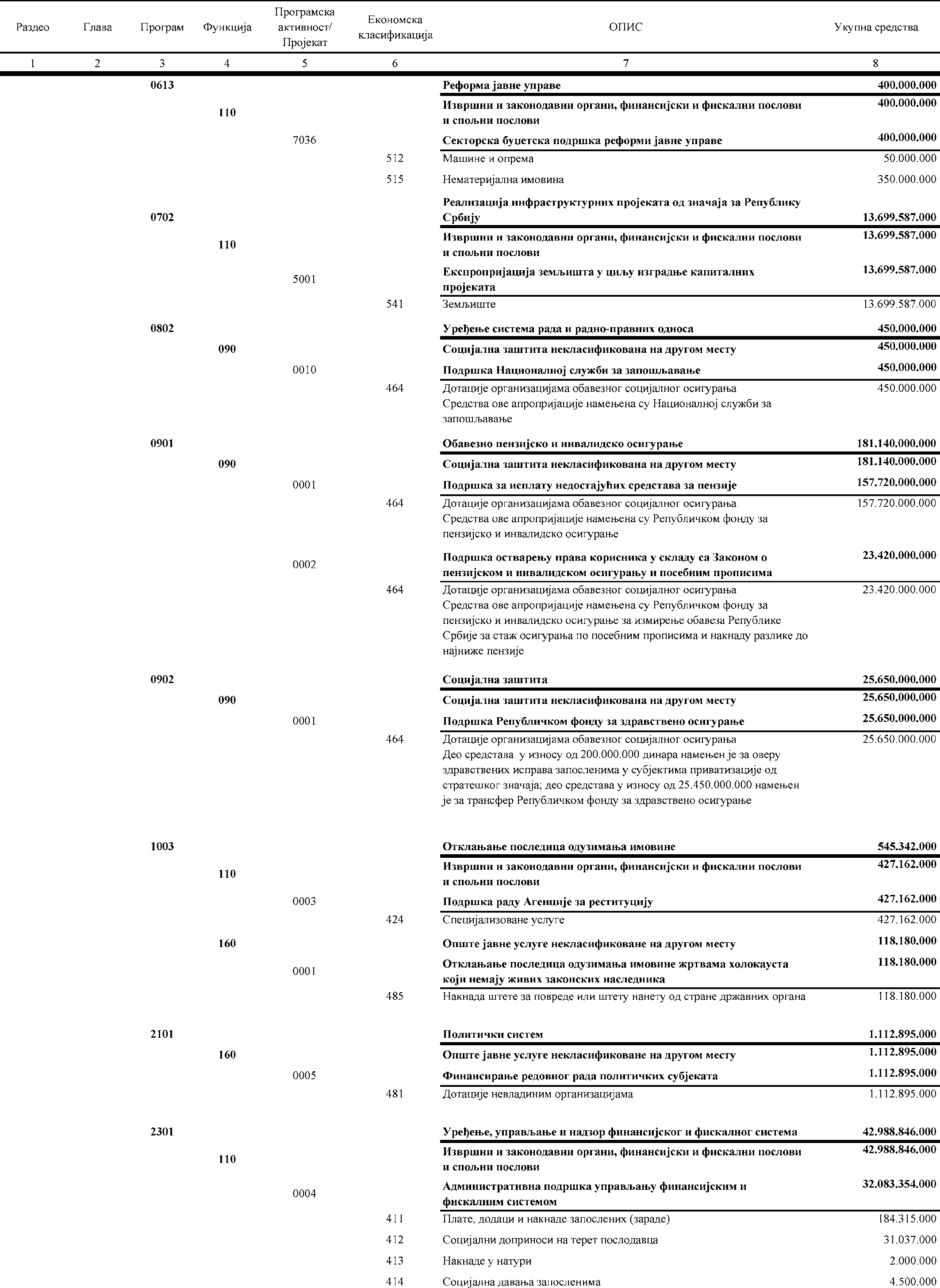 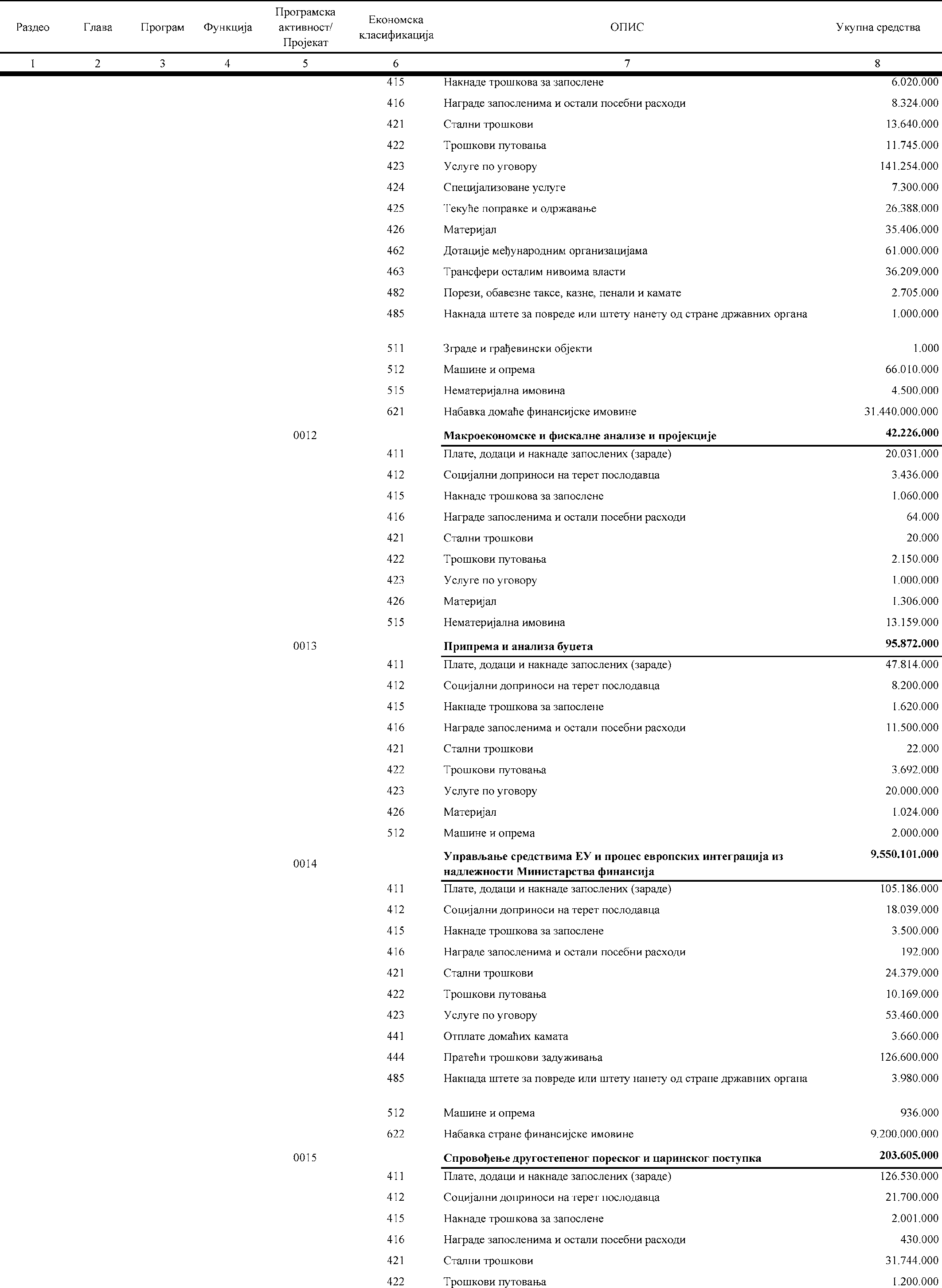 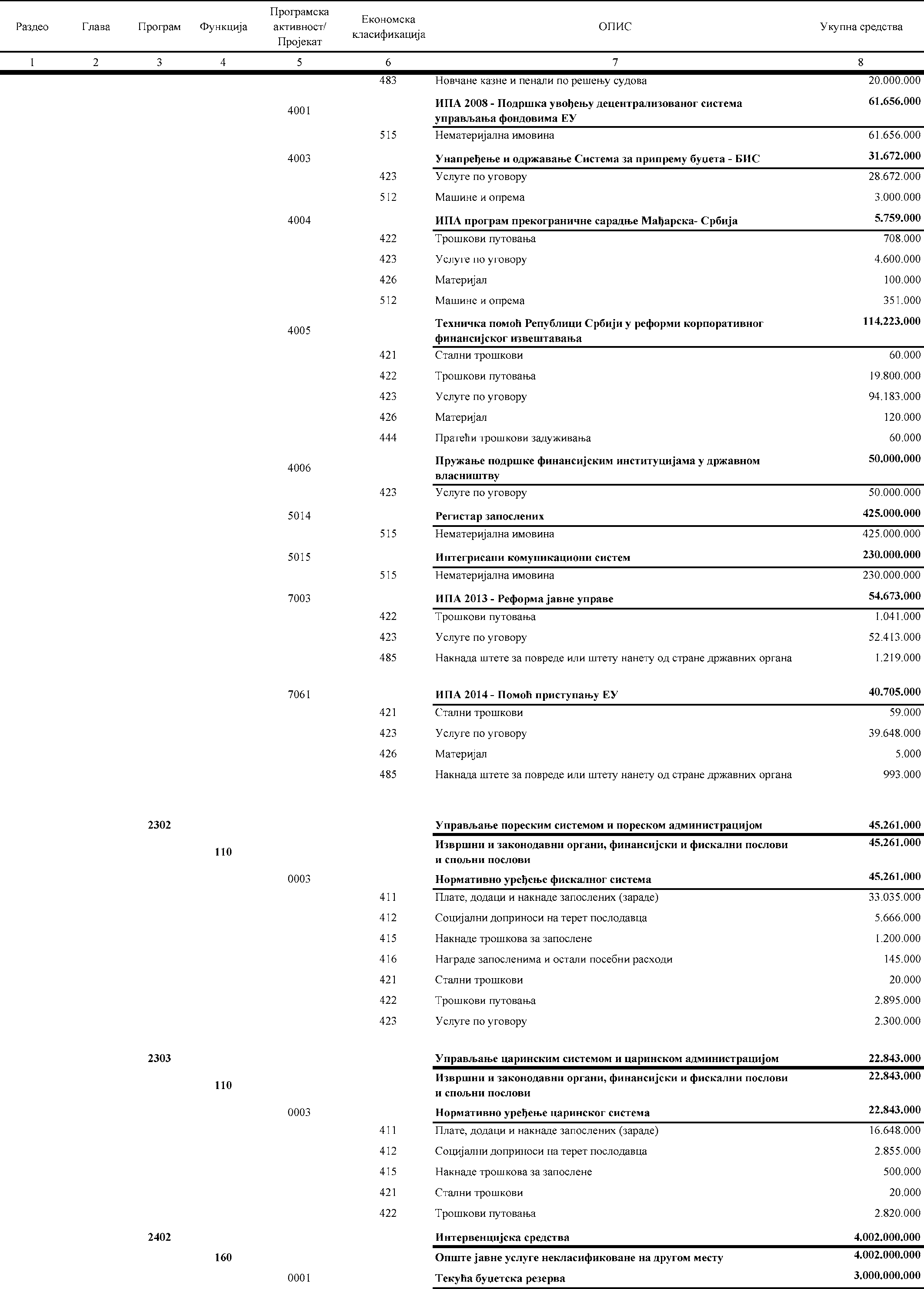 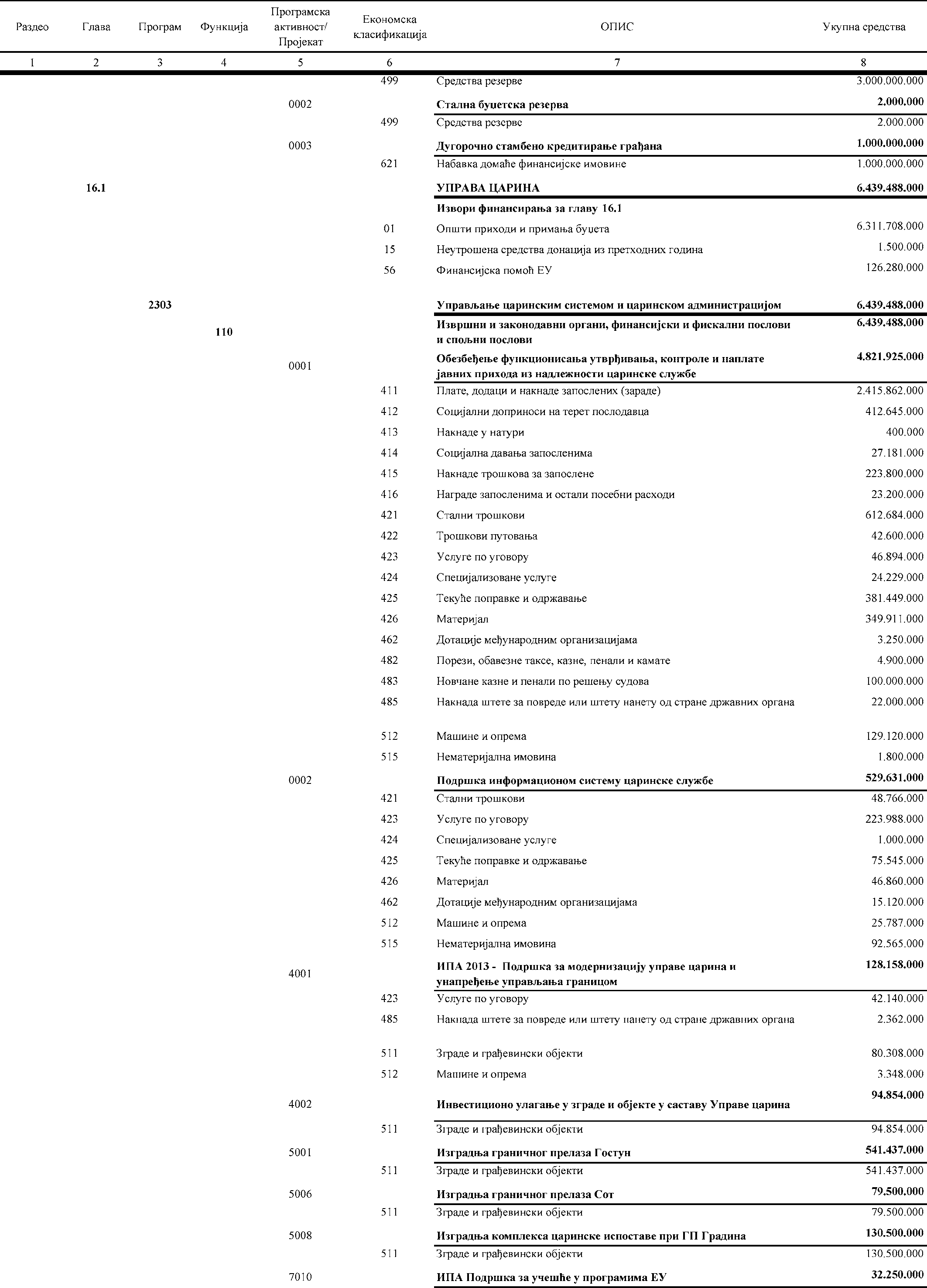 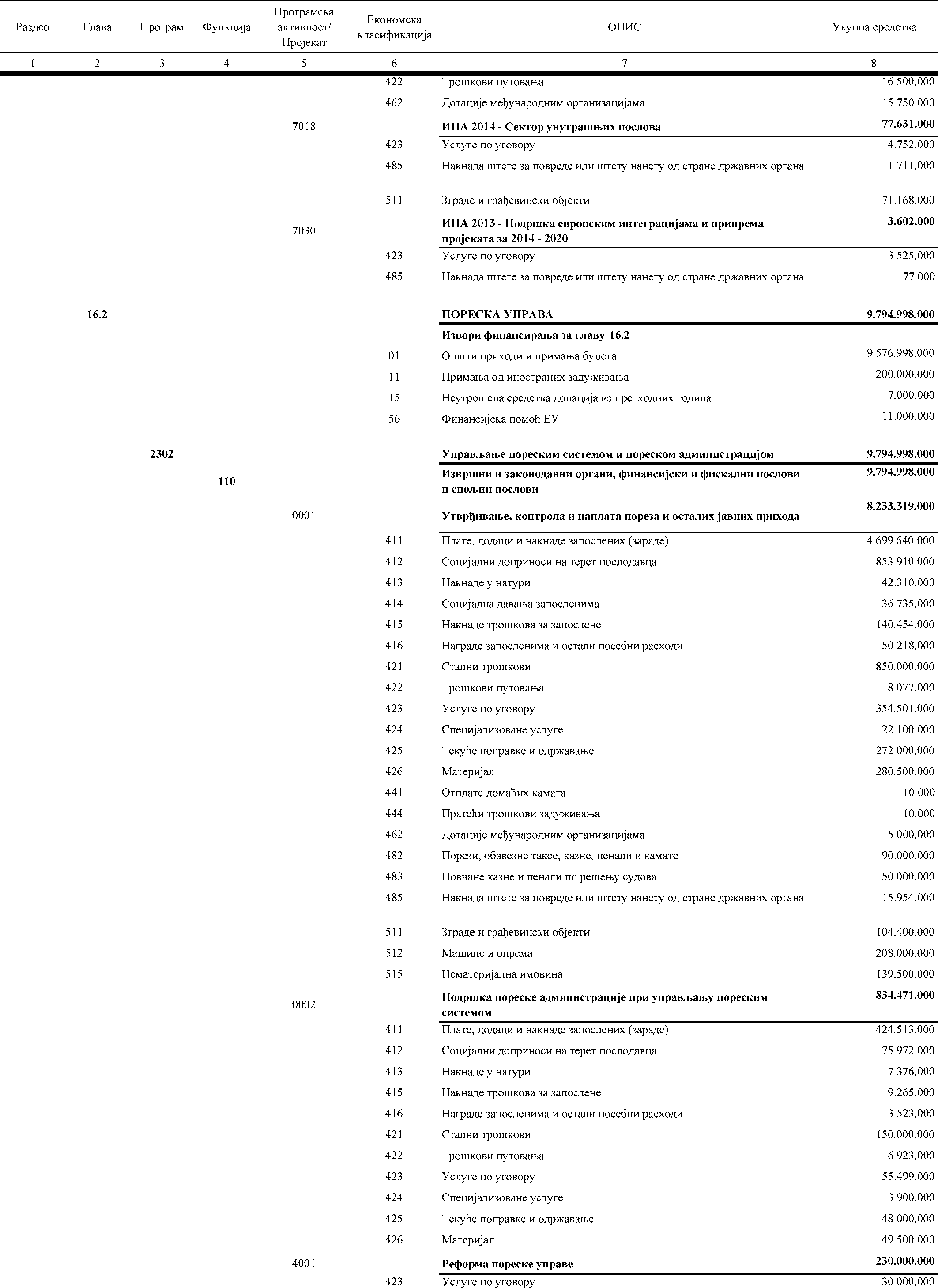 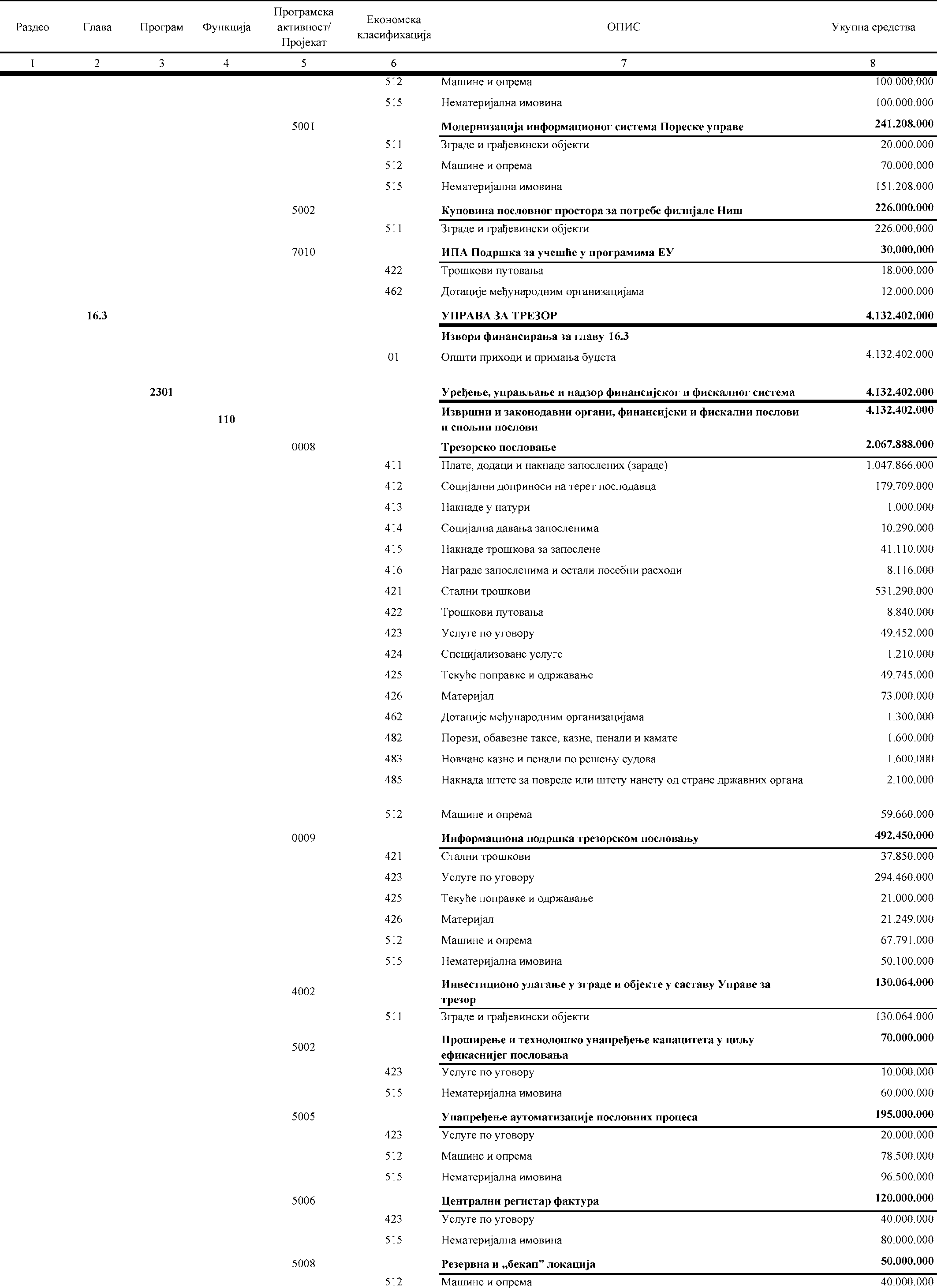 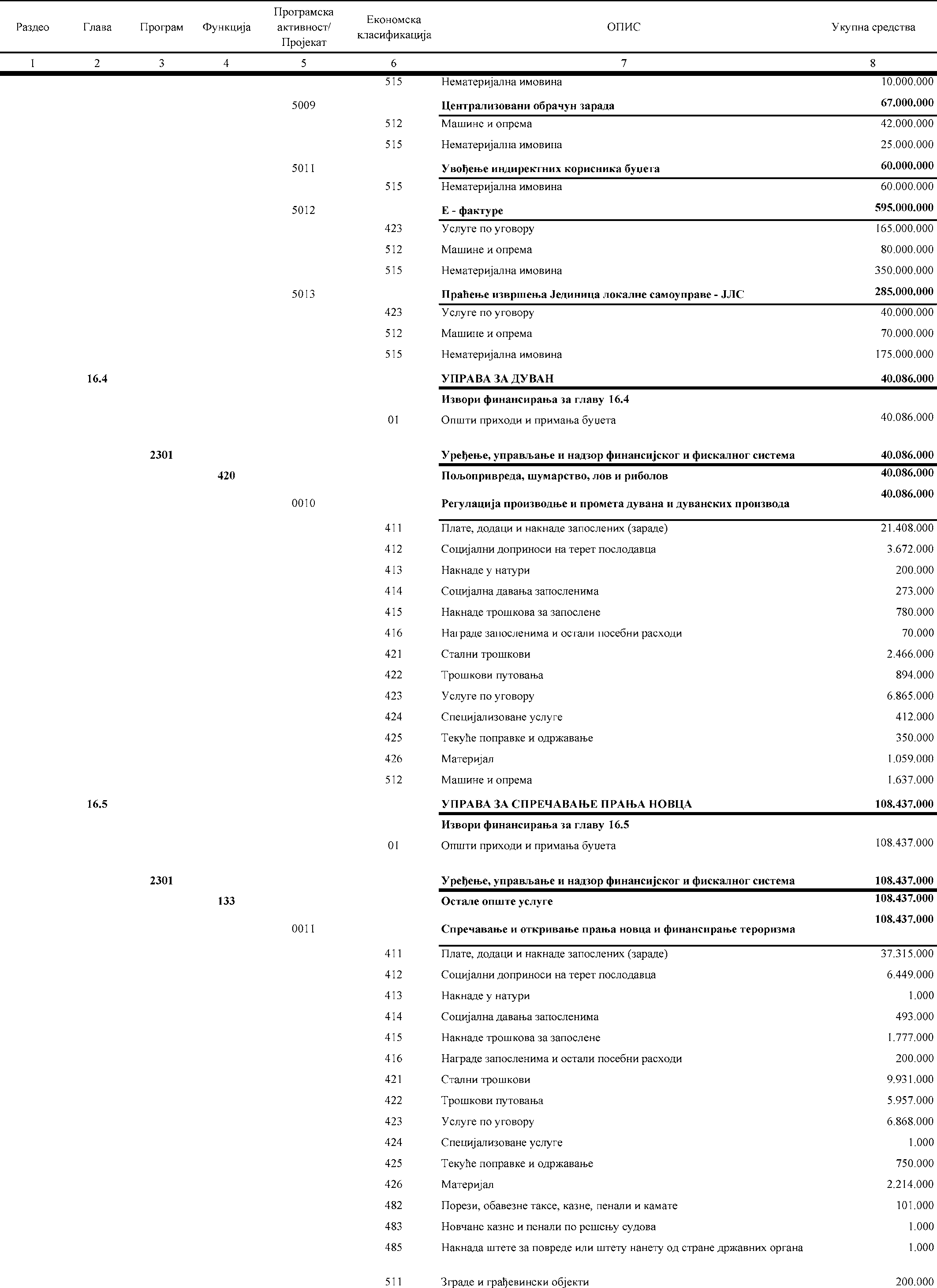 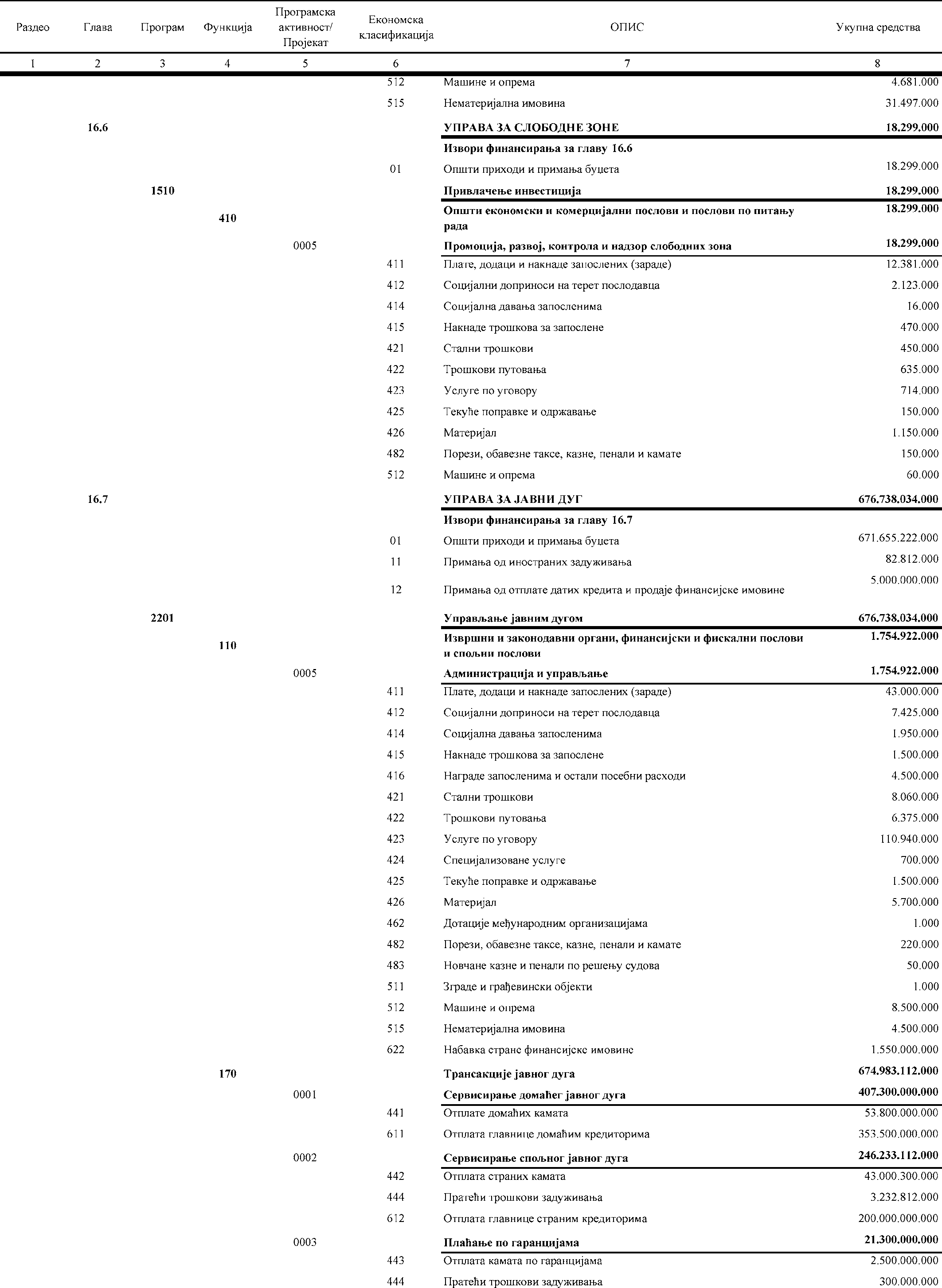 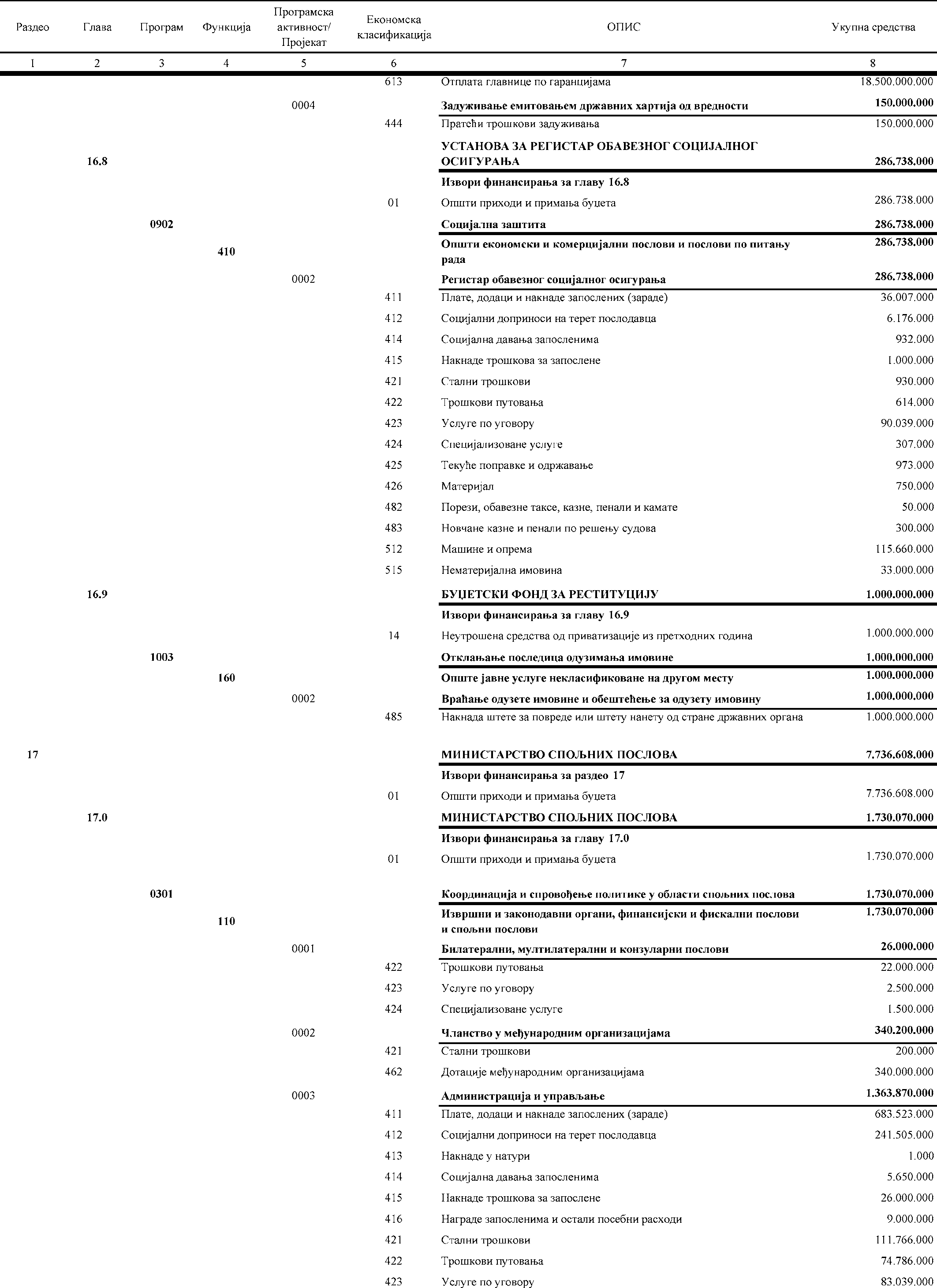 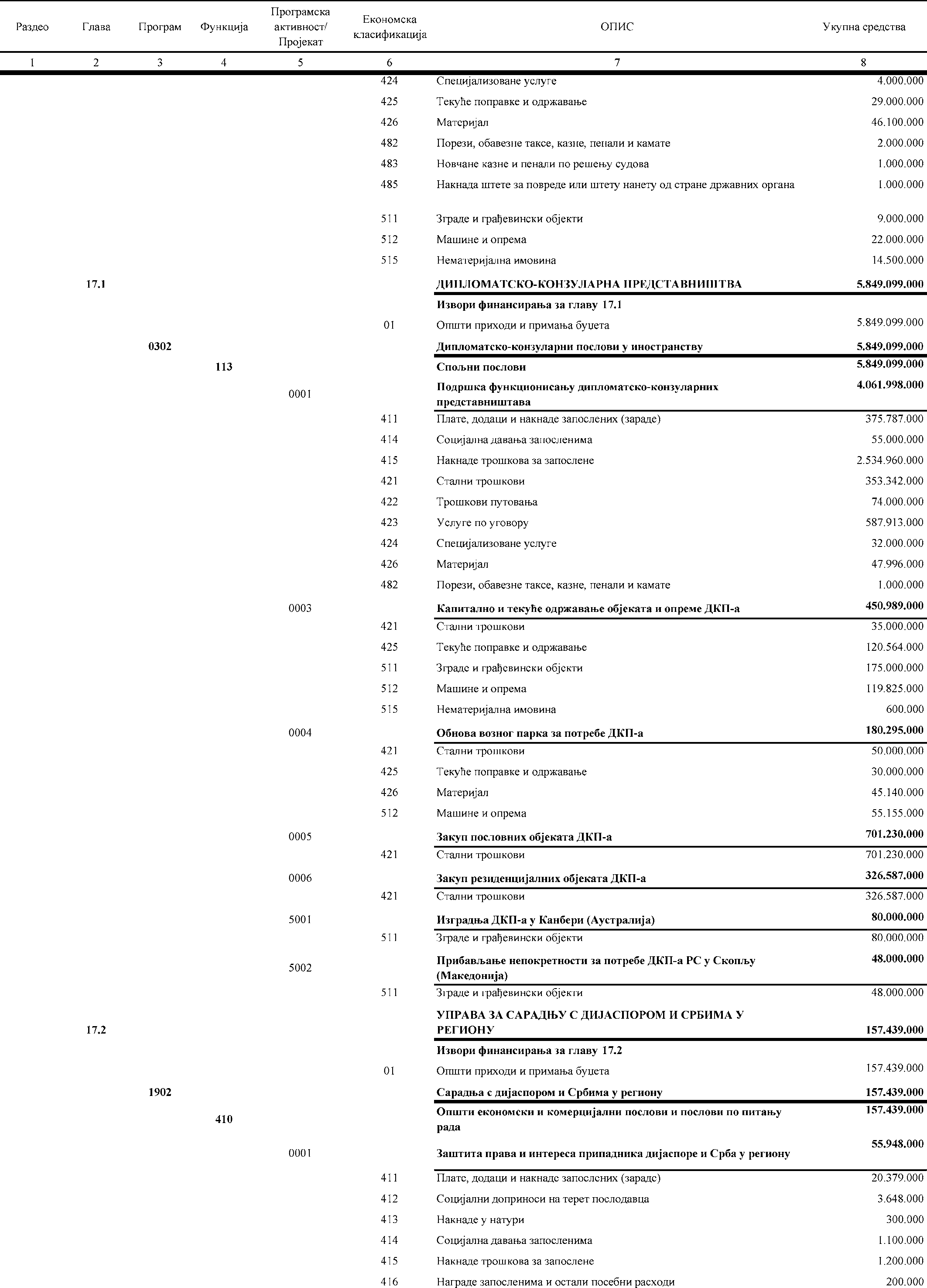 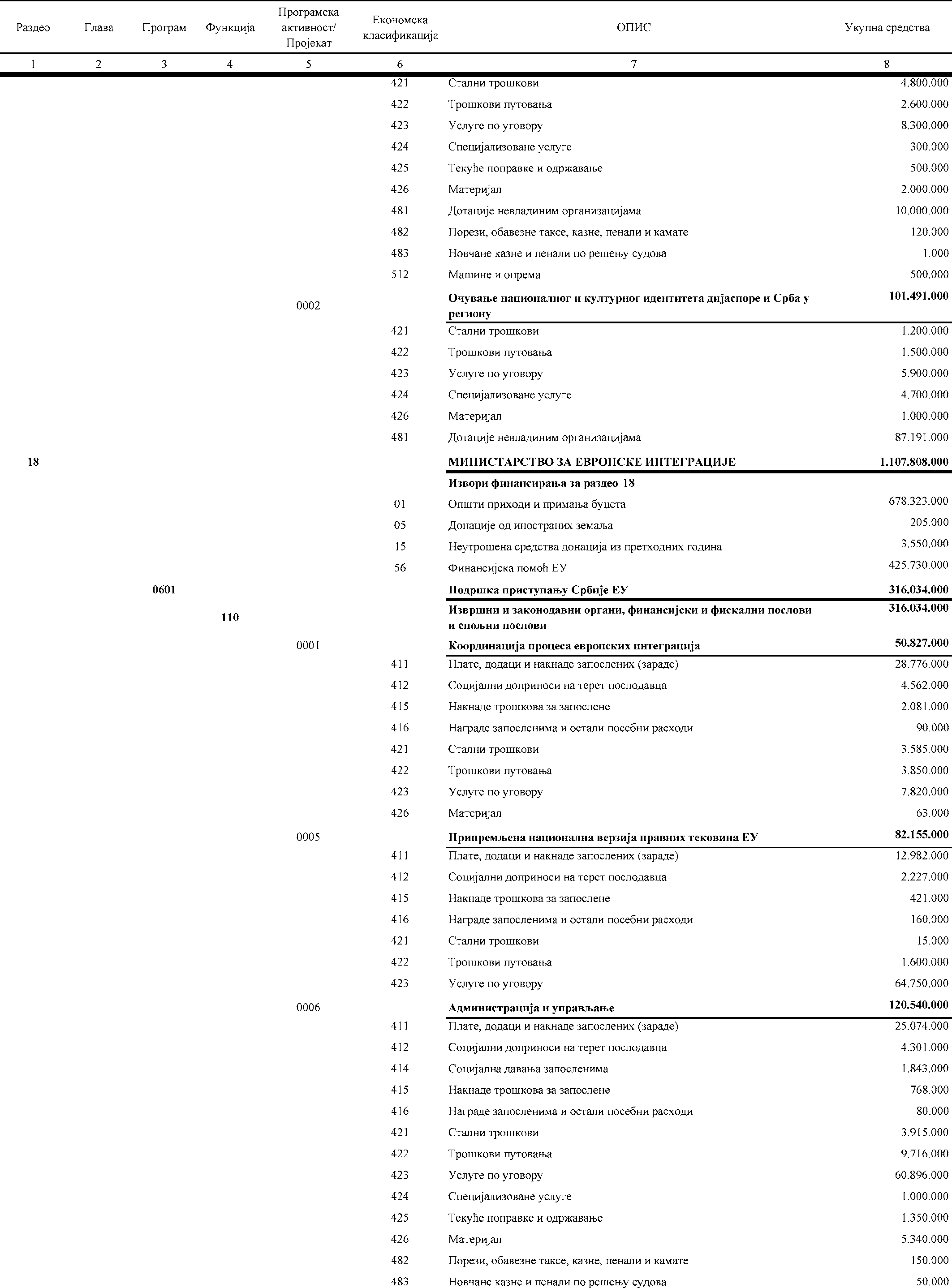 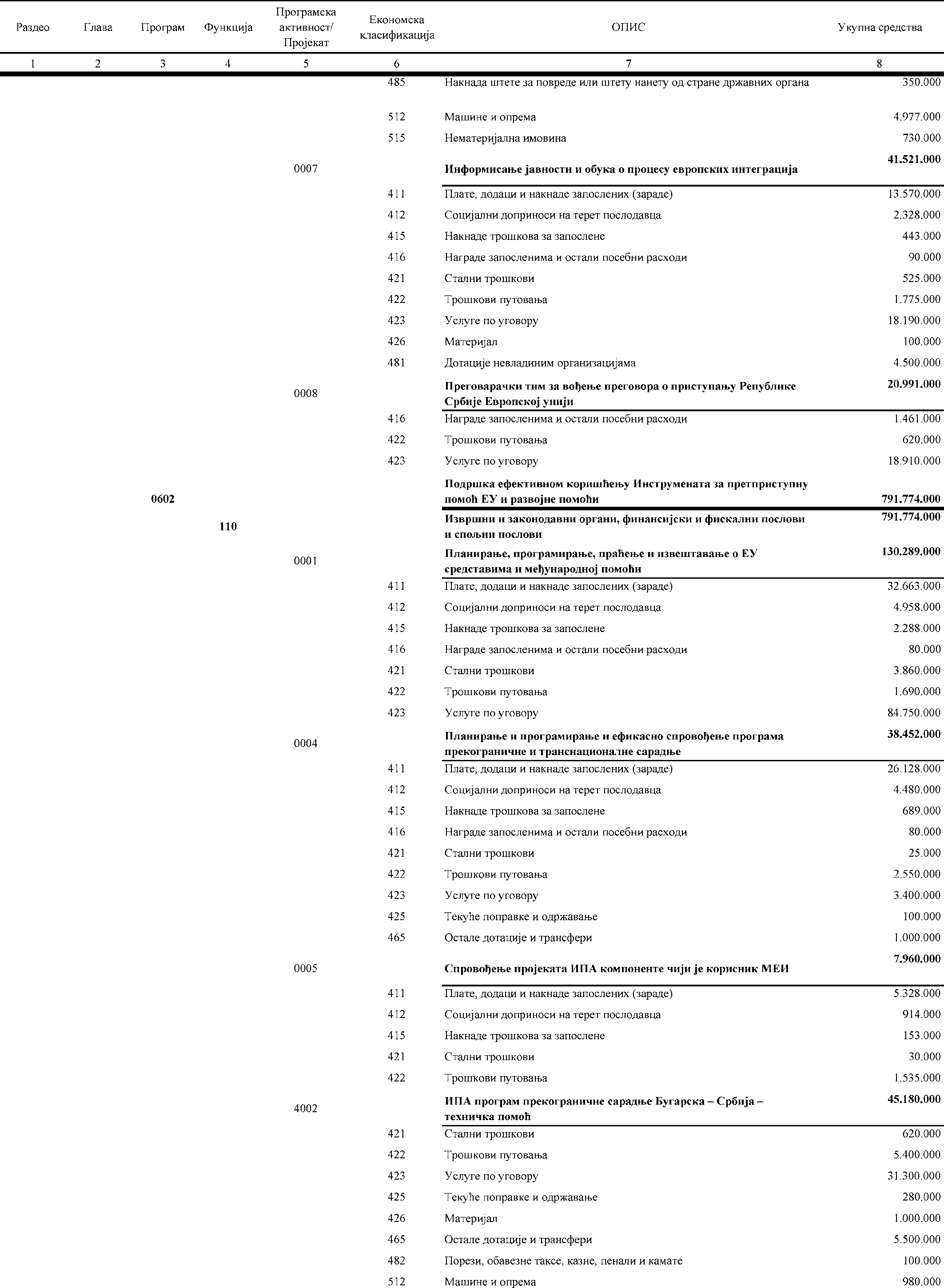 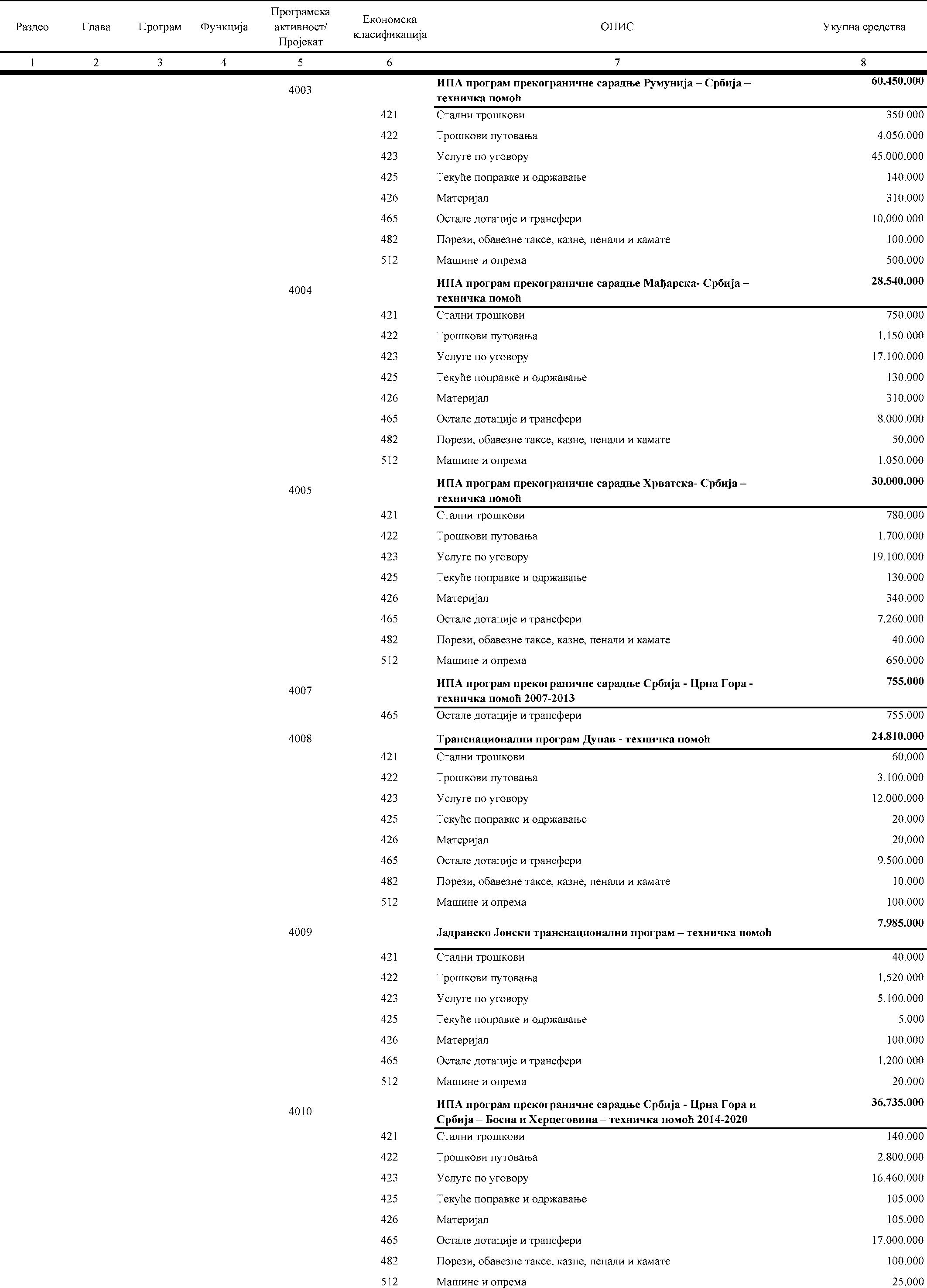 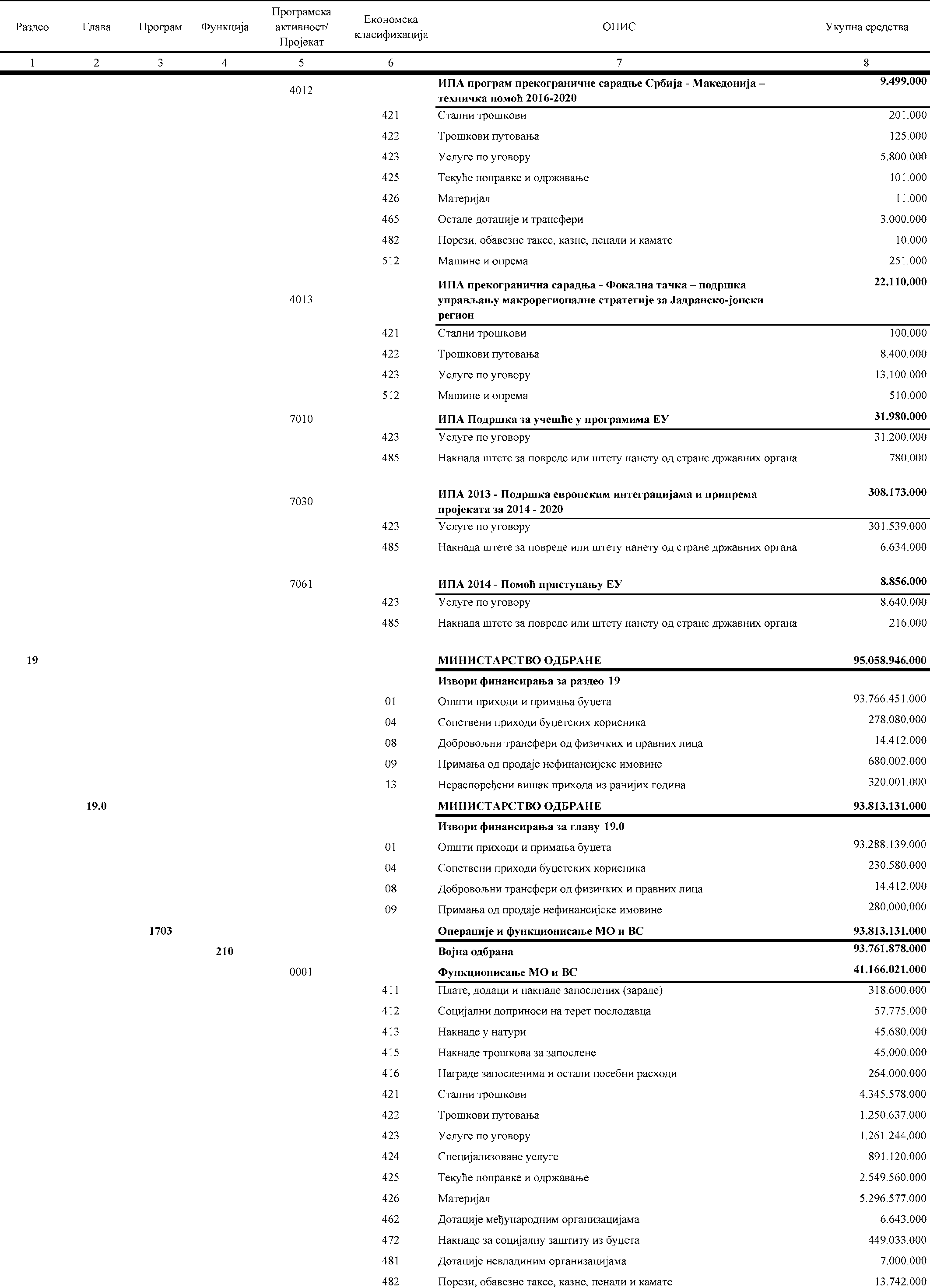 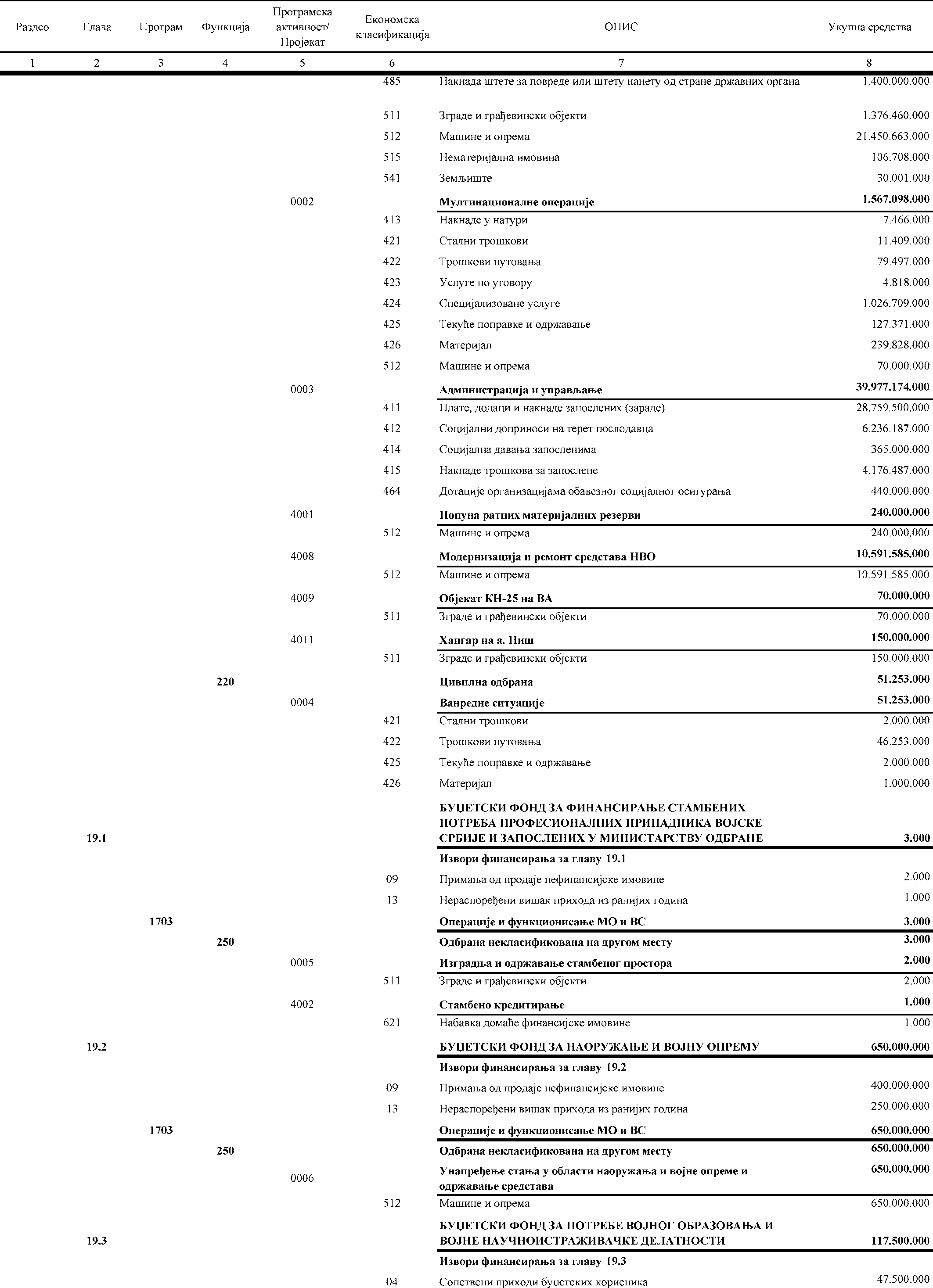 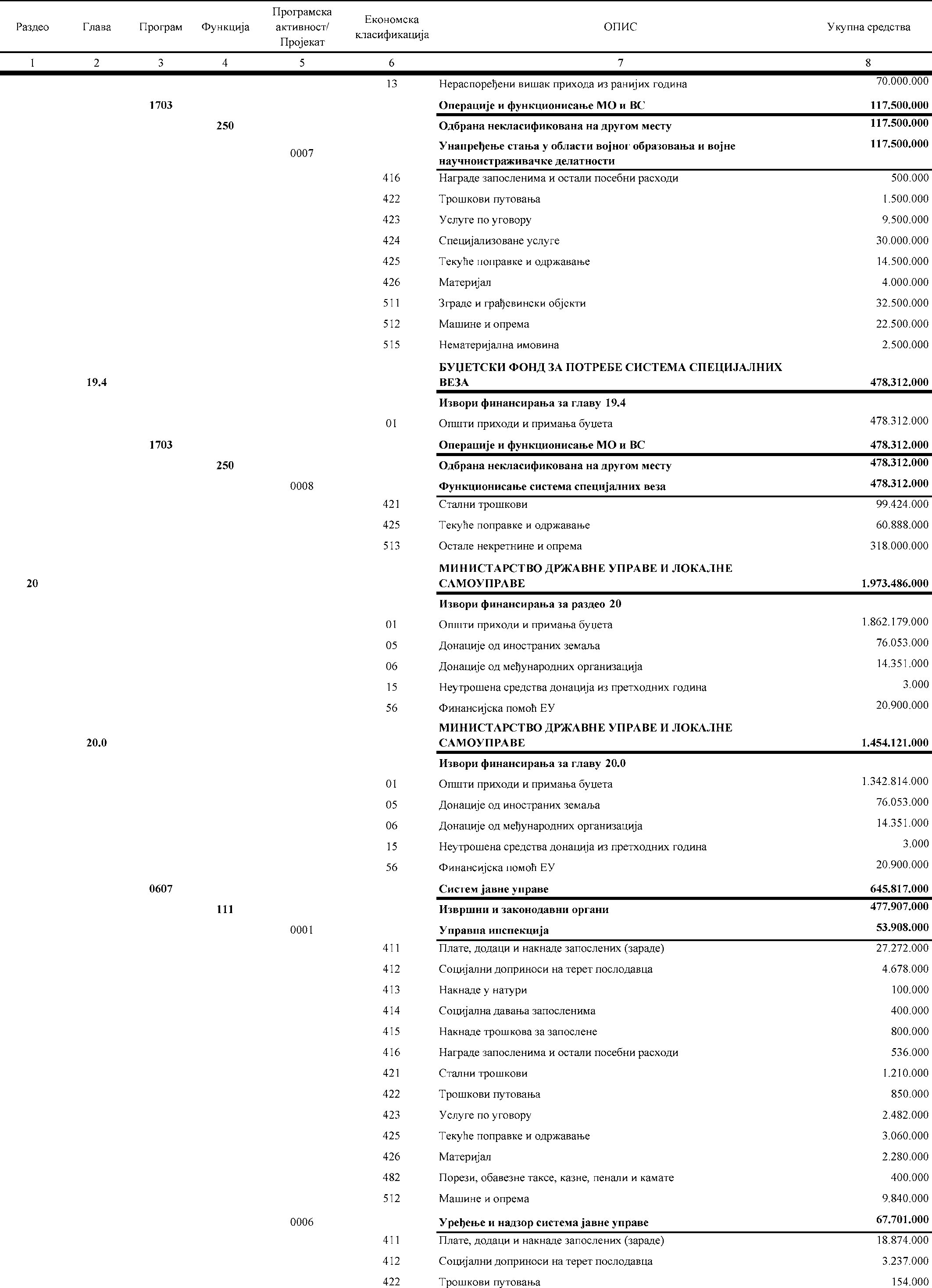 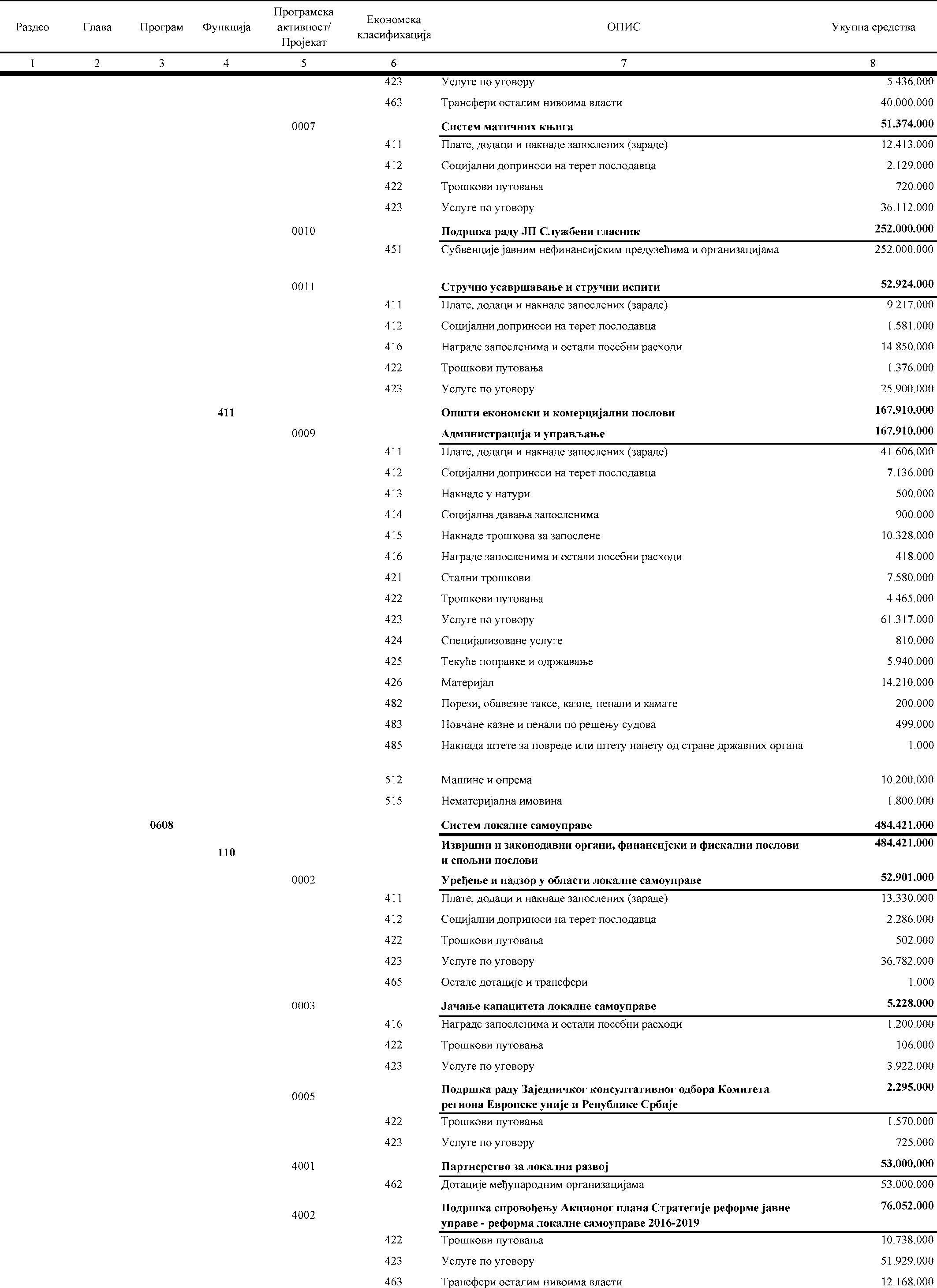 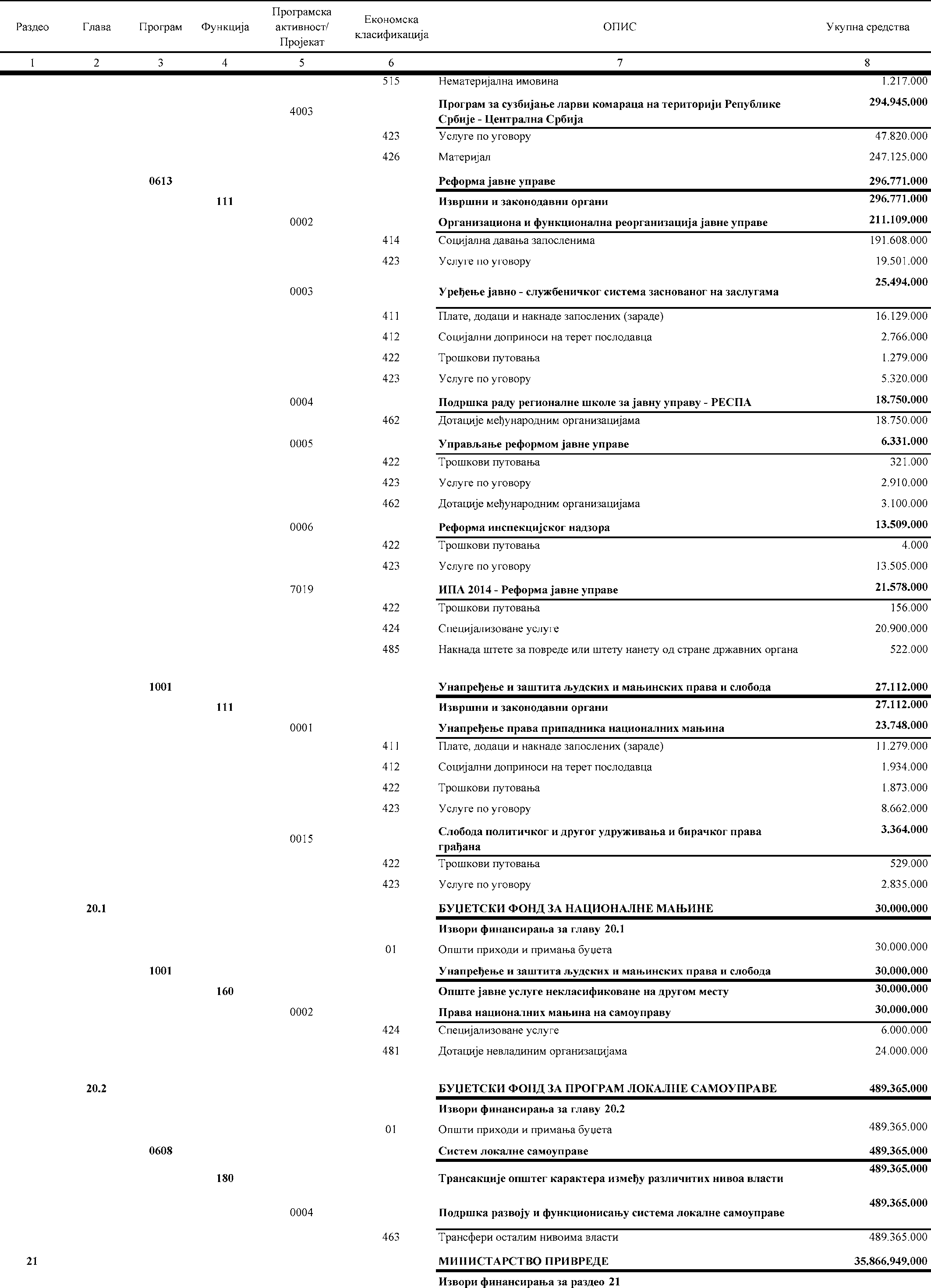 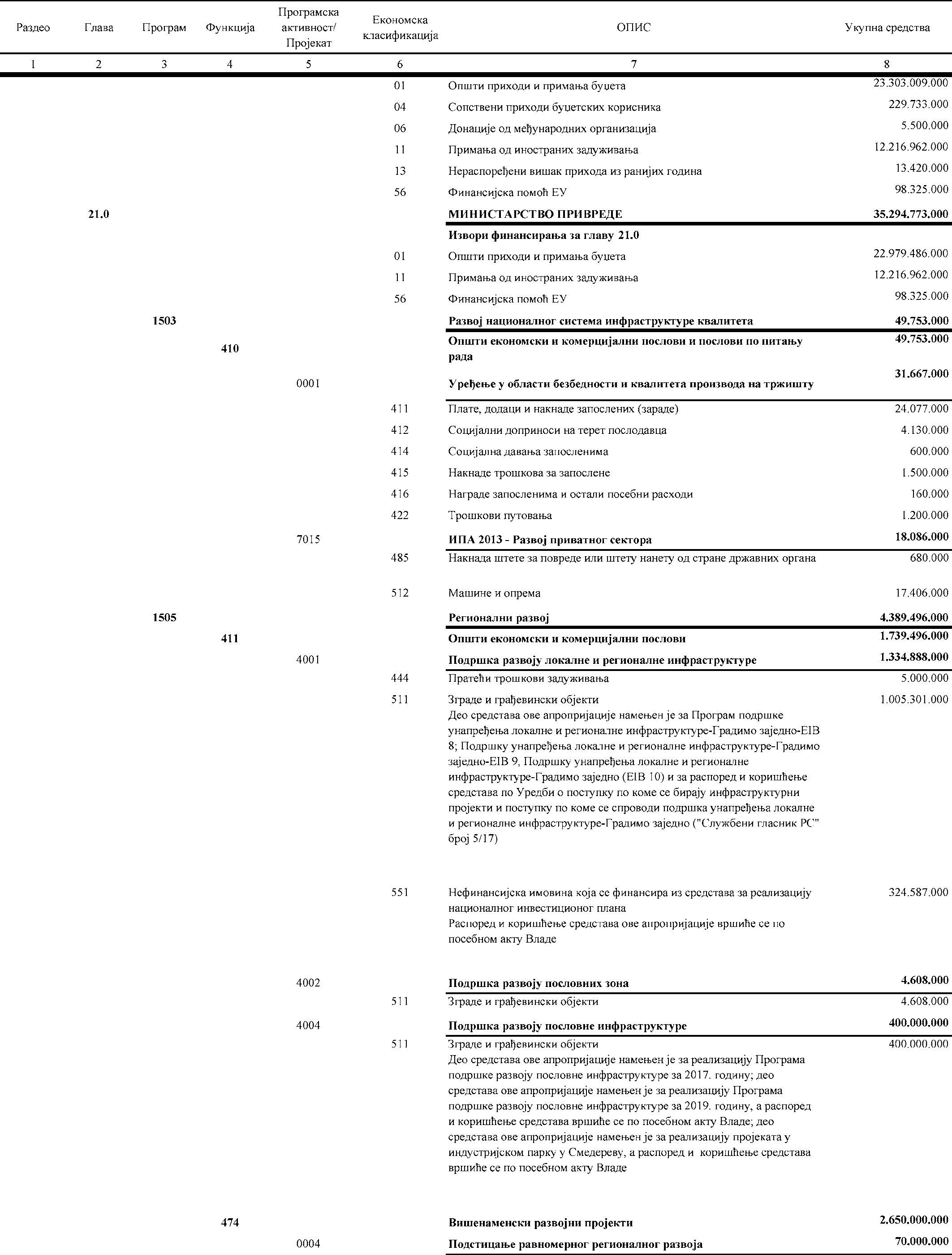 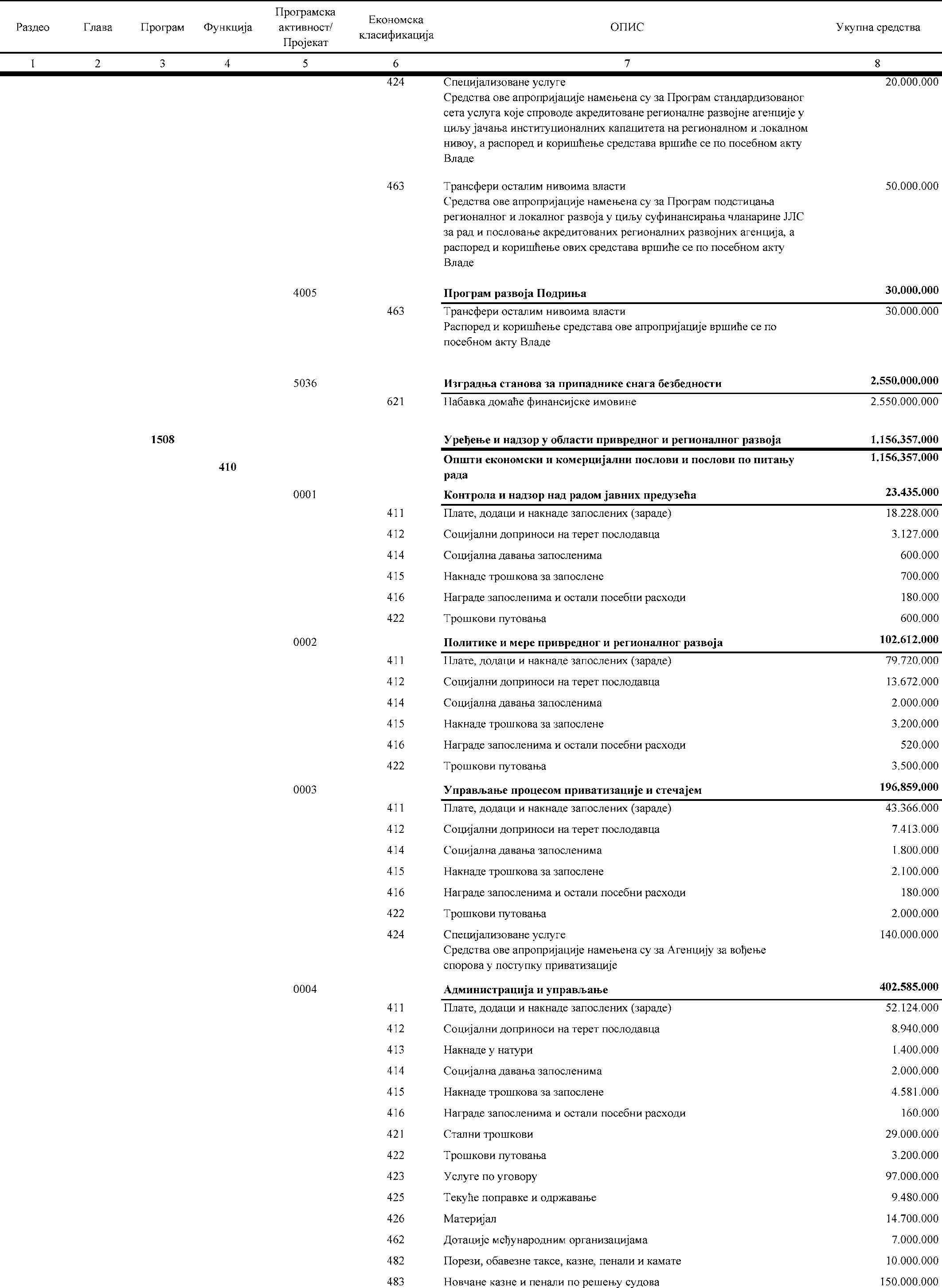 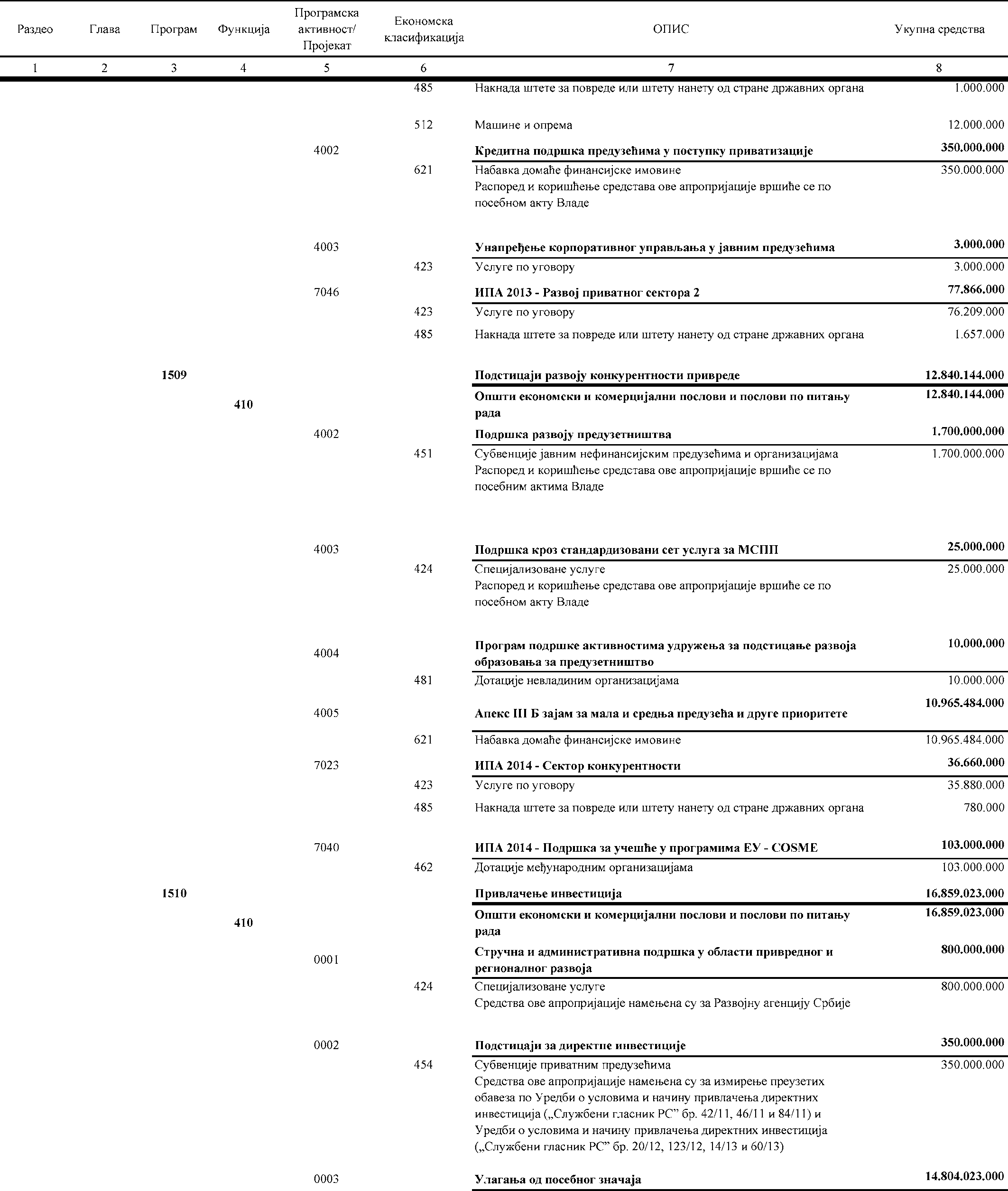 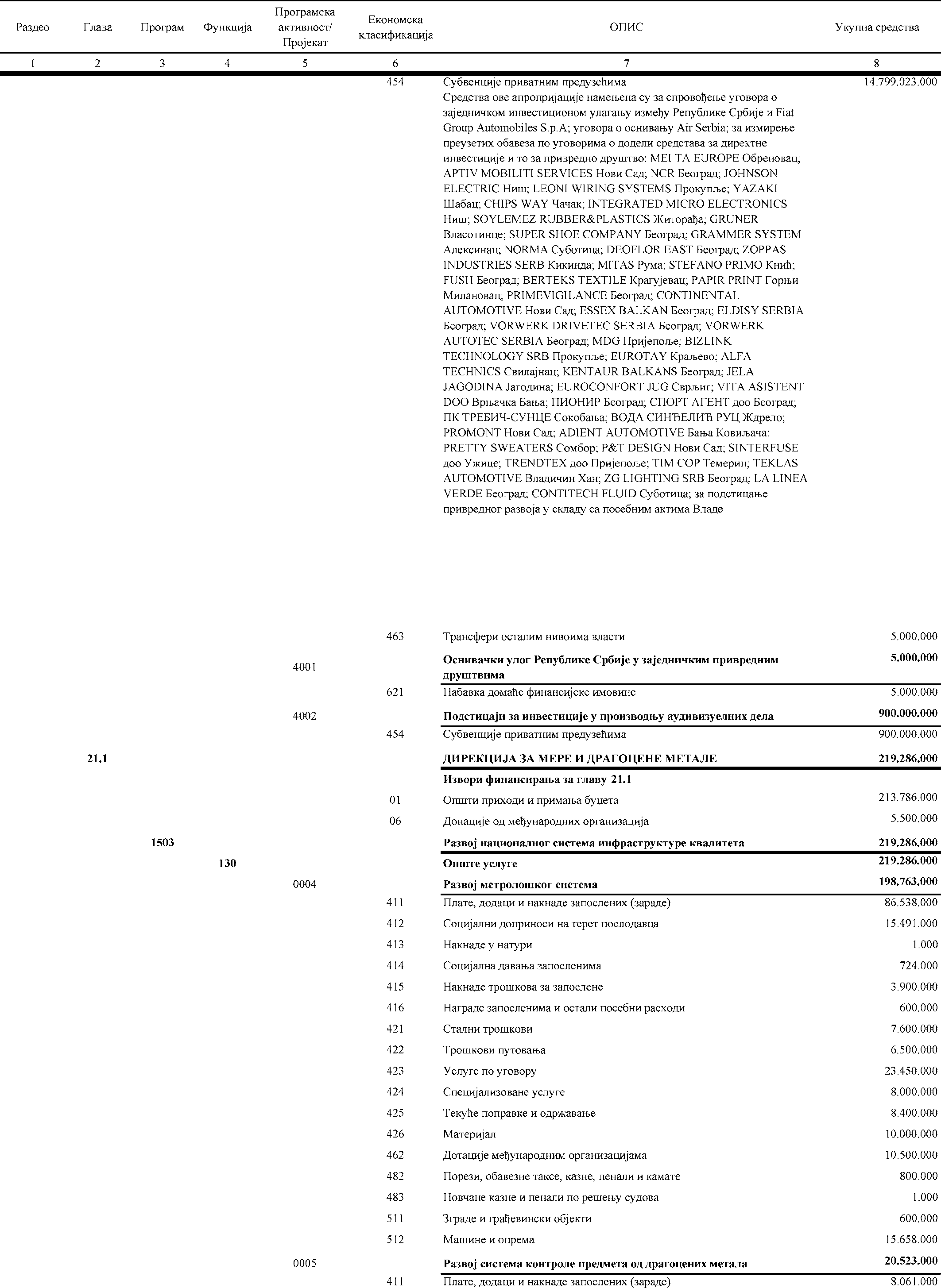 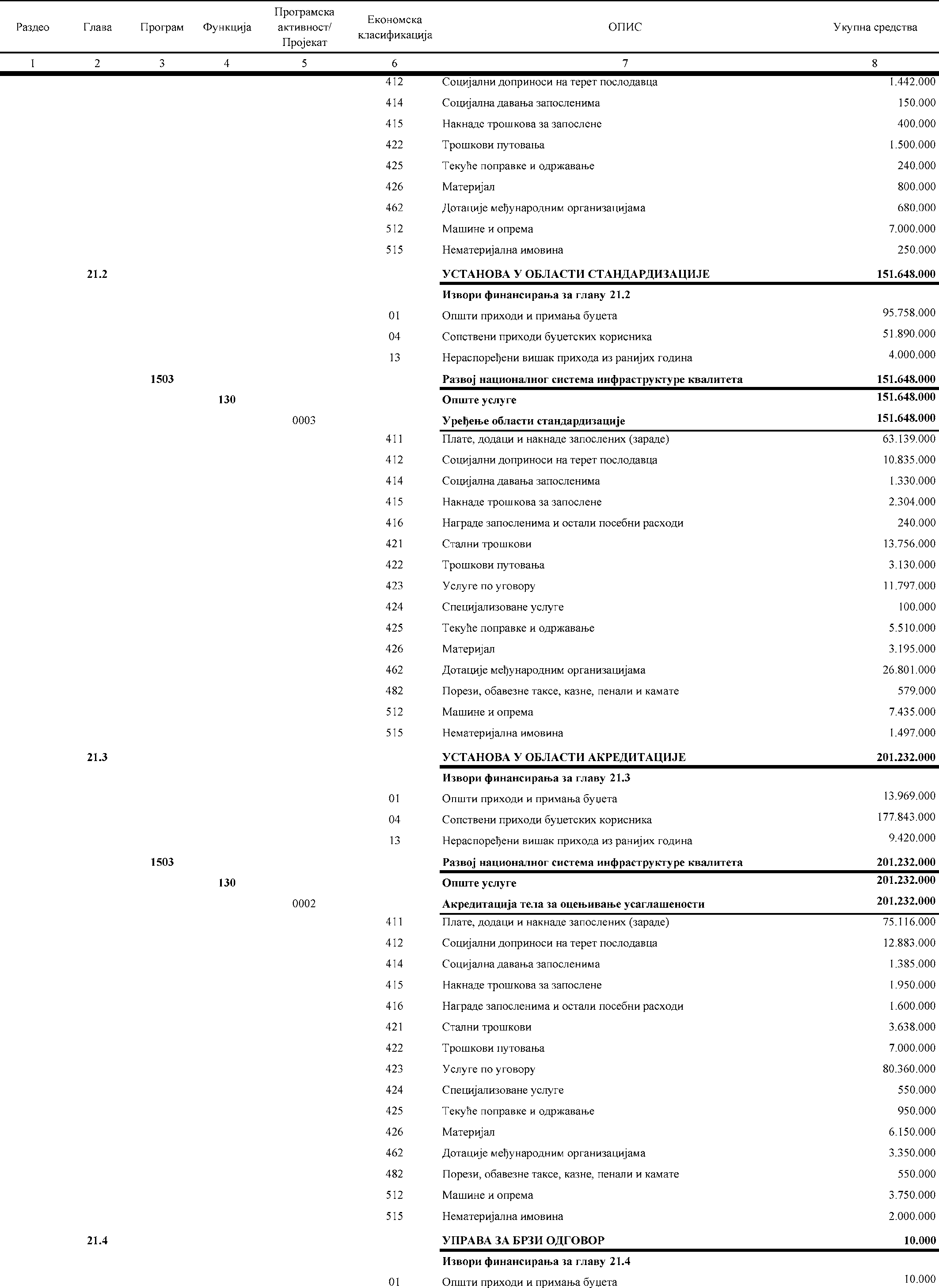 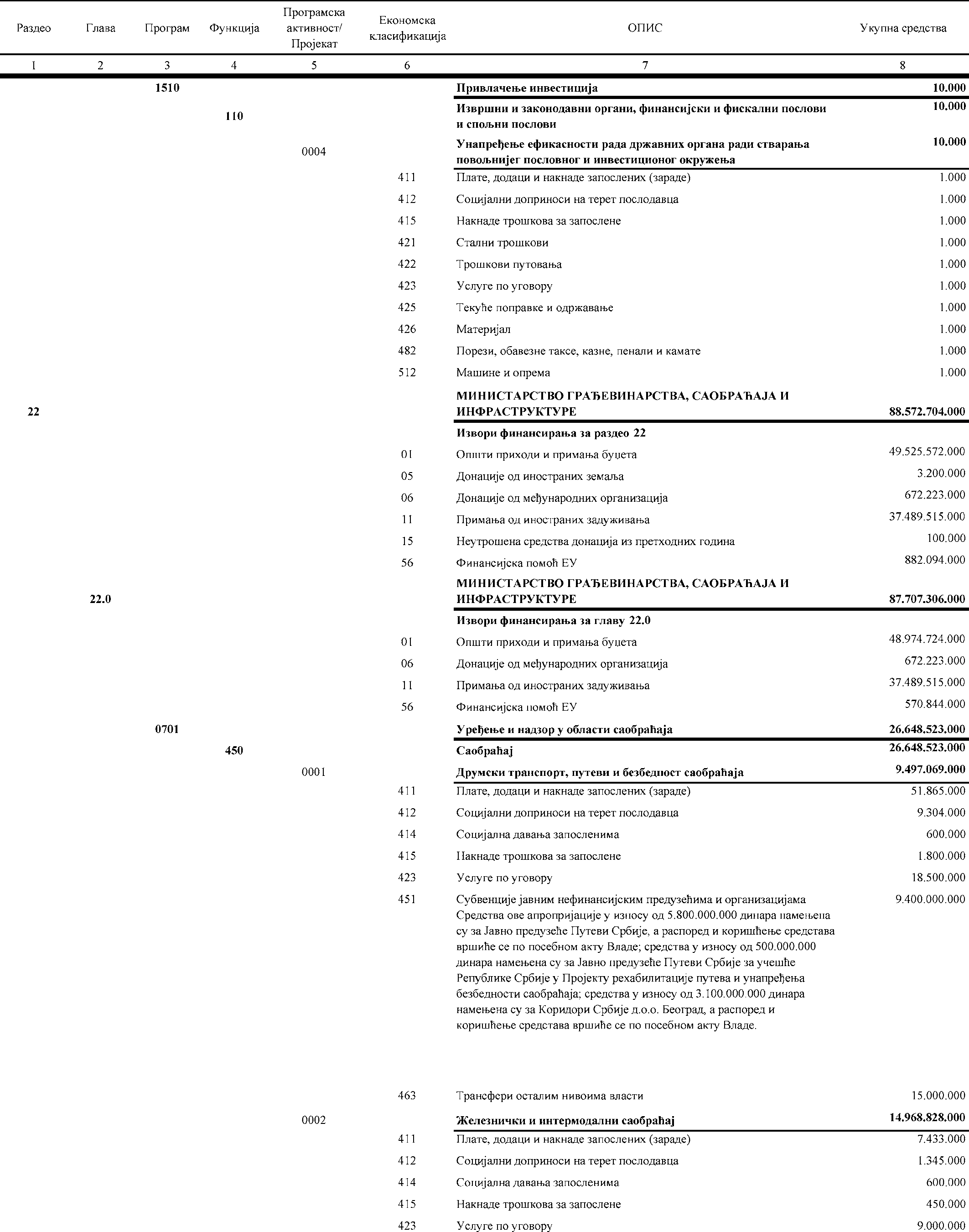 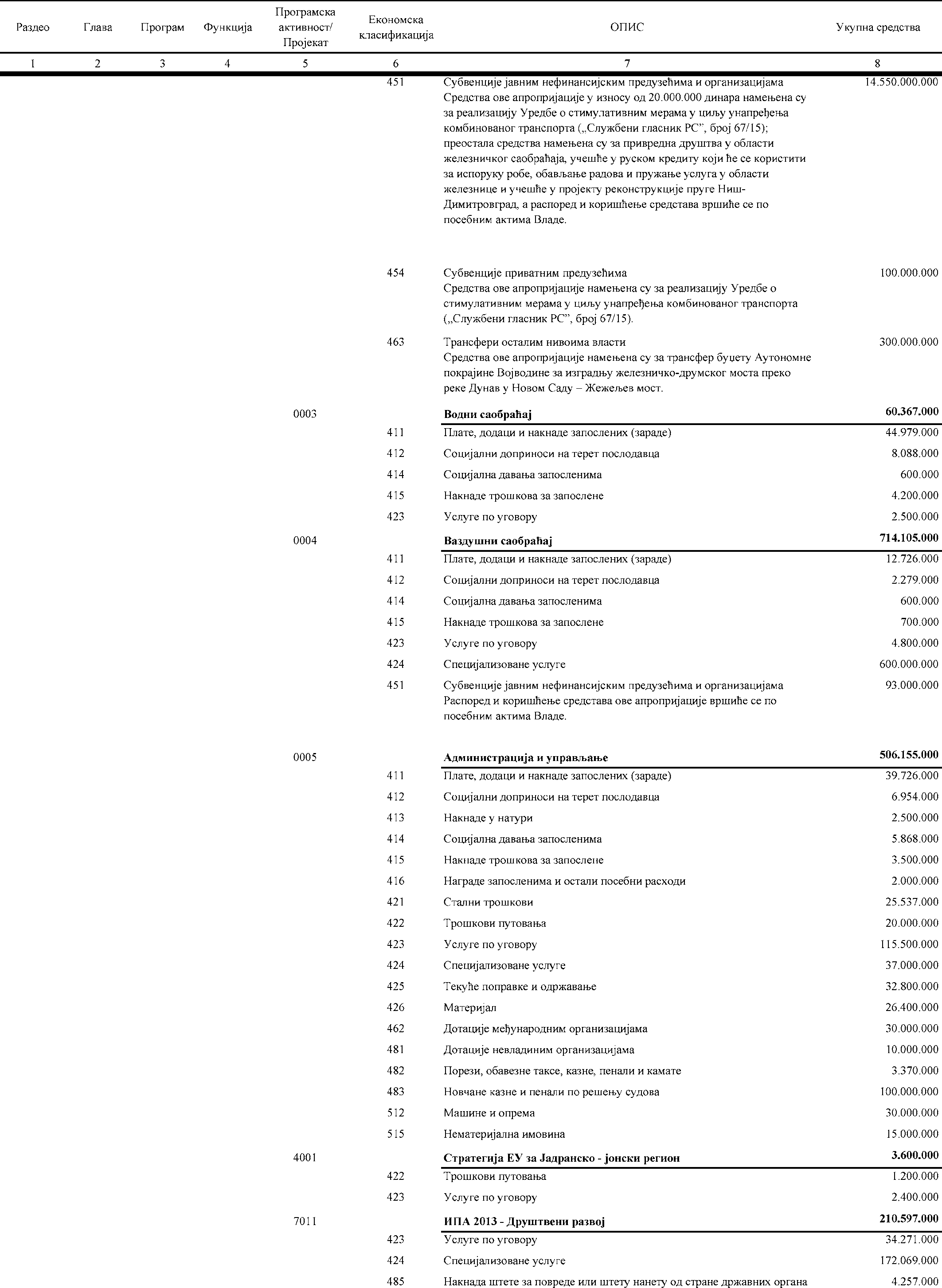 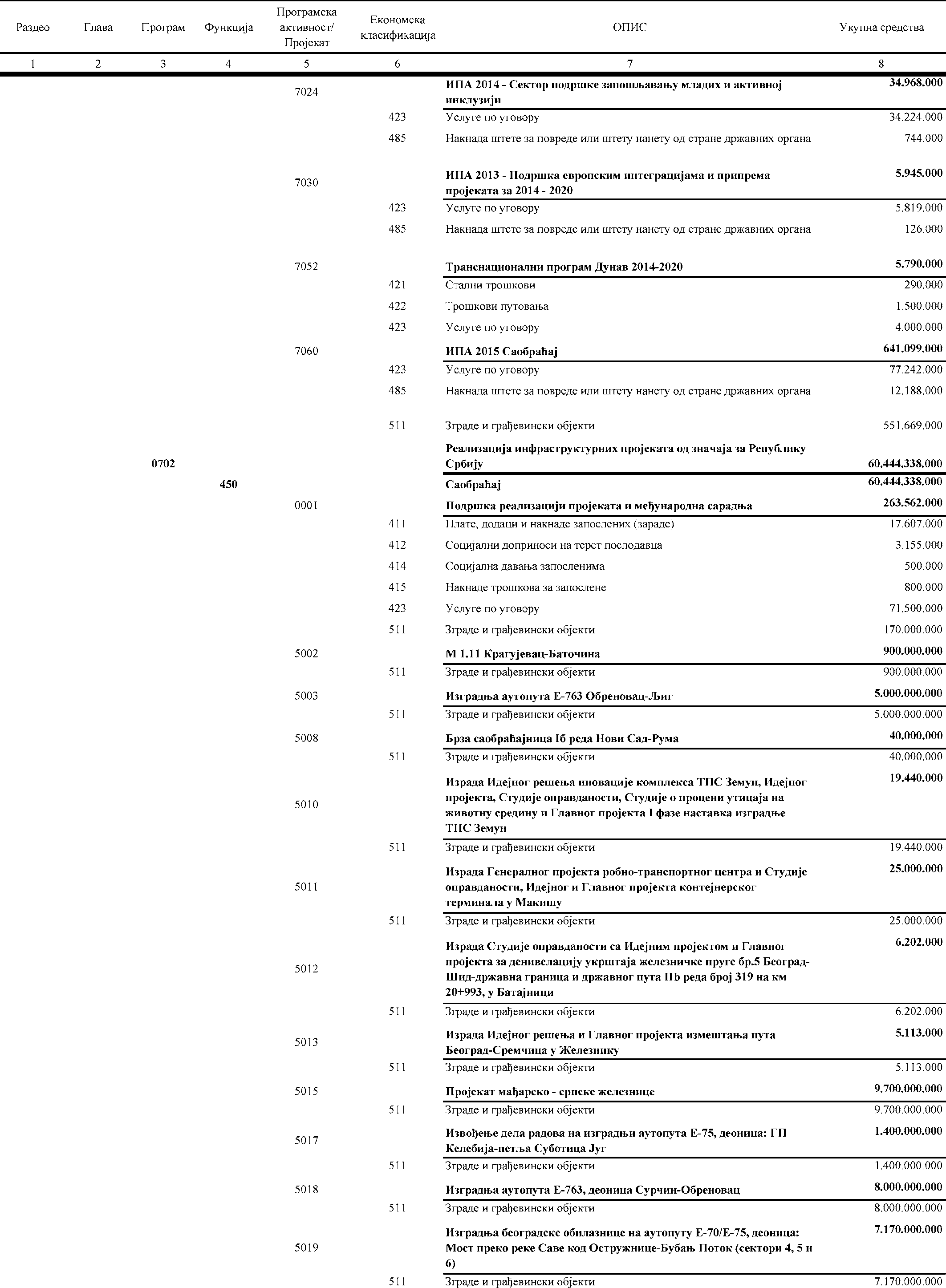 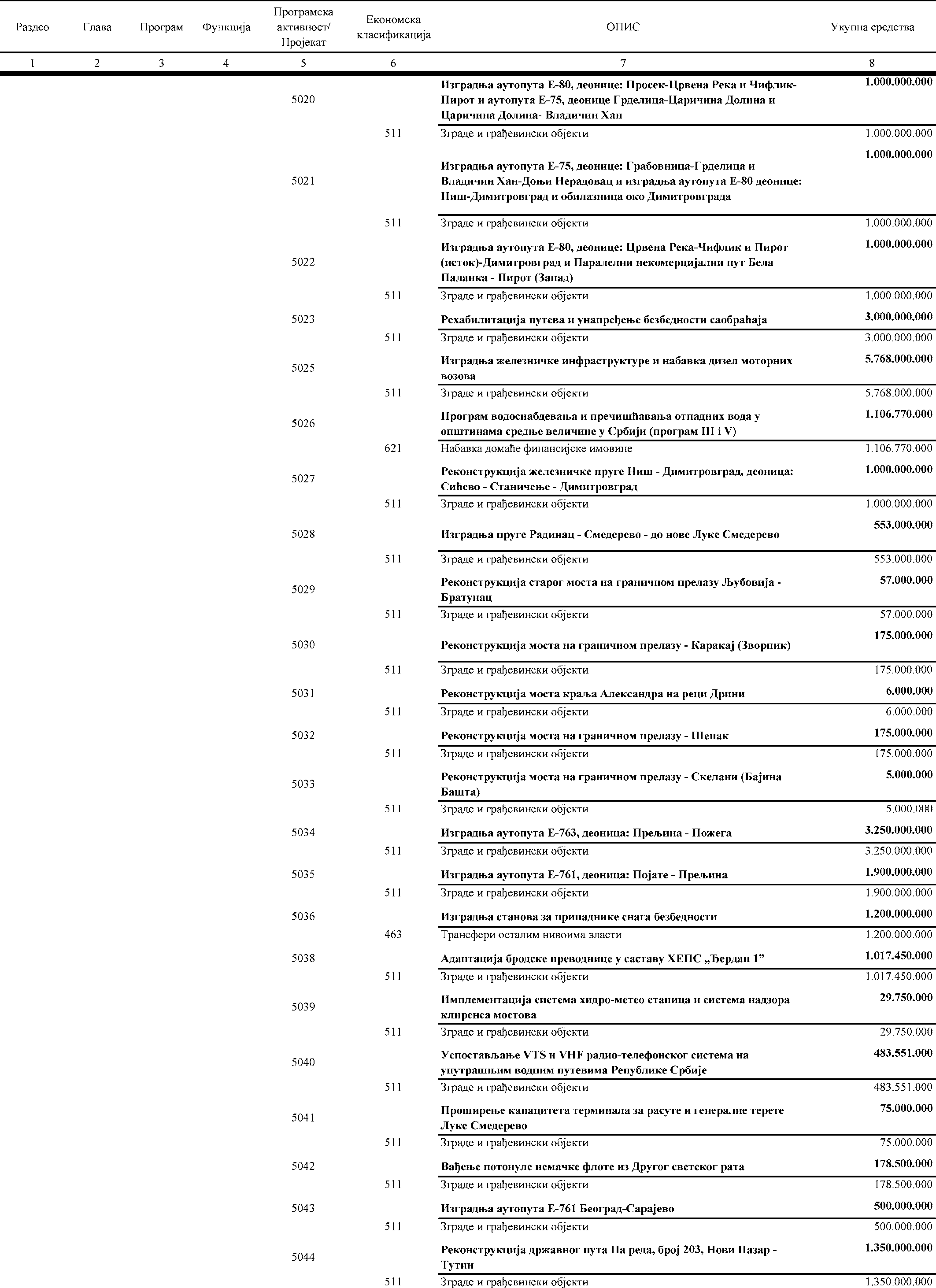 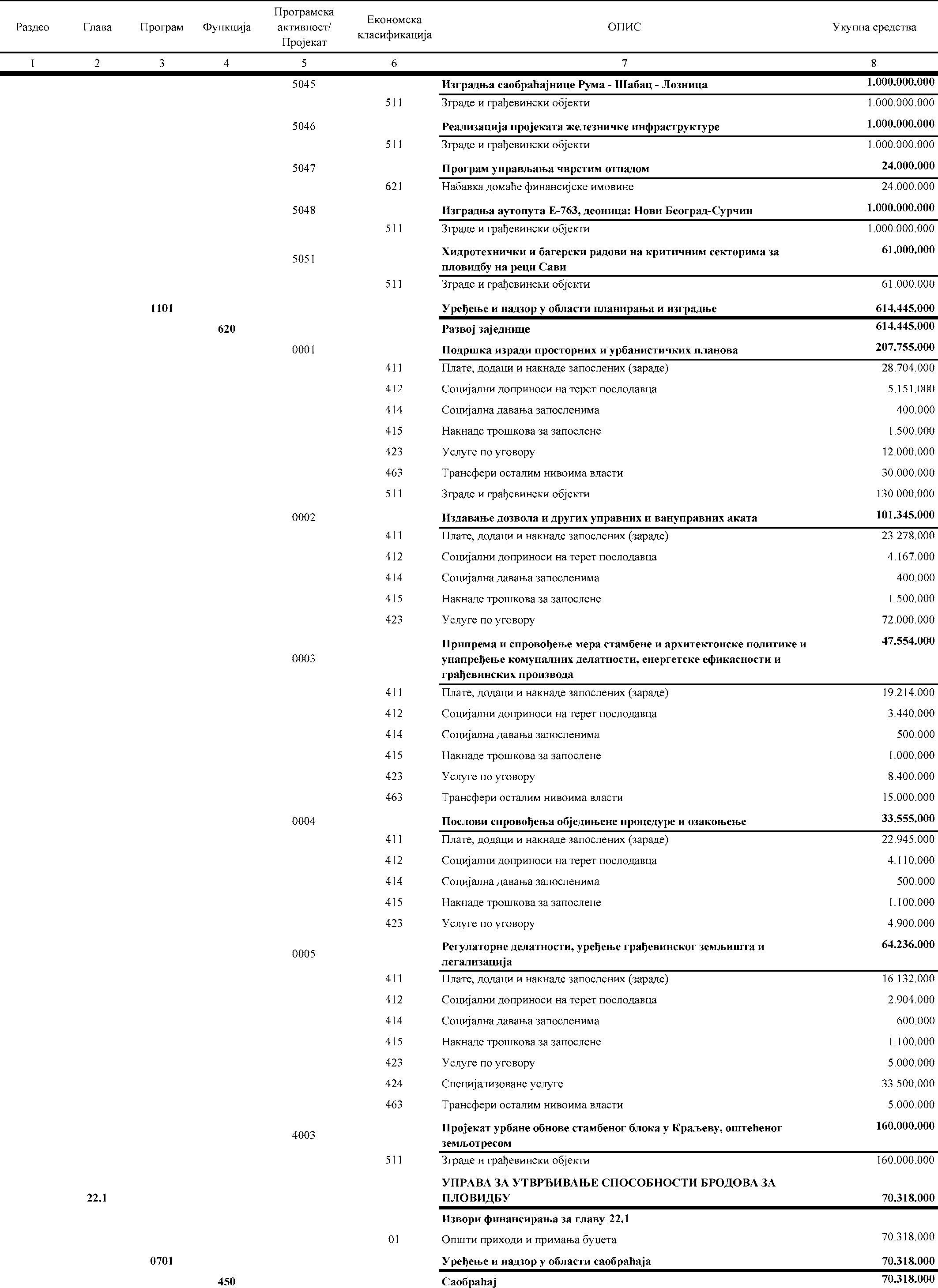 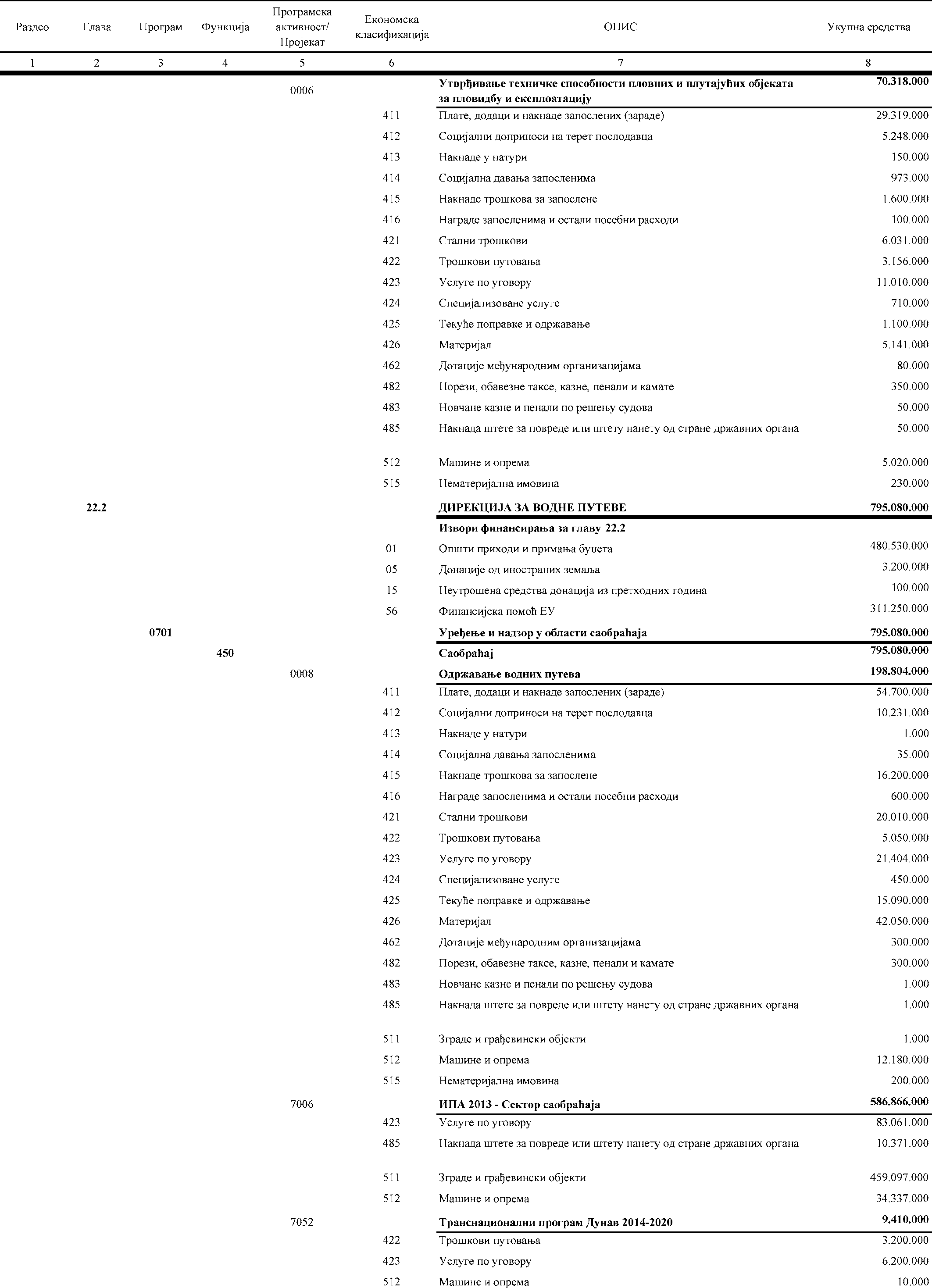 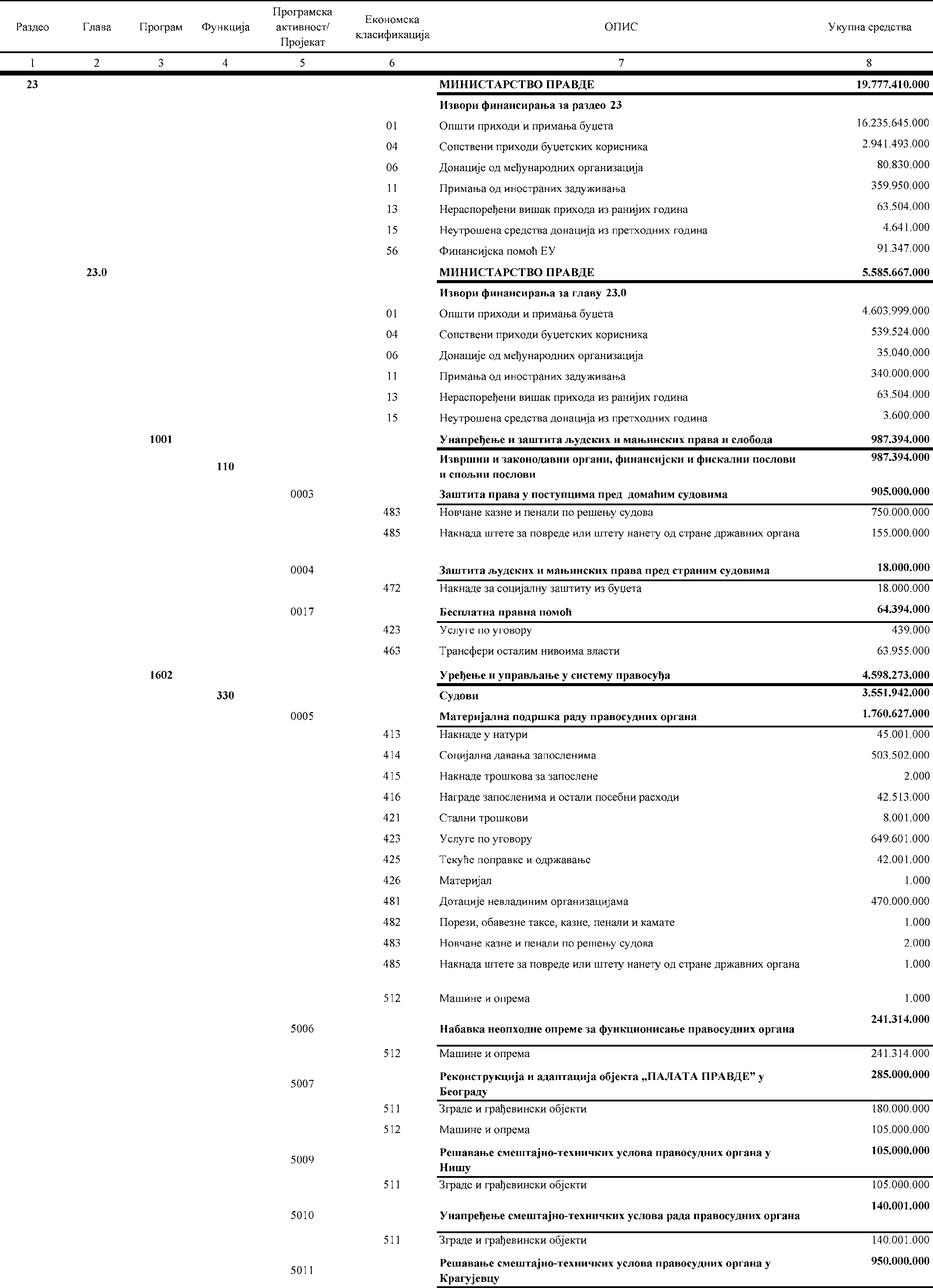 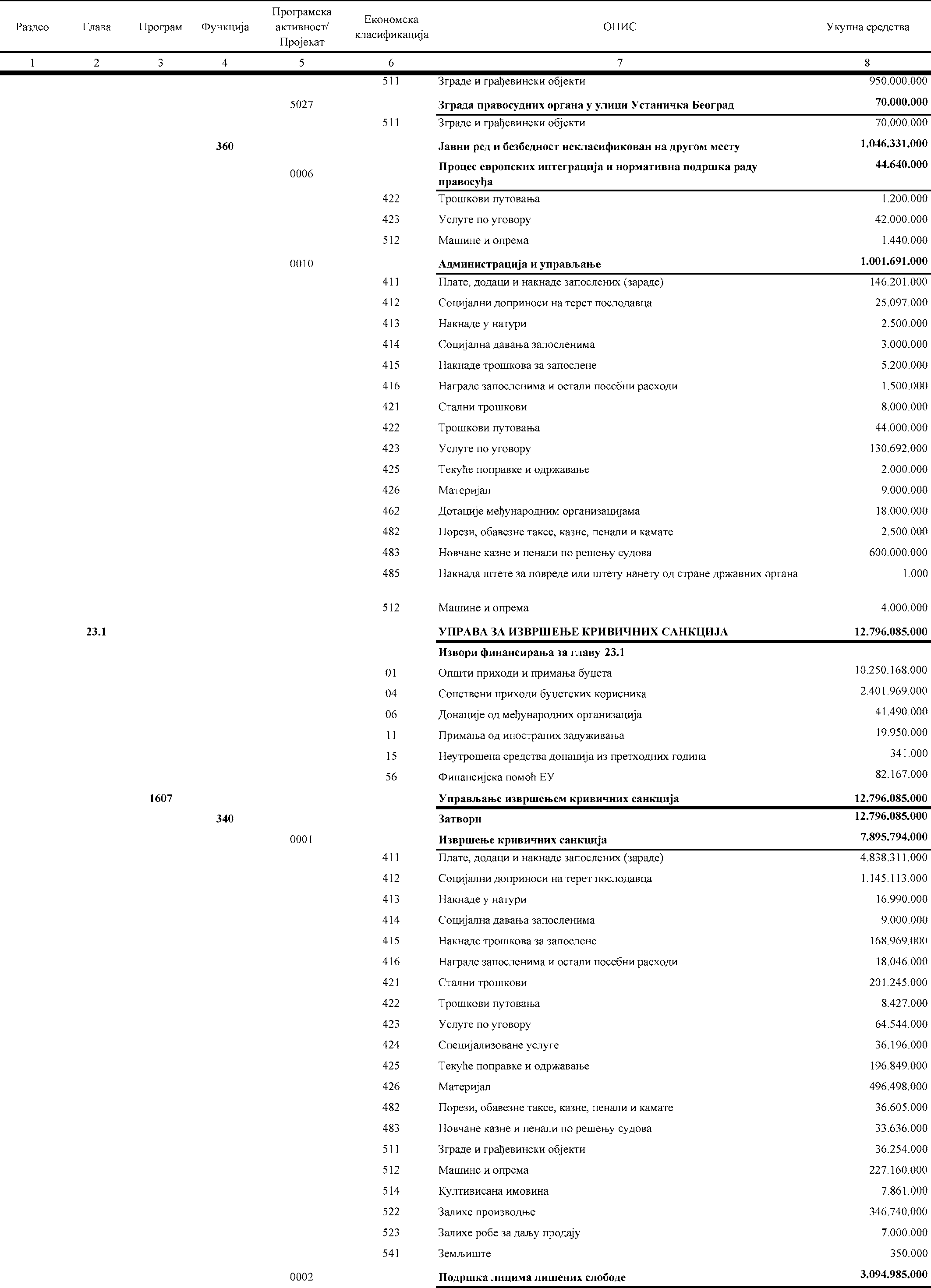 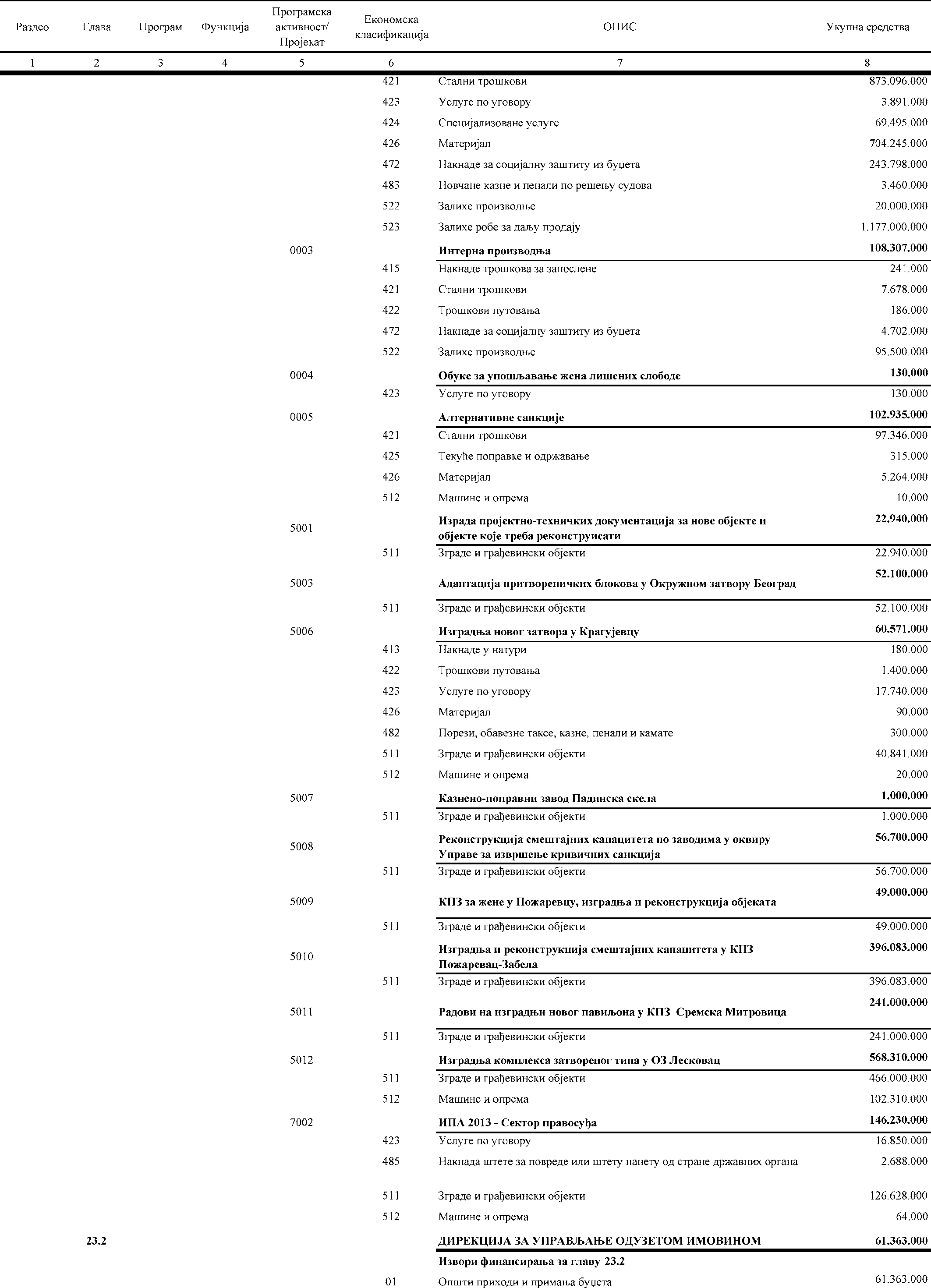 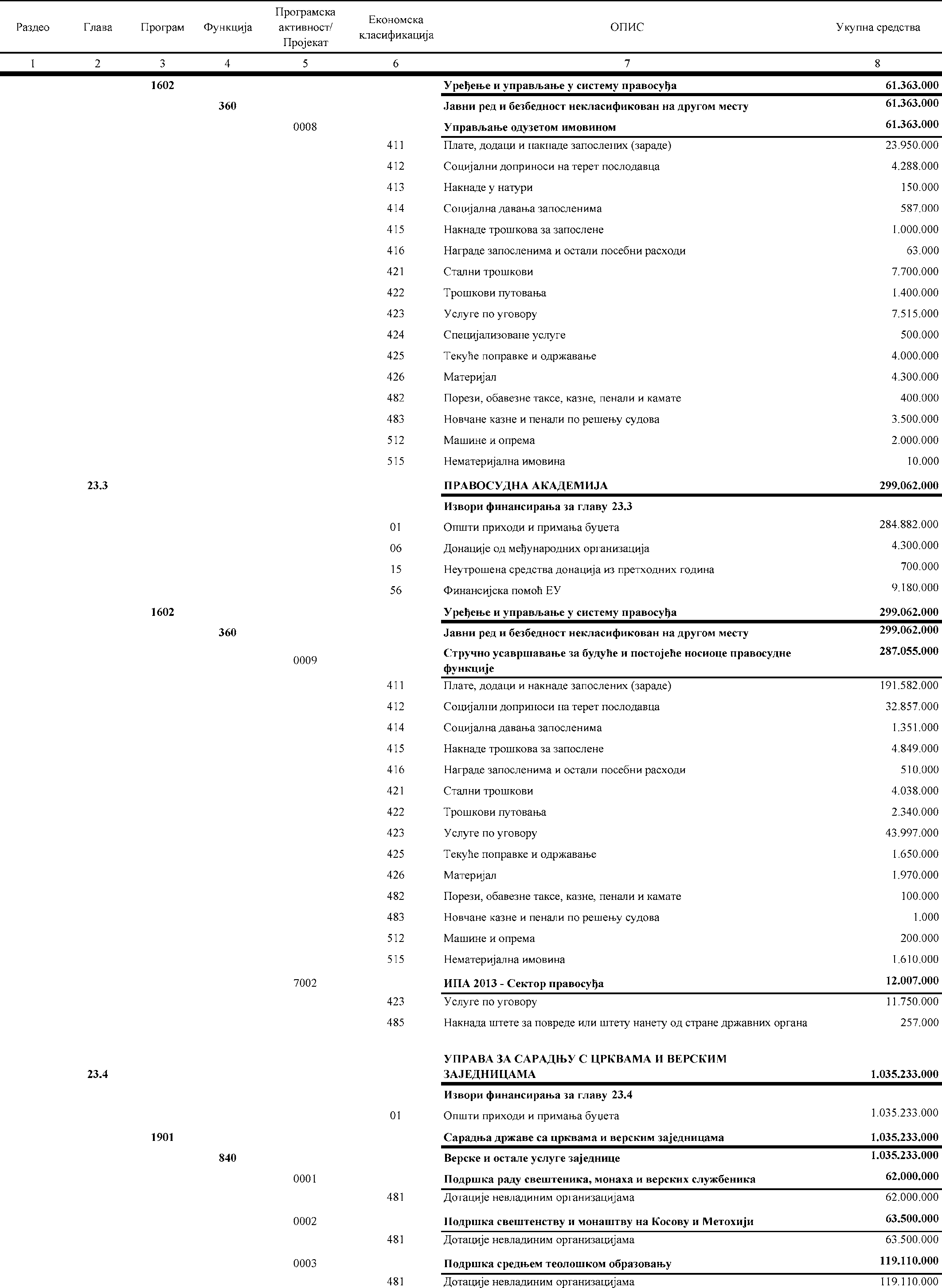 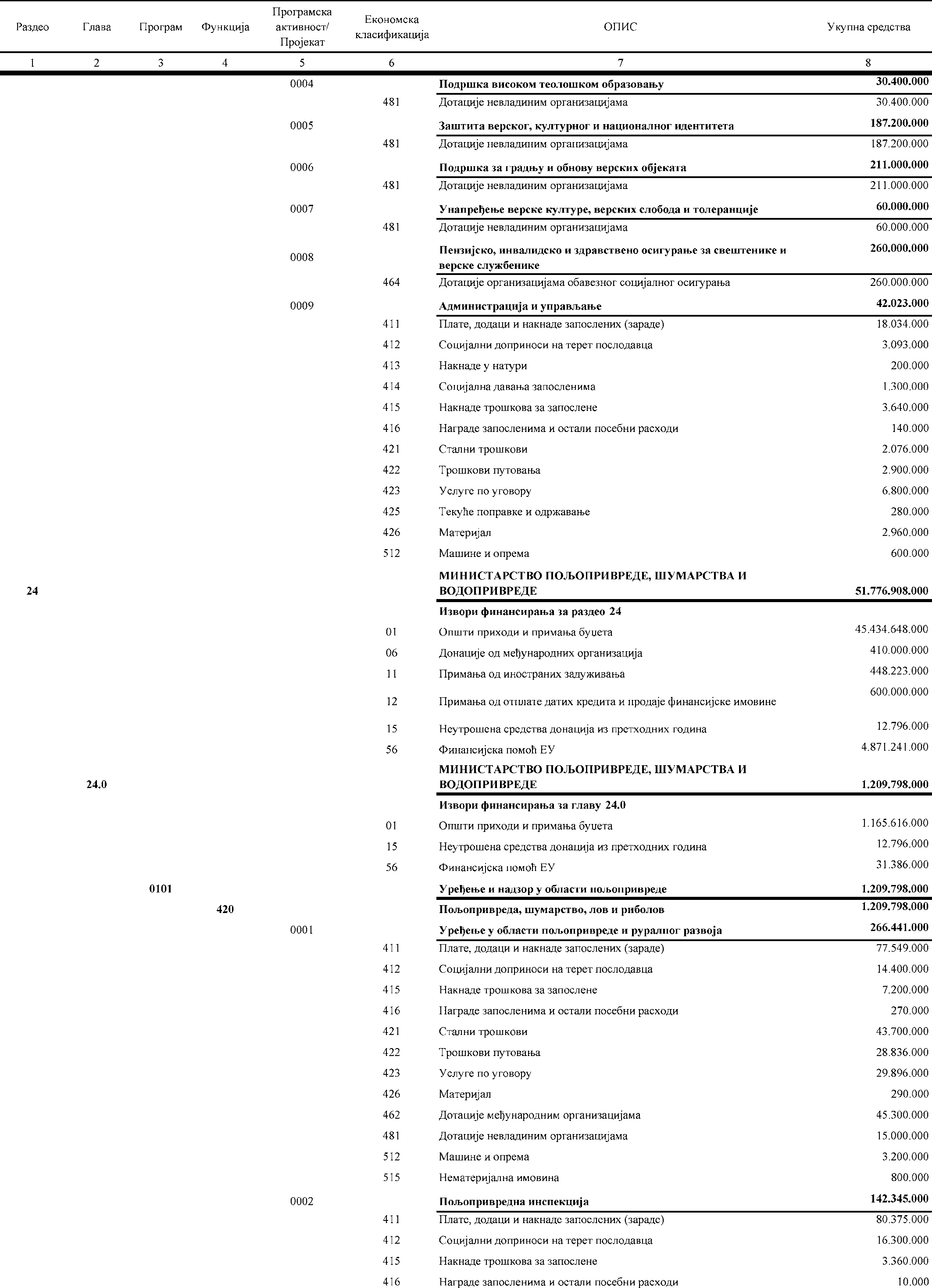 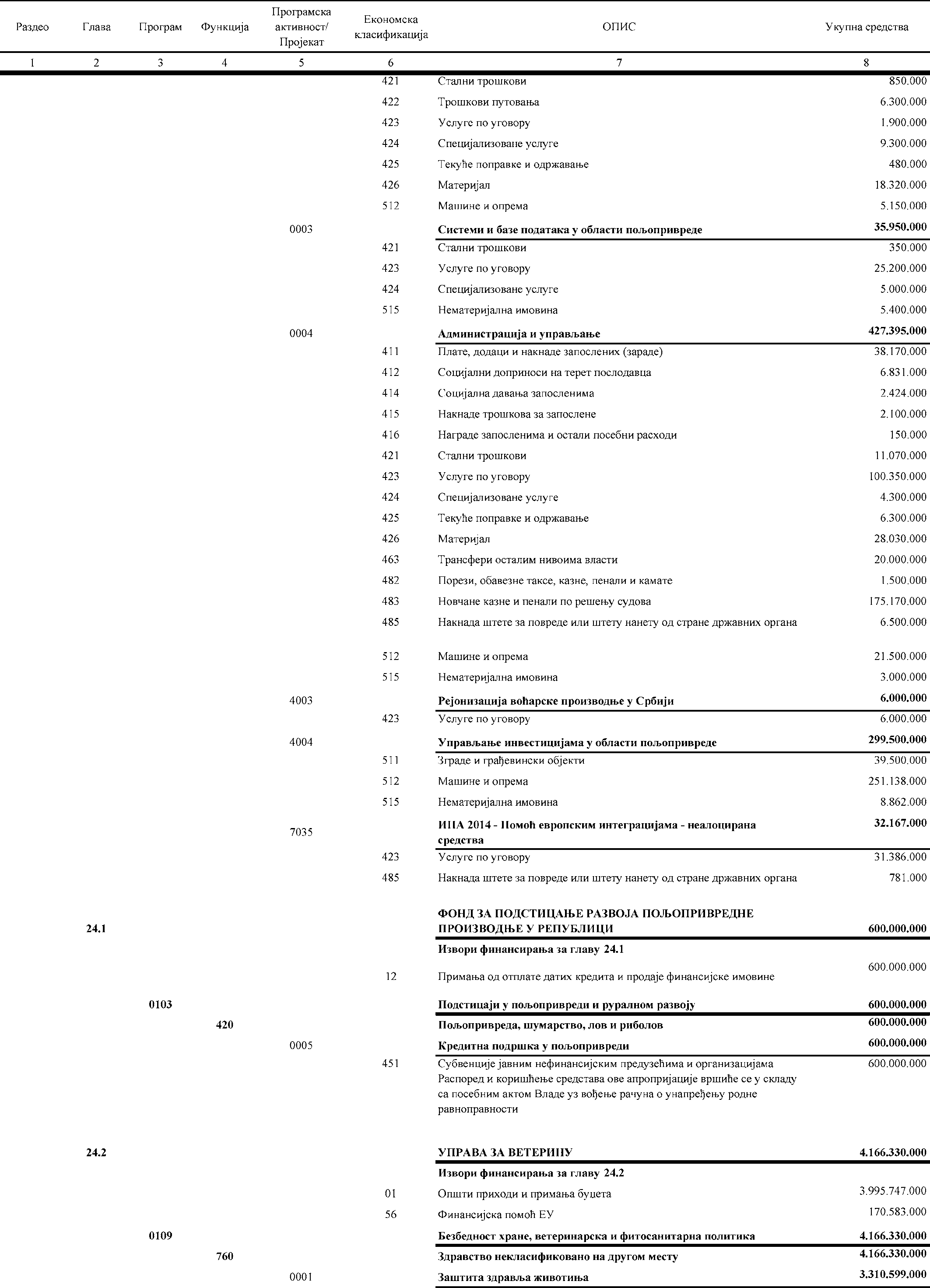 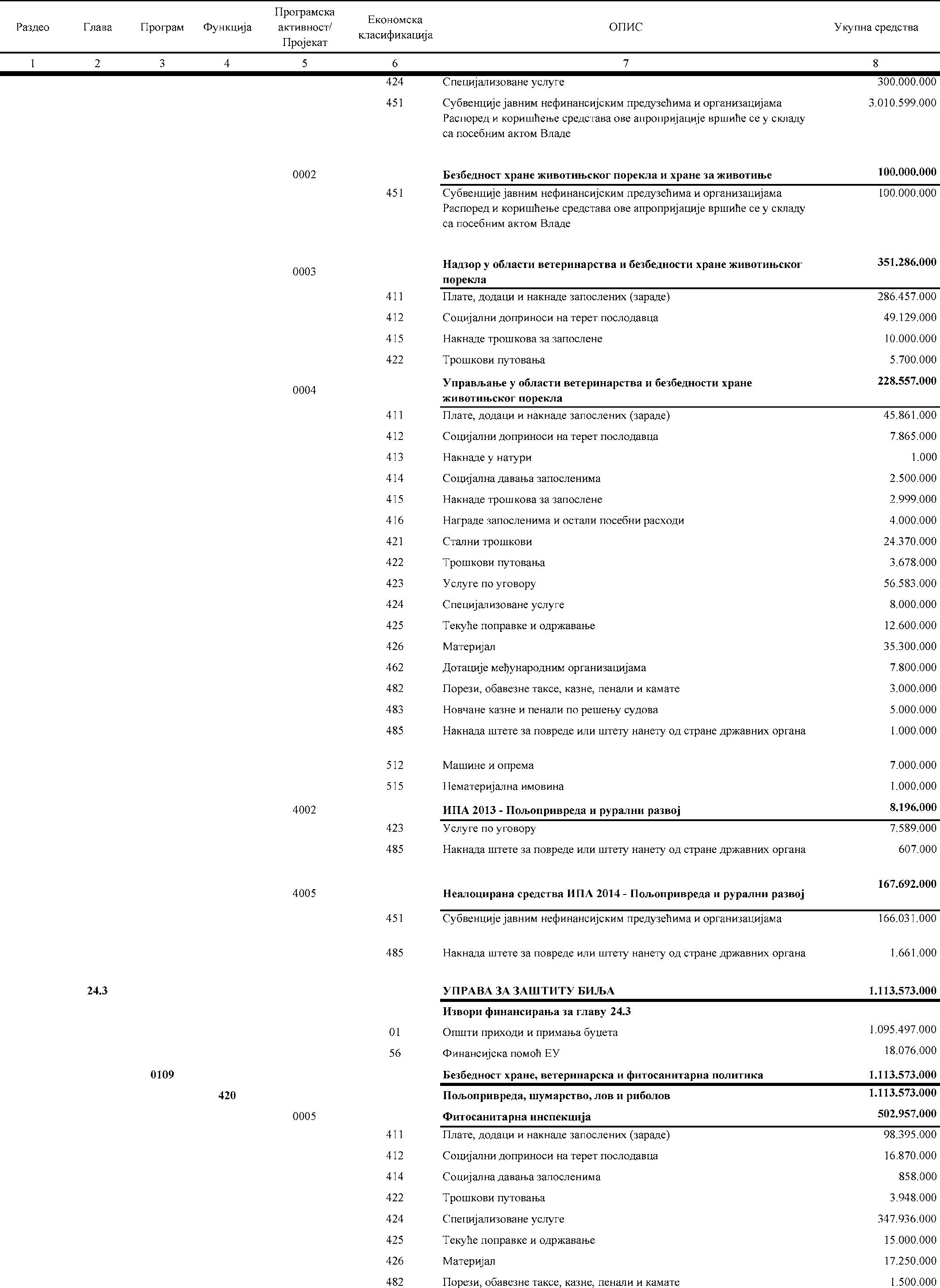 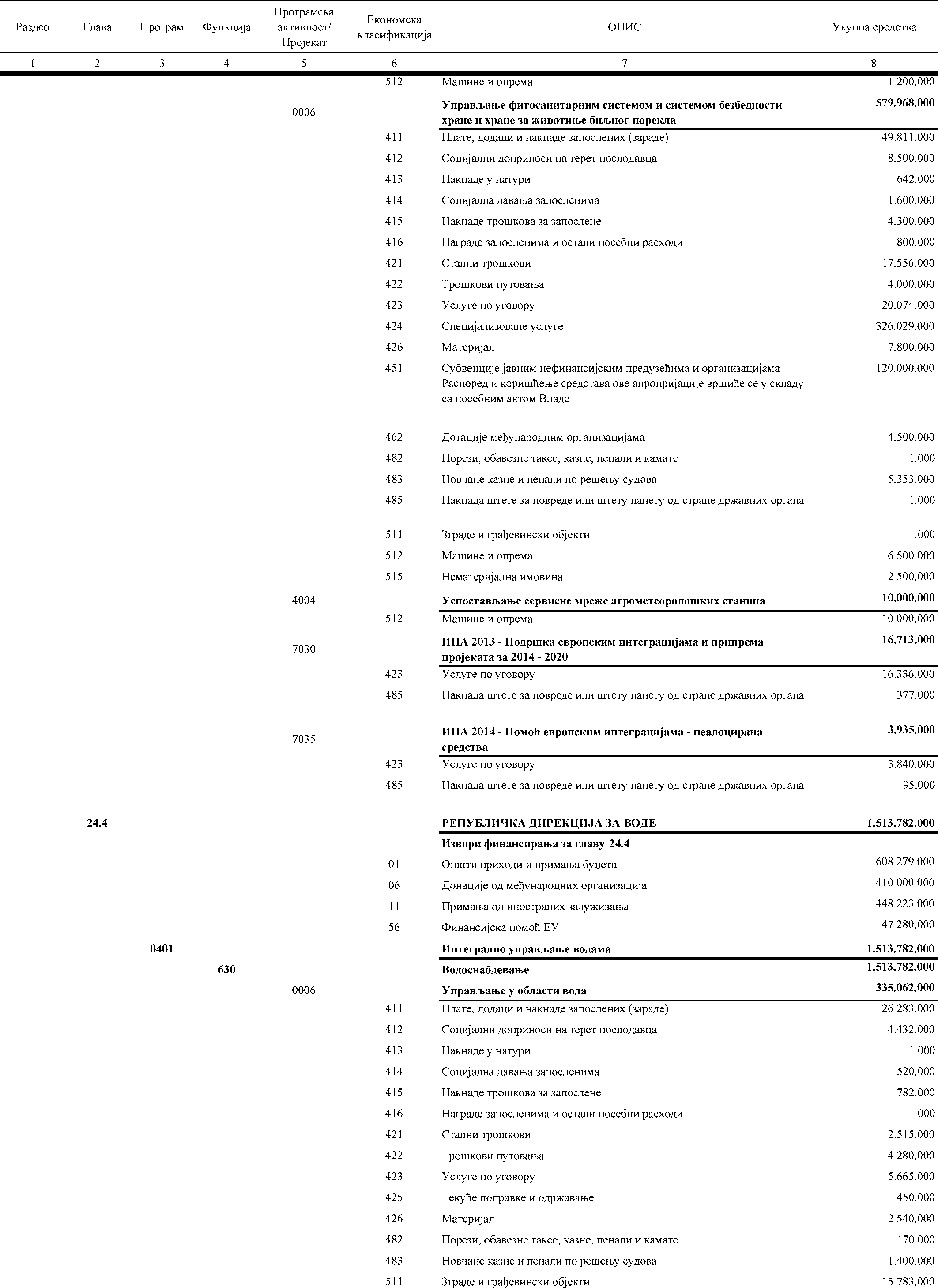 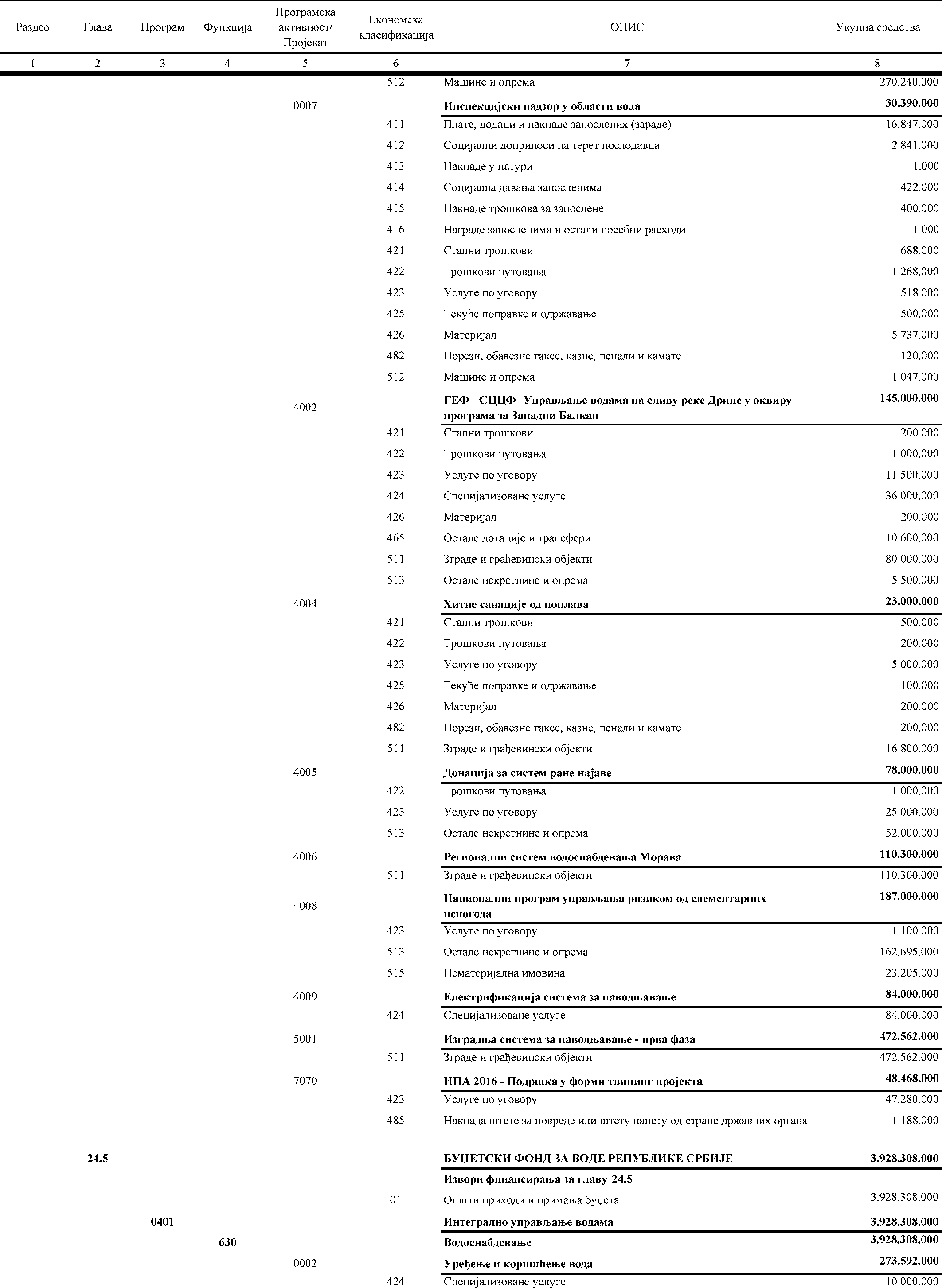 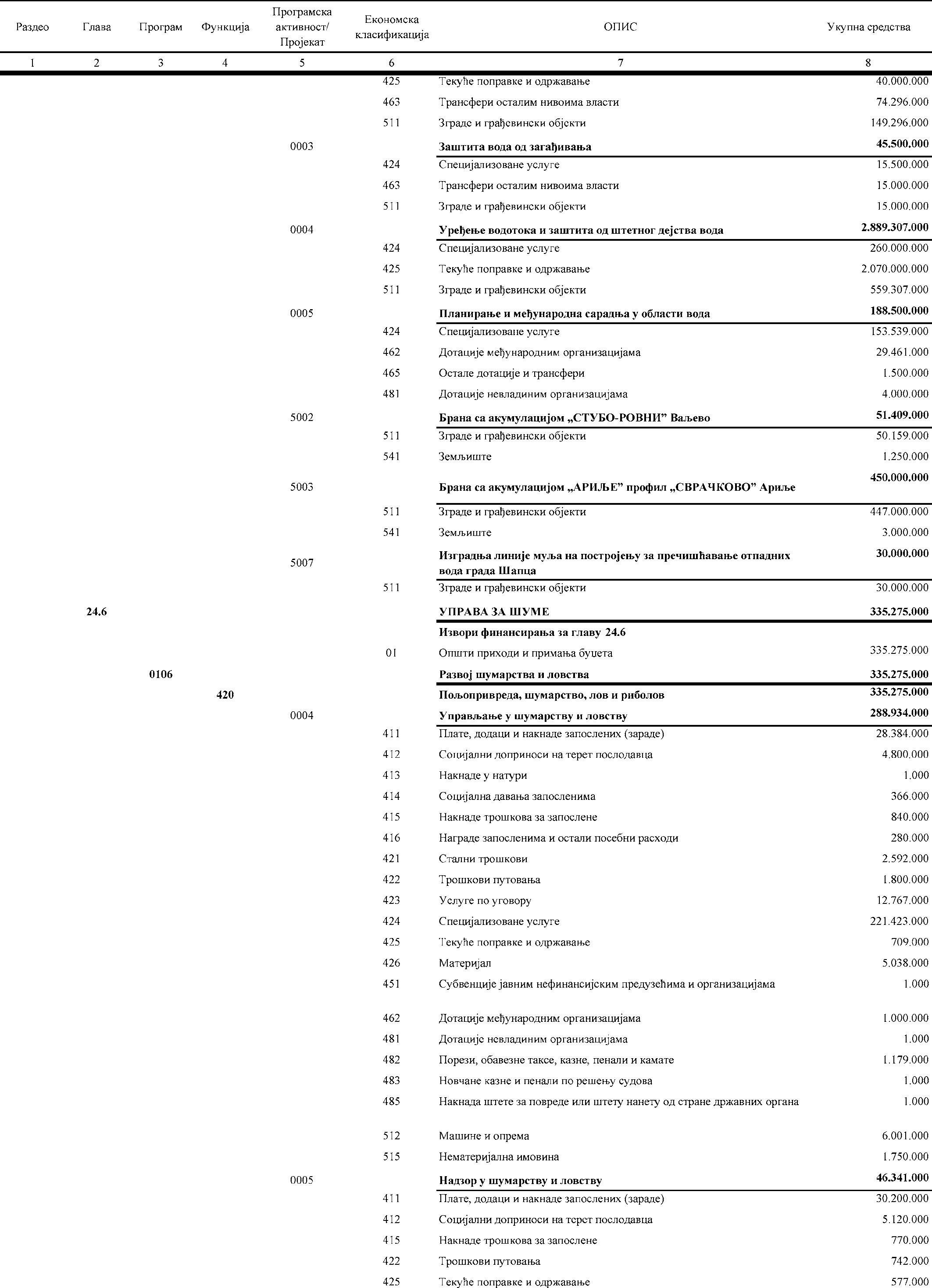 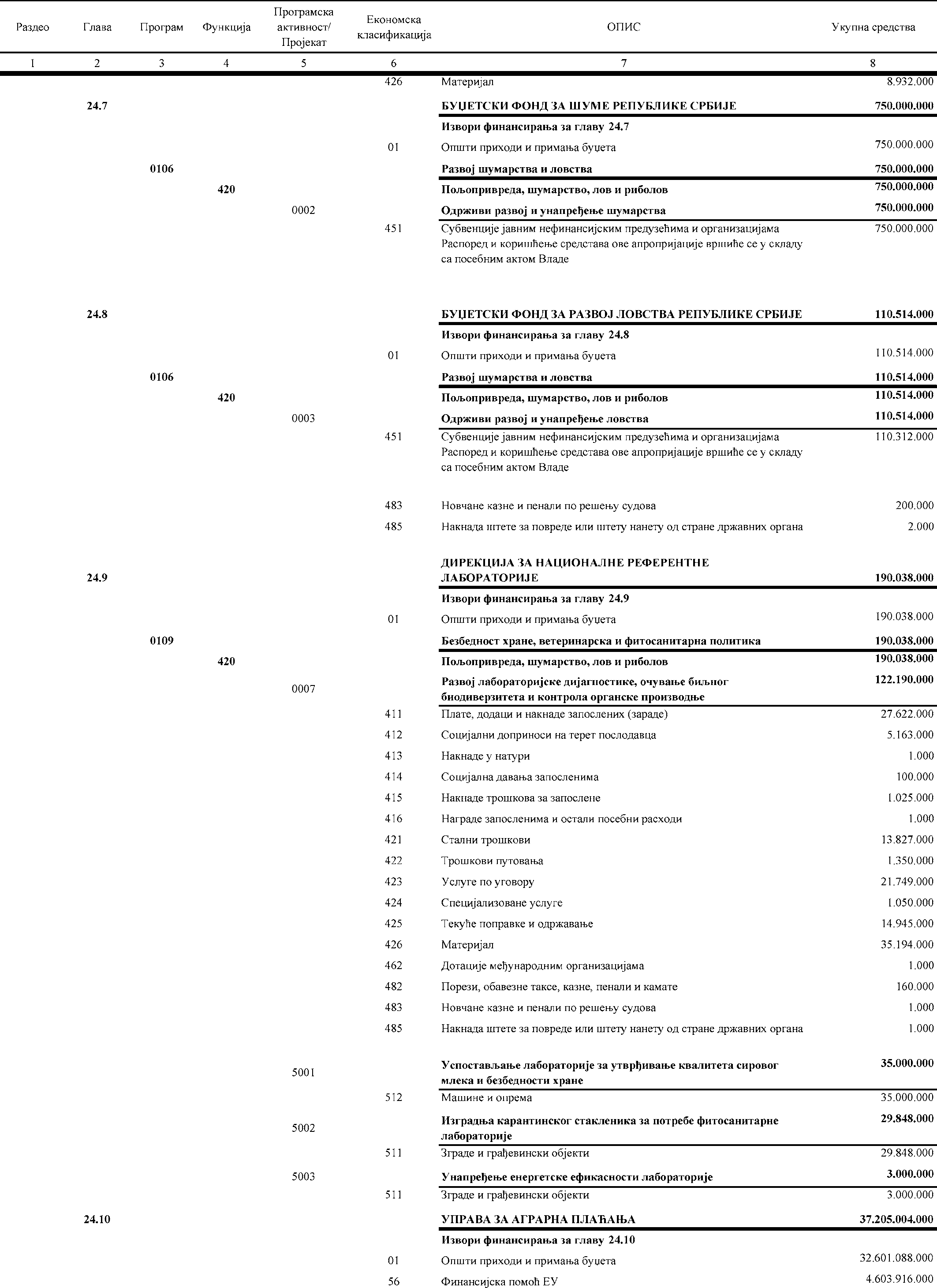 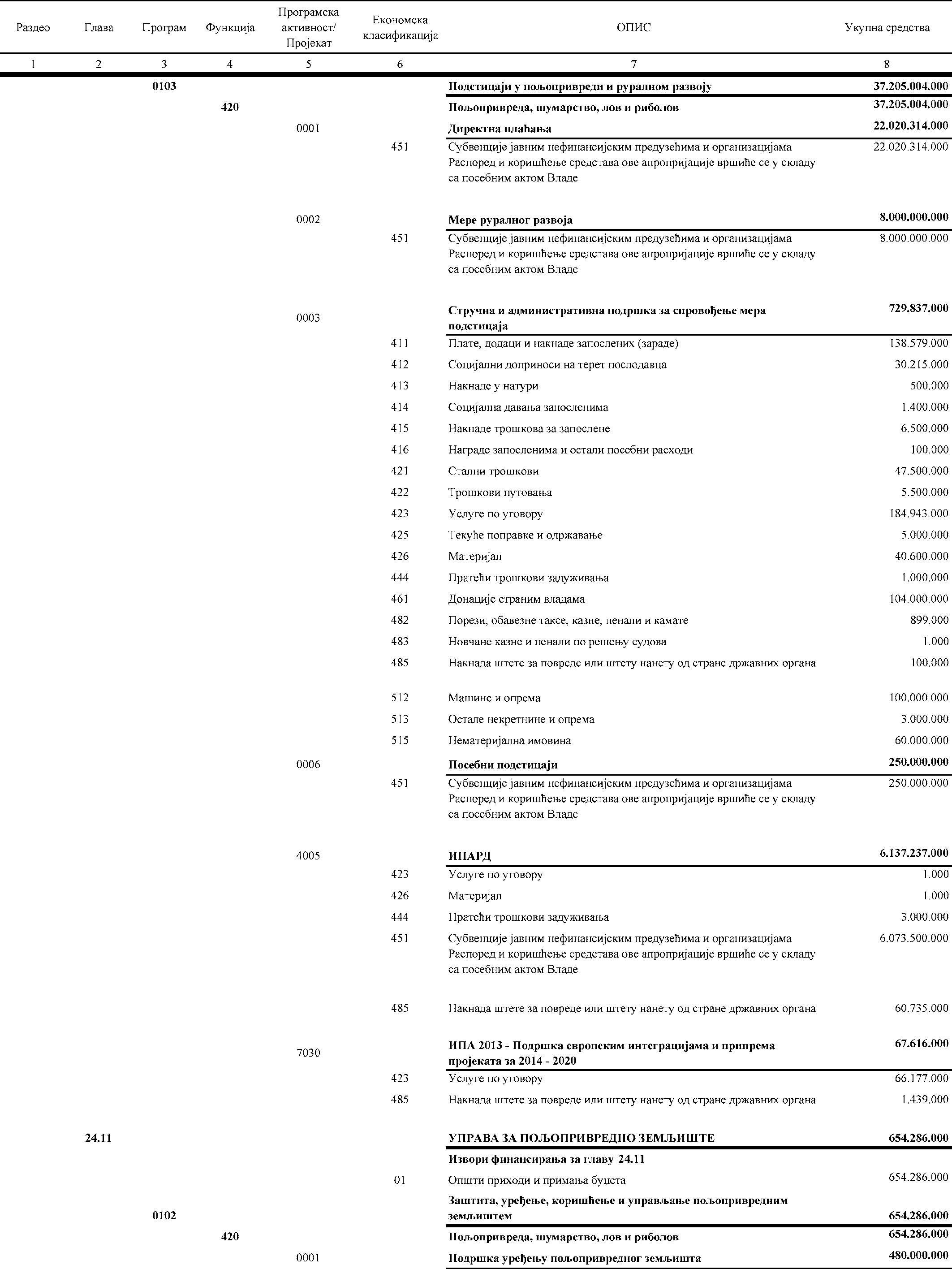 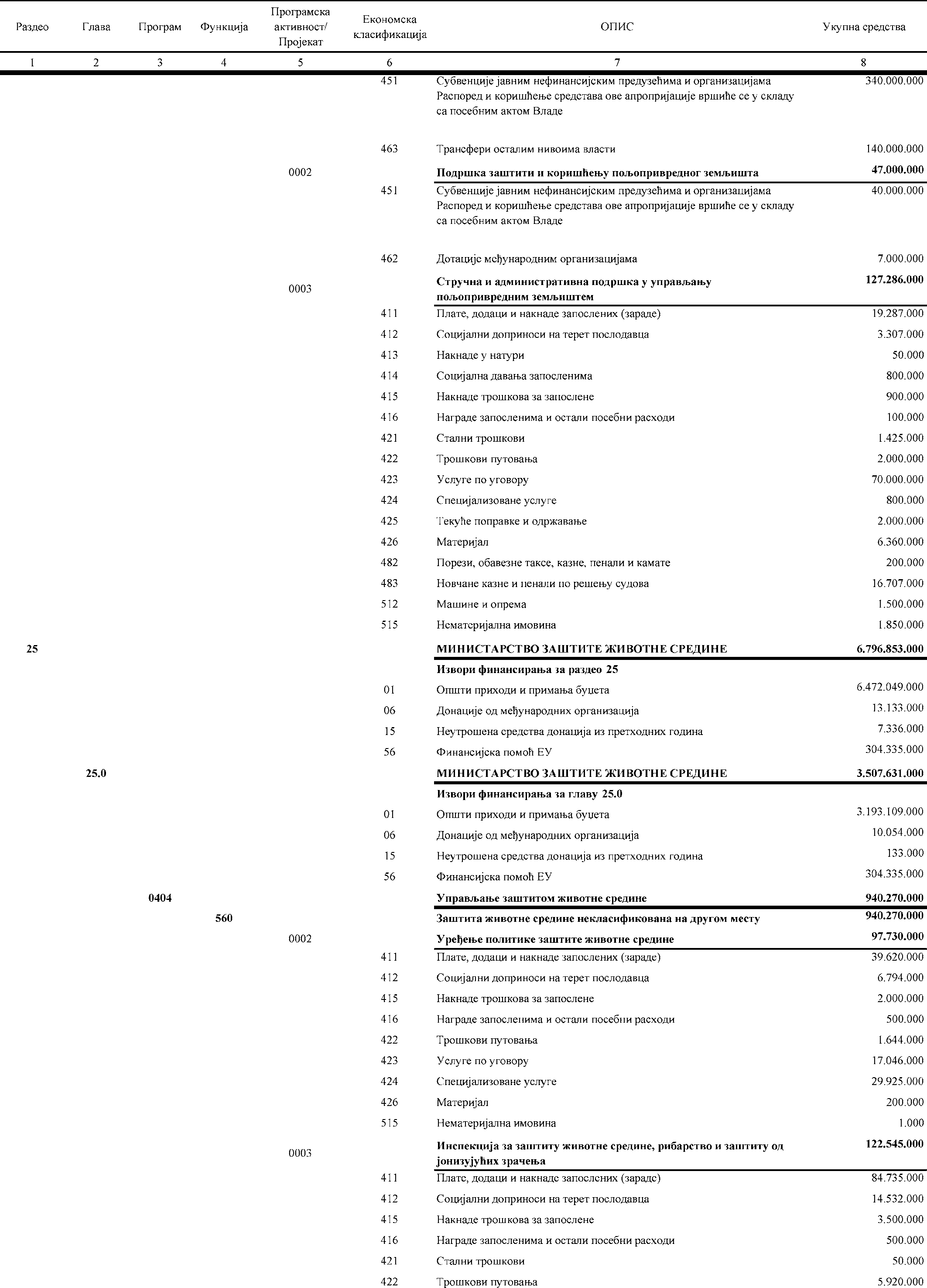 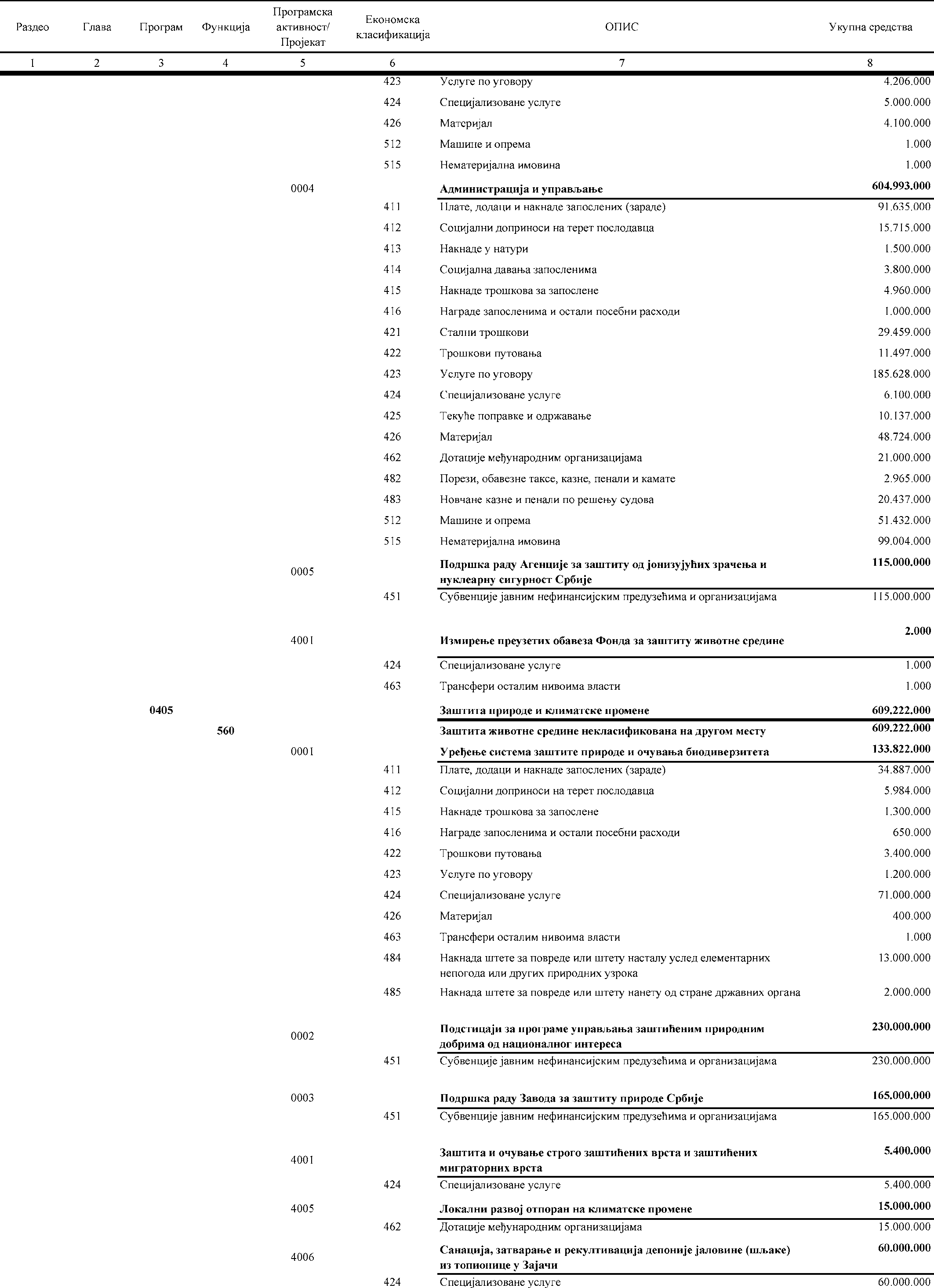 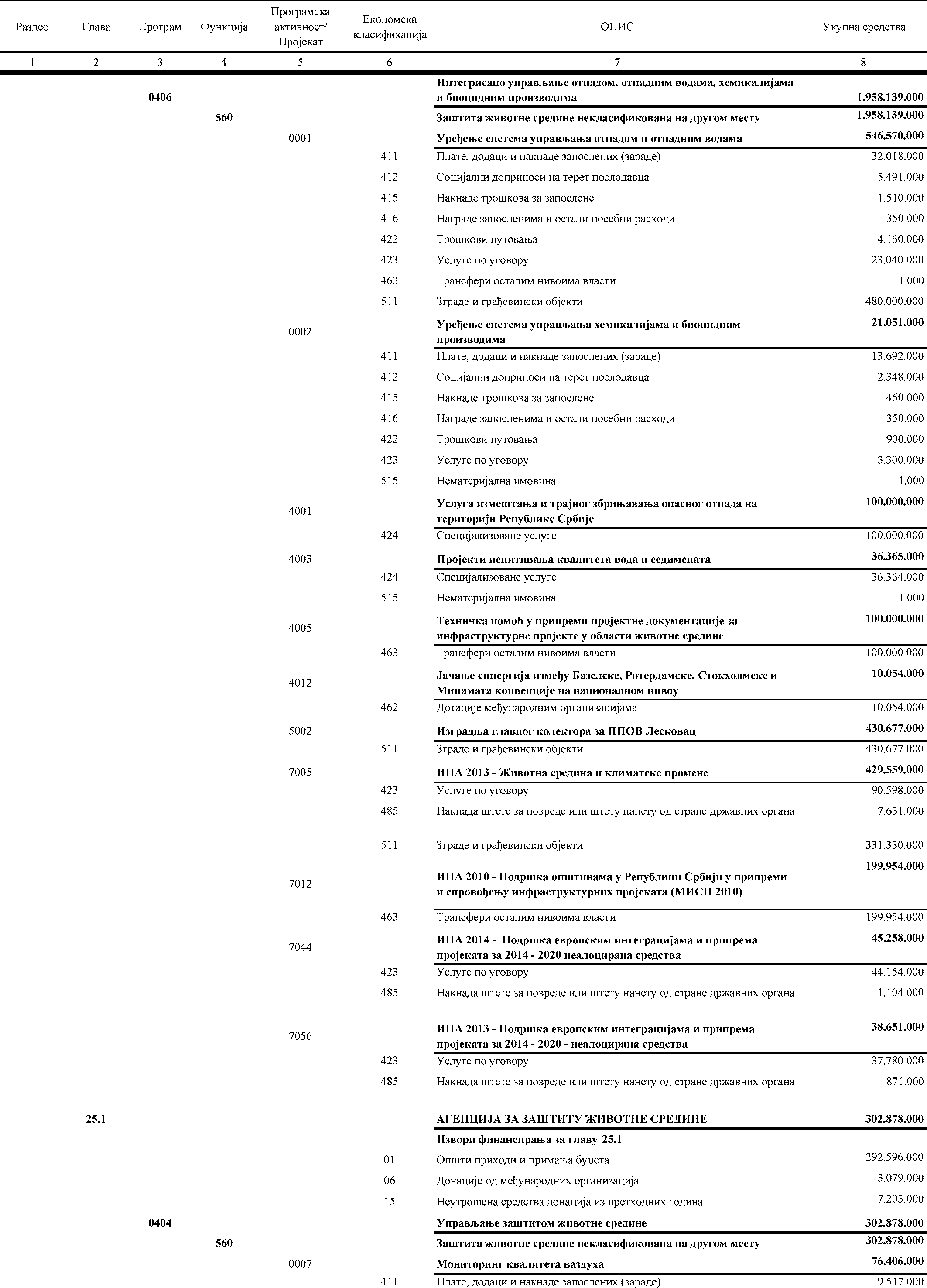 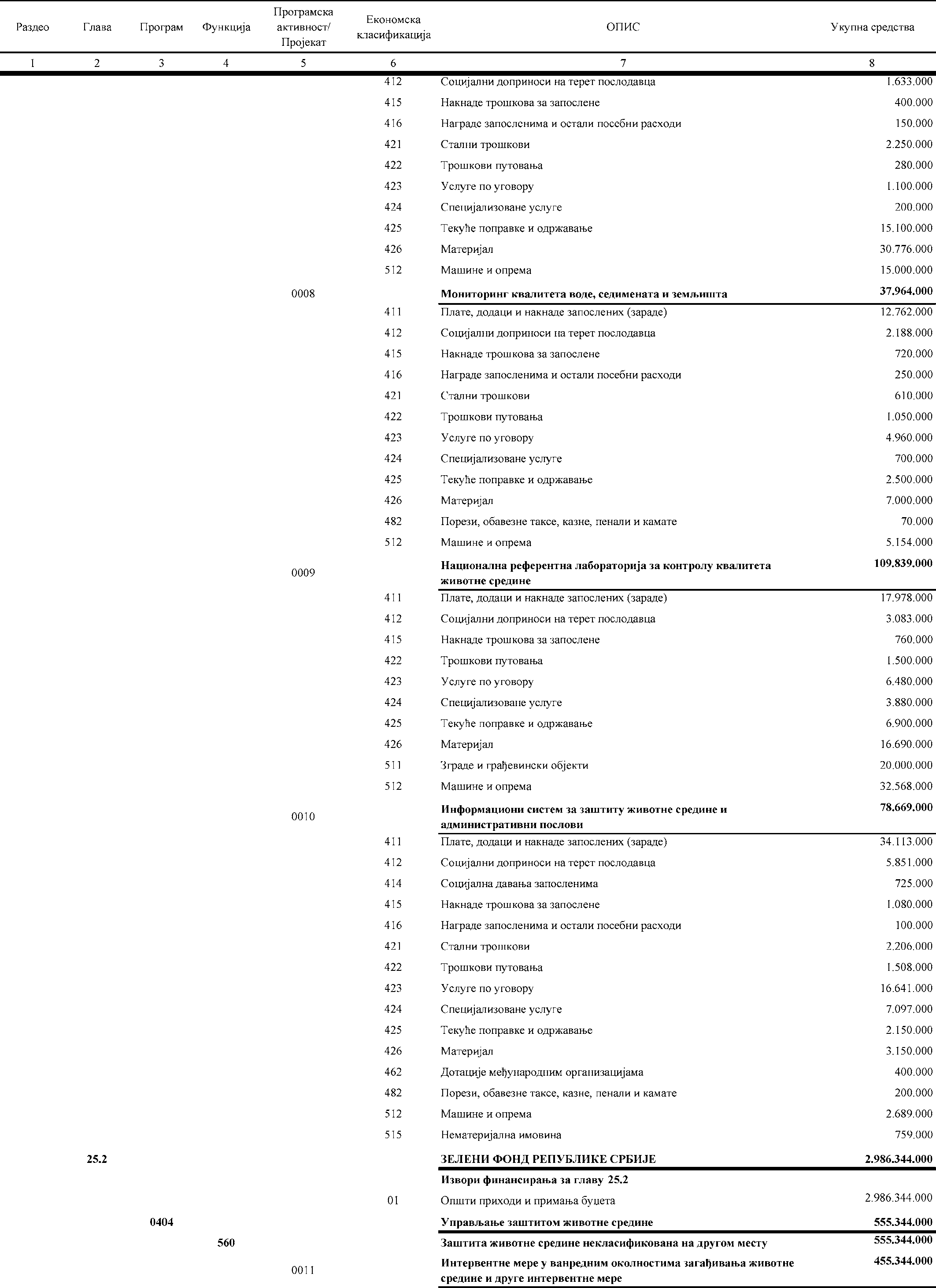 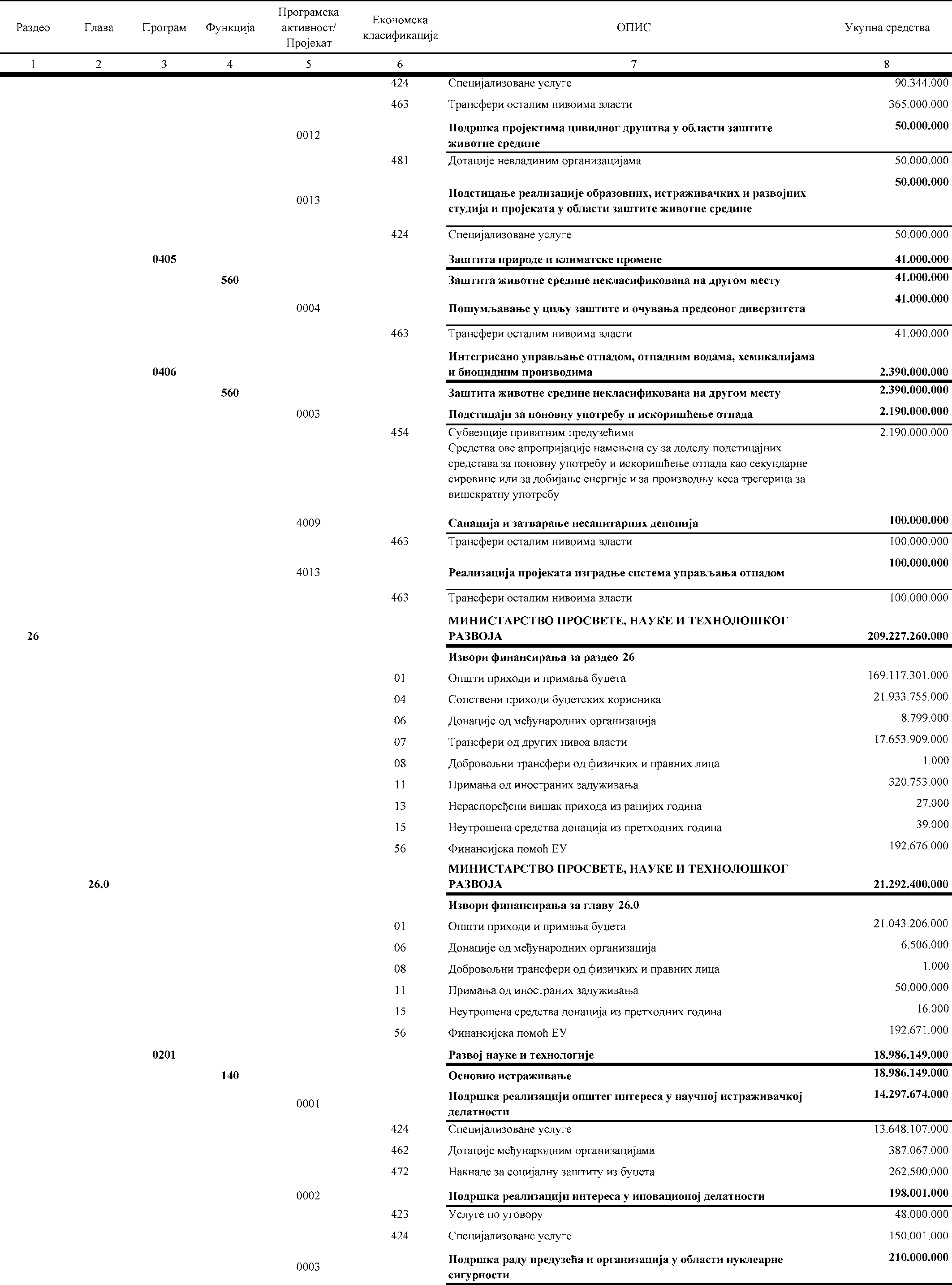 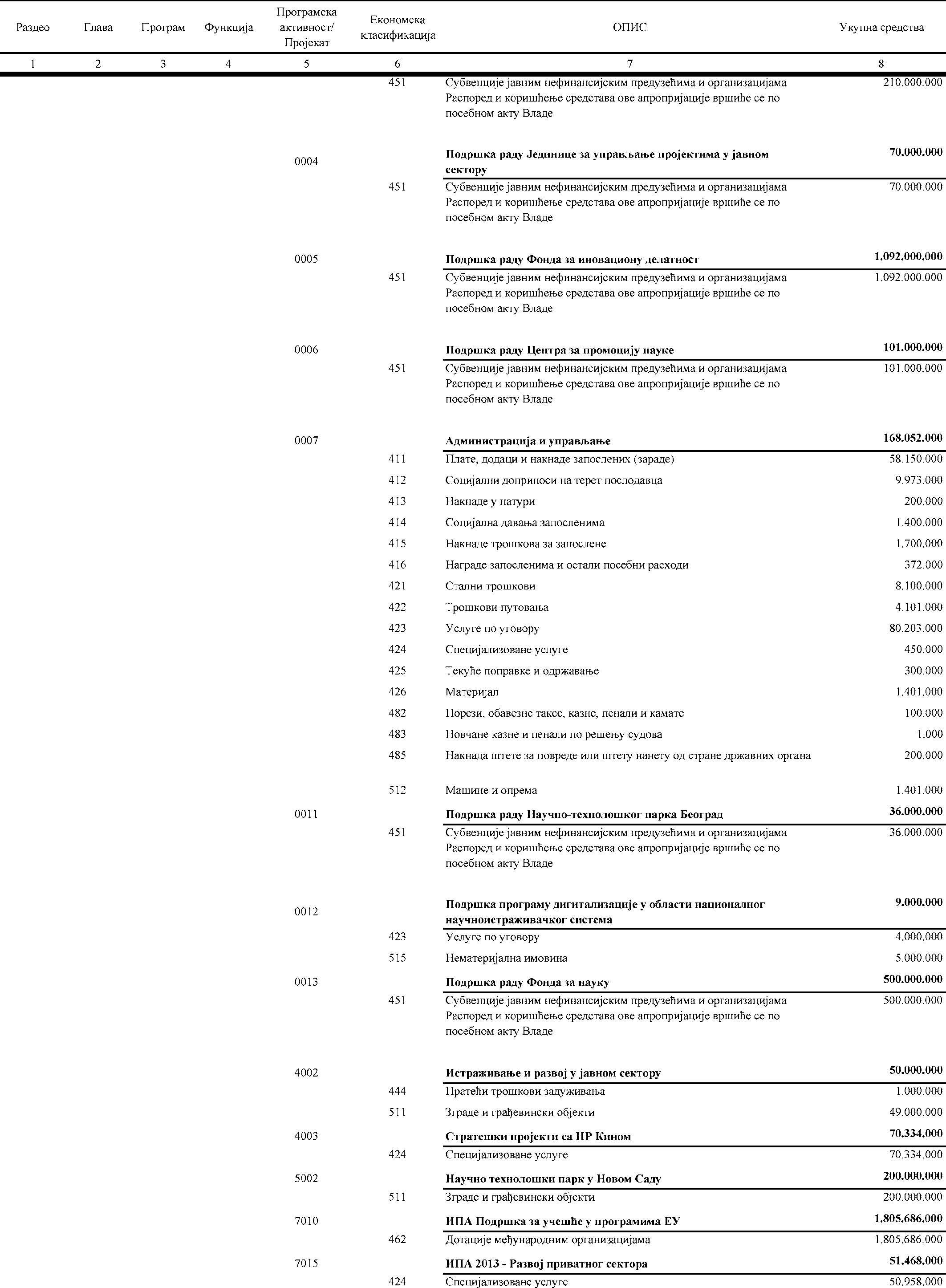 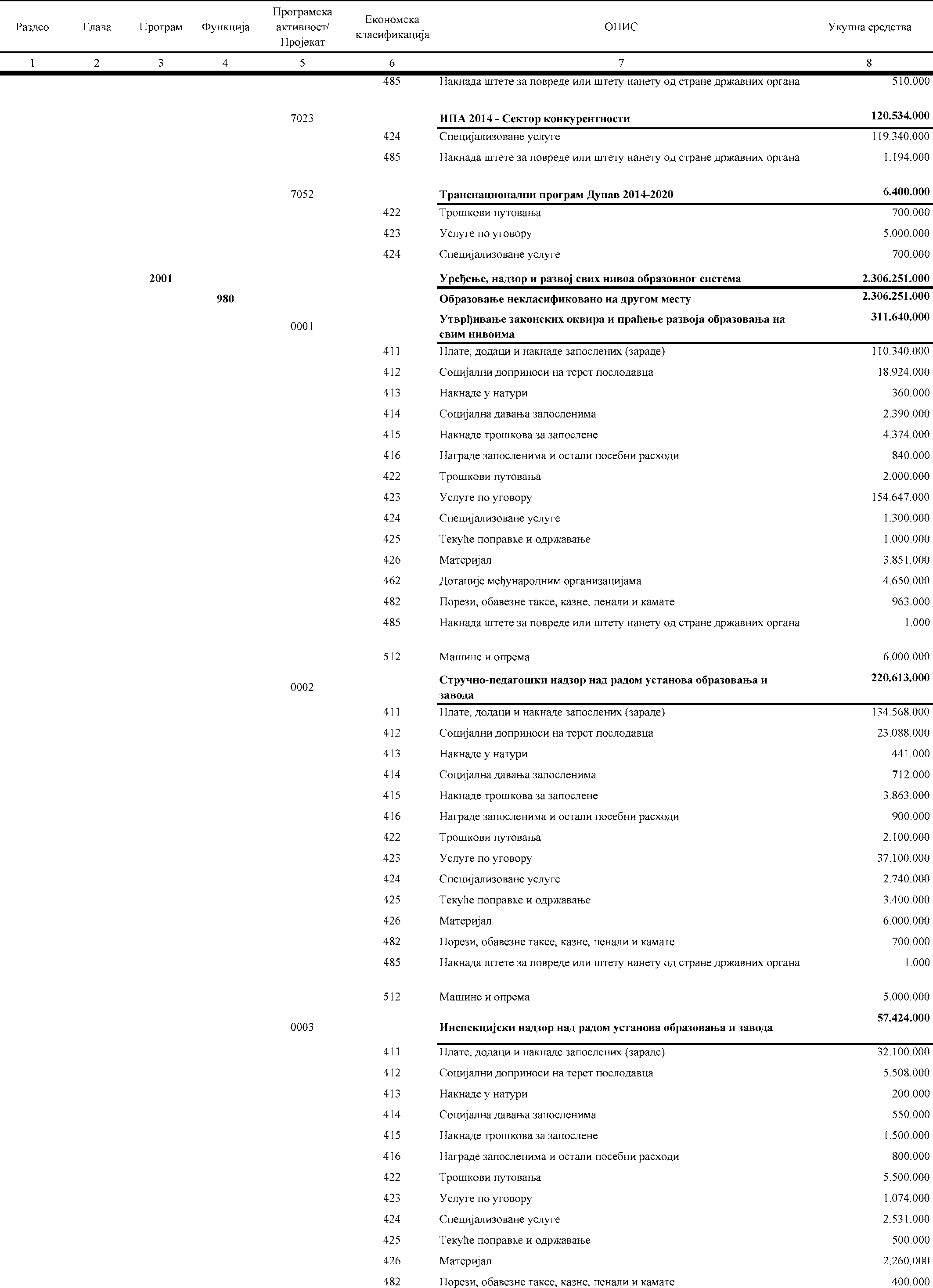 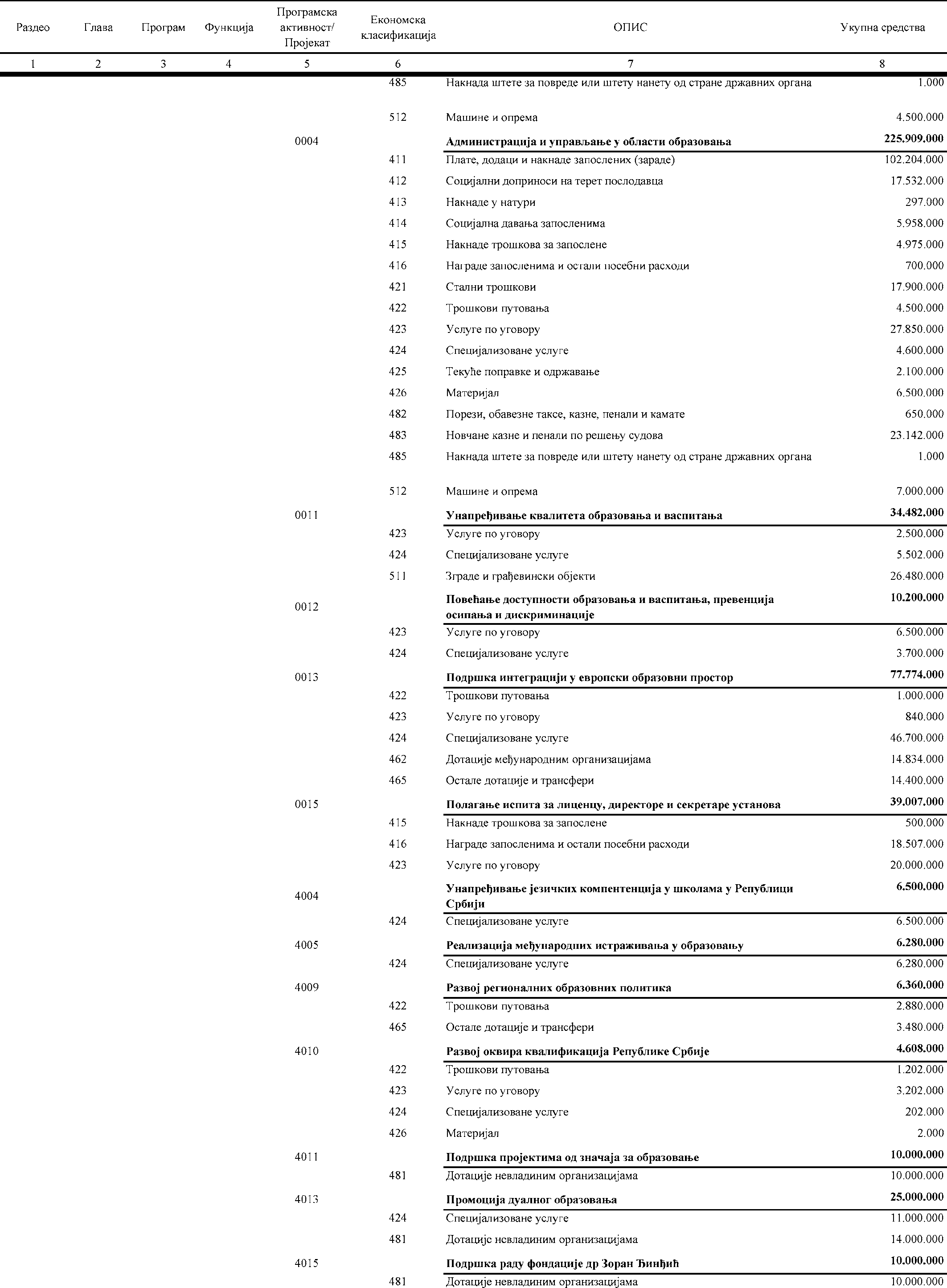 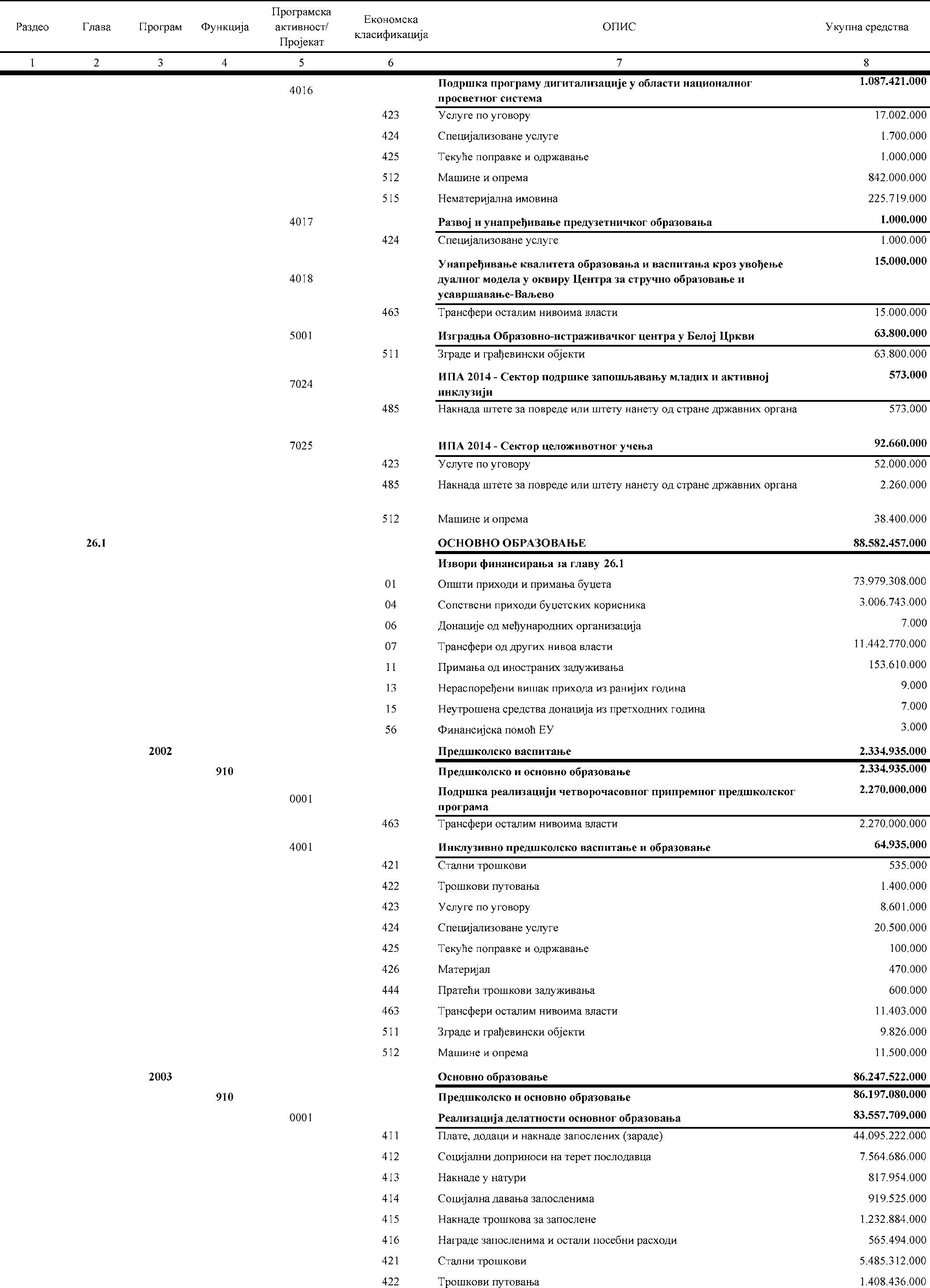 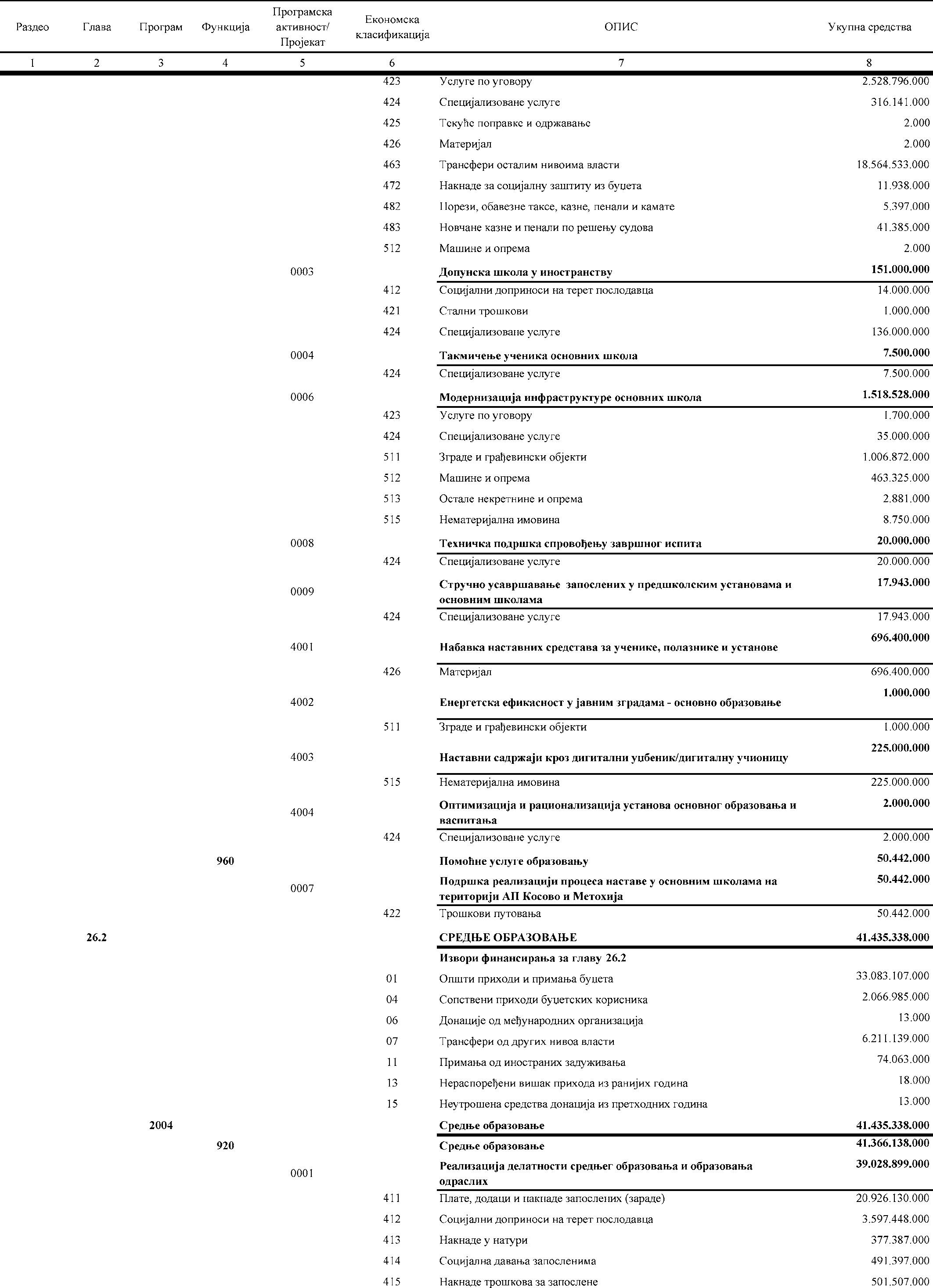 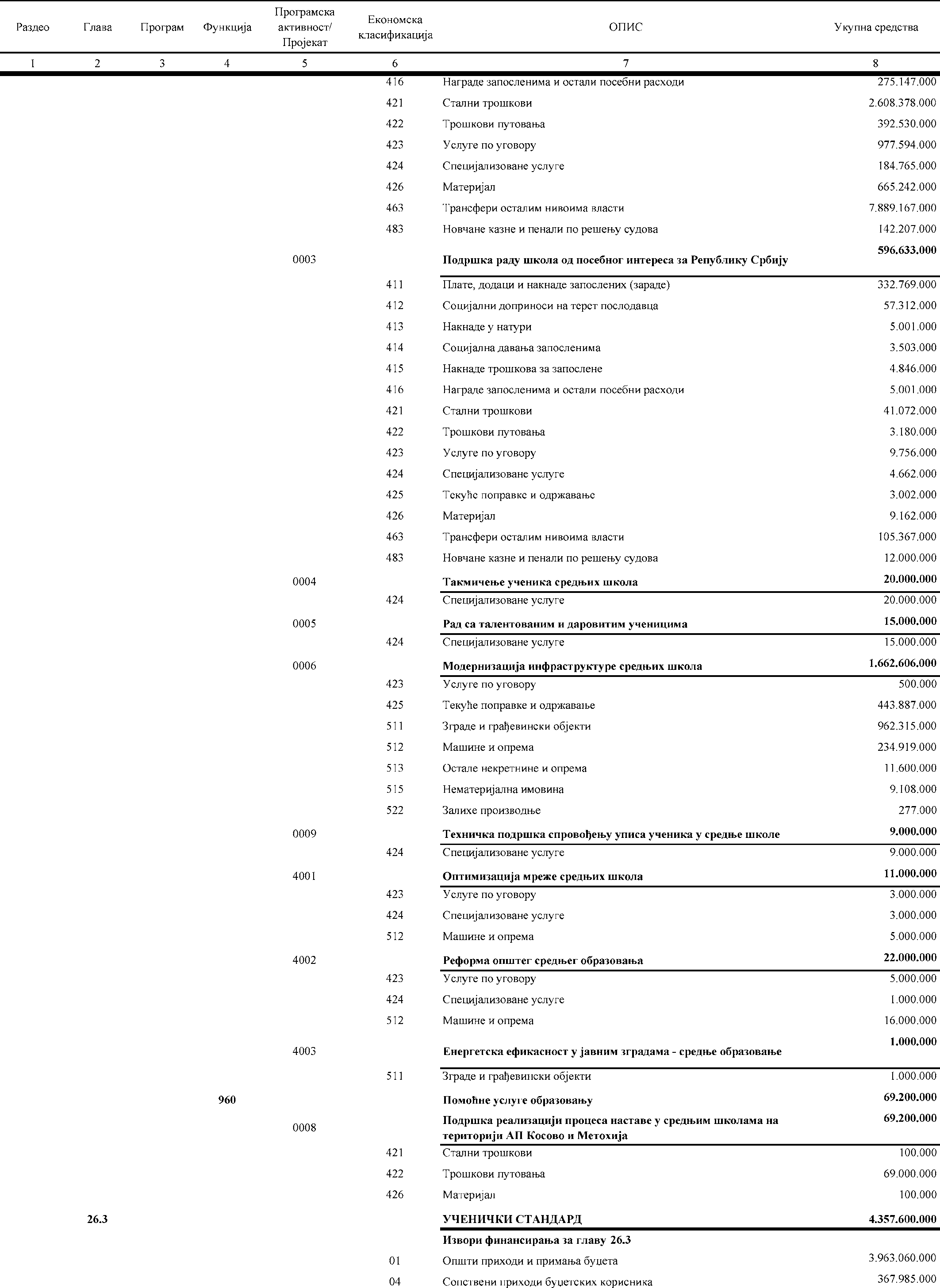 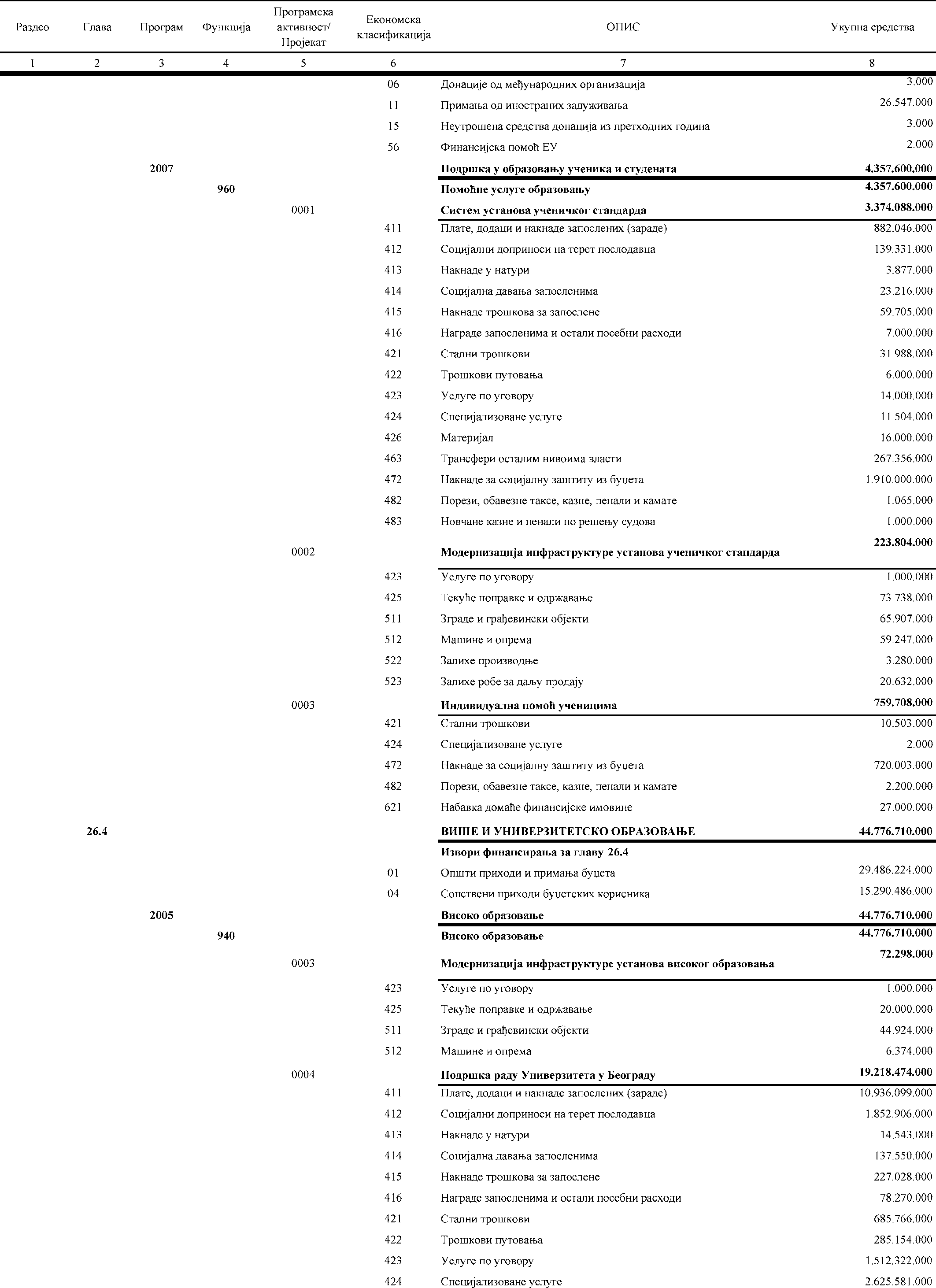 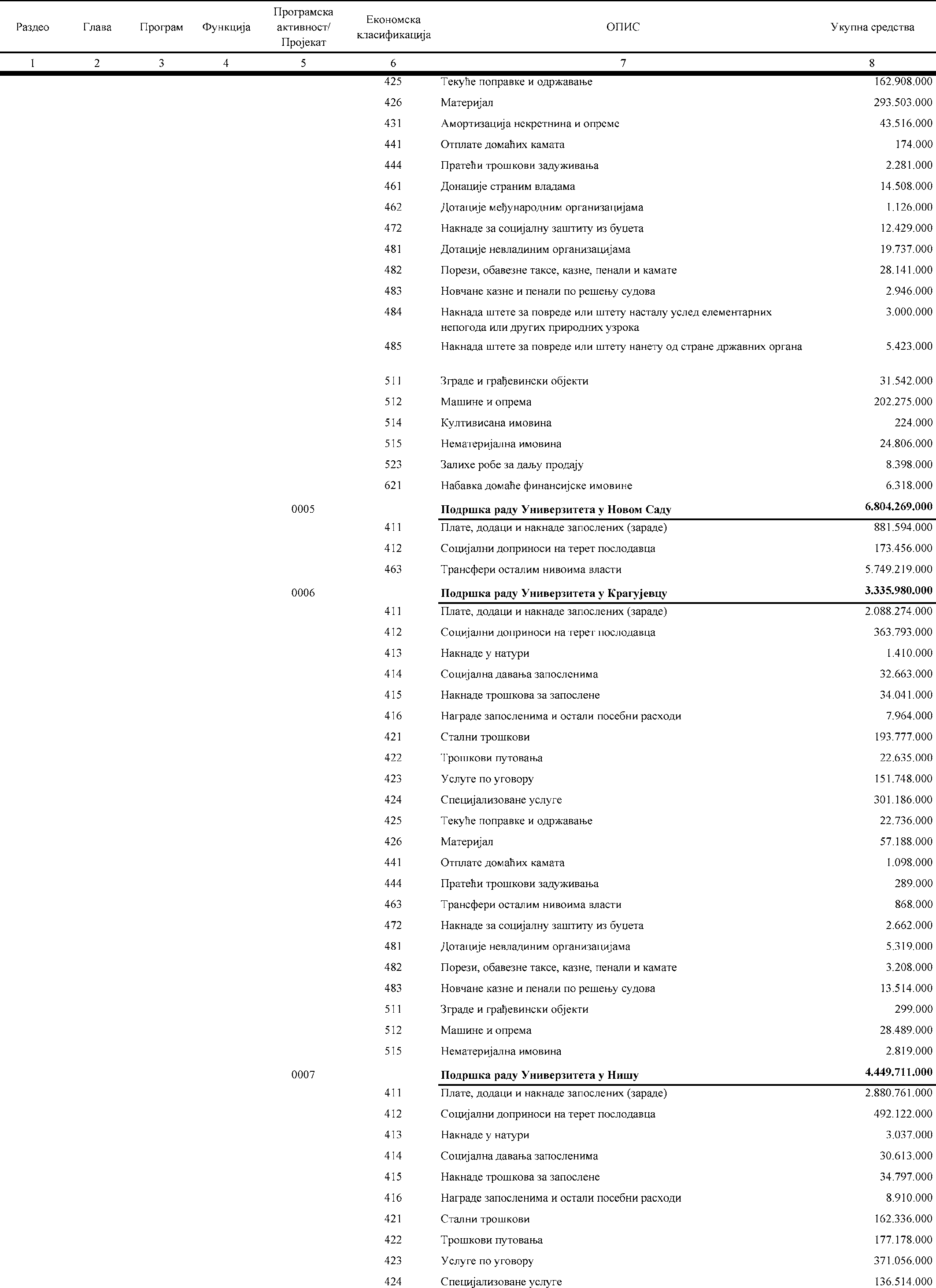 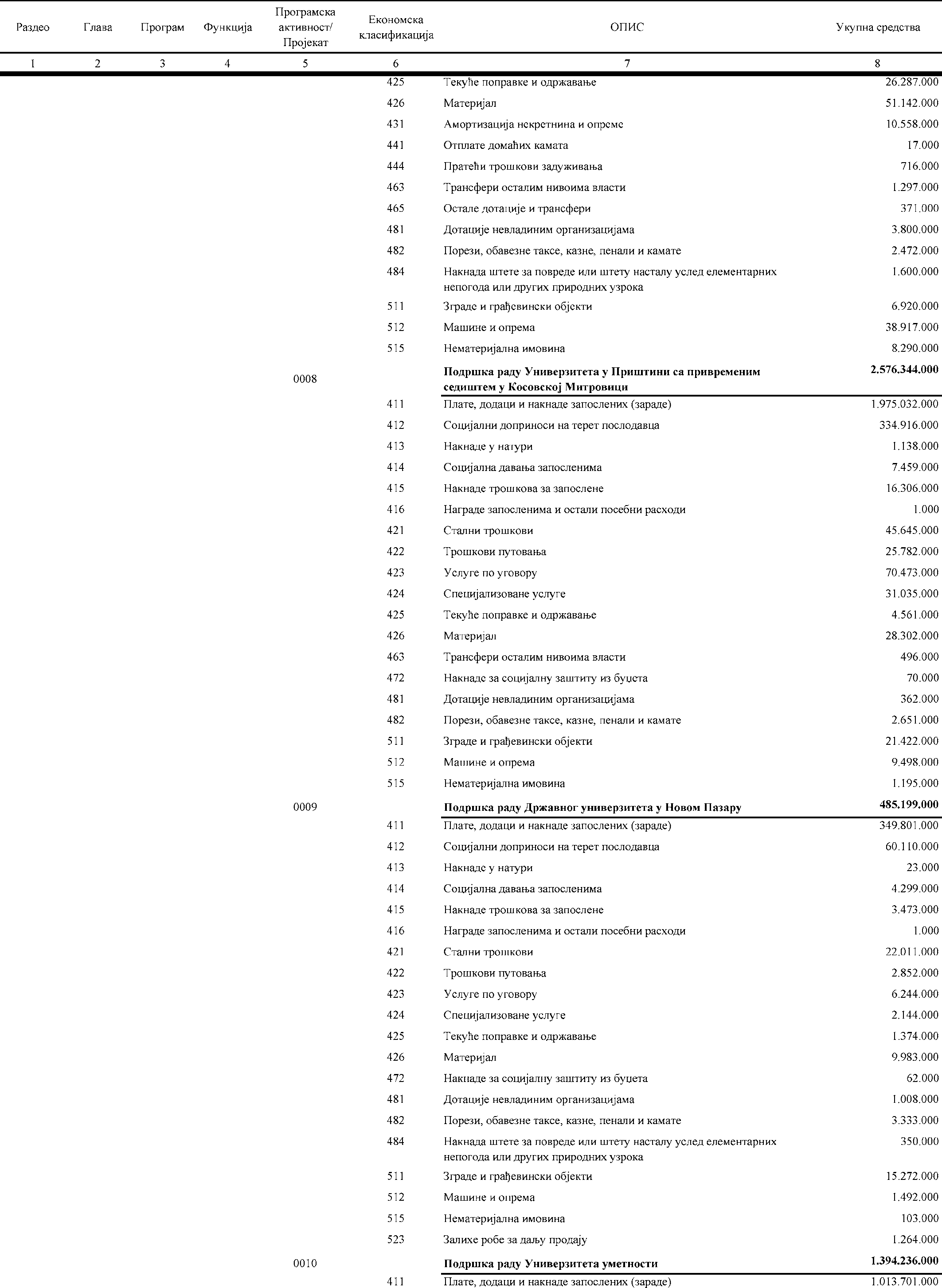 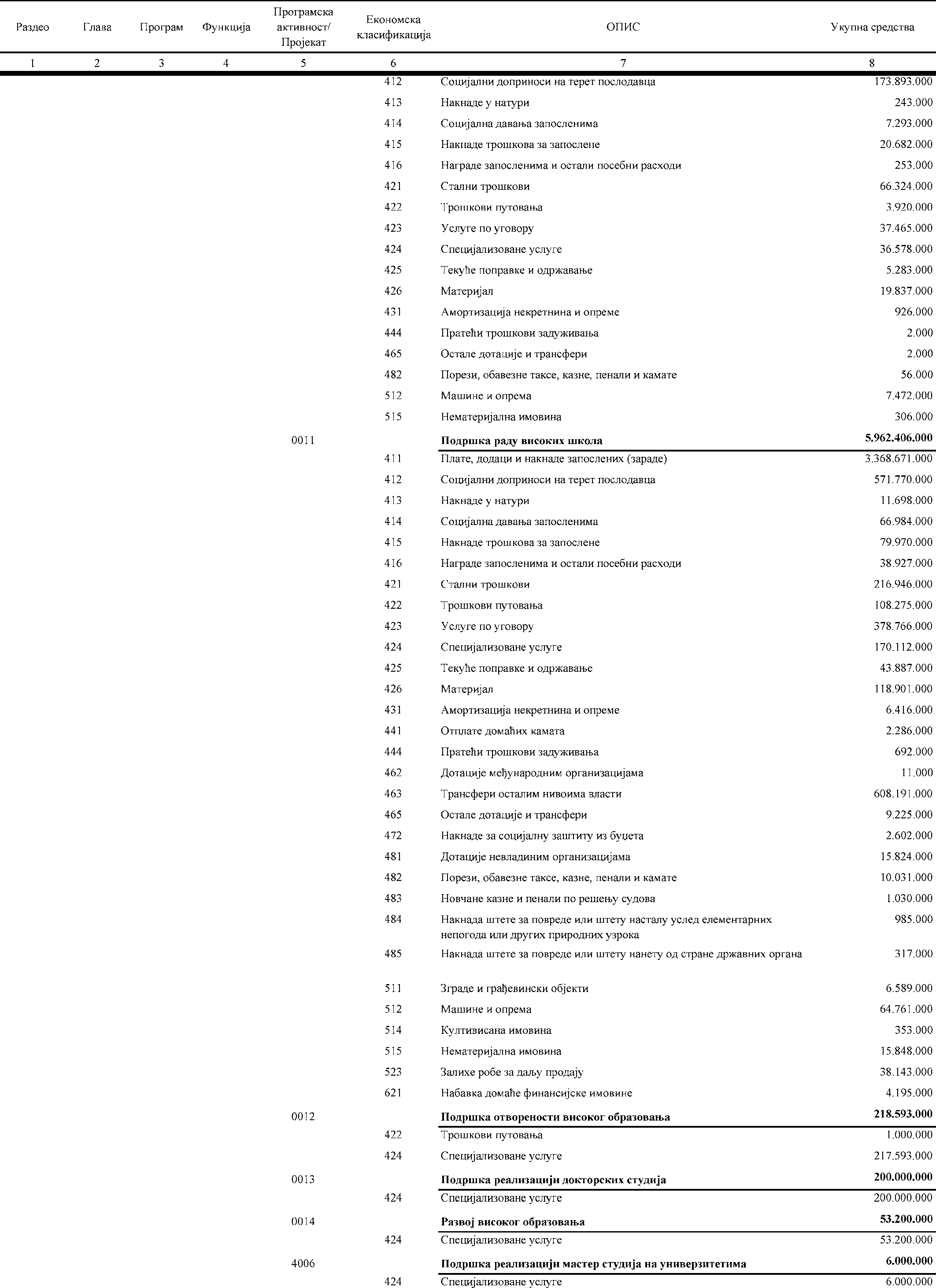 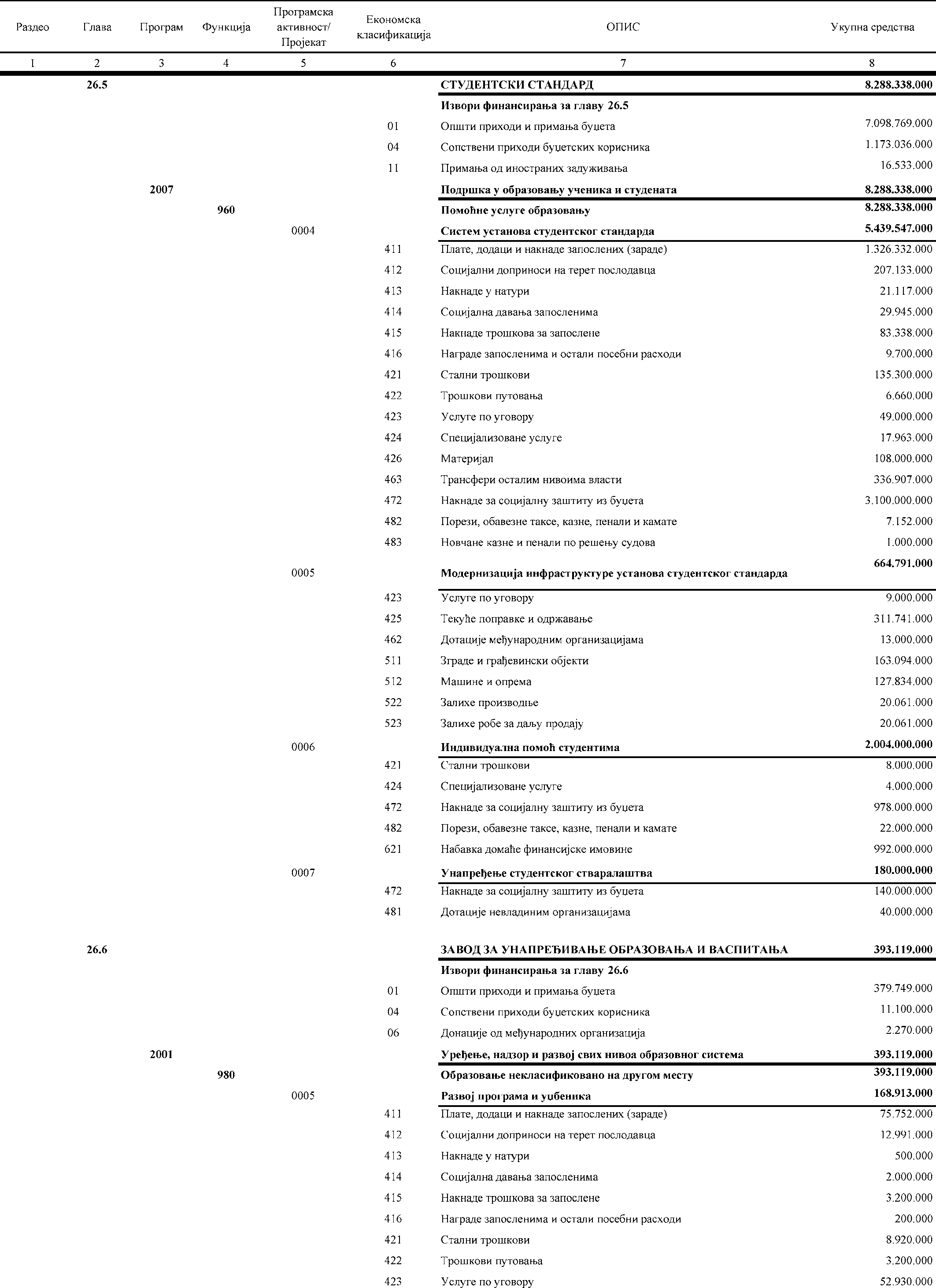 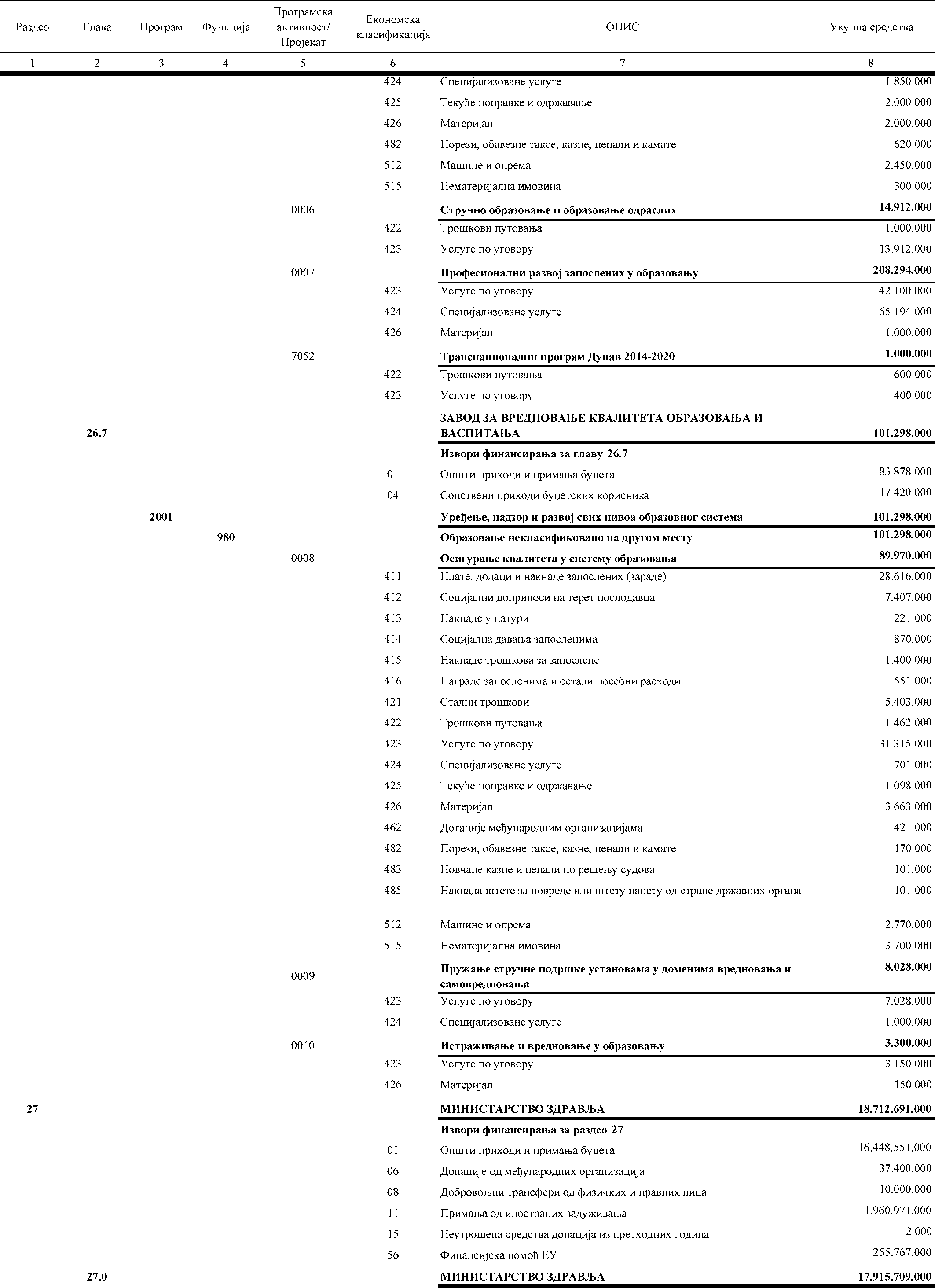 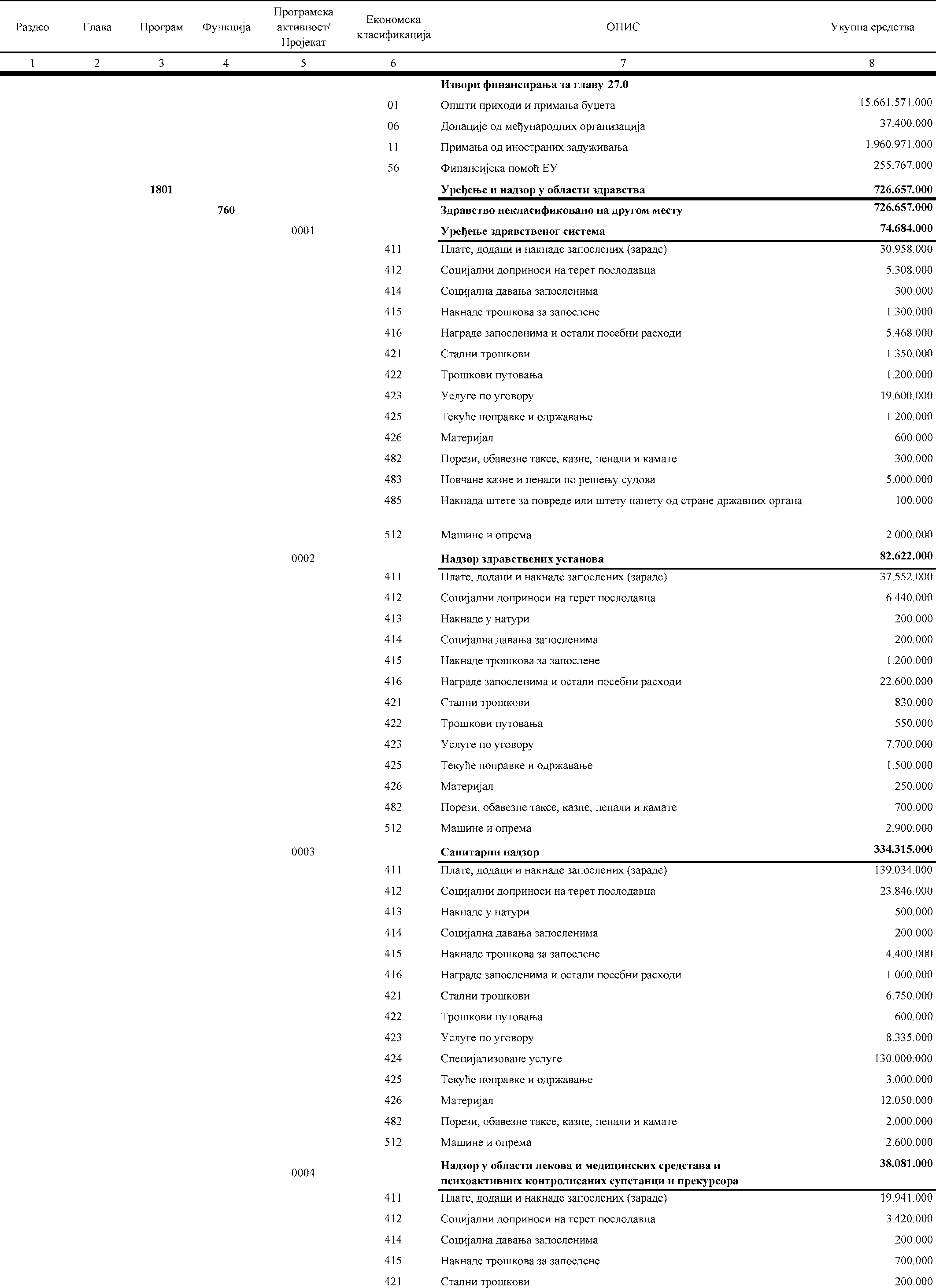 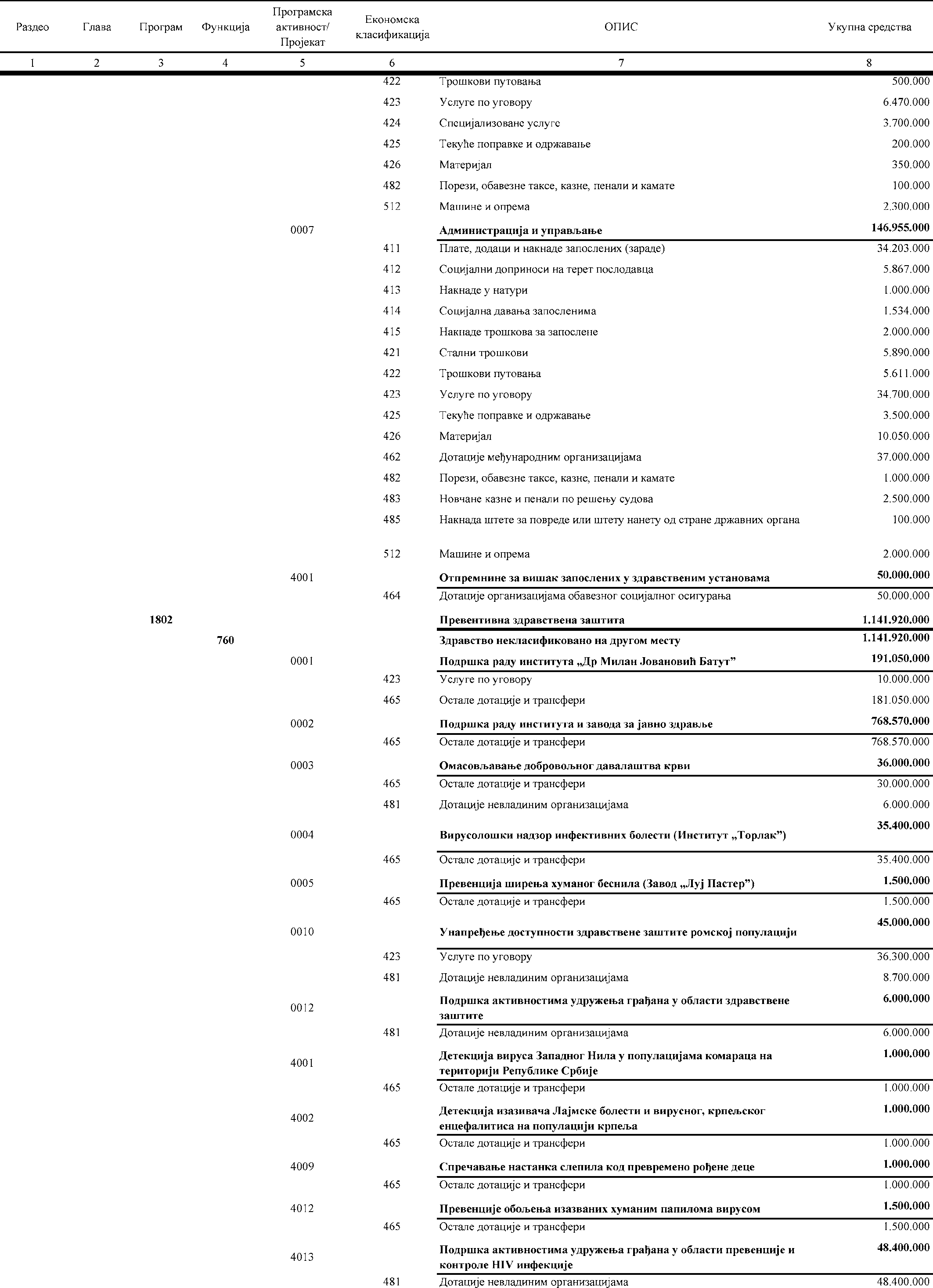 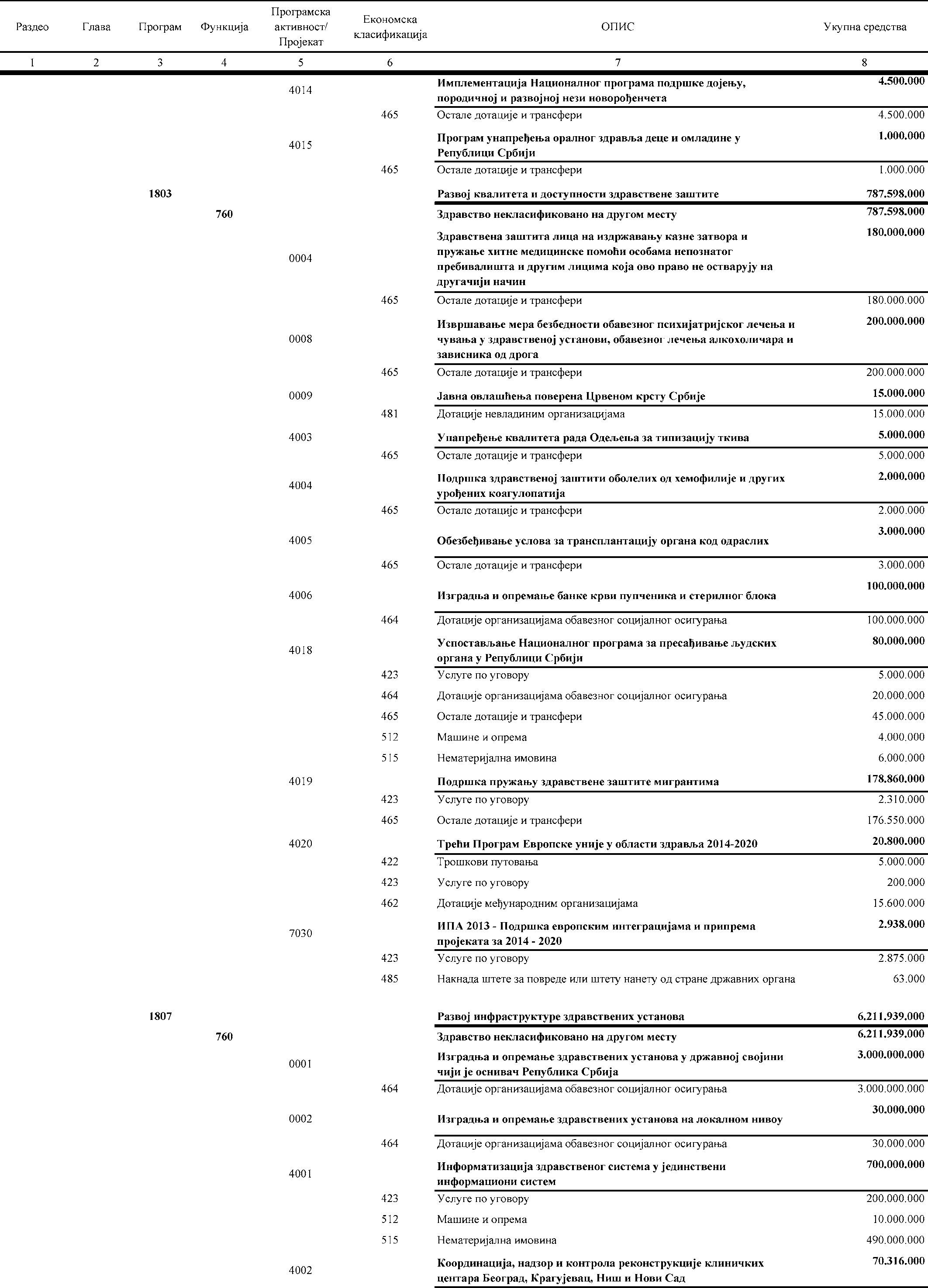 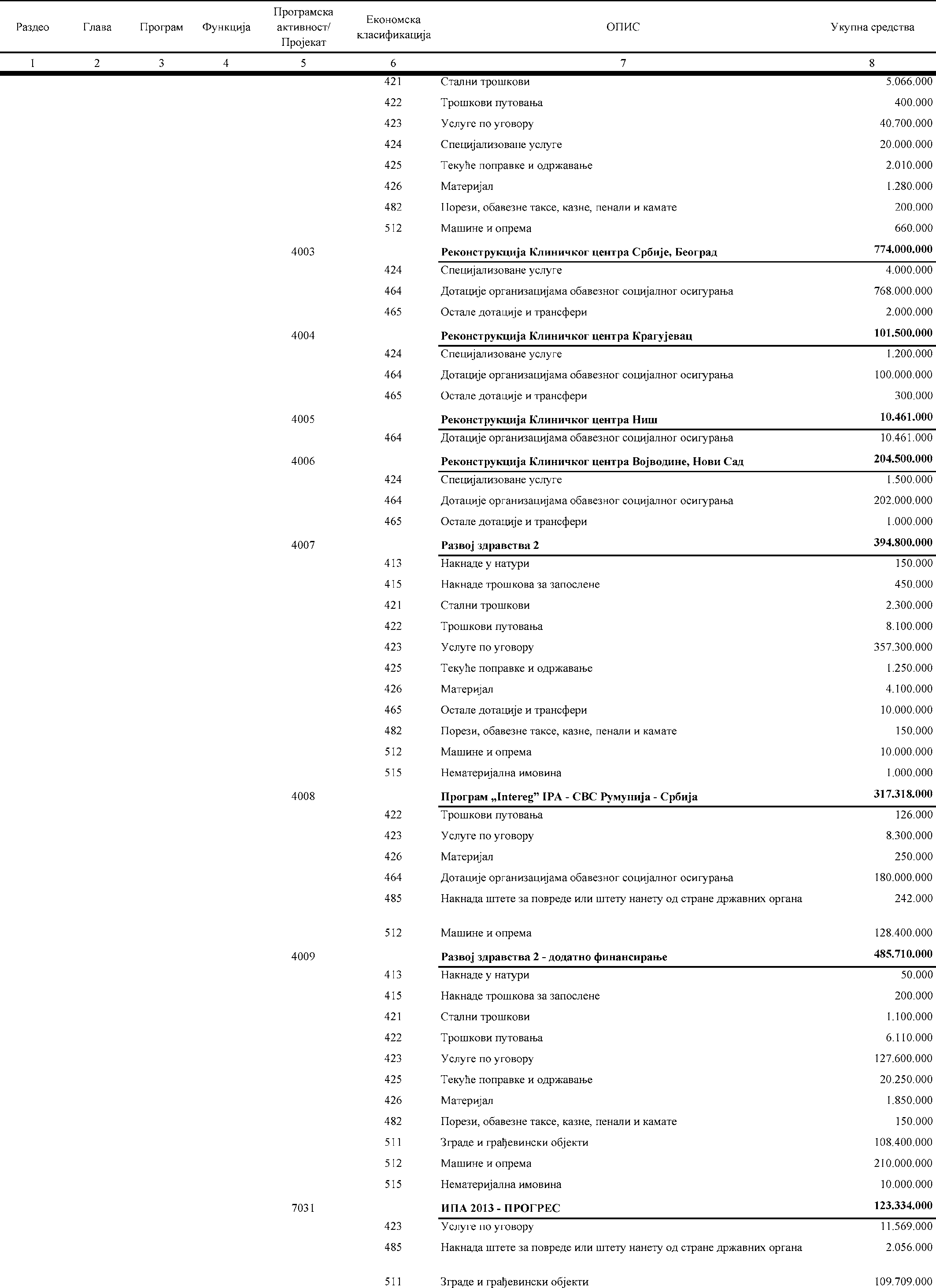 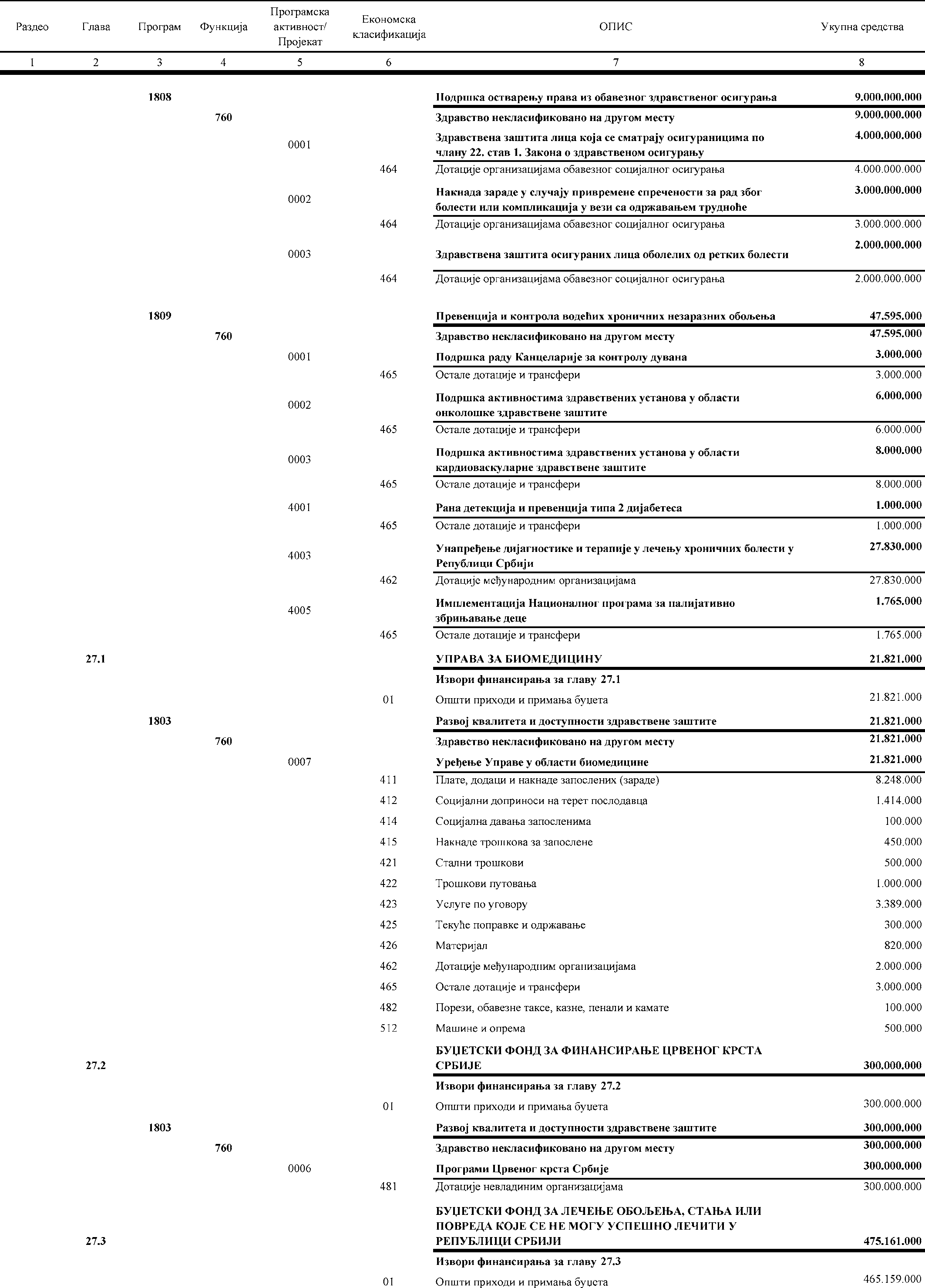 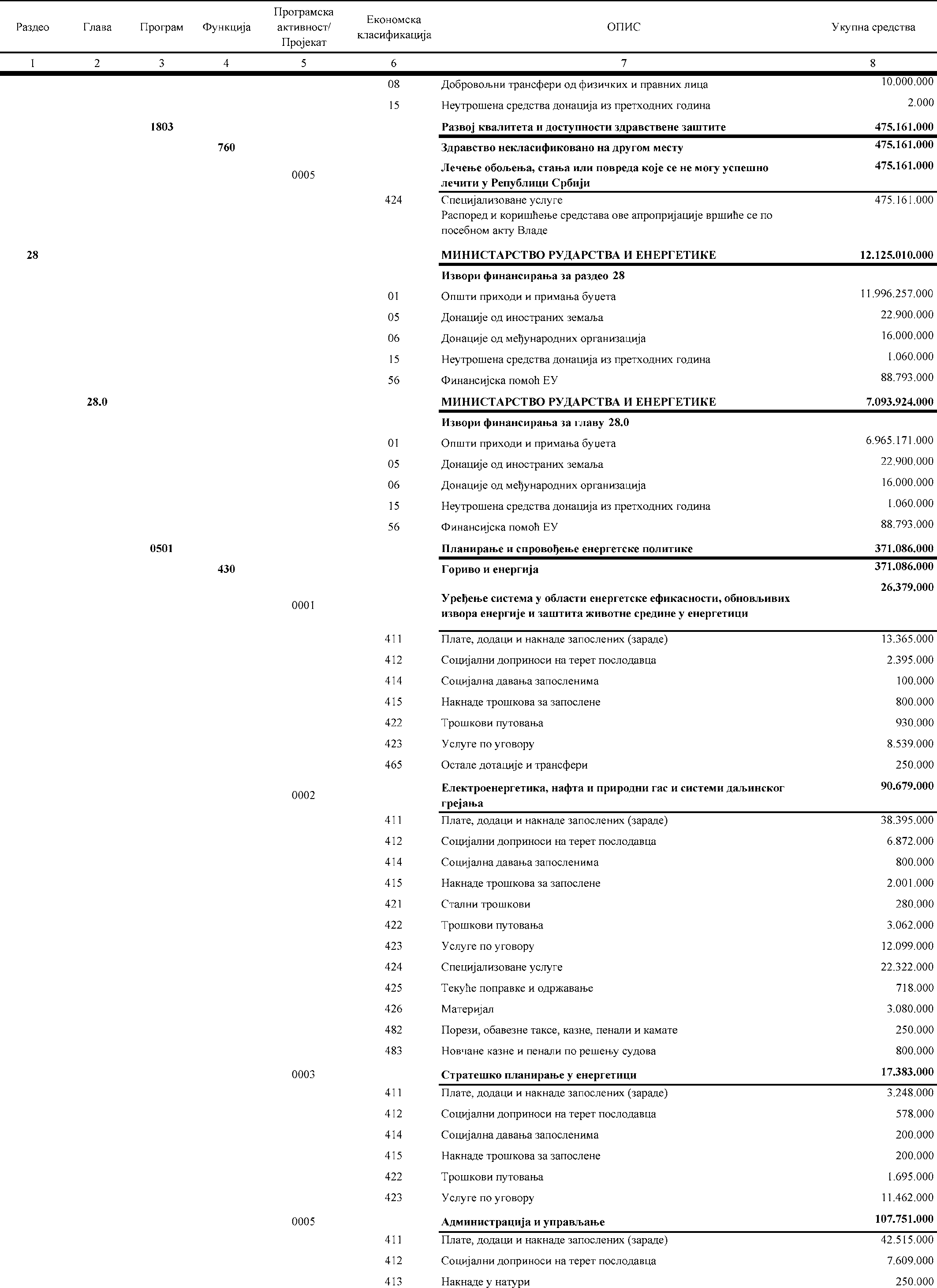 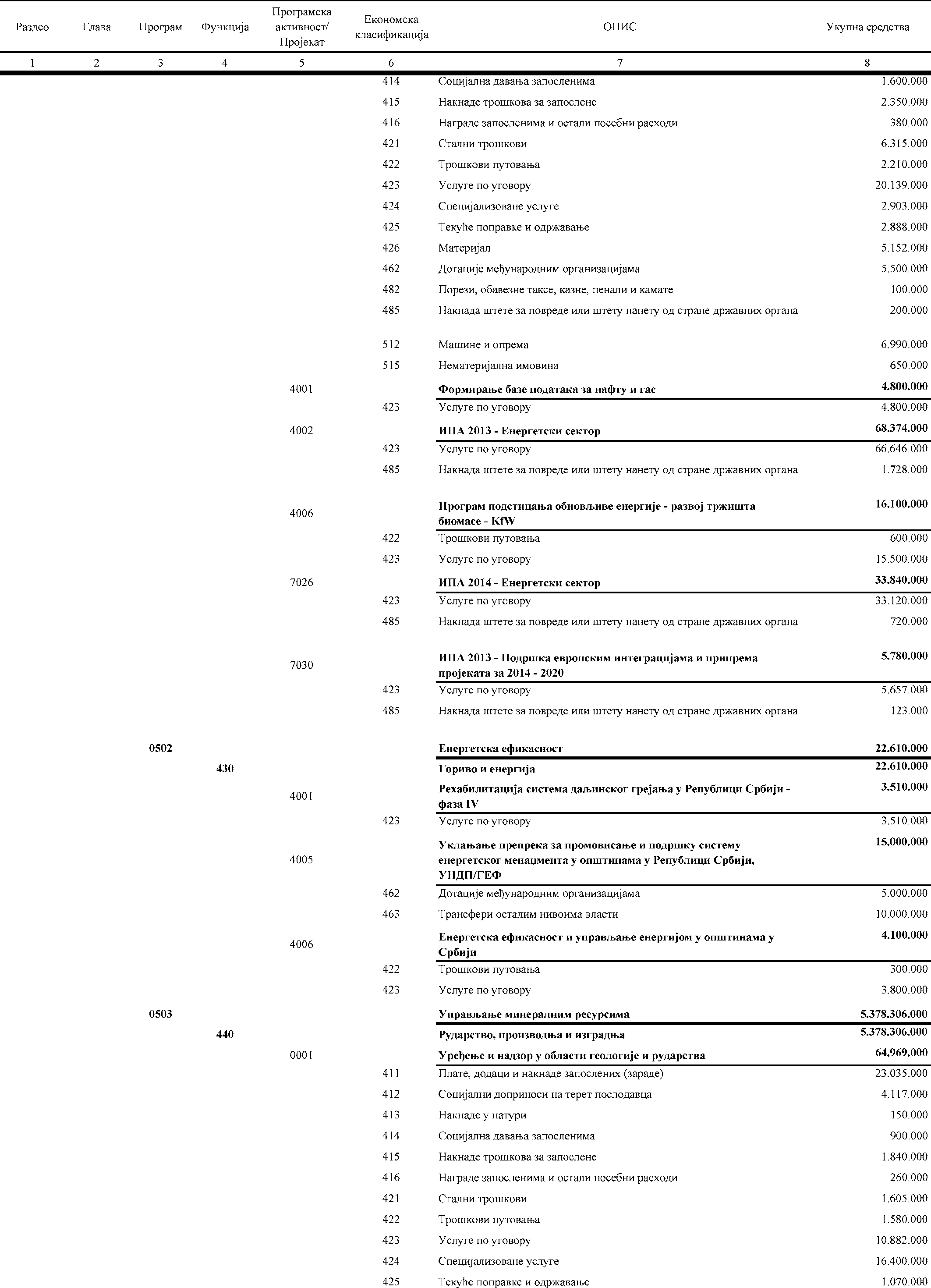 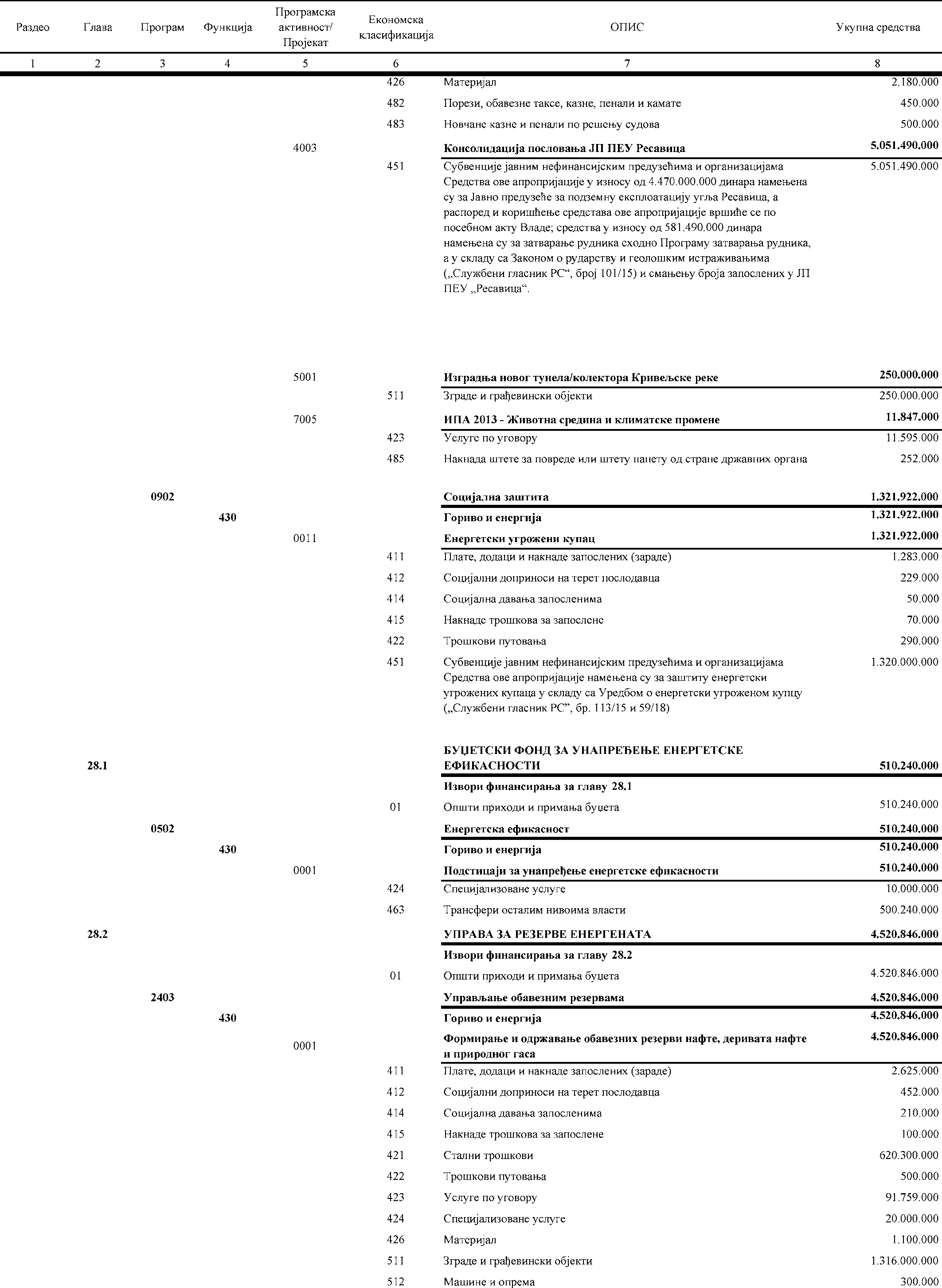 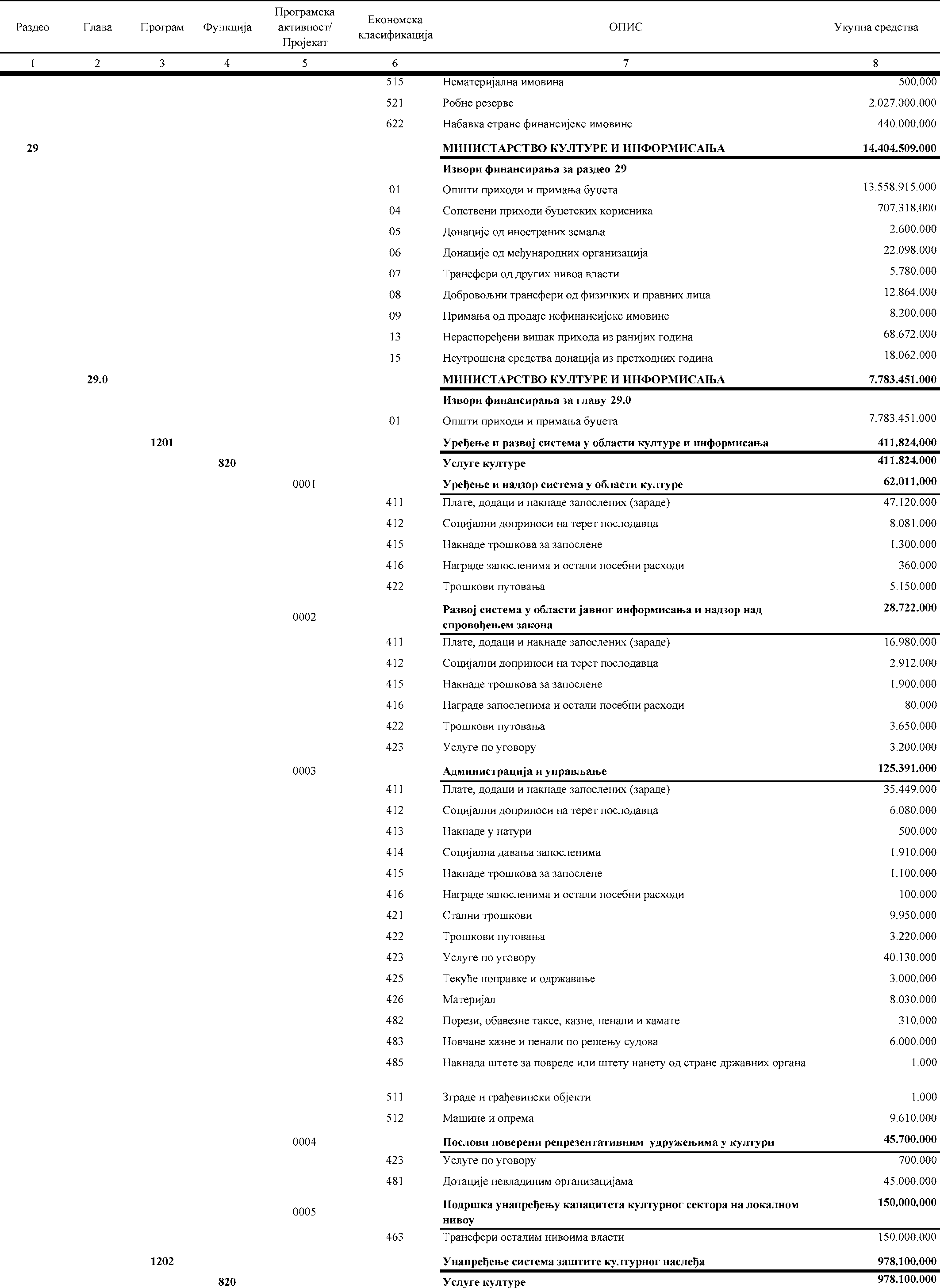 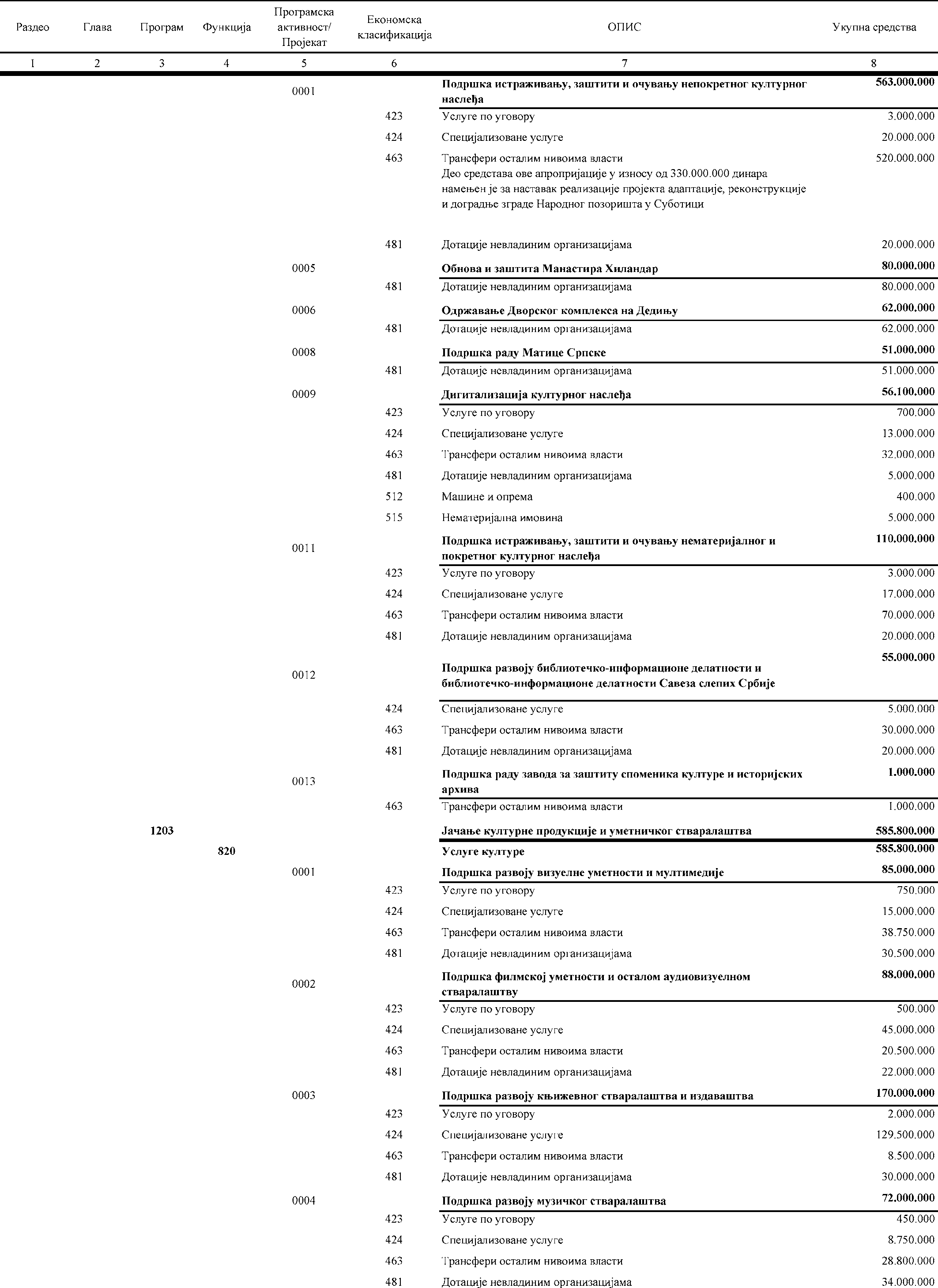 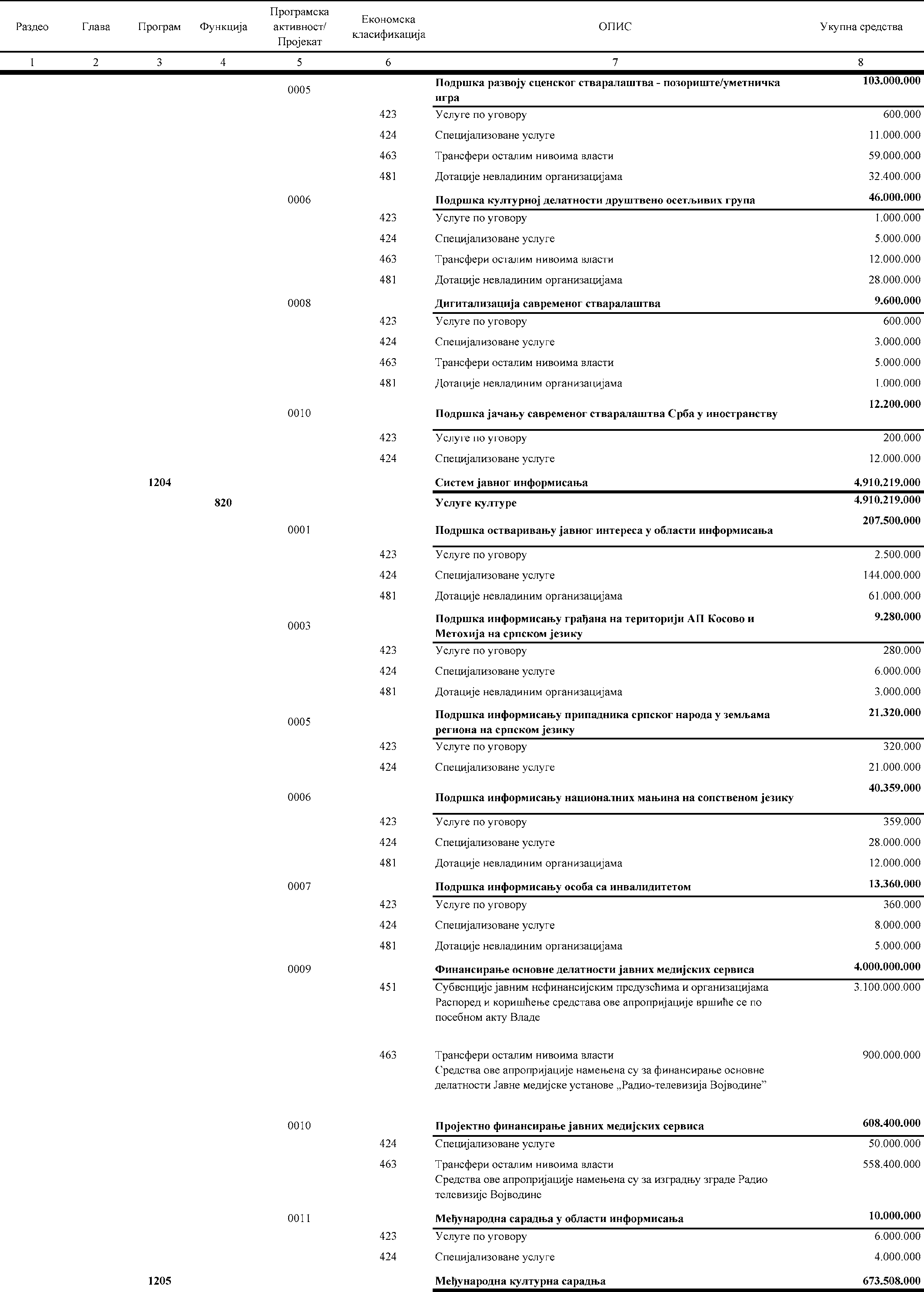 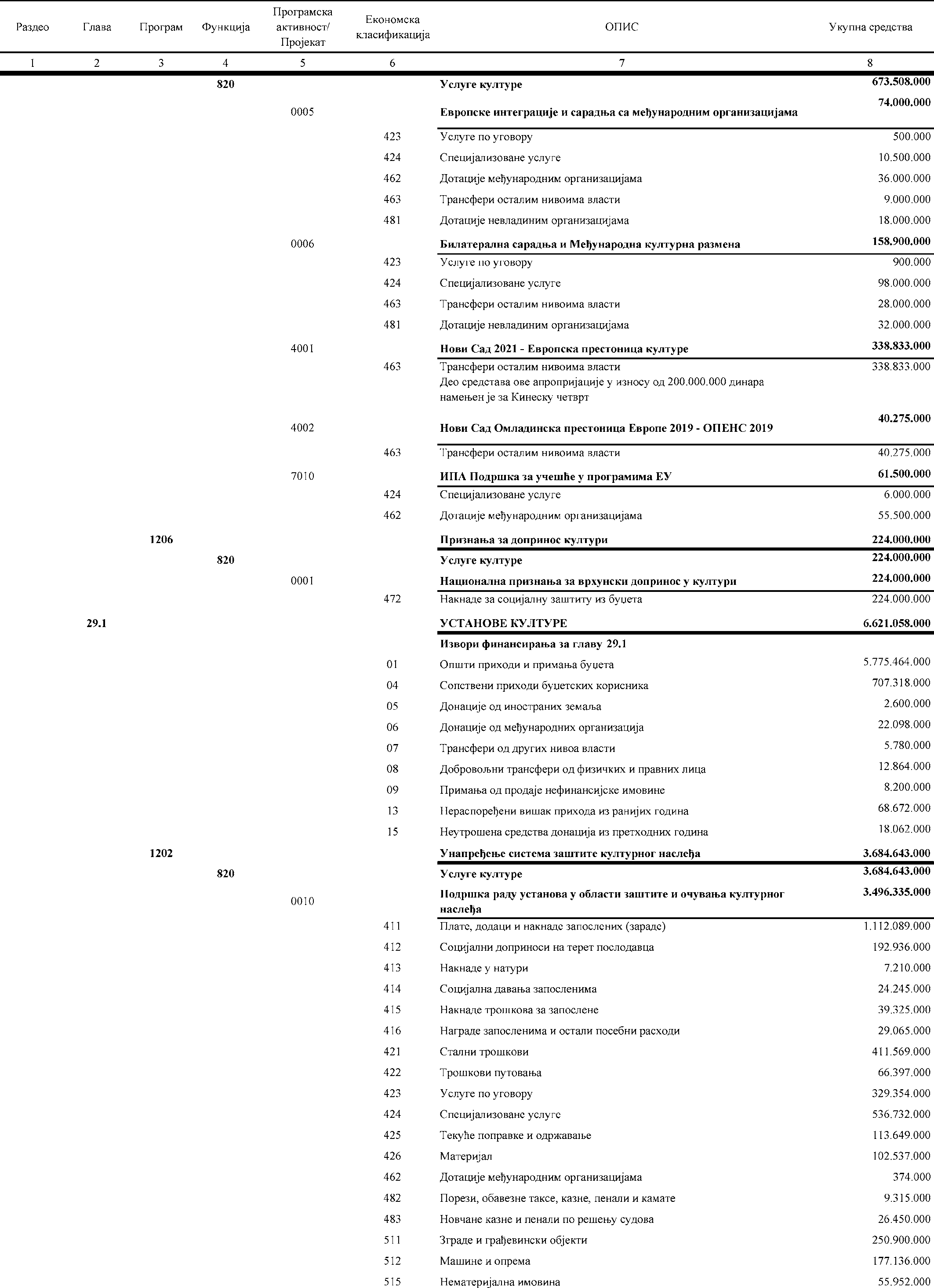 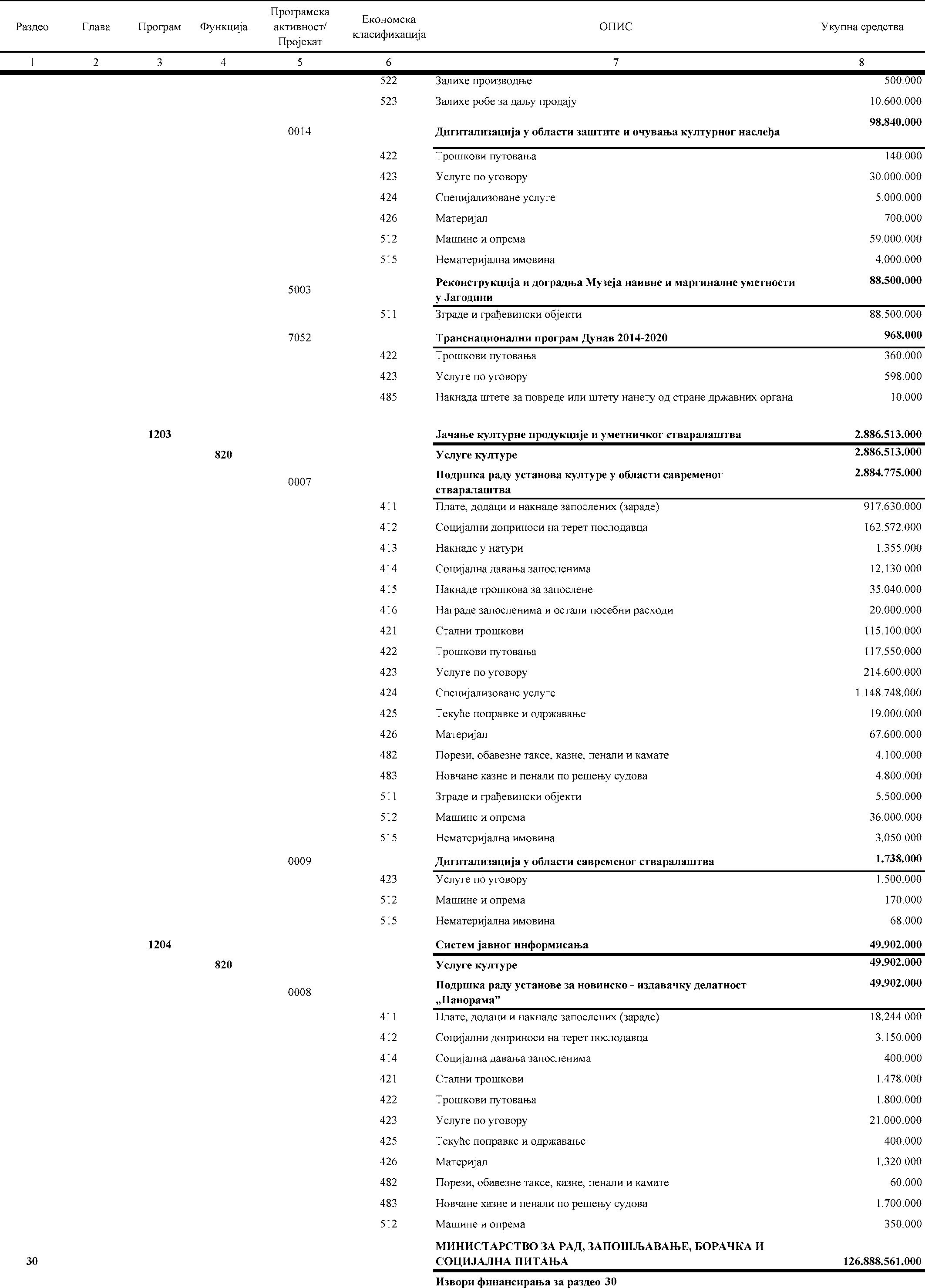 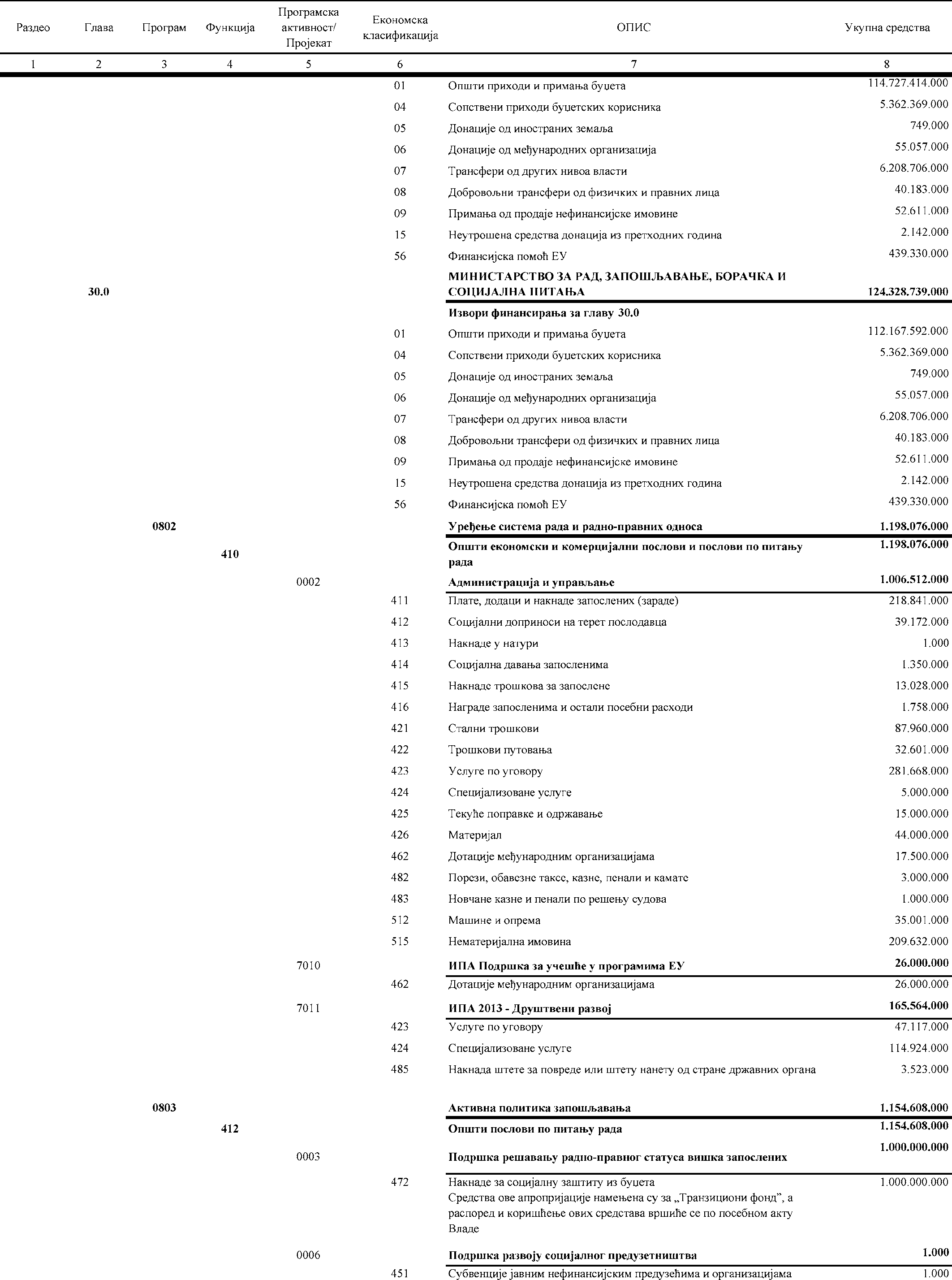 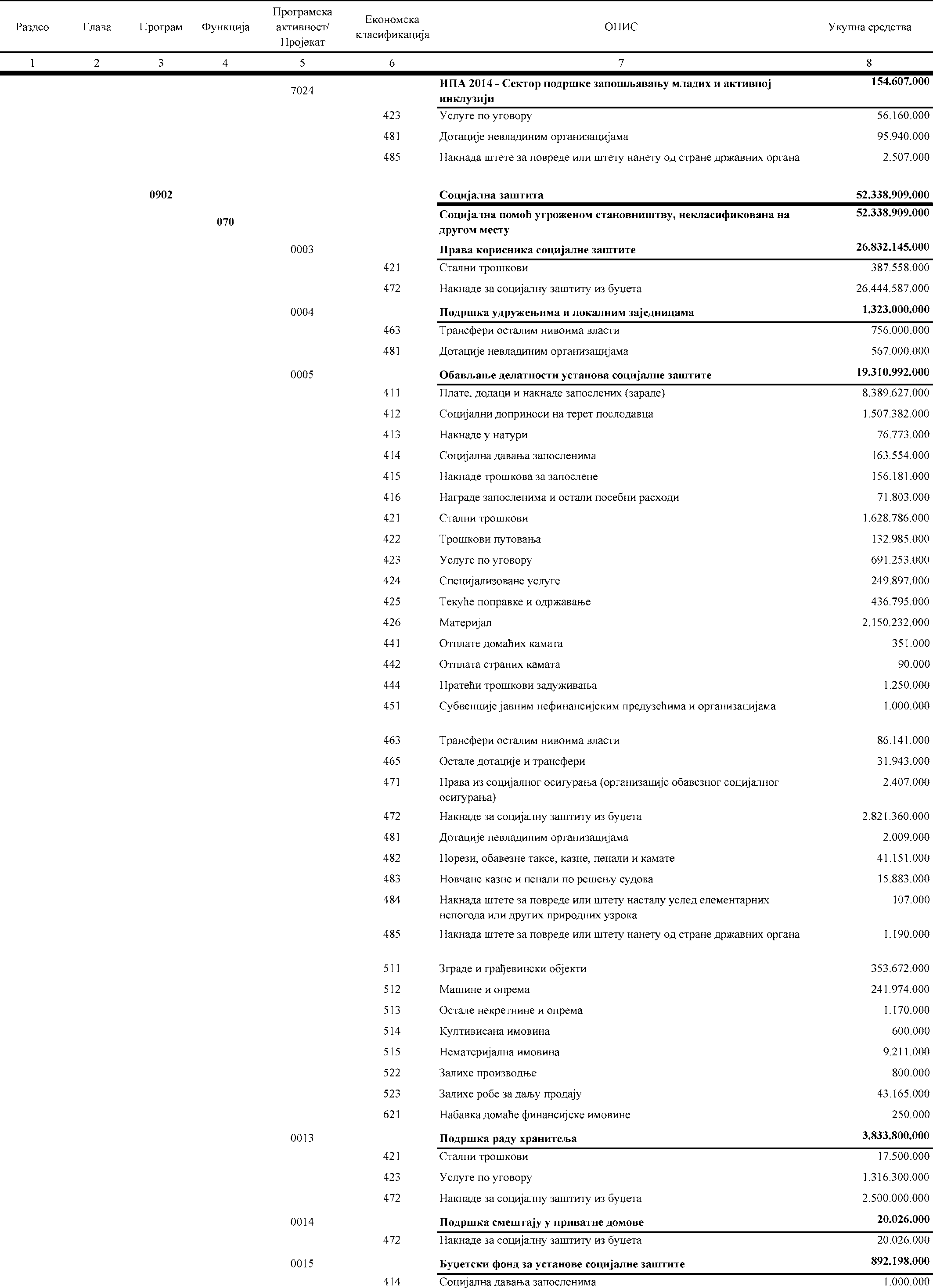 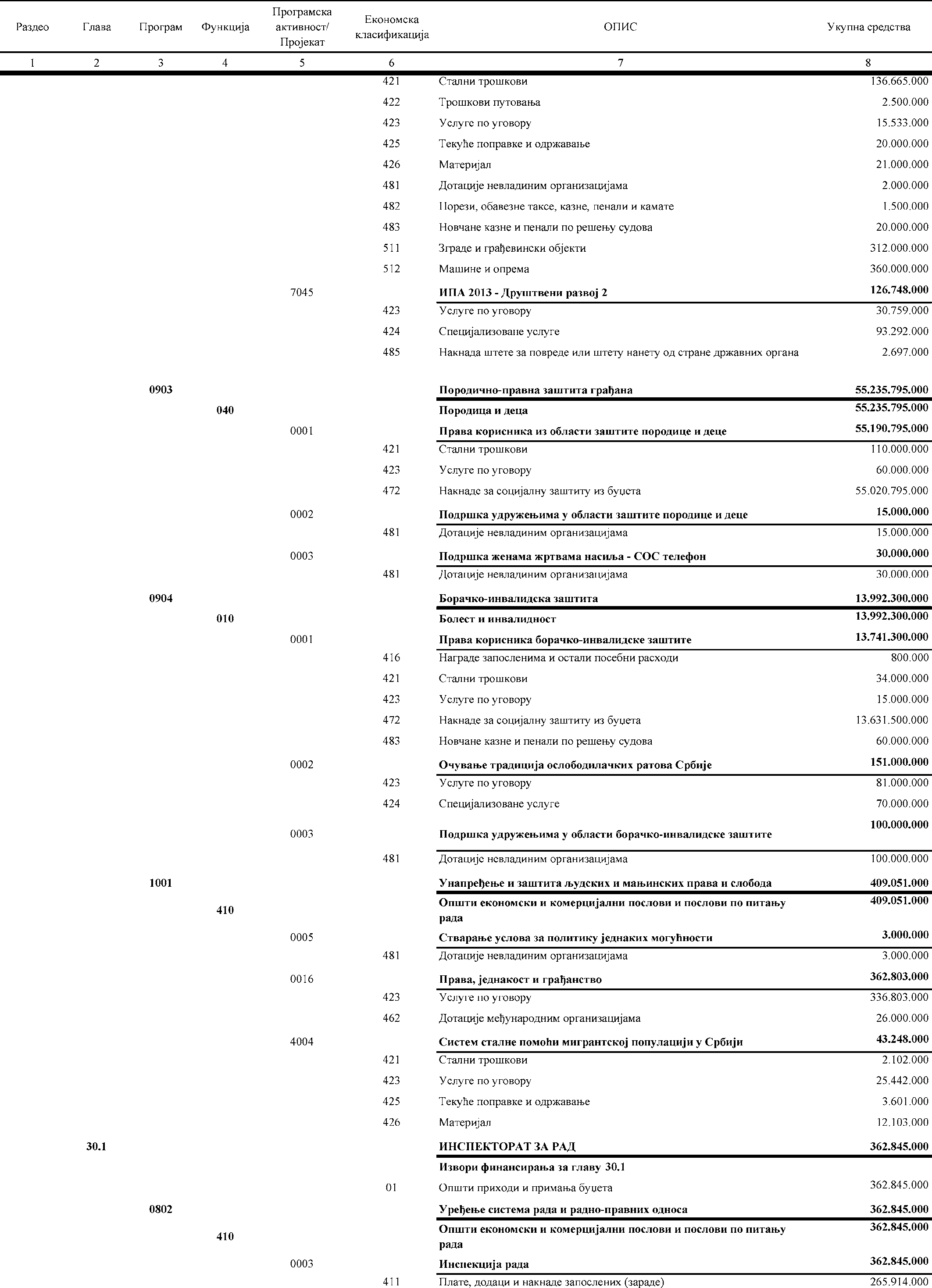 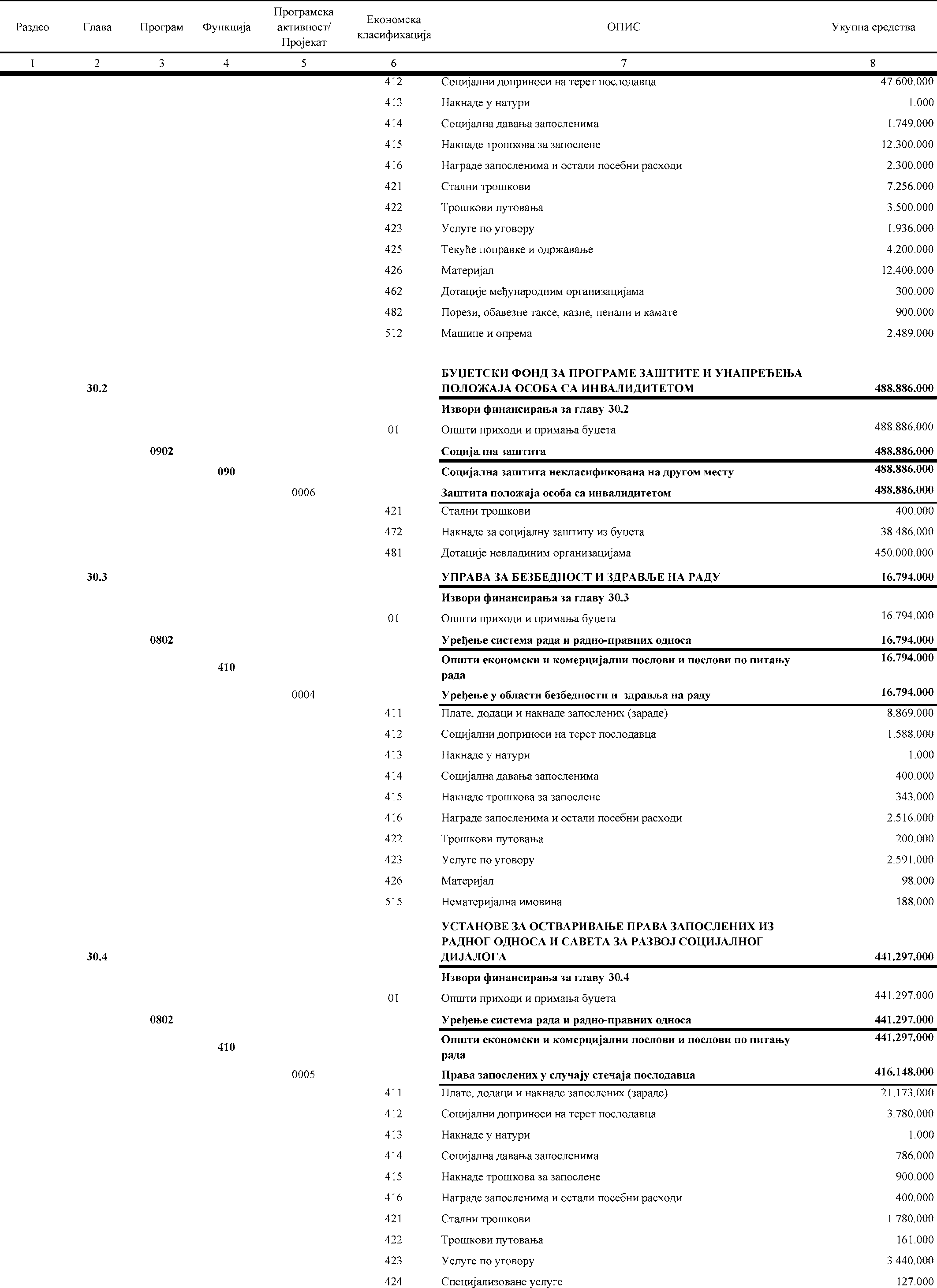 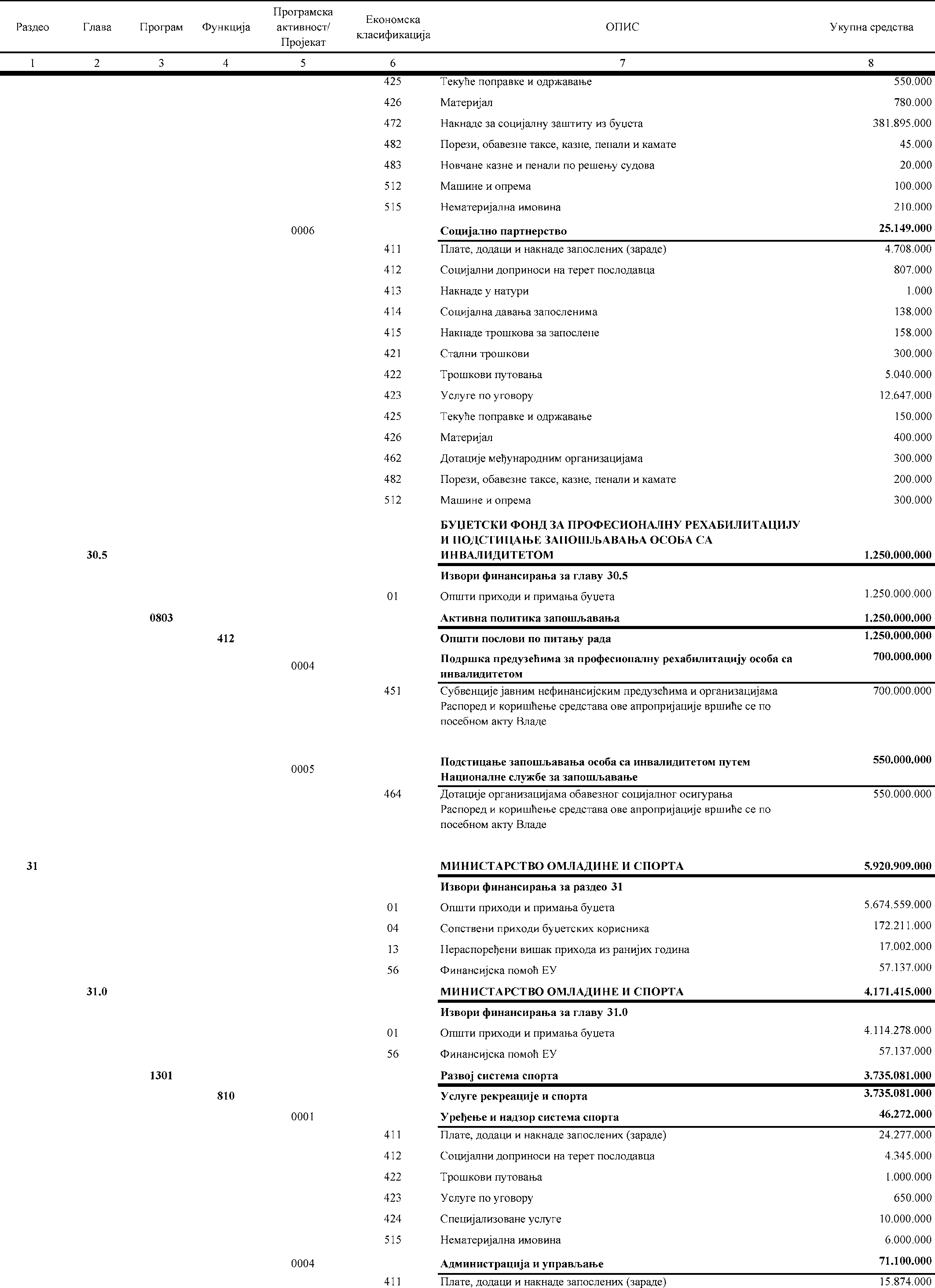 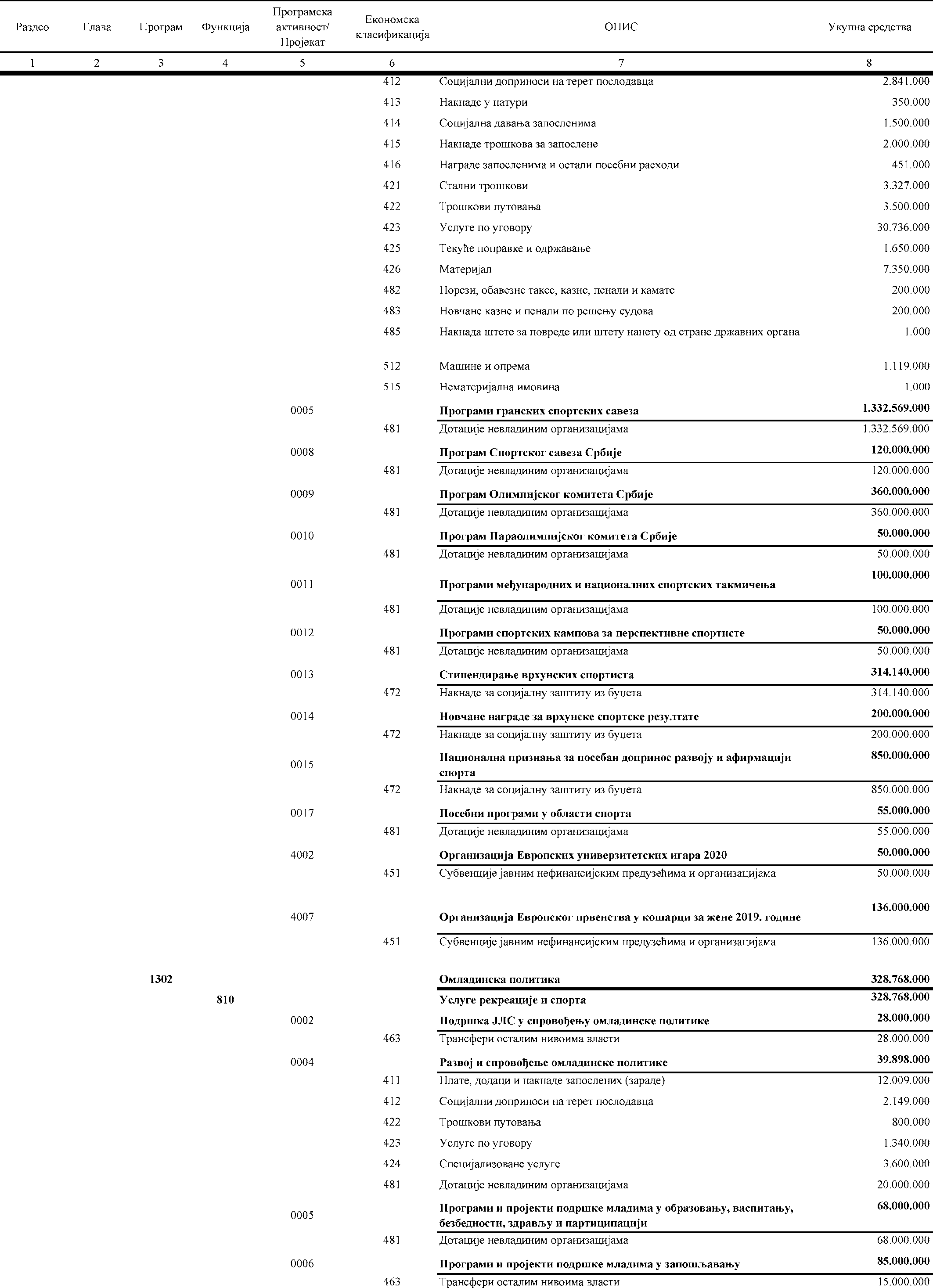 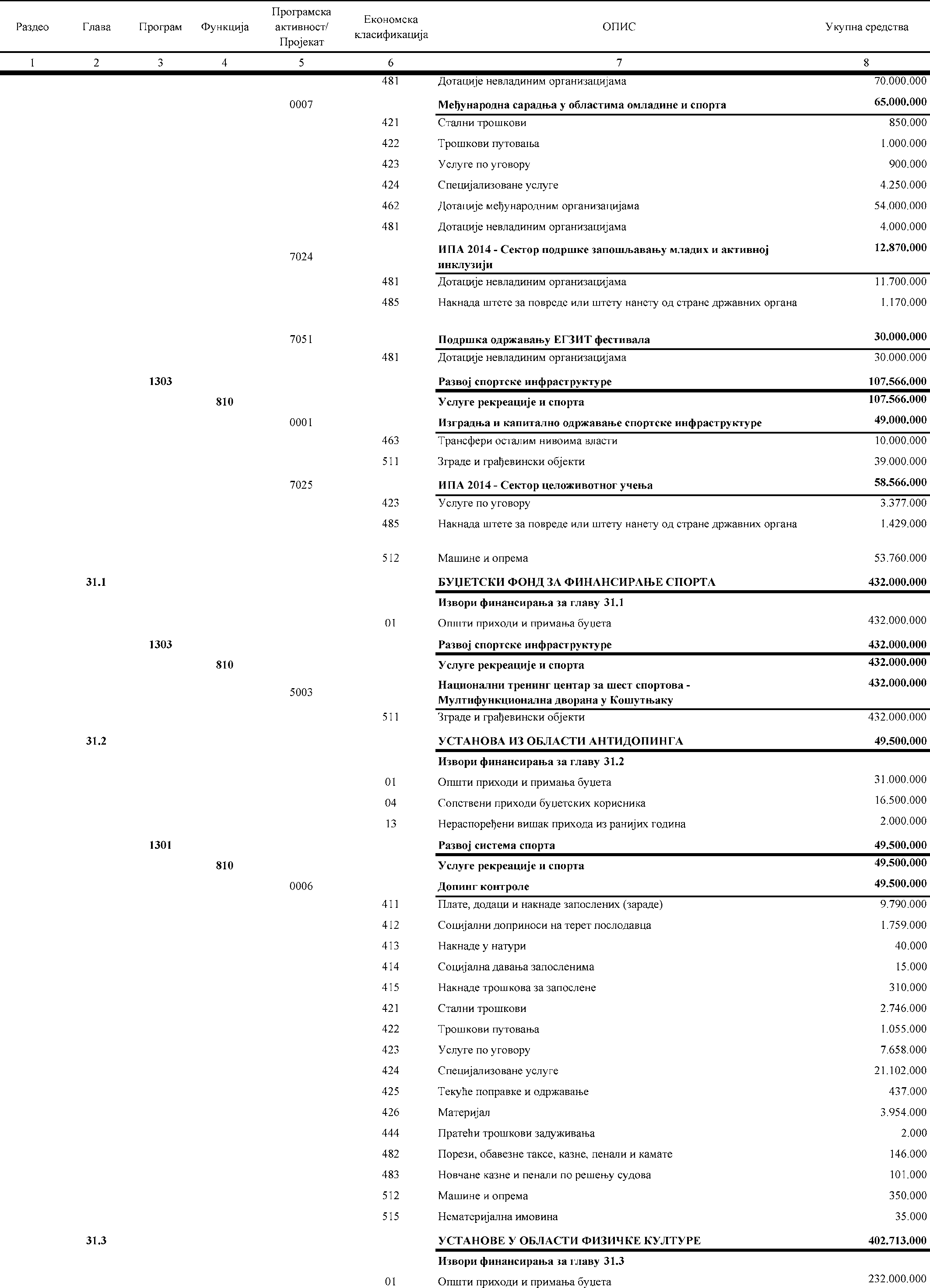 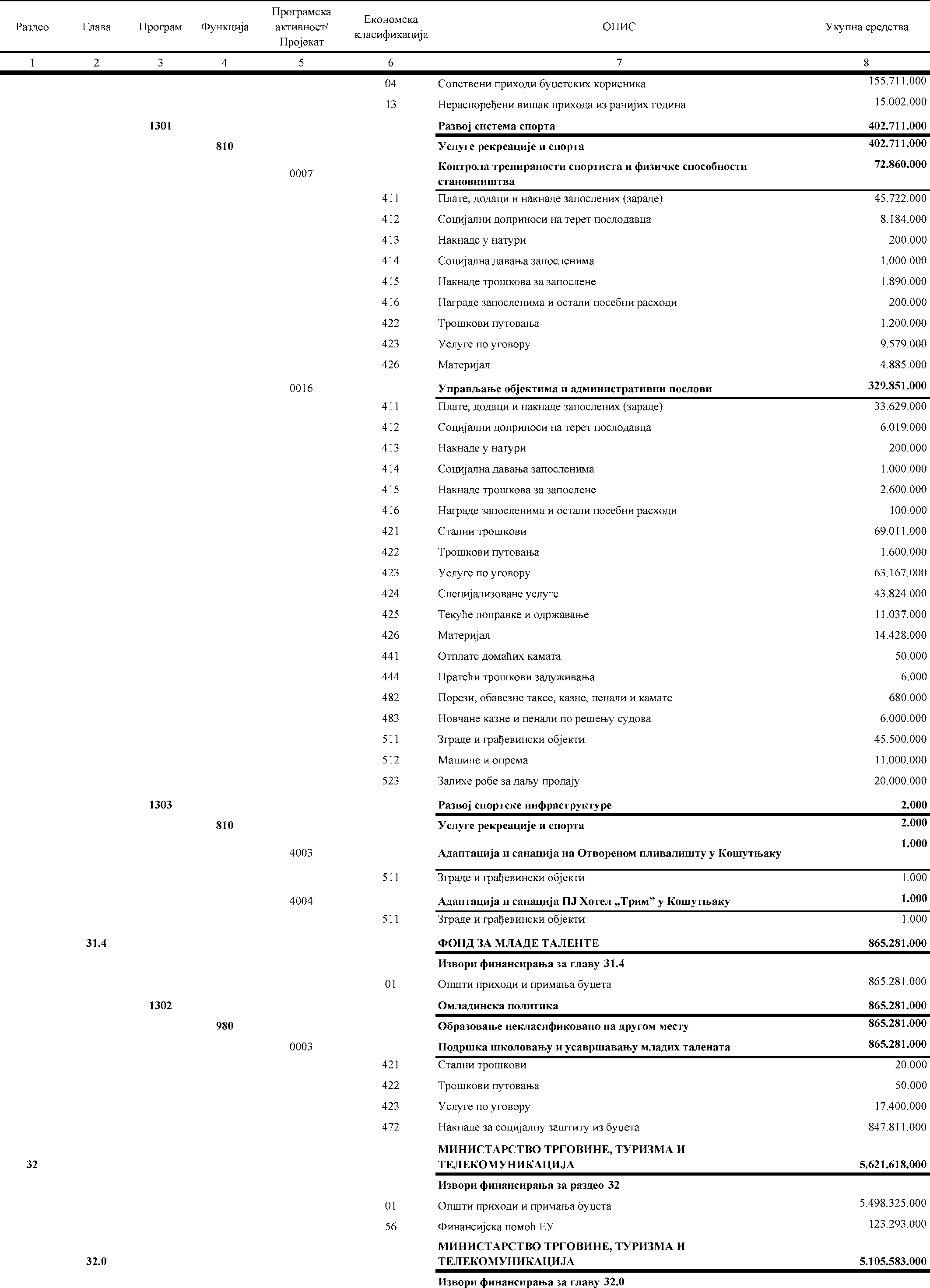 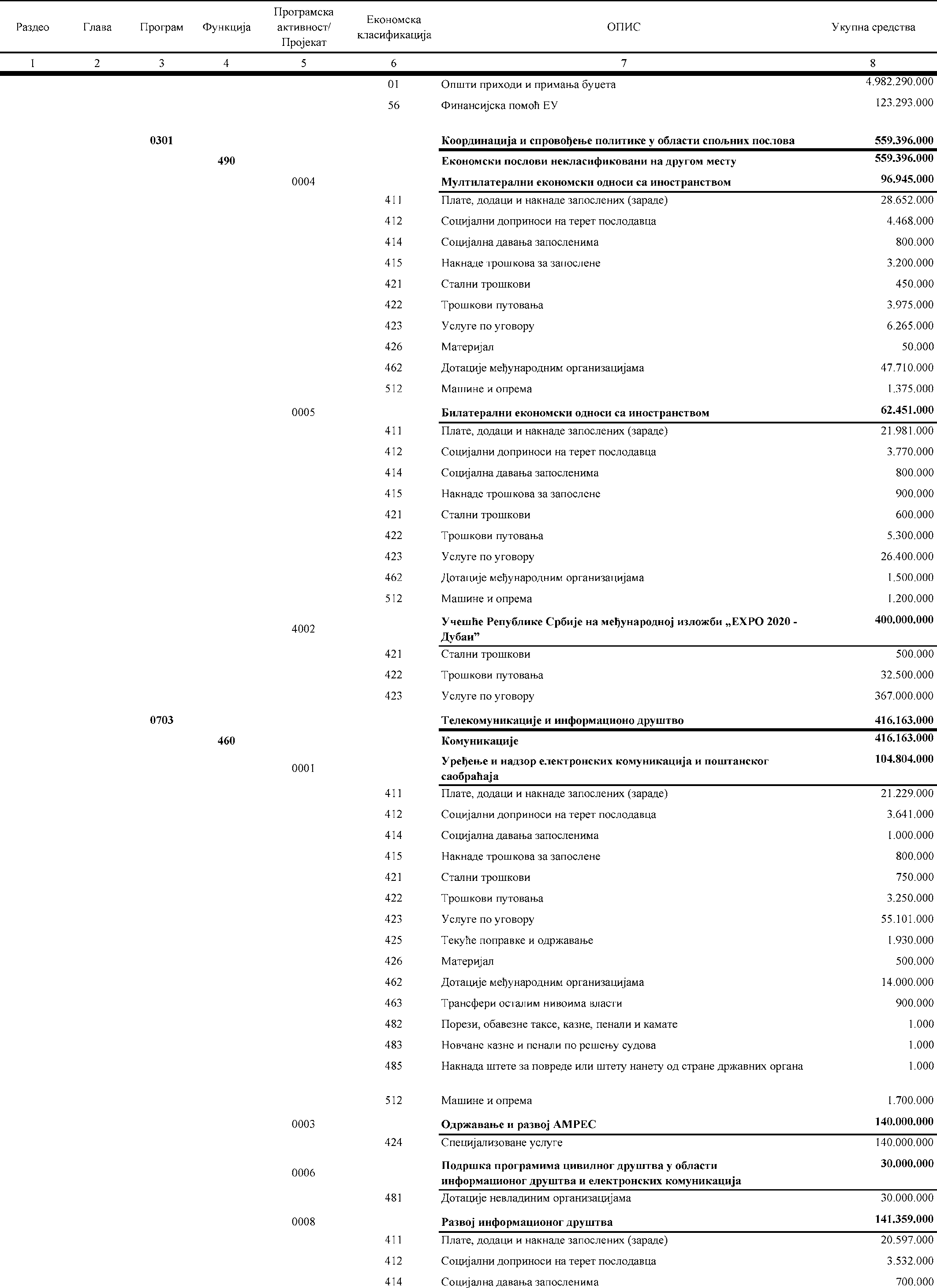 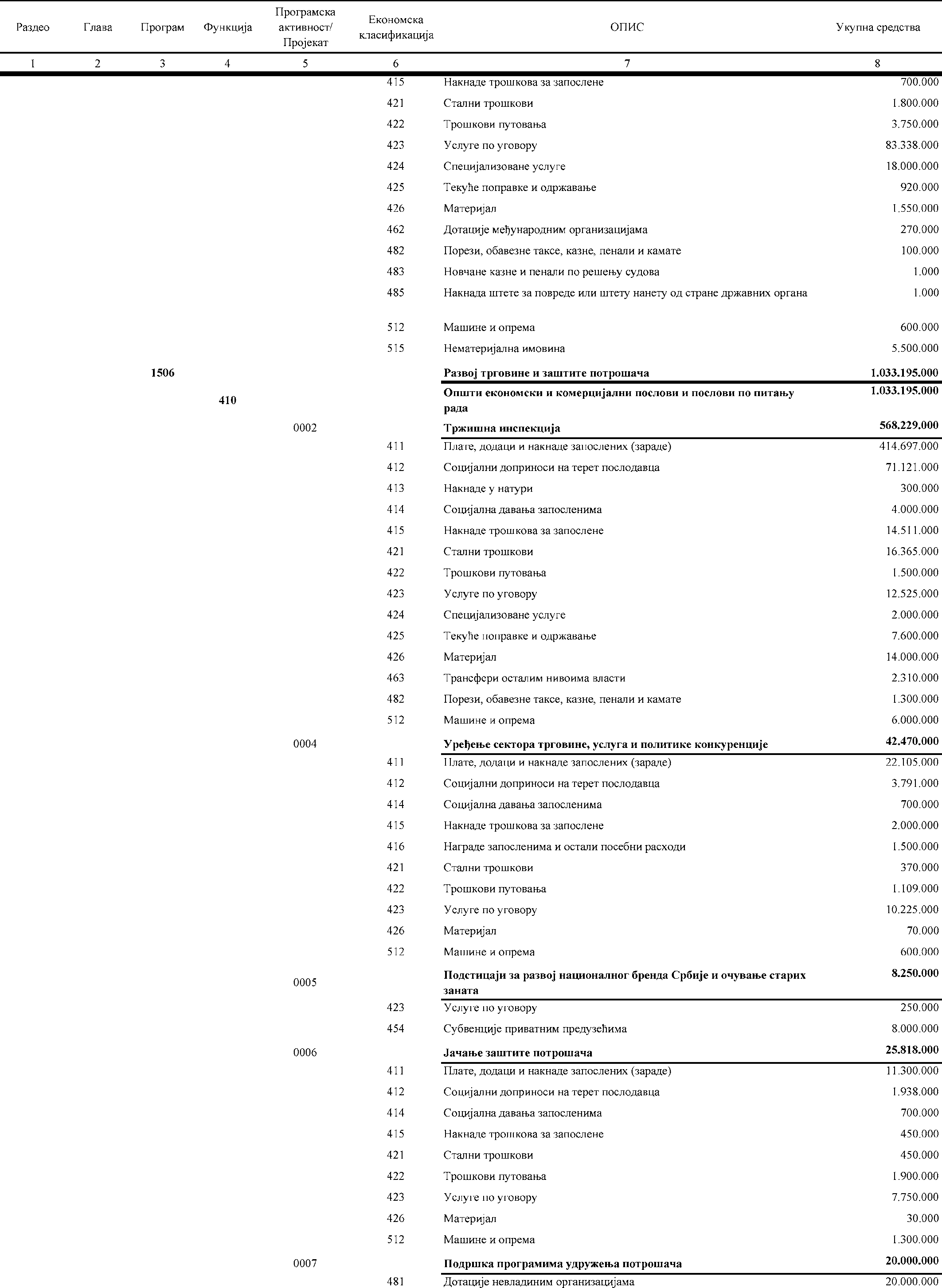 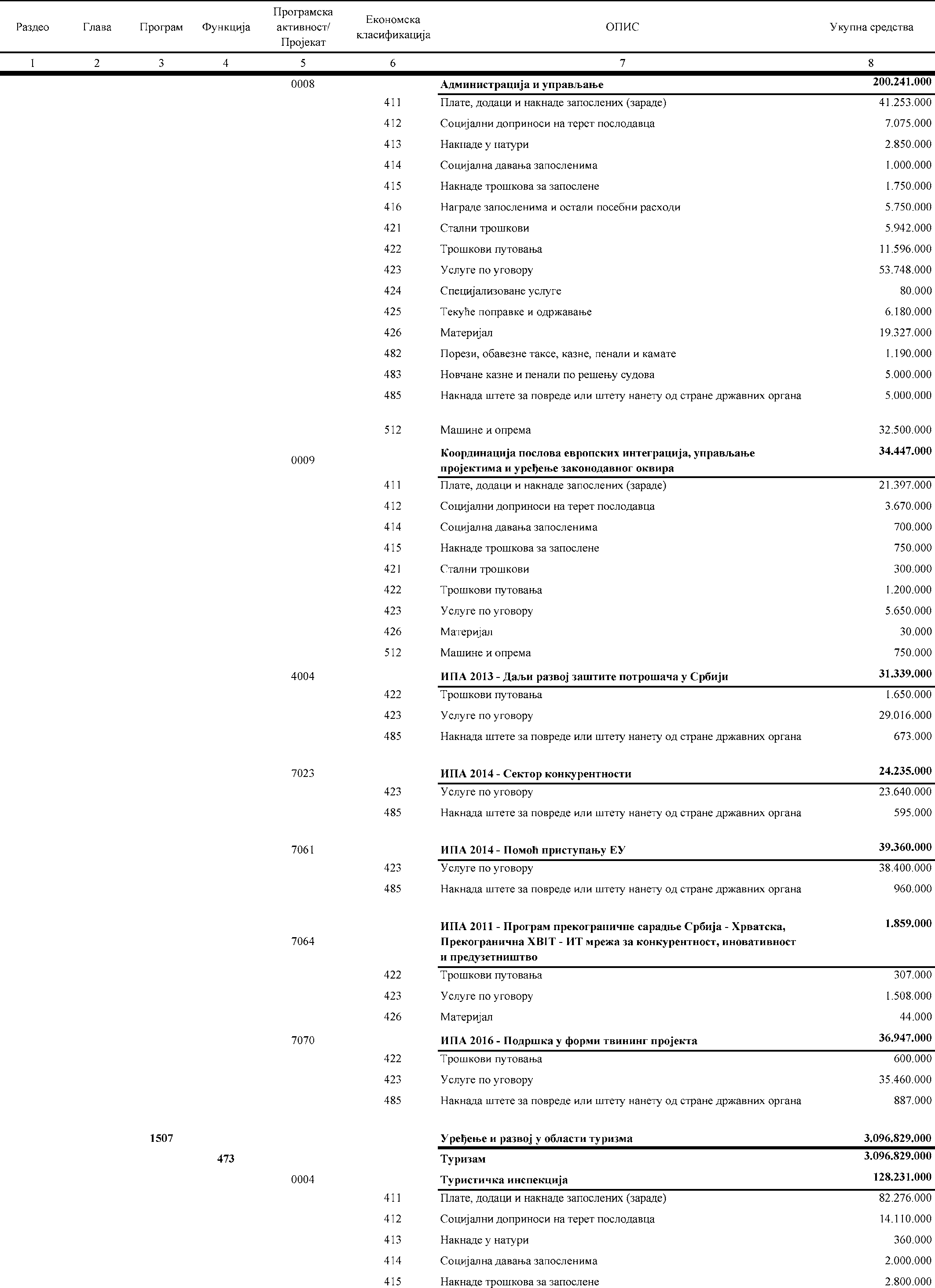 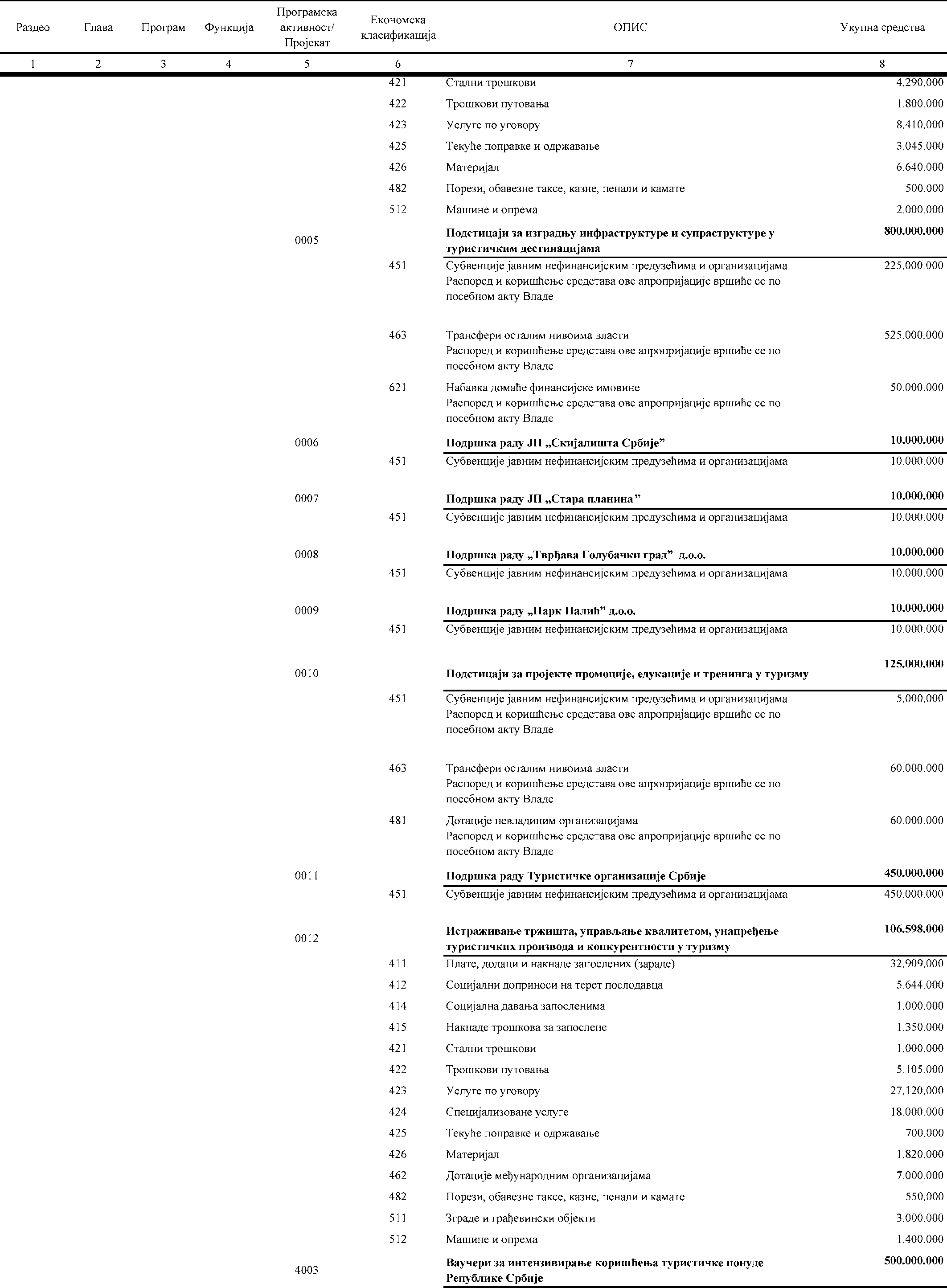 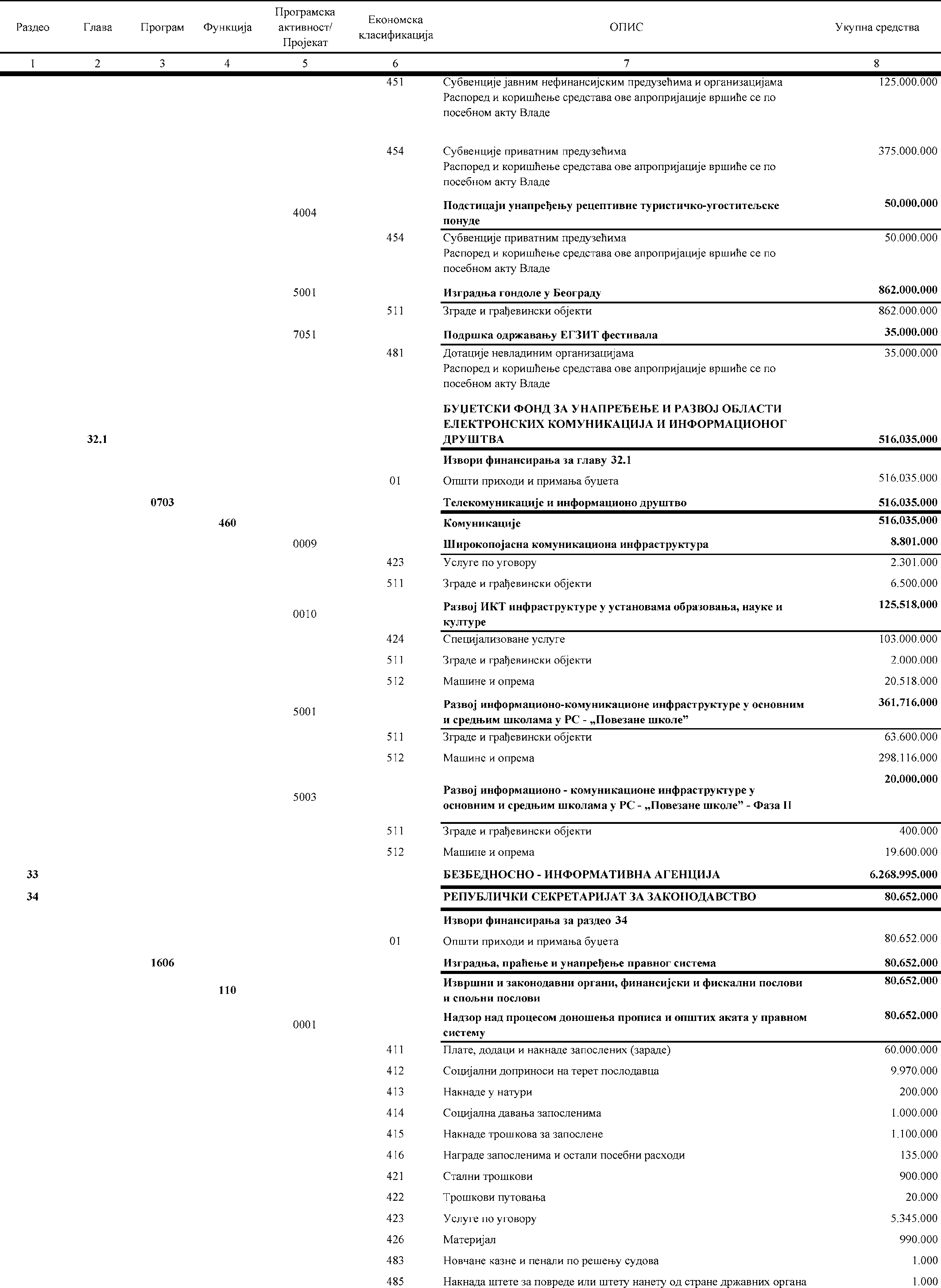 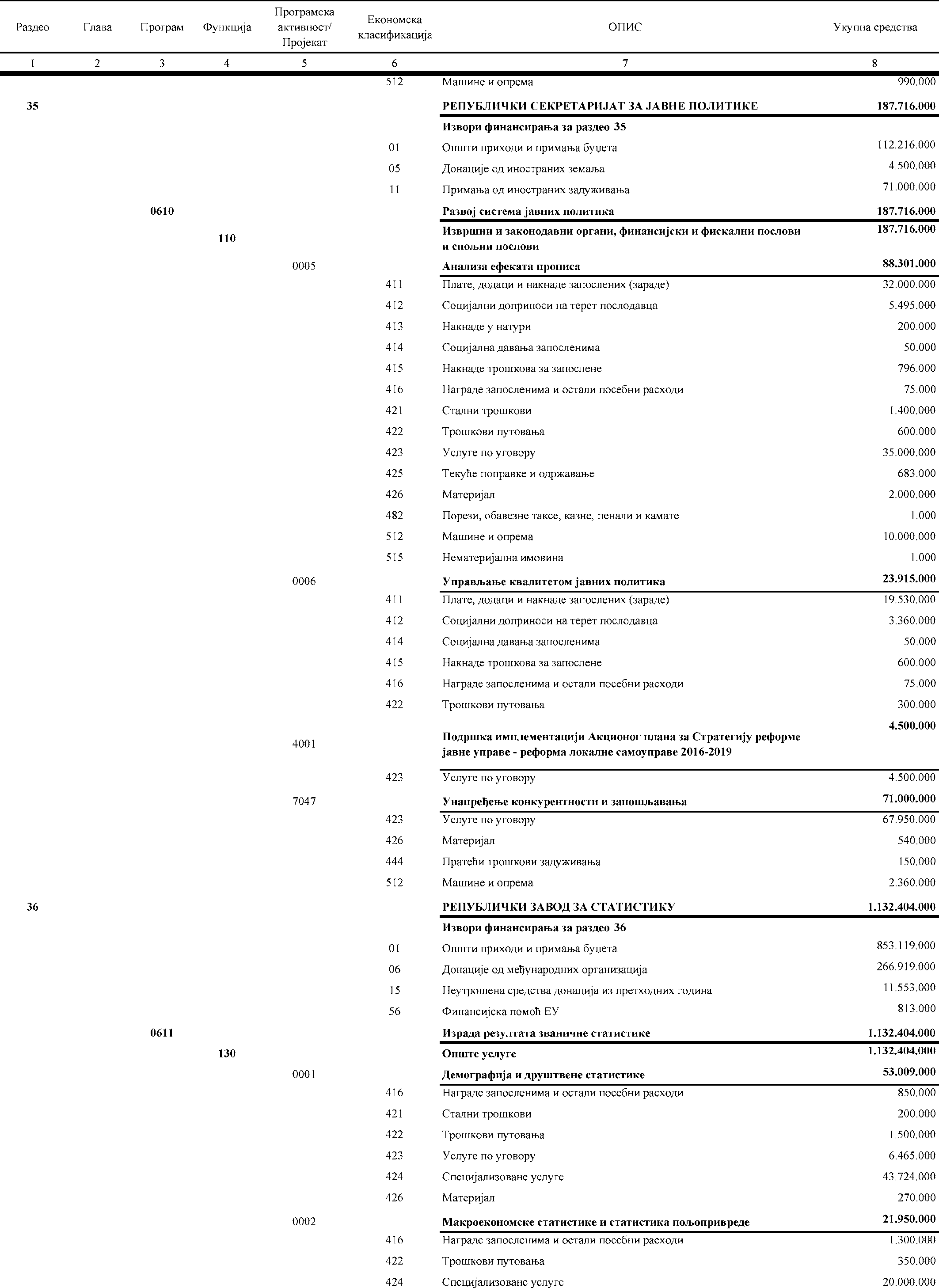 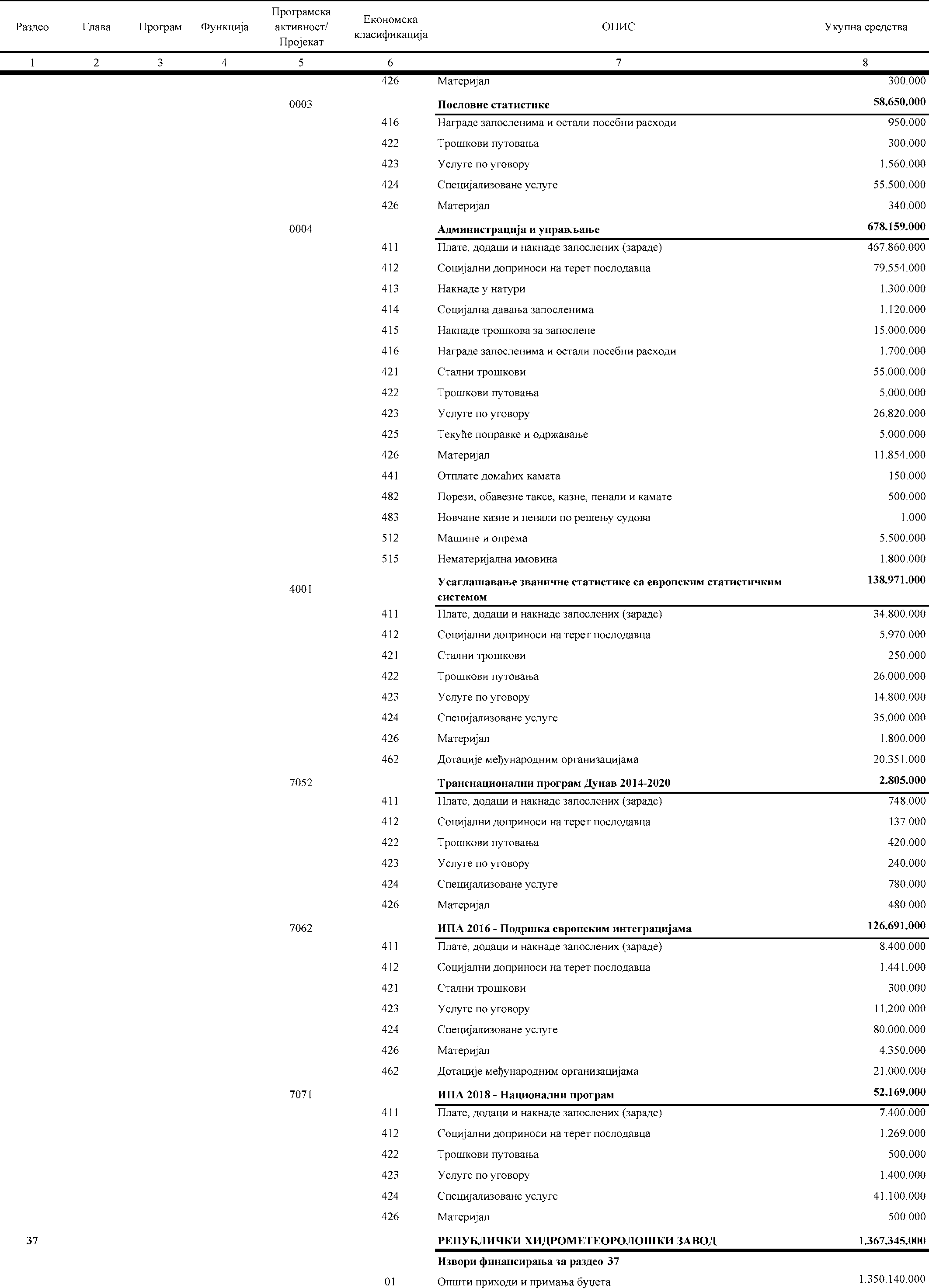 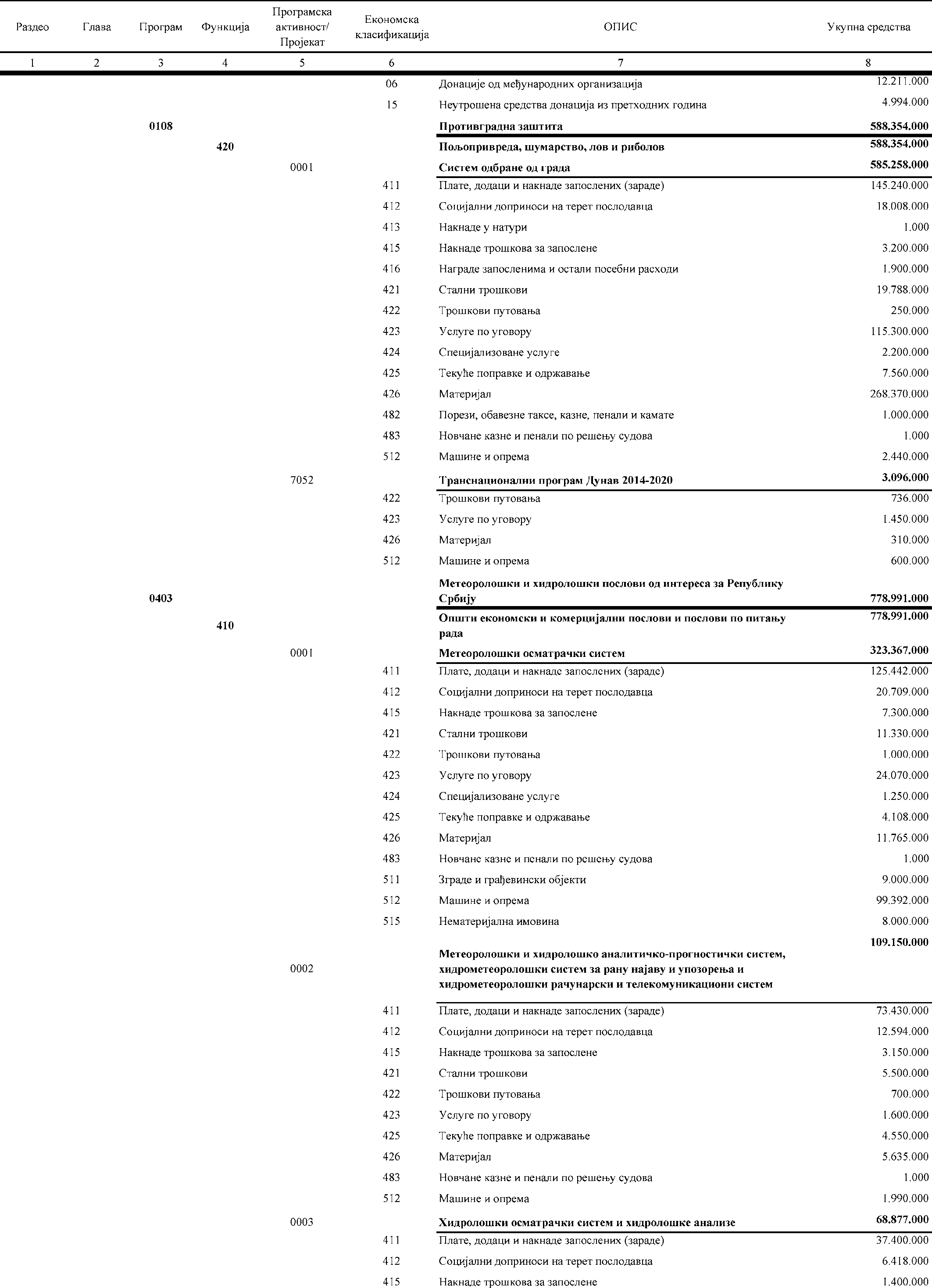 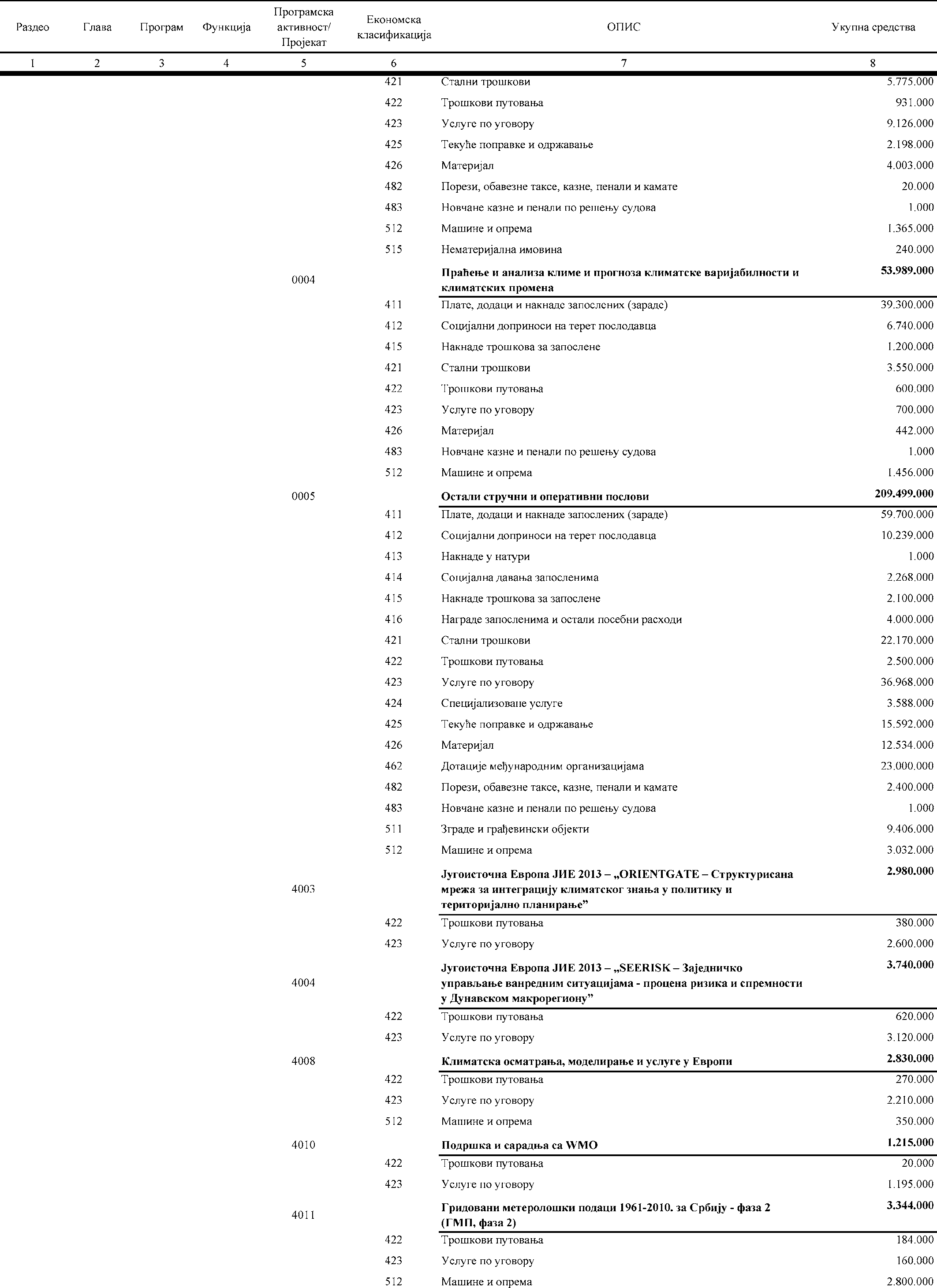 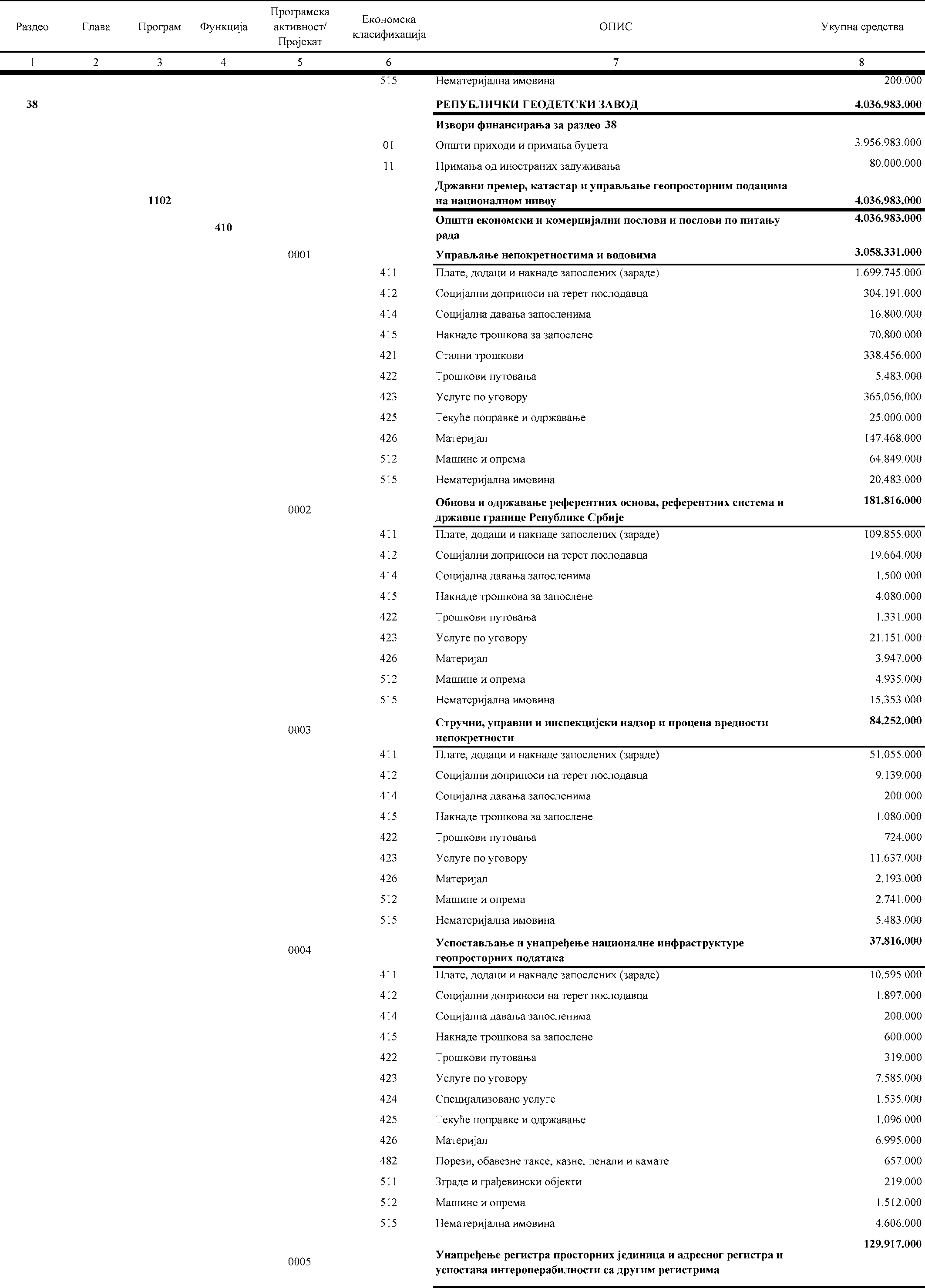 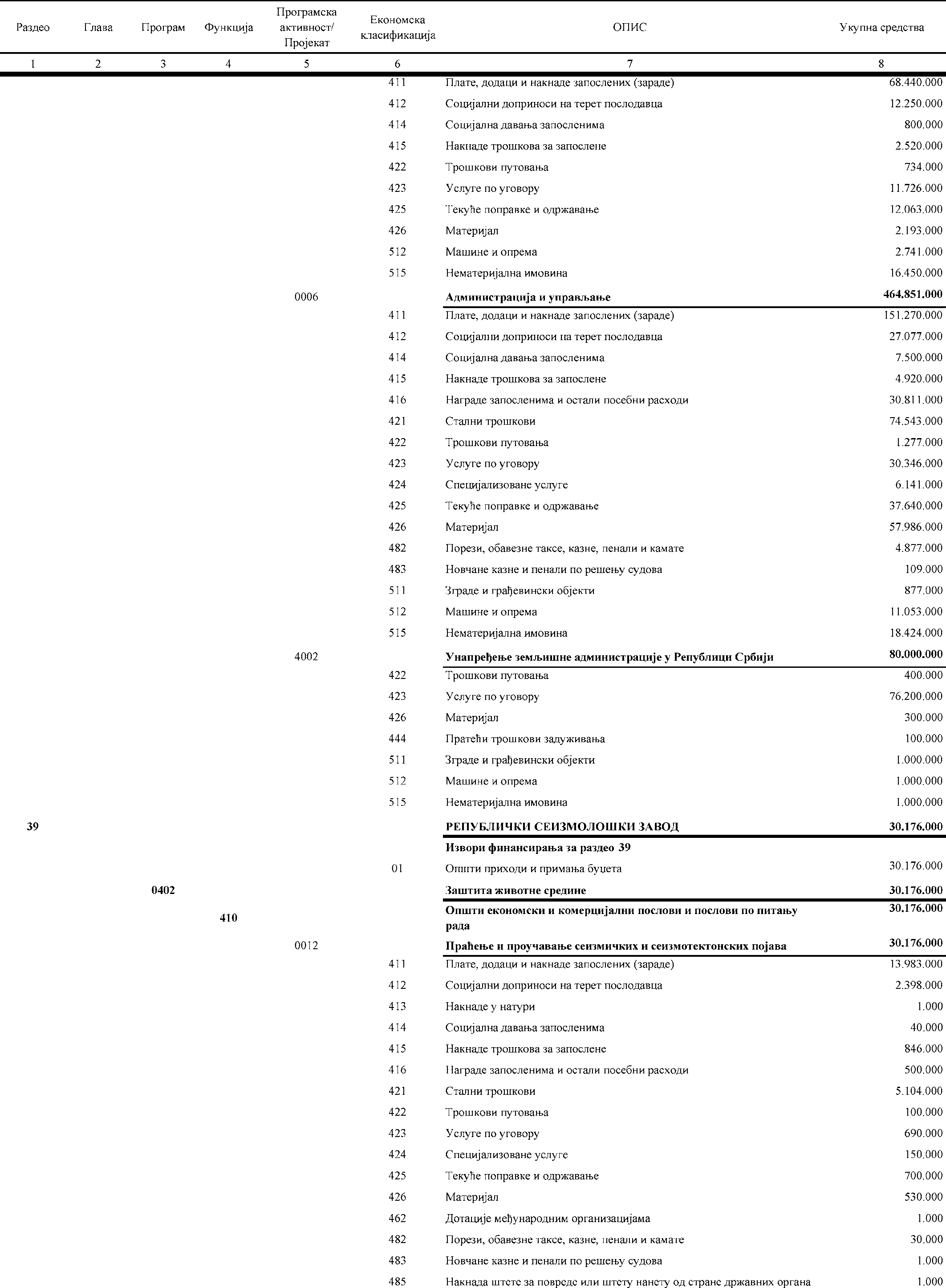 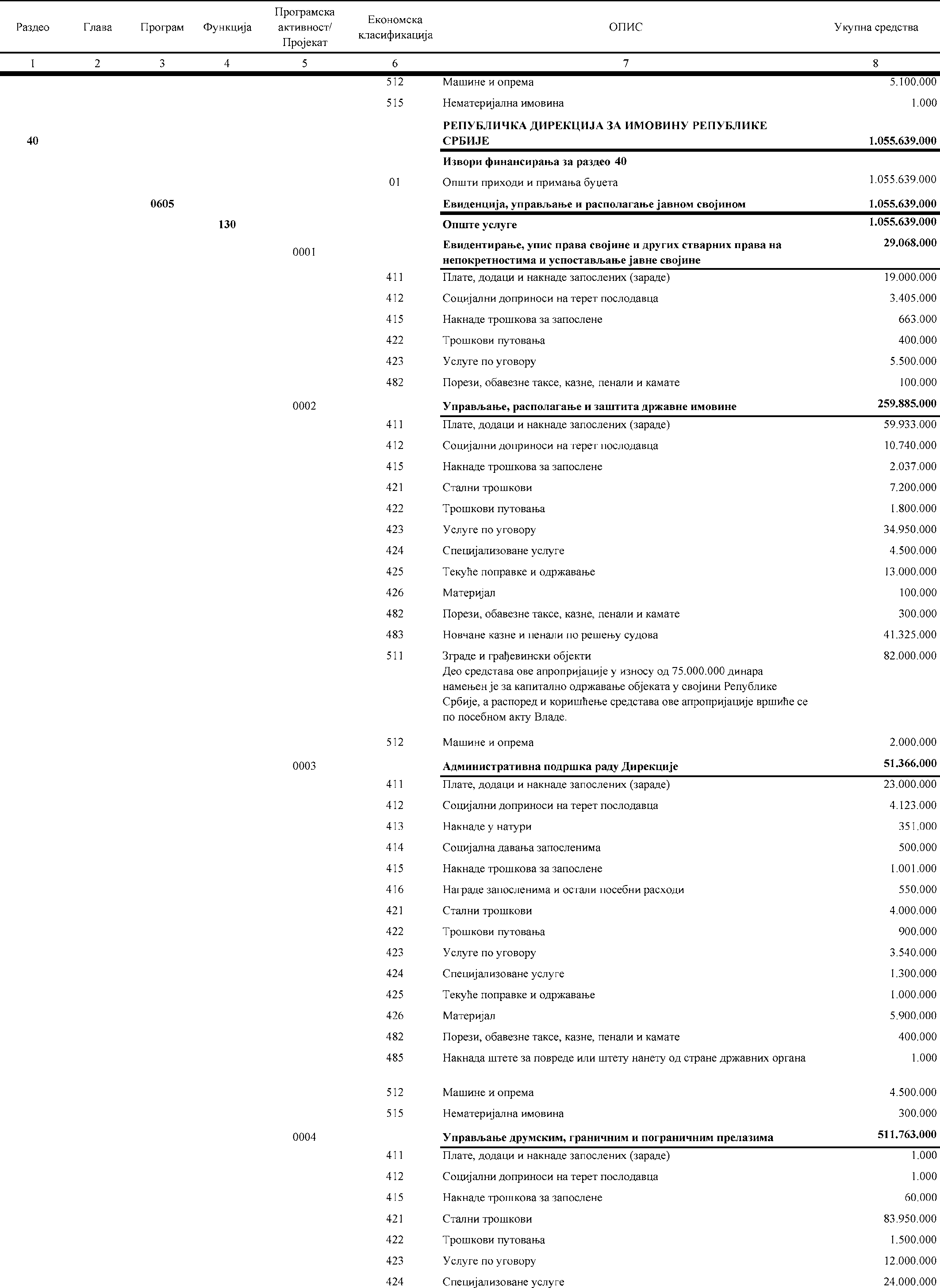 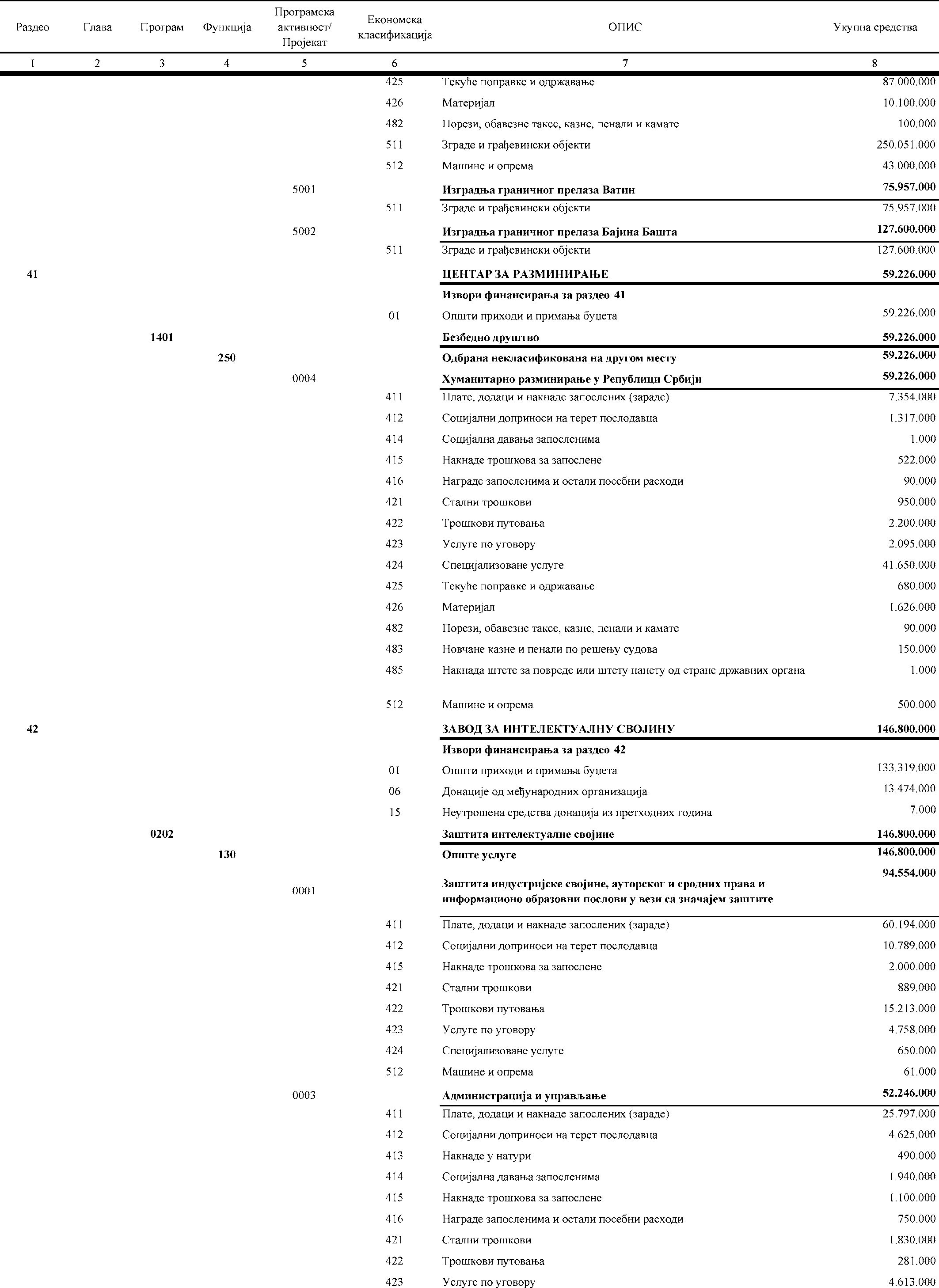 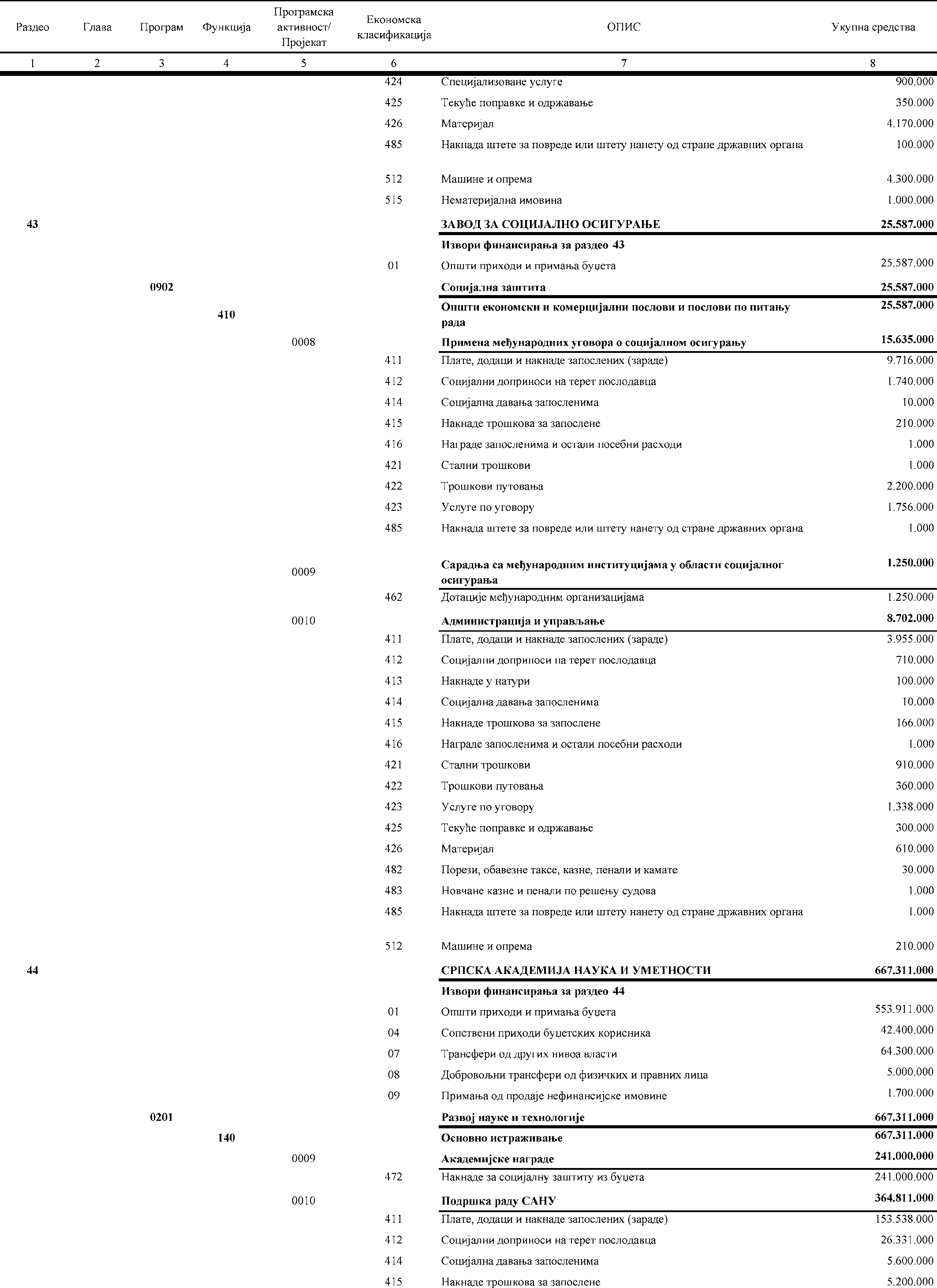 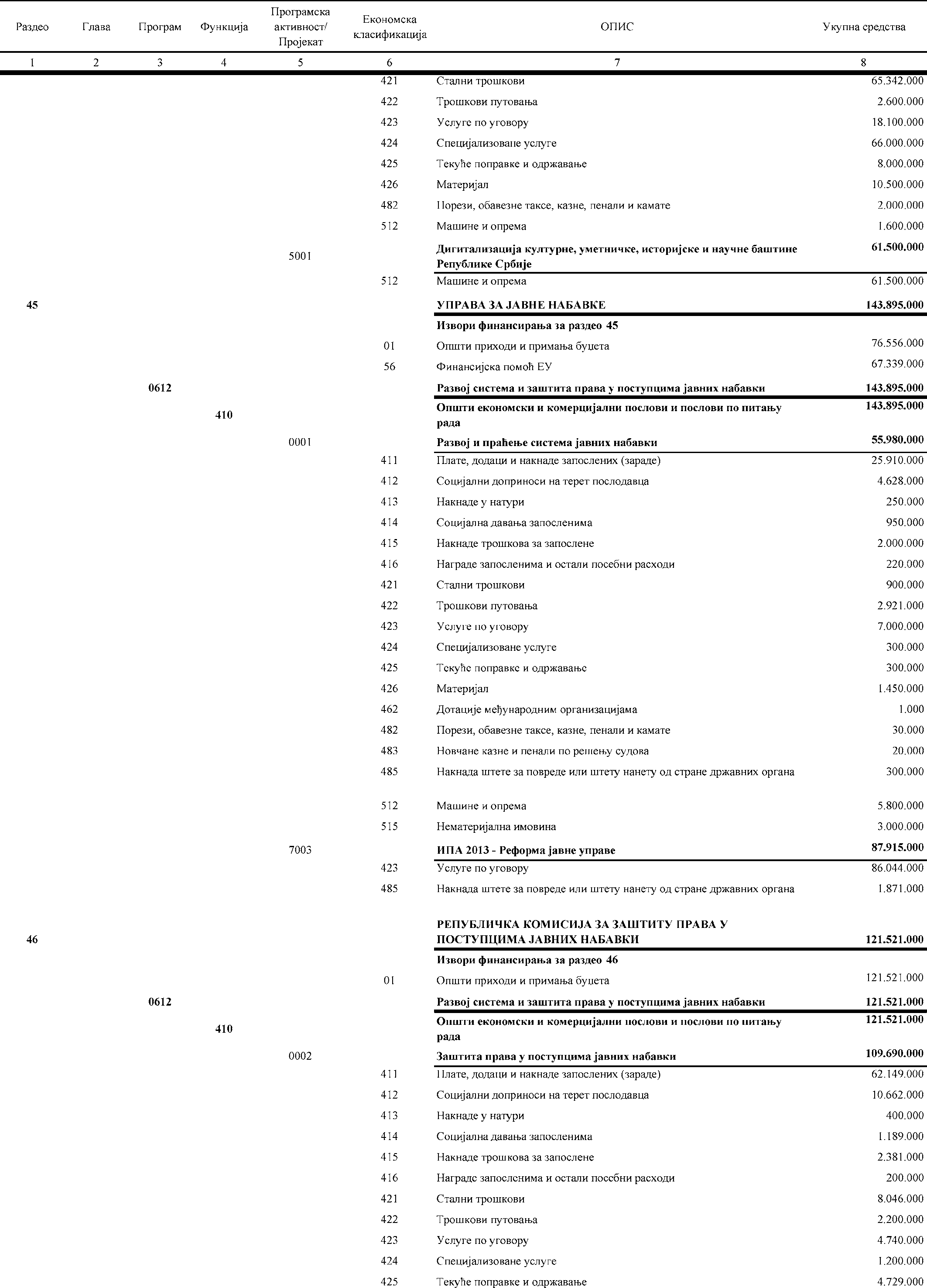 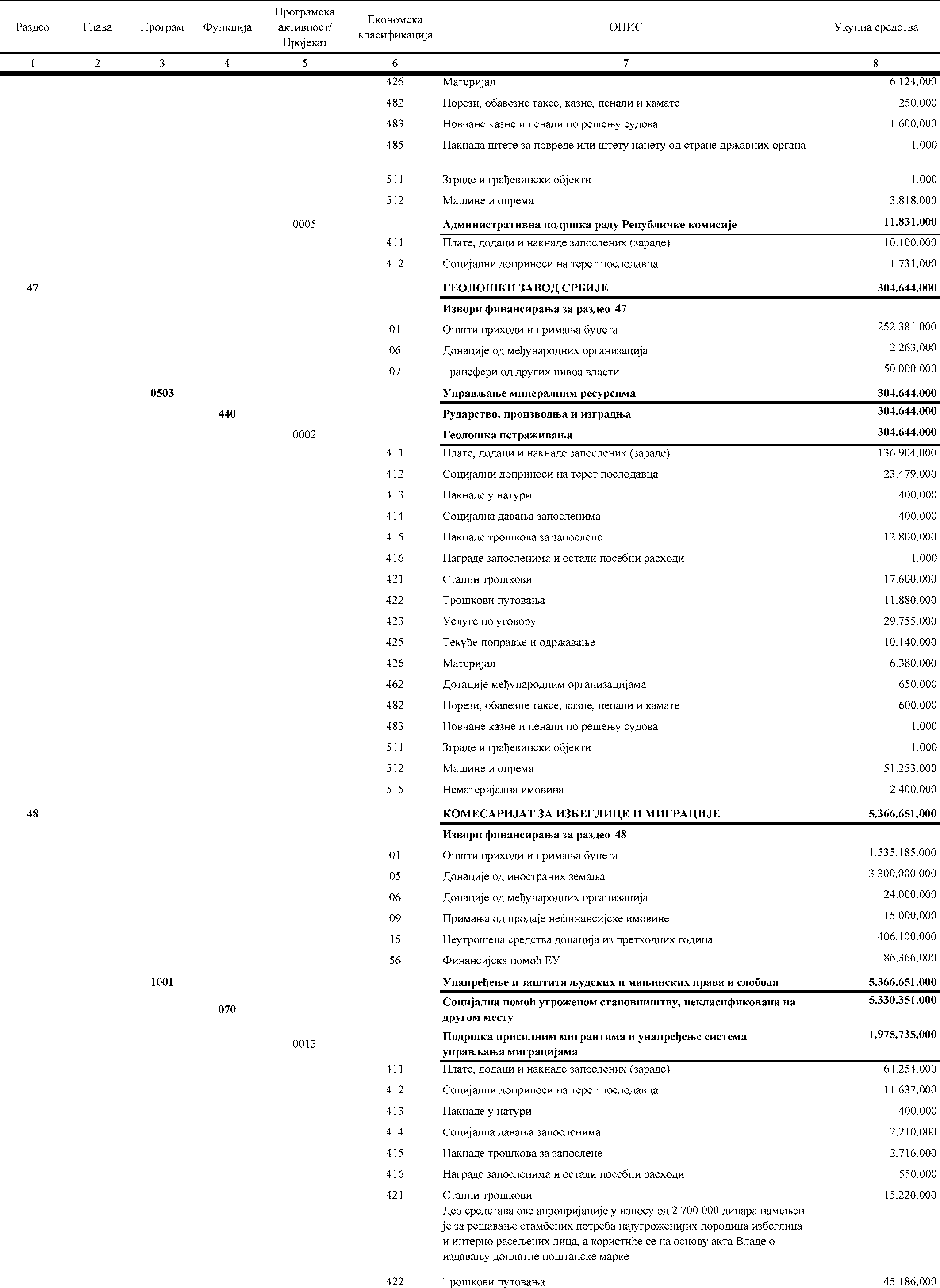 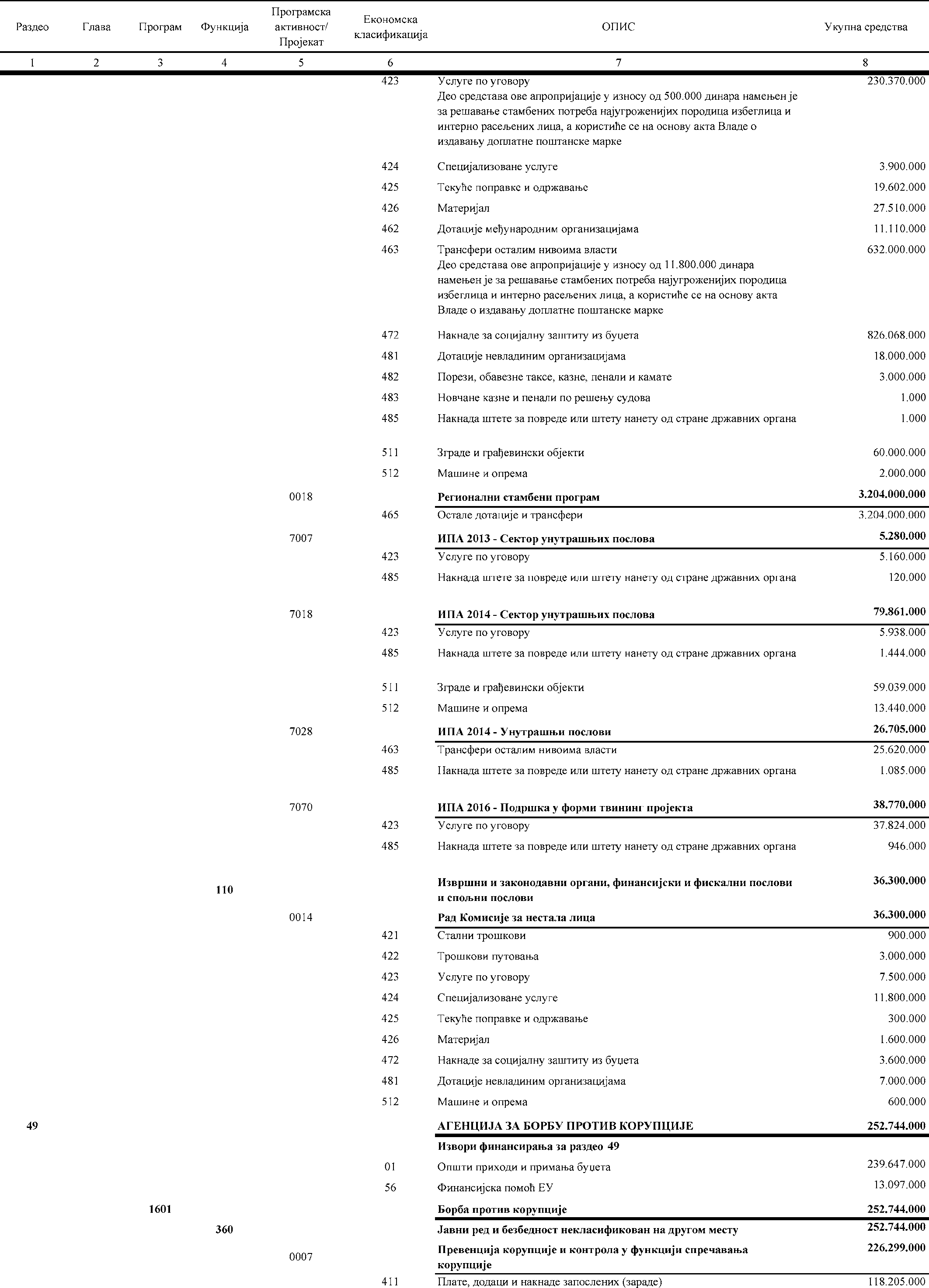 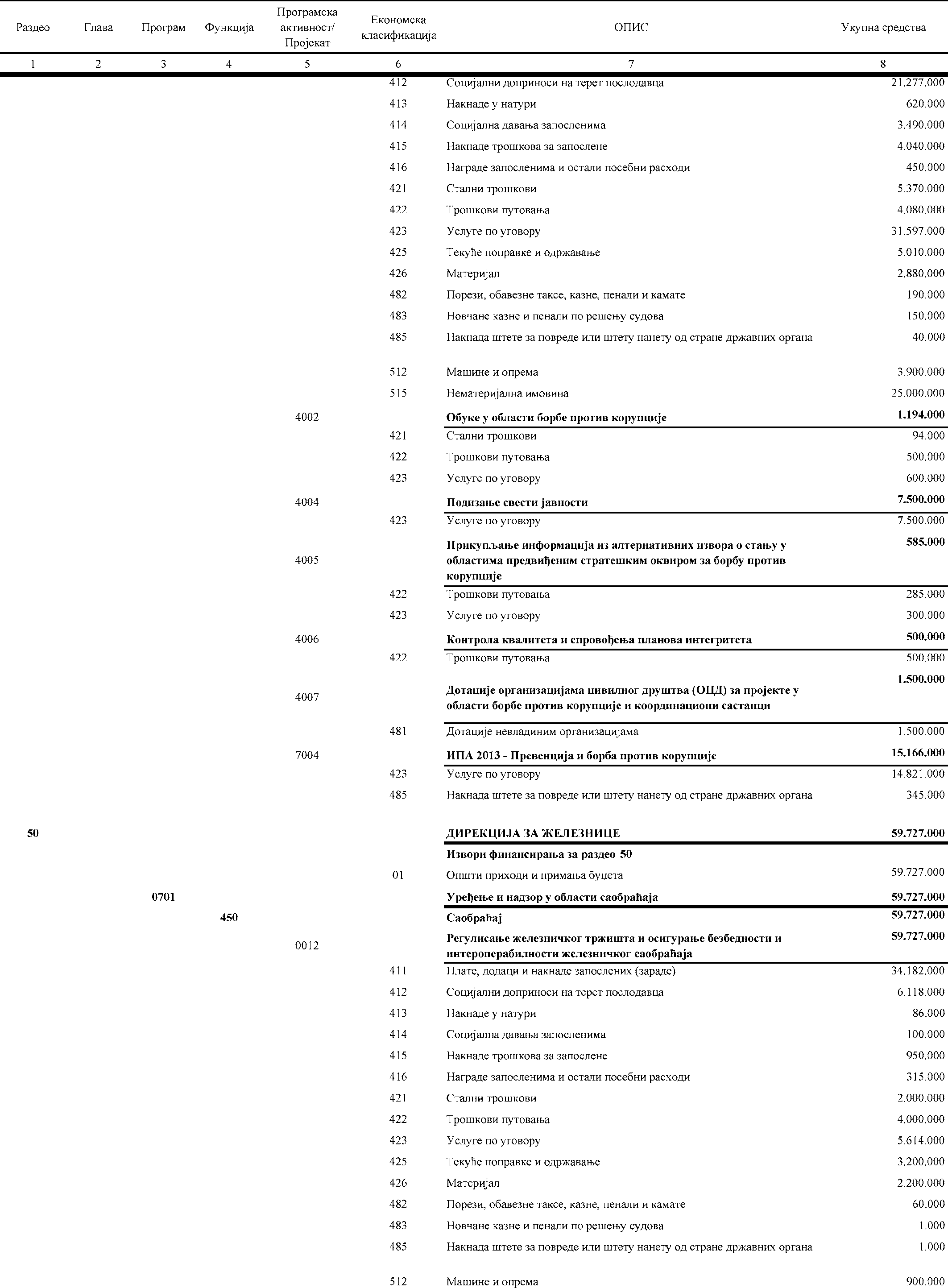 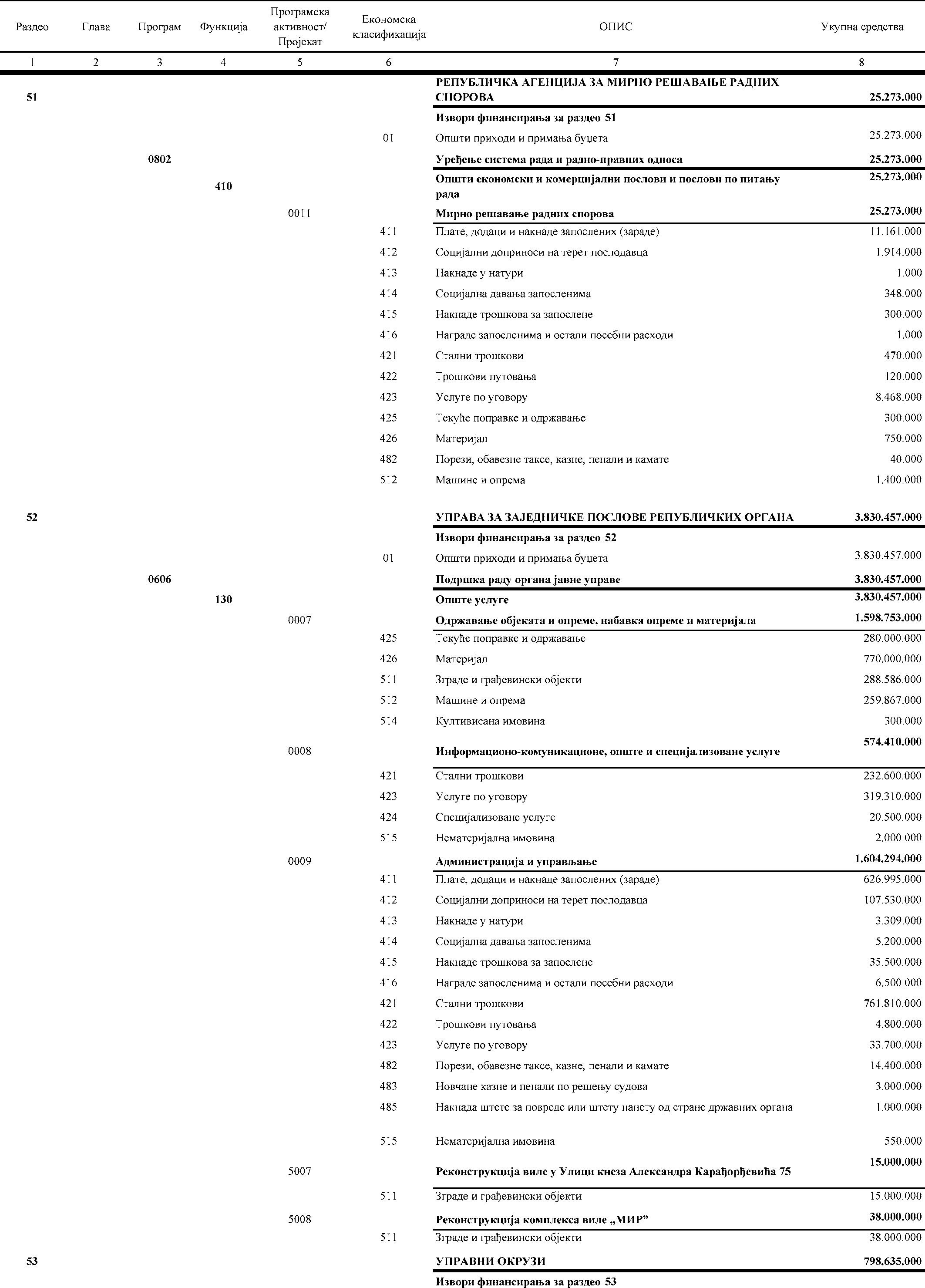 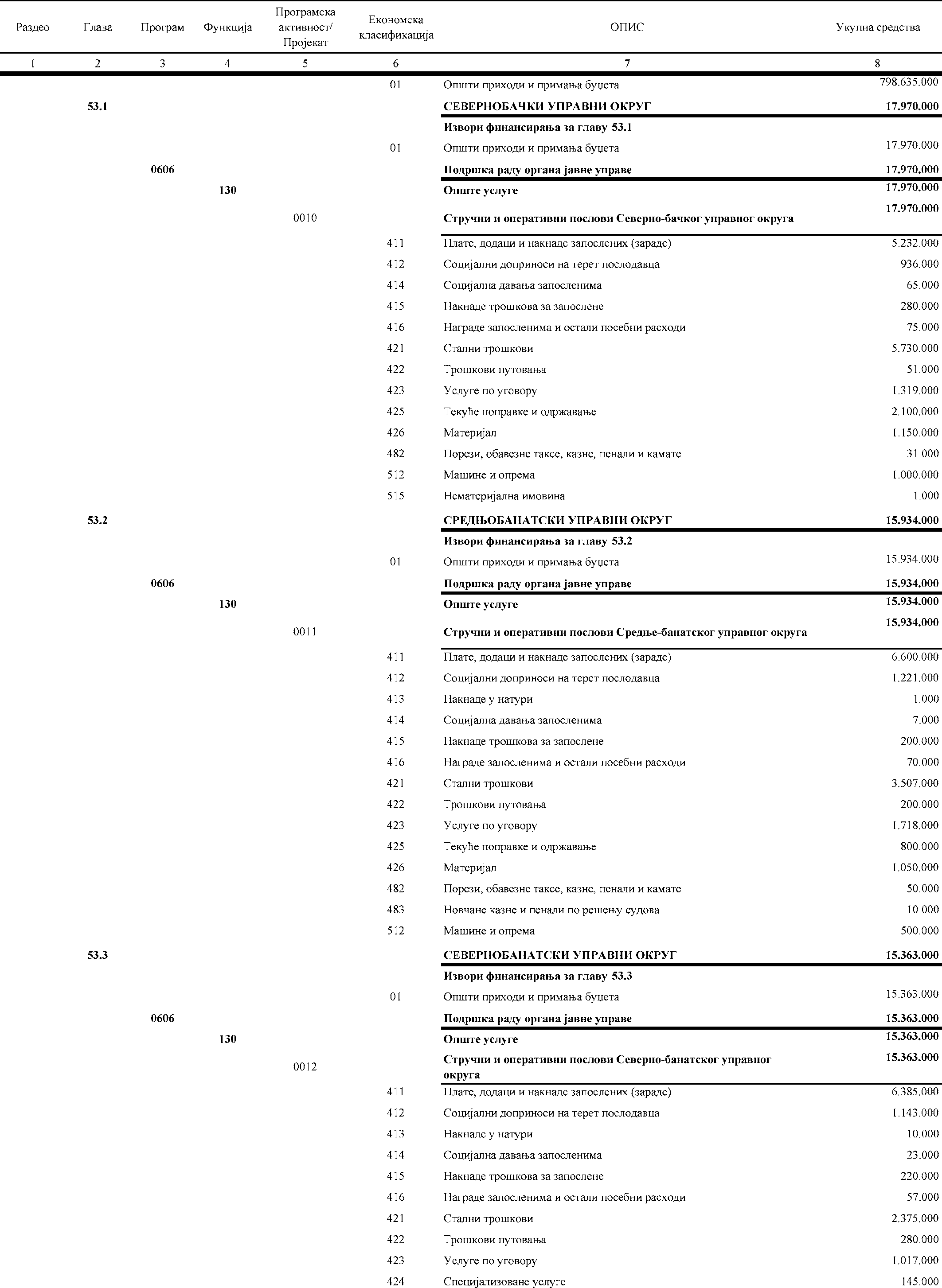 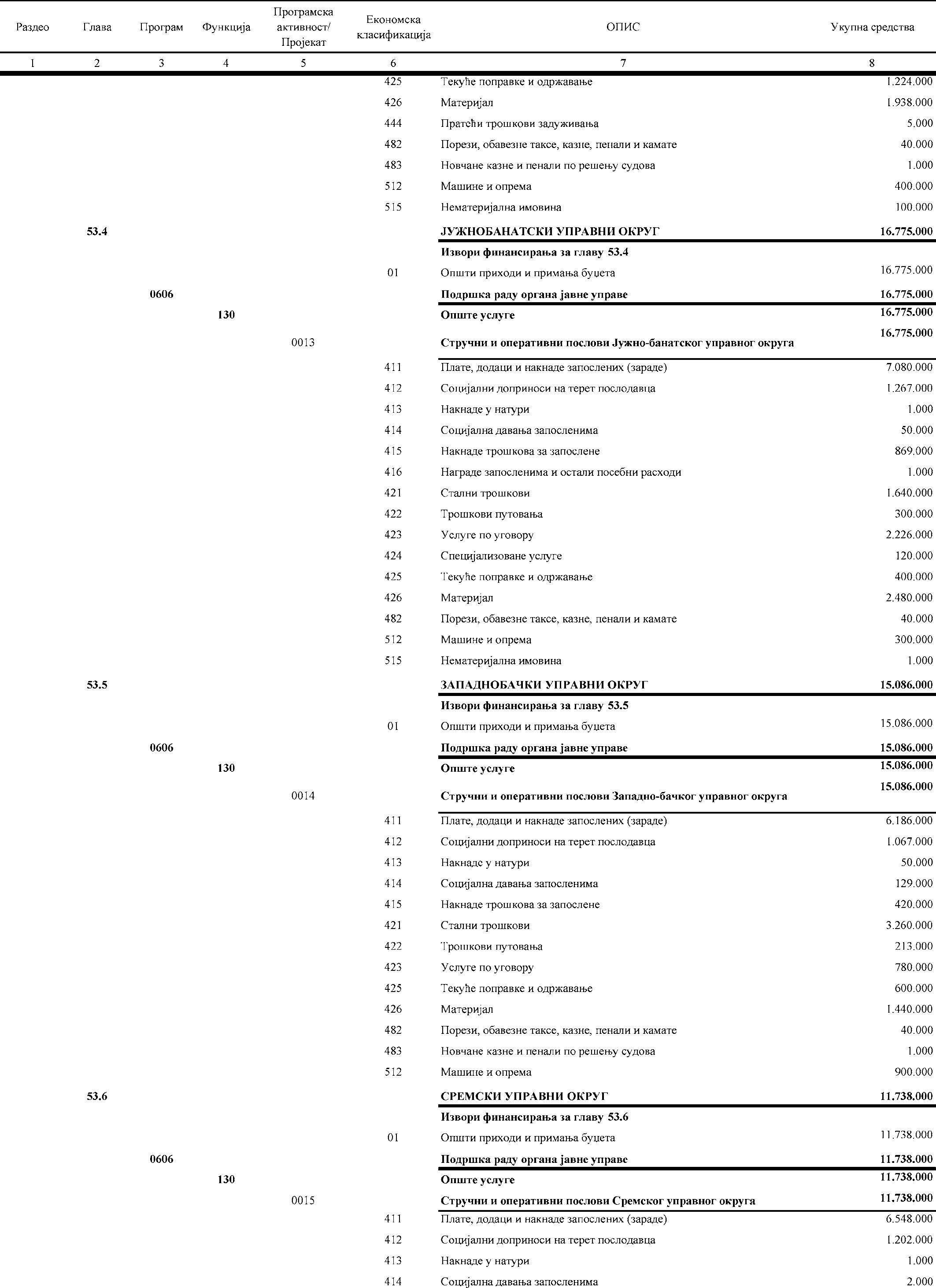 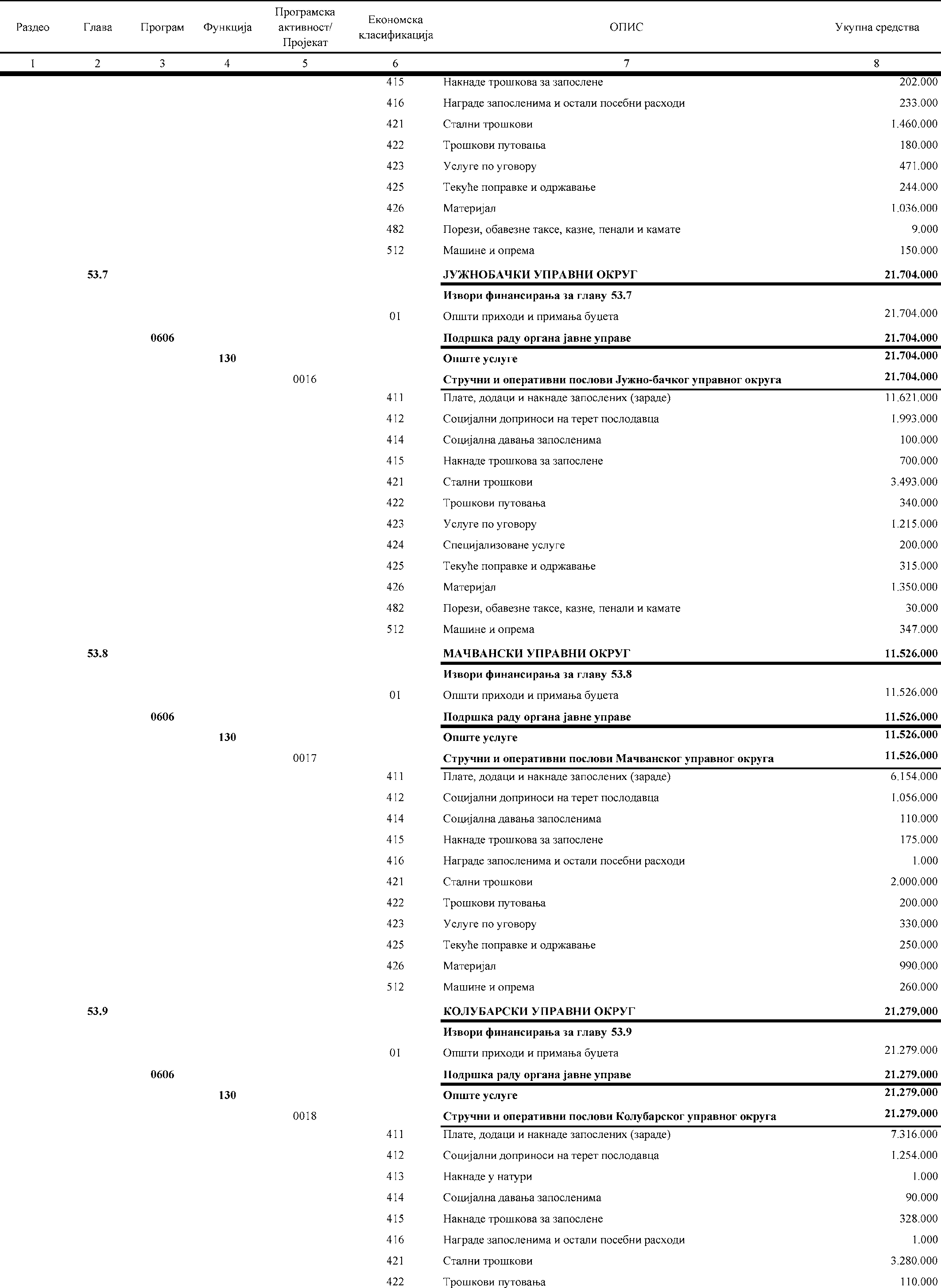 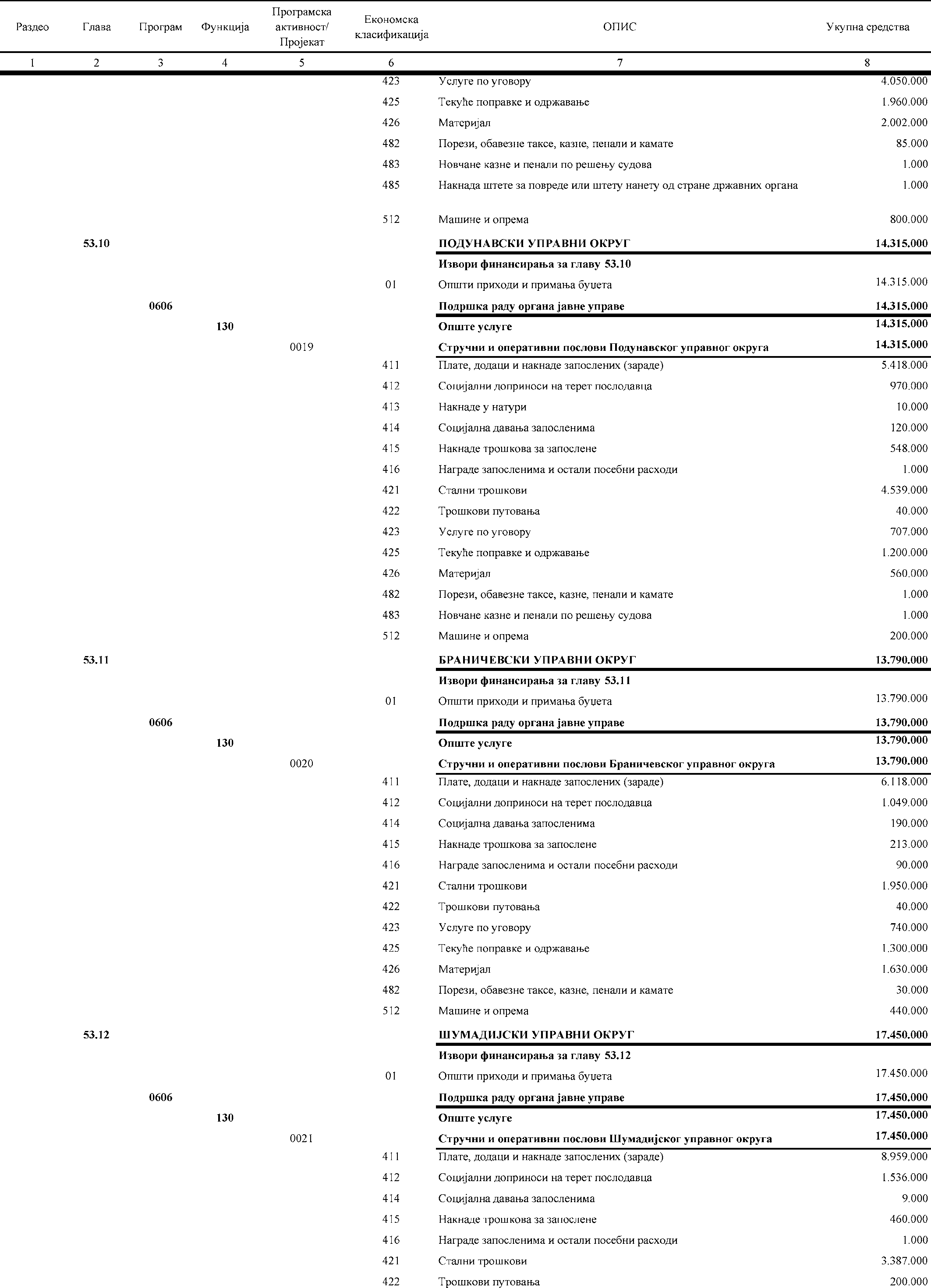 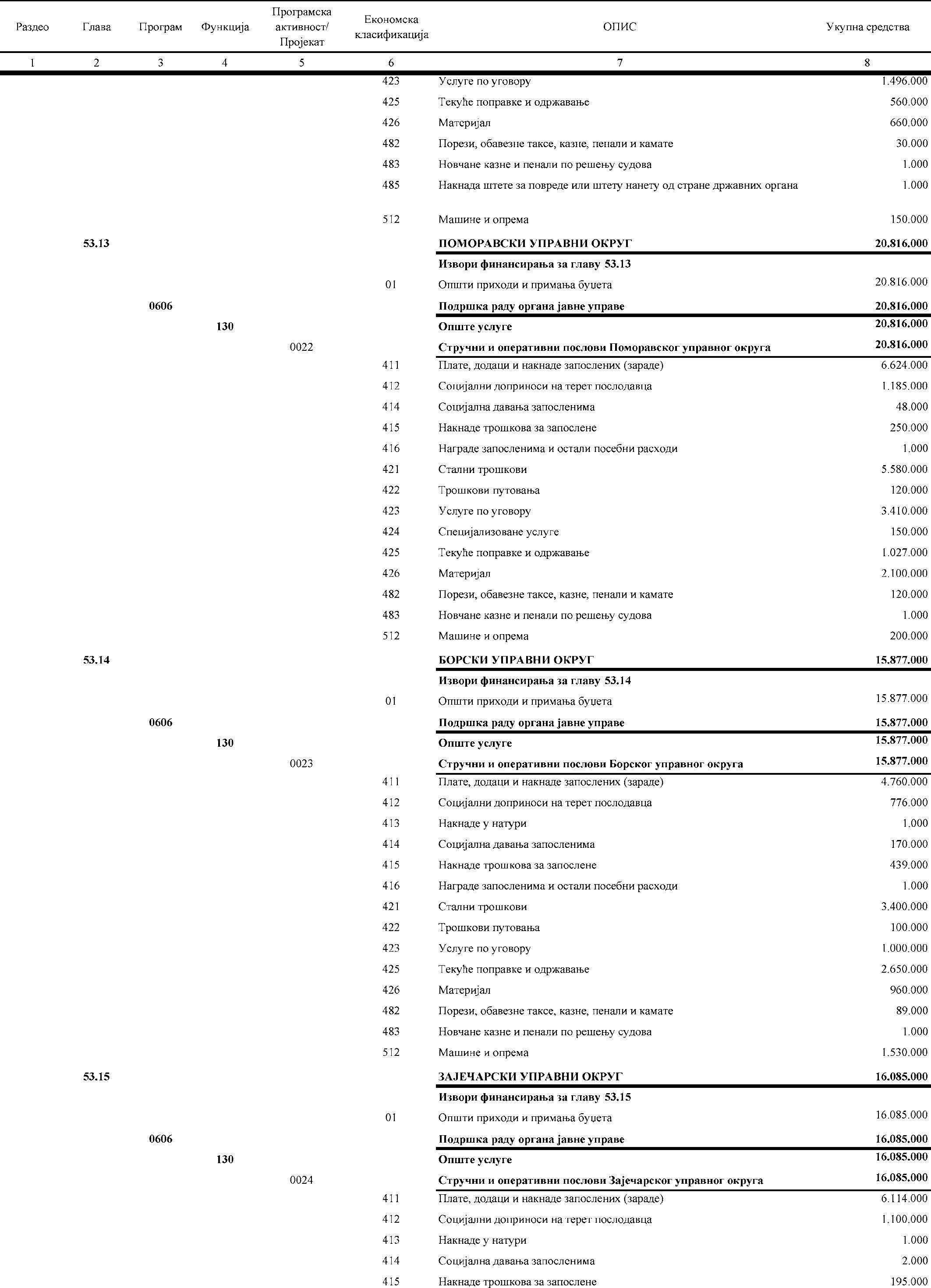 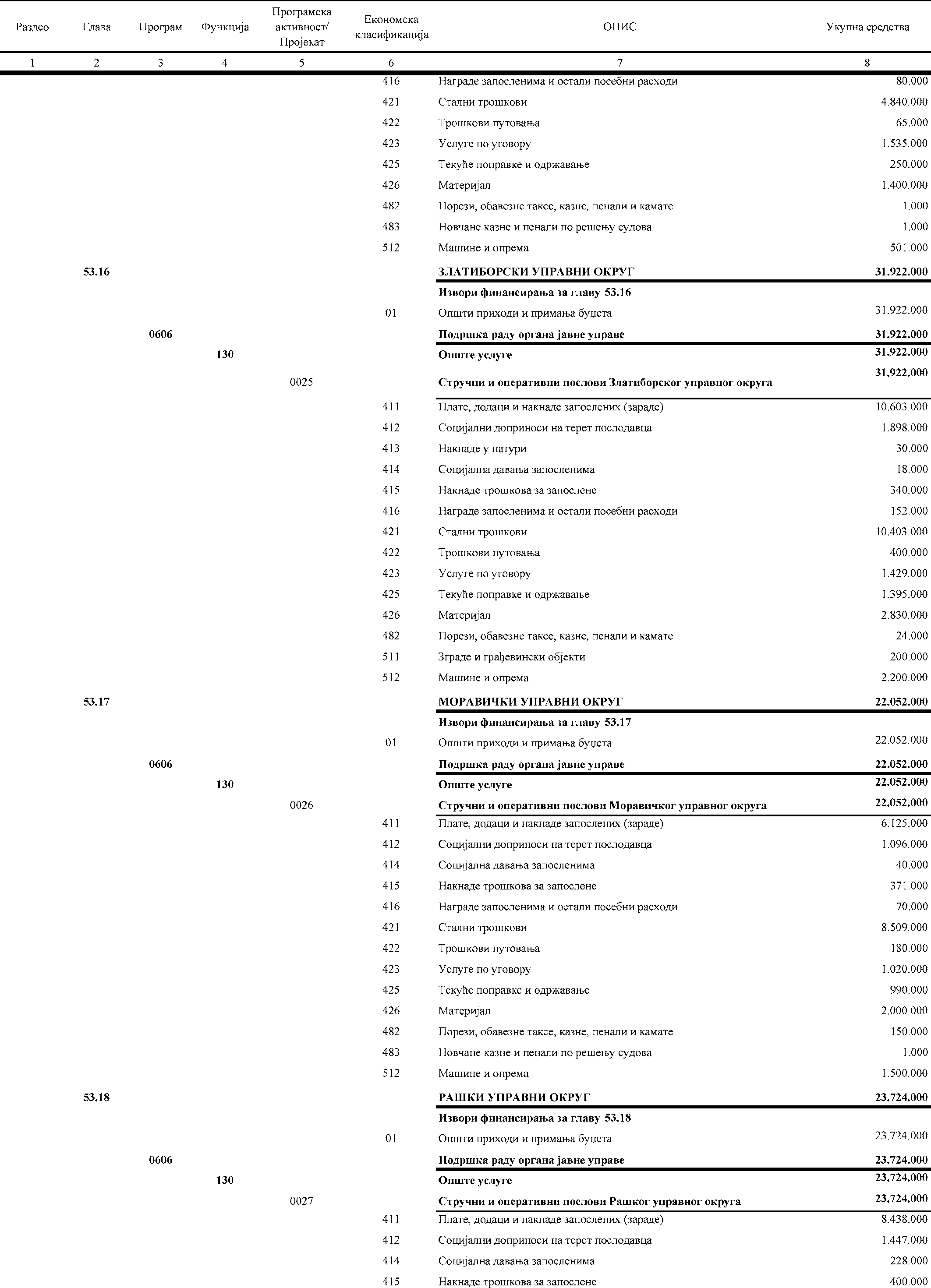 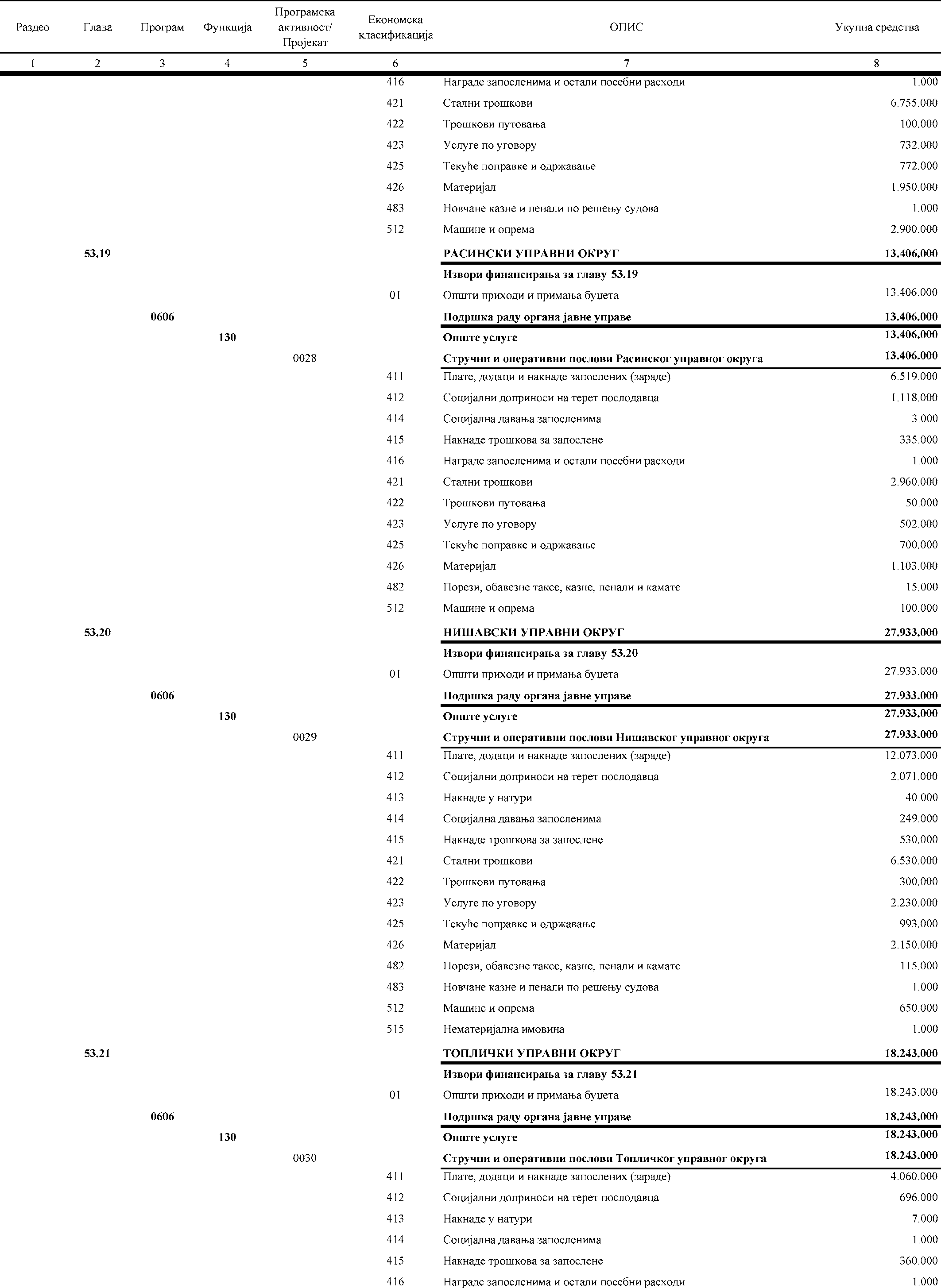 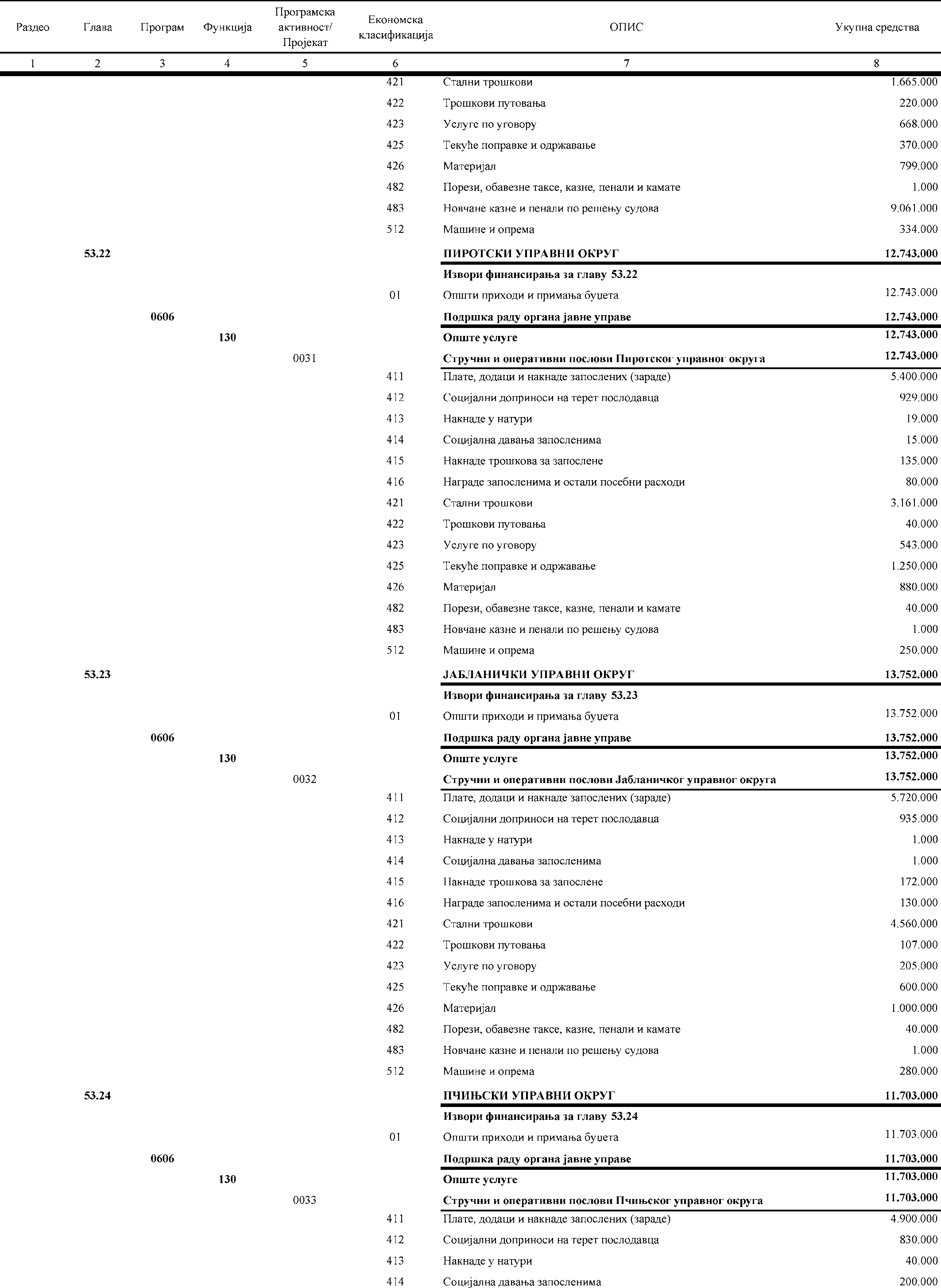 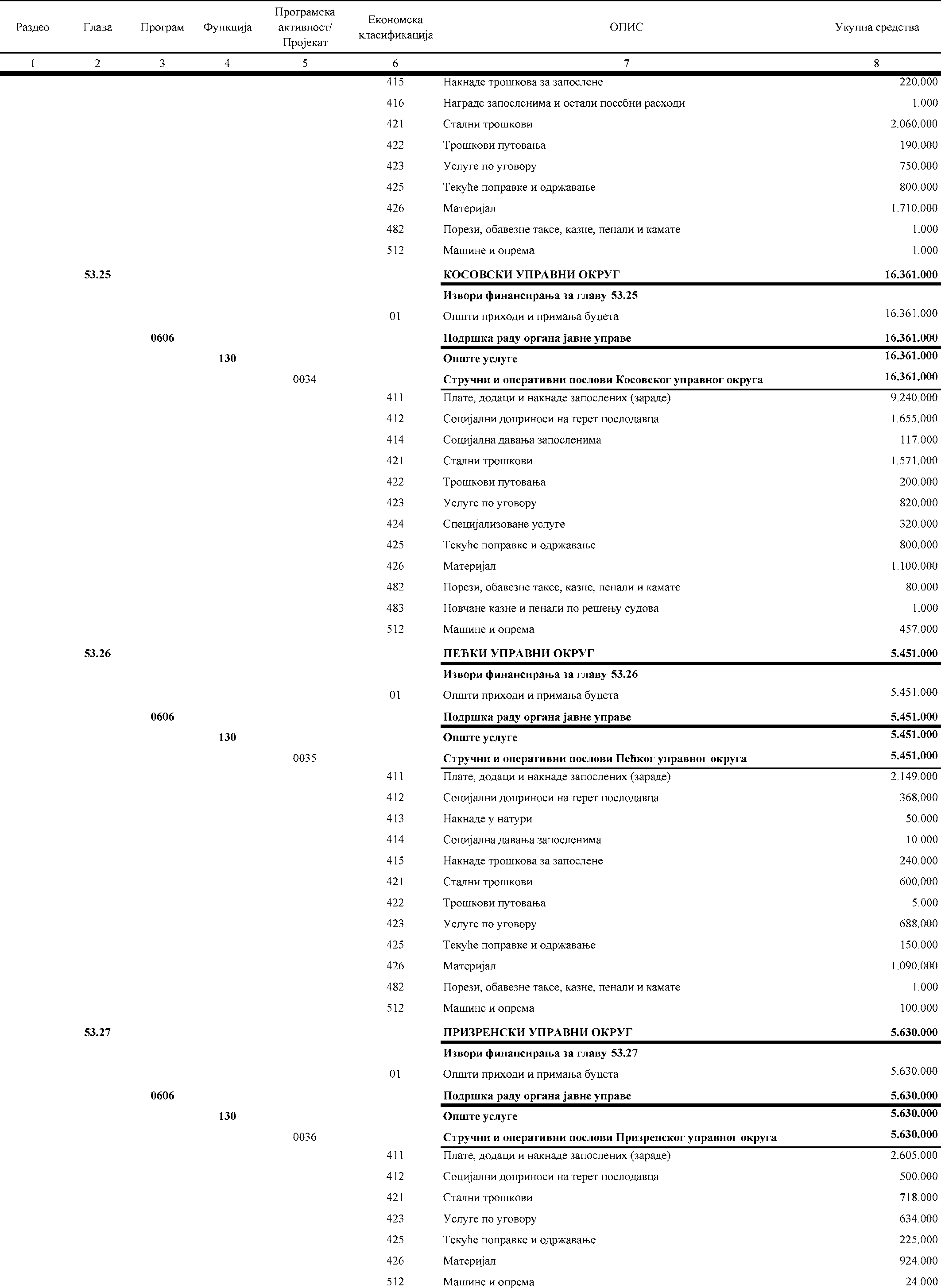 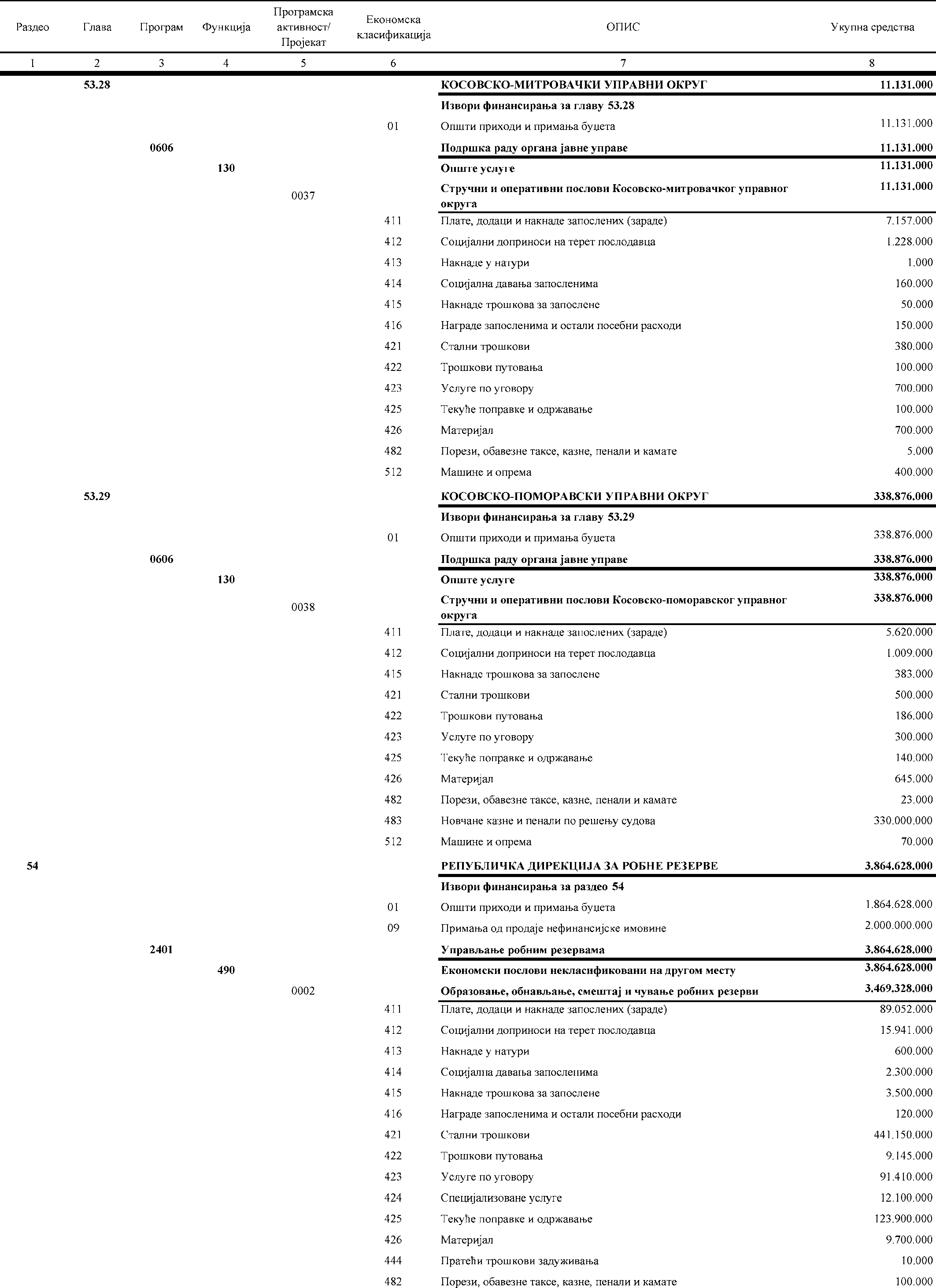 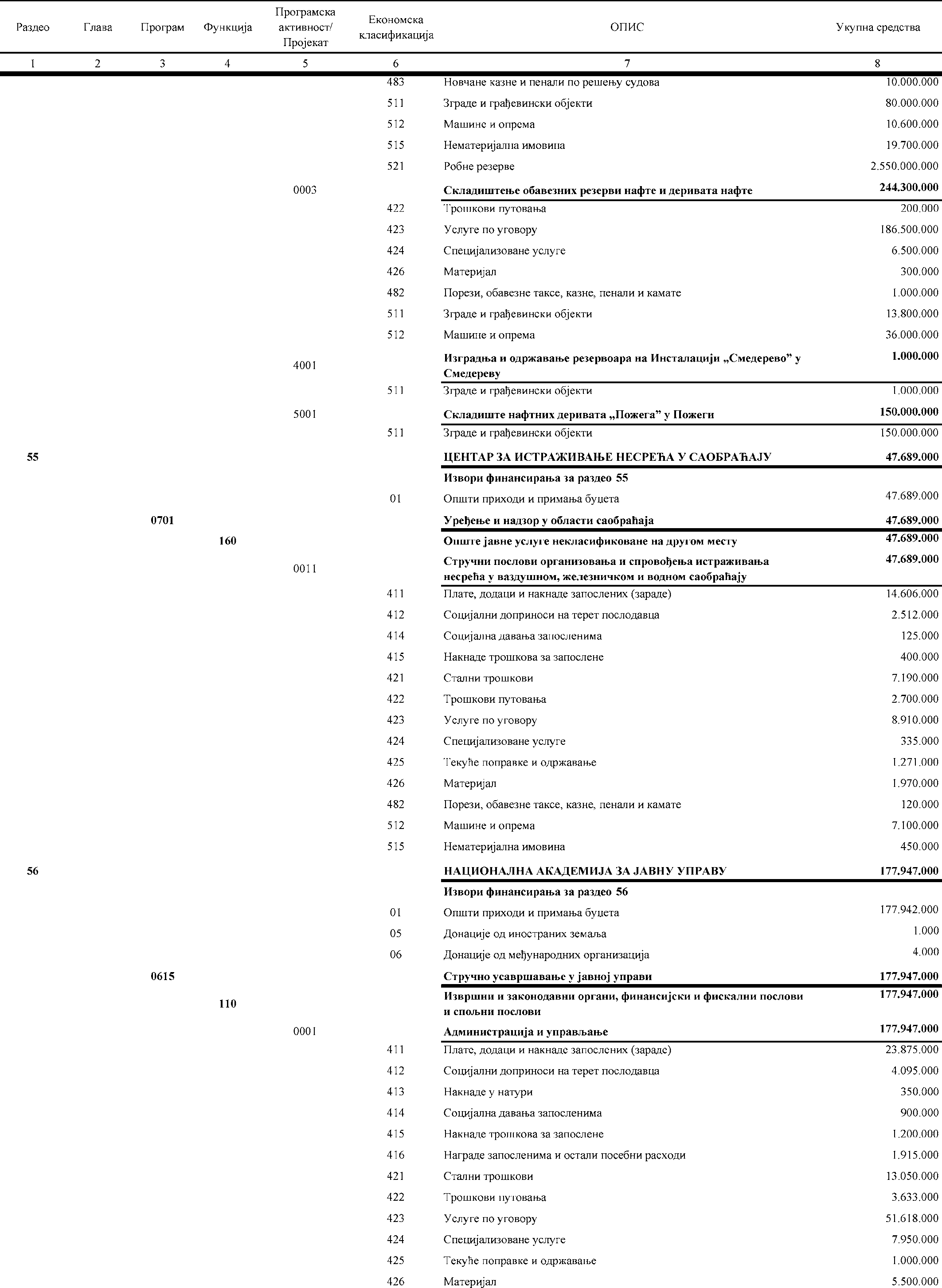 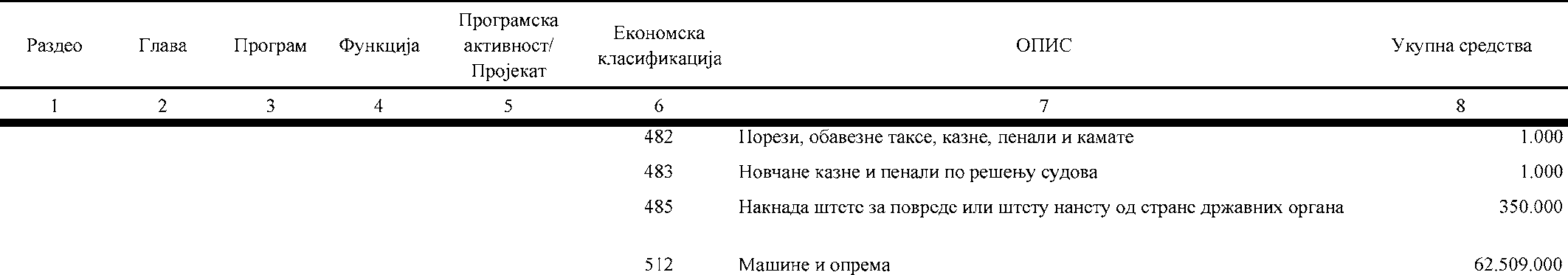 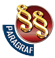 ЗАКОНО БУЏЕТУ РЕПУБЛИКЕ СРБИЈЕ ЗА 2019. ГОДИНУ("Сл. гласник РС", бр. 95/2018)